Contact: 
EMPL-EURES-INTEROP@ec.europa.eu EURES formats and standards specificationPart 2: EURES job seeker profile data standard descriptionTable of Contents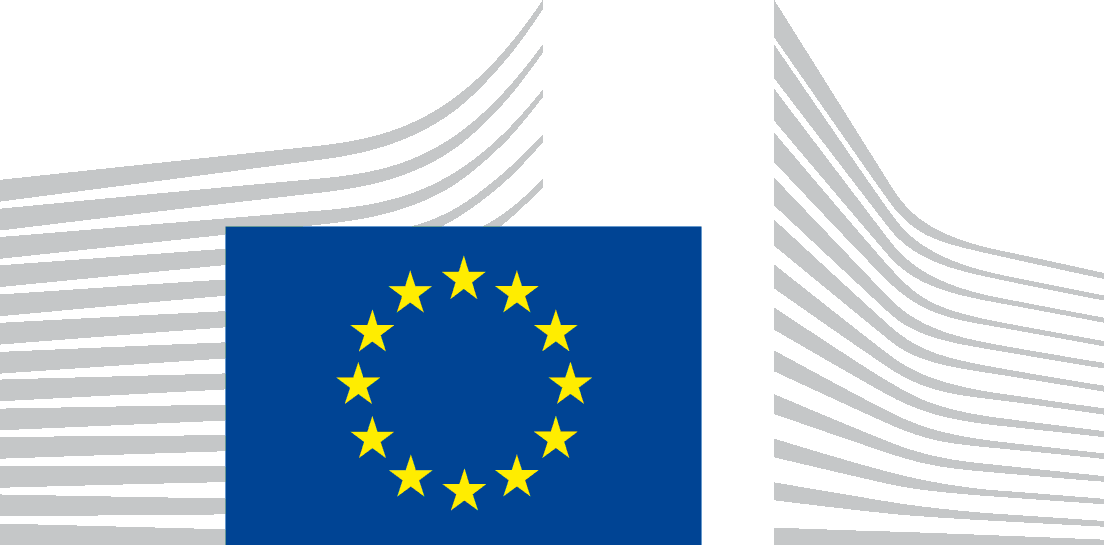 Table of Contents: Parts of the ModelReference and Applicable DocumentsThe following contents or documents may be relevant for better understanding the project and the contents of this document.Abbreviations and AcronymsIntroductionDocument ScopeEURES Job Application Data Standard is used to describe data models and business rules that are needed to communicate Job Applicant’s information (CV) within EURES Network and are further based on HR Open “Candidate” specification version 3.2.The scope of this document is to provide a detailed description of the EURES Job Application Data Standard “static” model.The “static” part describes the model as it is, including its elements, cardinality and necessary business rules without considering its interaction with other external systems. The description of this external interaction is known as the “dynamic” part of the model and is outside the scope of the present document.Intended AudienceThe present document is intended to be read by the following teams, among others:The DG EMPL Team;Technical integrator users from Employment Services (ES) interested in interoperating with the Interoperability Platform, with the responsibilities of adapting the CVs XMLs from the ES to the new standard;Interoperability Platform developers, responsible for implementing the different scenarios defined.Document StructureThis document is structured in a comprehensible way, in order to facilitate implementation of the new CV standards defined. It includes:The CV standard model approachA detailed description of the EURES CV “static” standard, including examples of its applicationBackgroundDesign ApproachThe tecnichal solution is designed to take advantage of the information contained in the JV and CV.The approach was to:Not reinvent the wheel.Re-use an existing business language.Select an international standard.Have an open and royalty-free standard.Have, if possible, a HR domain-related standard.The standards adopted are HR-Open Standards, as:It is an open and free international standard.It is not a merely generic business language.It covers a large part of the EURES business domain.It is already being used by Employment Services.CV Model ApproachThe static defined standard includes a tree of elements, where each element contains the following information:Cardinality, which measures the number of possible occurrences of the element (1, 0..n, ..).Attributes: it indicates the elements’ features. Only the most important attributes are shown in this tree of elements.Each element of the model tree has a type of layer (see “3.10 Layers Approach”) describing its relationship with the Interoperability Platform.  It is represented by the colour of the elements.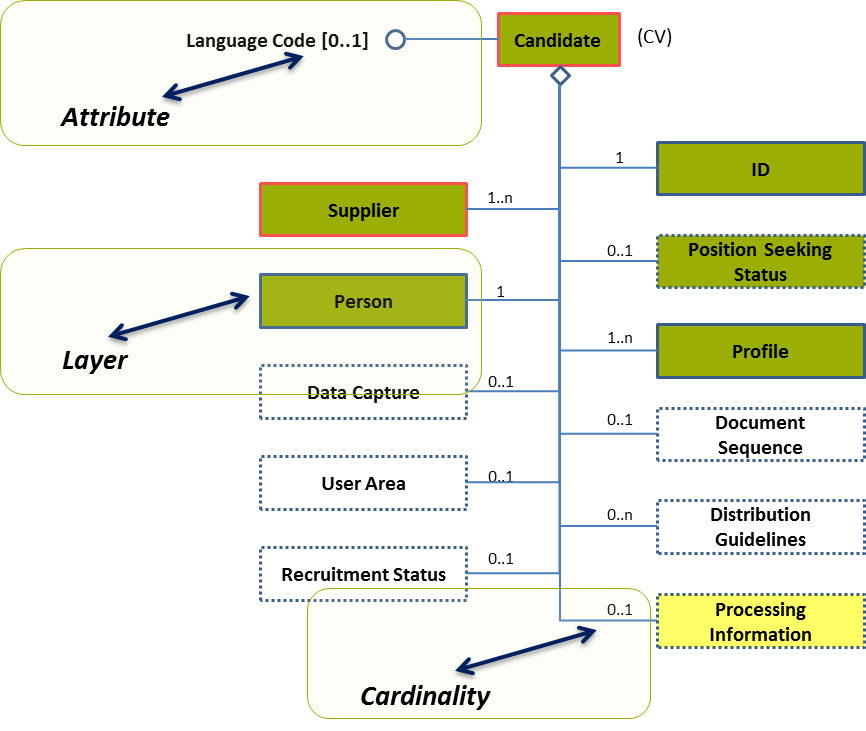 Figure 1: Example of a tree of elements representing the CV standardLayers ApproachThis model starts from the HR-Open Standards template. This template determines the structure and the number of fields possible. The EURES version of this model considers all elements of this standard template and assigns them in 3 layers. Some of the layers will impose extra requirements for certain fields. Green colour: This indicates that this information is essential to the EURES standard, and should be provided by the source of this job vacancy. The information could be essential for job matching and the lack of it can influence our main goal.Yellow colour: The information elements in this layer are optional for the use by the EURES system. They will be checked and can be used to display additional information or improve some optional search/matching features. The EURES partners are free to decide if they send in this information. However when they do so, the information needs to follow the rules of this standard.White colour: The remaining part of the template that is there to be fully compliant with the standard, but these elements are not used by the EURES System. Adding white elements in the XML will trigger warinings in the online validator tool.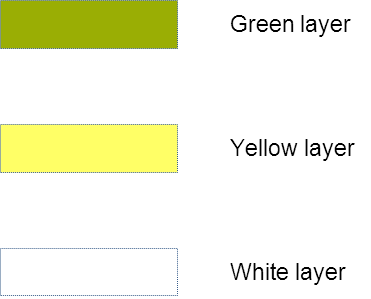 Figure 2: Description of the layer coloursAn example:Employer X can hand over a job vacancy in the HR-Open Standards to an employment agency Y. This EURES partner Y will adapt the information if needed and send it in to the EURES interoperability platform. This means that they will make sure the green and yellow parts are in line with the expectations specified in this document. The white part (information send in by the employer but outside of the matching scope) will not be removed; it just remains in the job vacancy. If the job vacancy would be retrieved by another player, they may still want to use the other layers. To understand the layers that have been added to this implementation of the HR-Open Standards, you have to consider the 2 main targeted user groups: The model is designed to be used by the EURES partners to exchange information and perform matching according to an agreed set of data. Next to this, the model will be used by interested industry partners to exchange data beyond the boundaries of the EURES partners. They can benefit from the advantages of the open standard, and a fast exchange opportunity from or to a EURES partner.Next to this division in 3 layers, the model can represent each element with some special indicators (dotted/solid lines, red border). These details are more important for the technical implementation of validation rules. 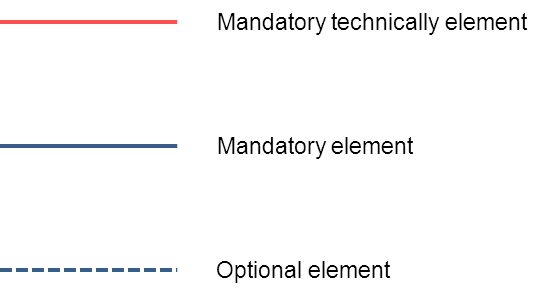 Figure 3: Description of the layer lines typesThe diagram below provides a detailed overview: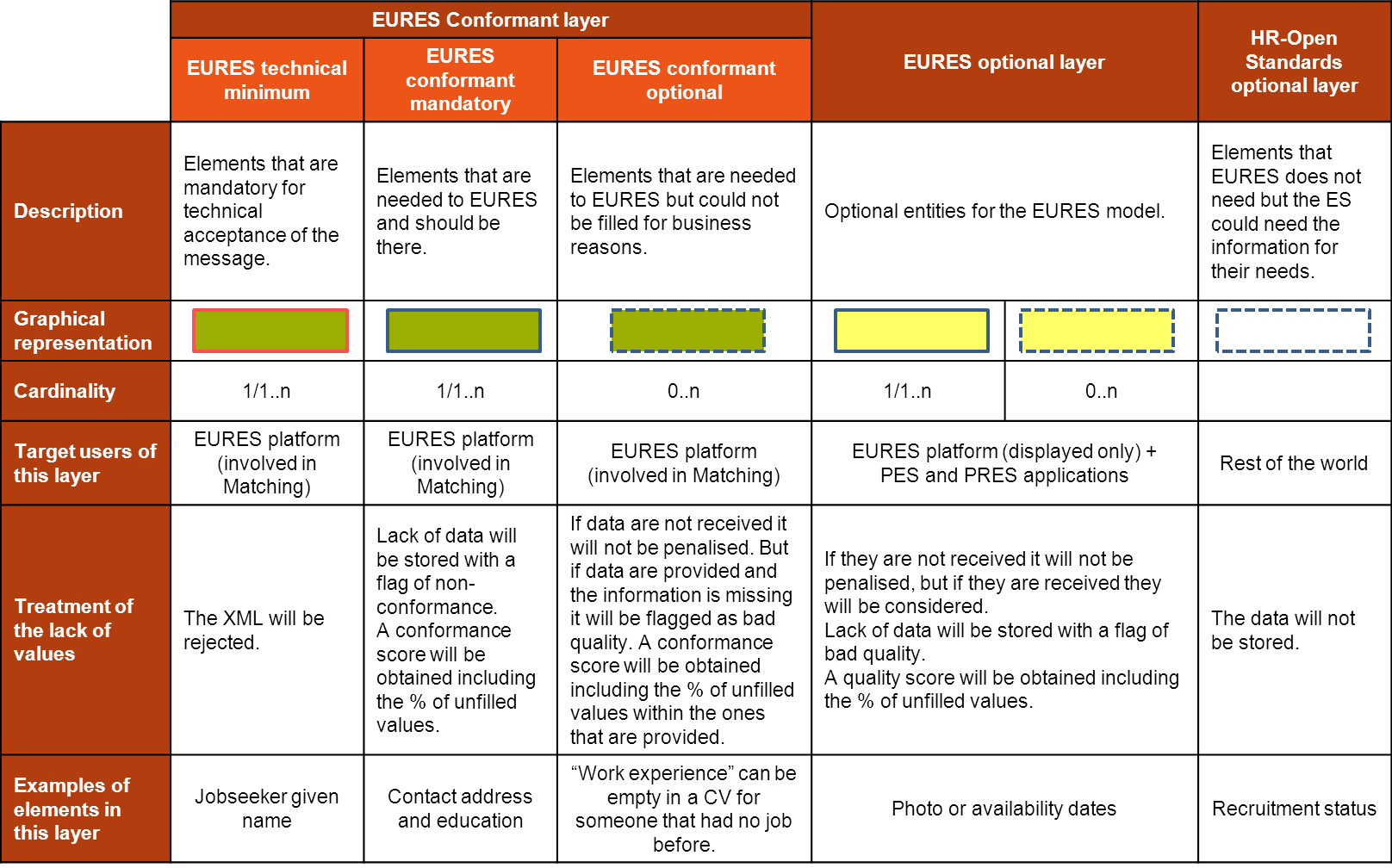 Figure 4: Detailed description of EURES layersThe ES will be able to share CV information with the EURES Hub using any of the layers.Design CriteriaThe following design criteria have been followed:TREE DECOMPOSITION:Each diagram will have one decomposed sub-element. This means, that the root element will be repeated (e.g. profiles, languages, etc.), in each decomposed diagram.ASSIGNMENT OF THE LAYER TYPEThe layer type of an element will be constrained by its parent's layer, meaning that a sub-element may have the same layer type than its parent, or a less restrictive one.In this example, the root element belongs to the “EURES conformant layer” (green). However, its sub-elements may be “EURES conformant layer” (green), but also they may be “EURES optional layer” (yellow) or “HR-Open Standards optional layer” (white), regardless of their cardinality (i.e. 1, 1..n or 0..n):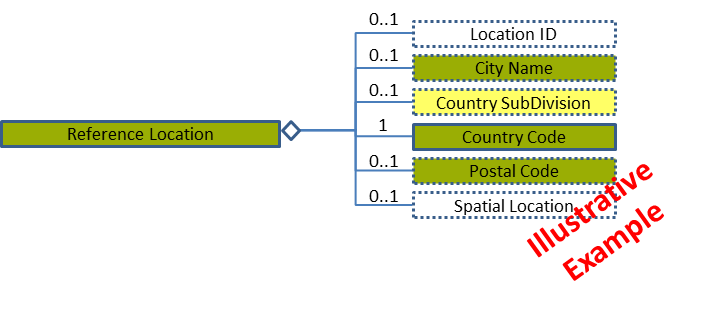 Figure 5: Example of tree of elements applying "EURES conformant layer" design criteriaThe same applies to an element that belongs to the “EURES optional layer” (yellow), which its sub-elements may be “EURES optional layer” (yellow) or “HR-Open Standards optional layer” (white). They can’t be green any more: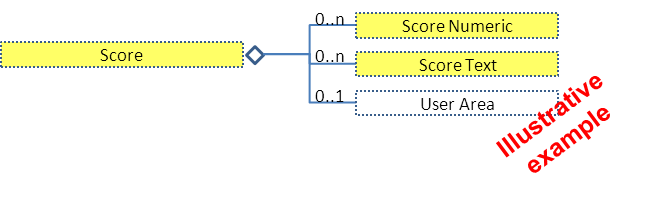 Figure 6: Example of tree of elements applying "EURES optional layer" design criteriaASSIGNMENT OF THE CARDINALITYAn element may be mandatory (cardinality 1 or 1..n) or optional (cardinality 0..1 or 0..n). However, its assignment does not depend on its layer type.A mandatory element is required to appear, as long as its parent also appears. According to the layer type, the lack of values of a mandatory element is treated in a different way.For example, a mandatory element which layer is “EURES conformant layer” (green) may imply:The XML will be rejected if the element is “EURES technical minimum”.“EURES conformant mandatory”: the lack of data will be stored with a flag of non-conformance and a conformance score will be obtained including the % of unfilled values.On the other hand, a mandatory element as “EURES optional layer” (yellow) implies:Lack of data will be stored with a flag of bad quality. A quality score will be obtained including the % of unfilled values.The design criterion implies that a mandatory element should meet one of the criteria in order to not have an empty element:At least one of its sub-elements should be mandatory (cardinality 1 or 1..n):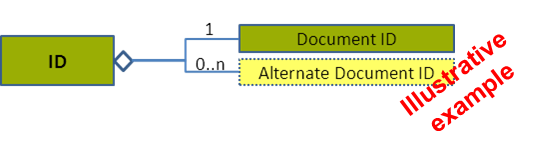 Figure 7: Example of tree of elements applying "EURES mandatory" design criteriaA Business Rule (BR) will be applied pointing out that at least one of its sub-elements must be filled in: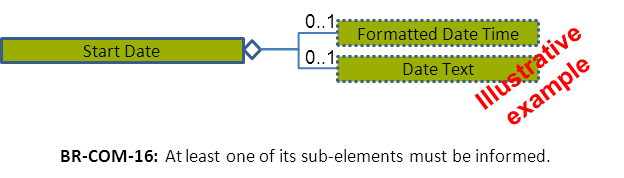 Figure 8: Example of tree of elements applying "EURES mandatory" business ruleMISSING VALUESInformation could be missing because of 2 reasons. First because the Employment service does not have this information in its database at all. A second reason is when the database could have the information, but it was not provided by the jobseeker for this specific CV. The Interoperability Platform will differentiate between these 2 cases by the following rule:Not including the tags of an element in the XML file means that the Employment services do not have this information in their database for all CV’s.Including an element’s tags in the XML file, but leaving them empty (e.g. <EmploymentHistory> </EmploymentHistory>) means that the Jobseeker did not provide any work experience. Please note that this differentiation may be used by matching engines in certain rules.Specific TopicsThe following topics impact on the whole model:CV in Multiple LanguagesHow should EURES check that a Candidate has the same CV in different languages?The agreed solution is that:It will be controlled at the Candidate Profile level and each language will have a profile (see section “4.11.2 Profile Attributes”).This decision will include the following Business Rules:BR-COM-01 BR-COM-02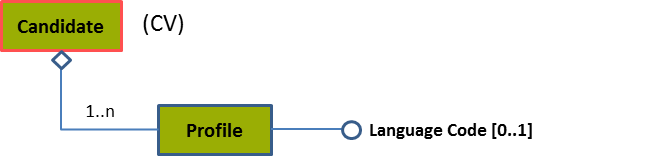 Please, see section “4.11.3 ” for more examples.Content VersioningVersioning is involved at the level of the standard template used for exchanging the data and at the level of changes in the content of a CV (changes in the content of one or more fields of a CV).   The Interoperability Platform will not store the history of content versions. This means that when a CV is updated (for instance the address of the jobseeker is changed), its old content will be removed and lost inside the interoperability platform storage.

This does NOT mean that the owner of this CV can’t keep a history of all changes in a CV in its own system.   However when sending the data to the interoperability platform, it is expected to represent only the most recent information and no history of changes.
 In each exchange also the version of the EURES schema (template) being used needs to be expressed (i.e. 3.1, 3.2). 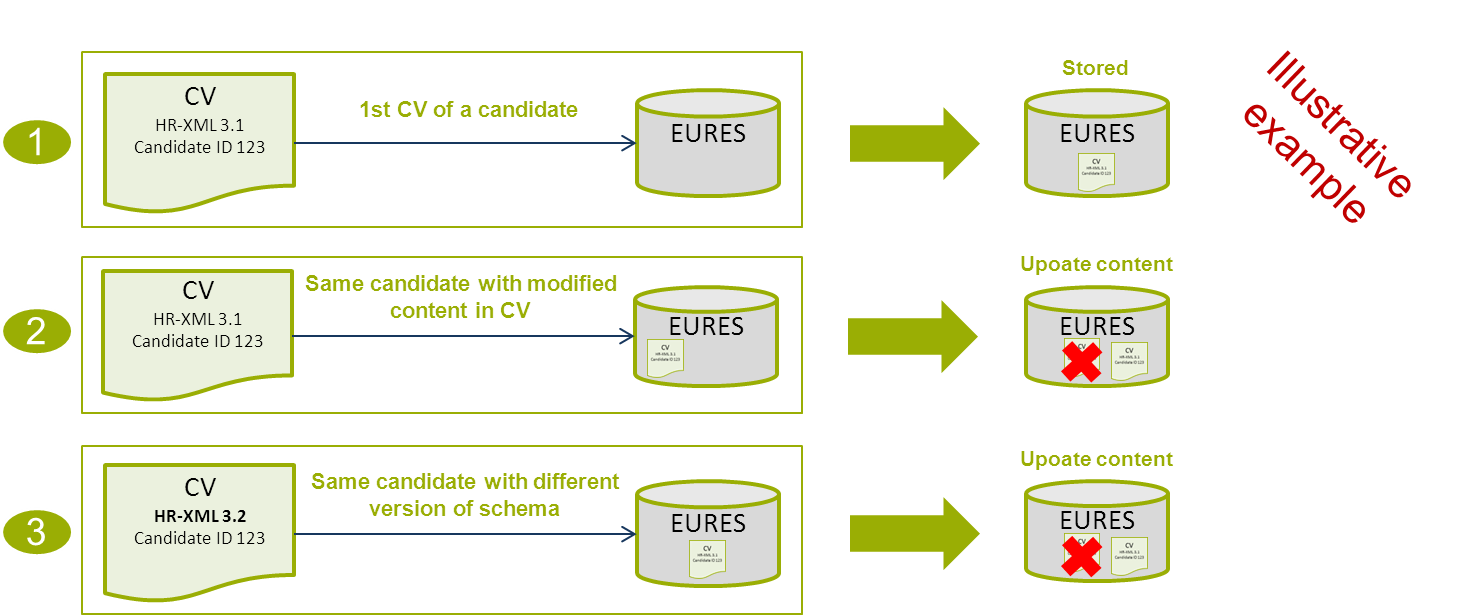 Code List VersionCodes are used to identify concepts. The standard EURES CV and JV use codes intensively, as codes are one of the most powerful solutions for ensuring interoperability.Which version of these code lists will this standard use?For each code list, the latest available version of the current versions of the standard being designed is used. Only one version for each code list is used.However, for specific cases, a code list may be limited or a specific version may be chosen; this will be explained where the code list is specified.IdentifiersA CV can pass from partner to partner before entering the interoperability platform. Each system may want to add its own identifier to the document for traceability. This way the EURES partner that puts the document on the platform can trace back to the owner when needed for referral. Therefore this document will set the rules to enable all parties to trace back when needed.The document identifiers are stored in the Document ID:The Document ID element will store the original document identifier. Any additional identifiers will be stored in Alternate Document ID. The following attributes establishes the identifier order:The SchemaAgencyID attribute of the DocumentID and SupplierID elements must be the same.The Supplier’s Precedence element must store the identifier’s order of arrival.Please see sections “4.3 ” and “4.5 ” for more examples.EURES CV “Static” Standard DescriptionThe EURES CV model is based on the HR-Open Standards 3.2 “Candidate” specification. It has the following characteristics:This specification has been customised in order to better meet the information exchange and matching objectives defined in EURES.The elements which are not described in this specification are not allowedThe XSD specifies that the elements of the XML implementation MUST appear in a sequence. One of the validation rules is to check that the sequence of the elements is compliant with the XSDAdding white elements in the XML will trigger warinings in the online validator toolThe model is shown in the diagram level by tree level: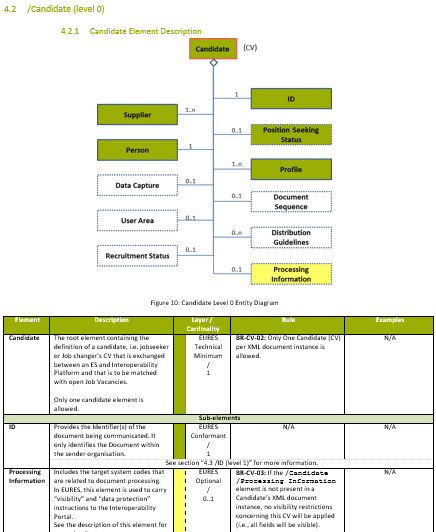 An overall view of the entities diagram.A description of how the entity diagrams correspond to details of the relevant information elements with business semantics (only when not previously disaggregated).Names and descriptions for each of these elements, their restrictions and when relevant Business Rules should be taken into consideration.An examples column where some elements are complex (including different sub-elements) and are represented with N/A.Overall View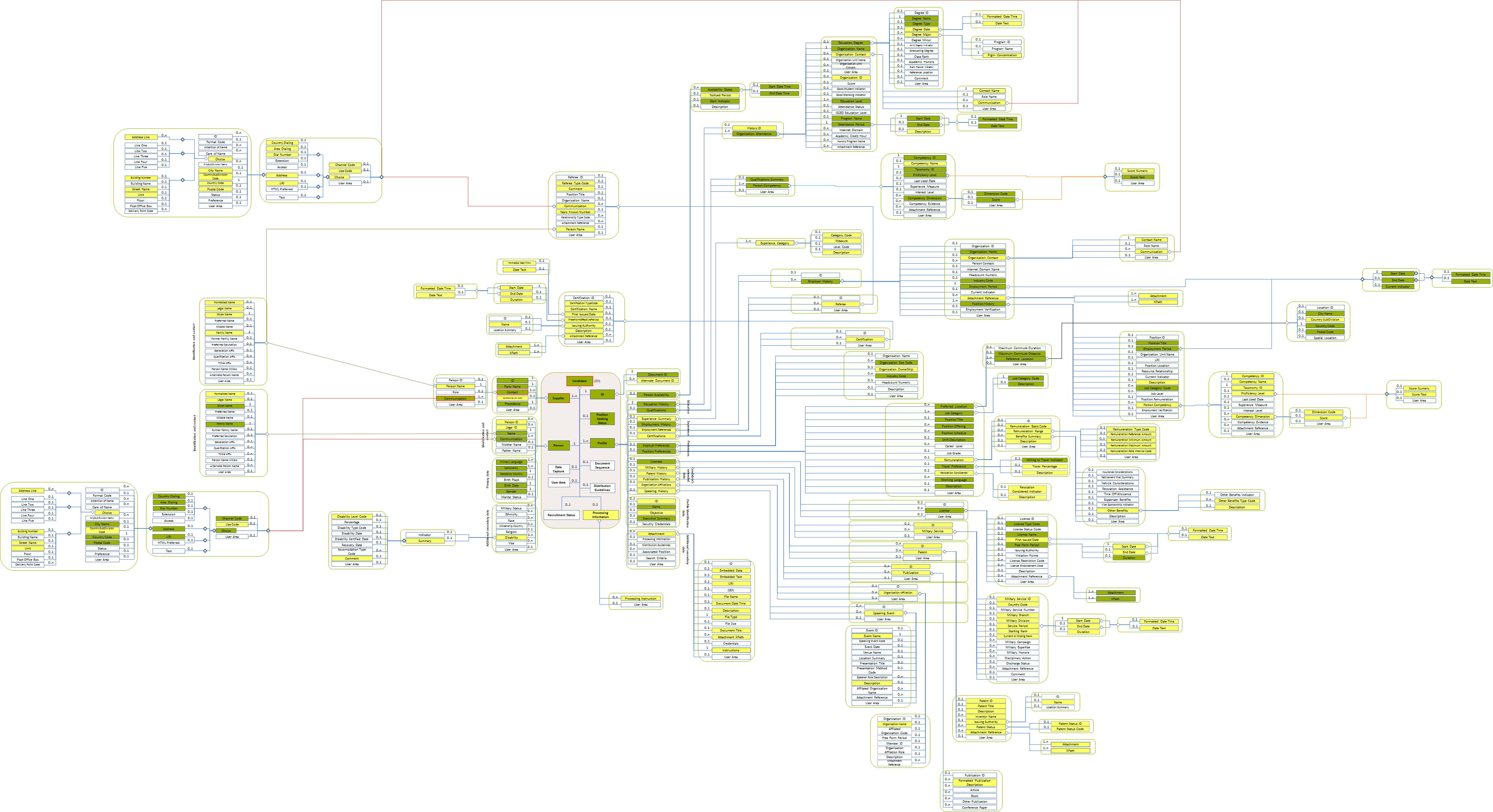 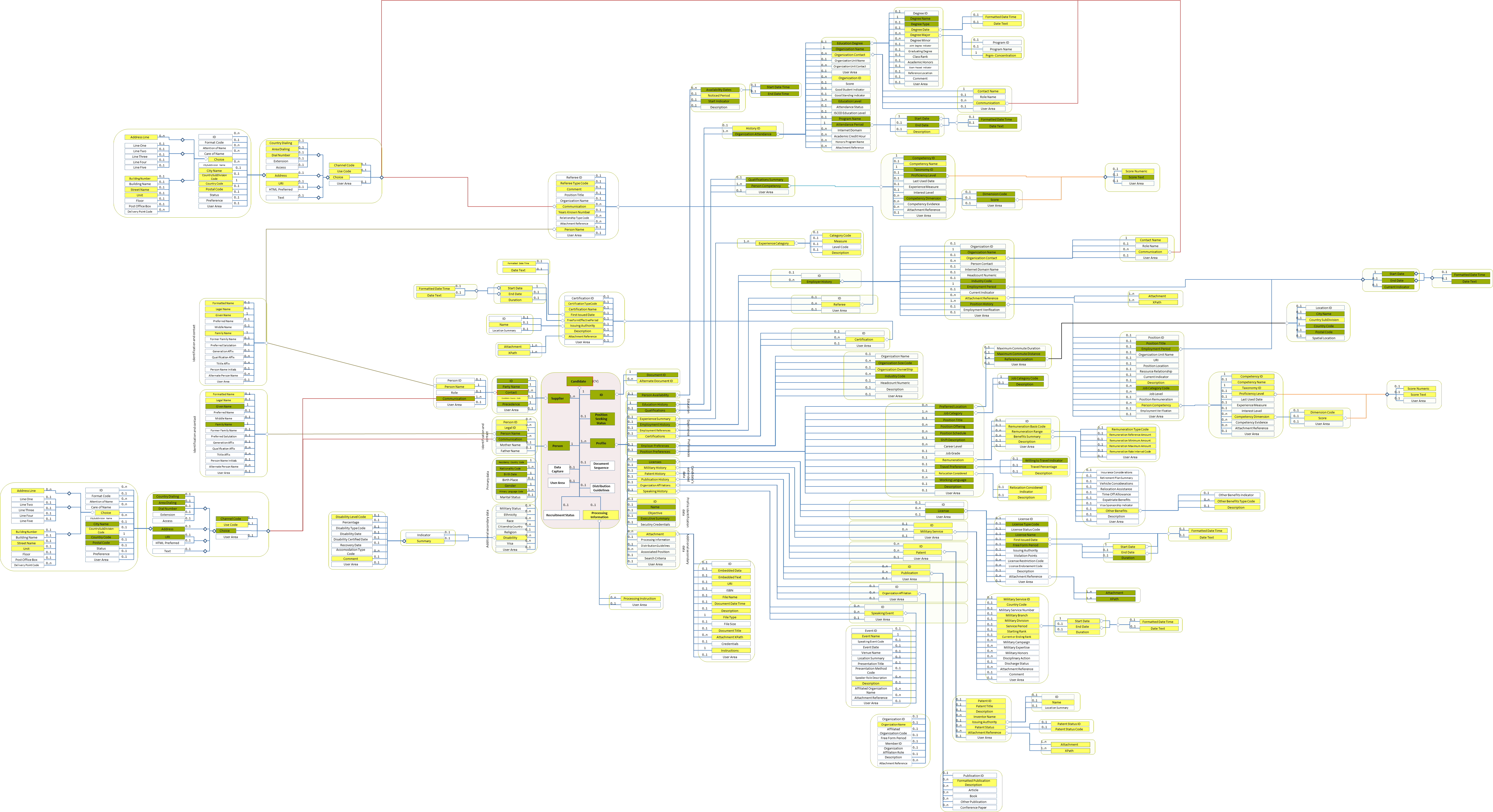 Figure 9: Overall view Entity Diagram/Candidate (level 0)Candidate Element Description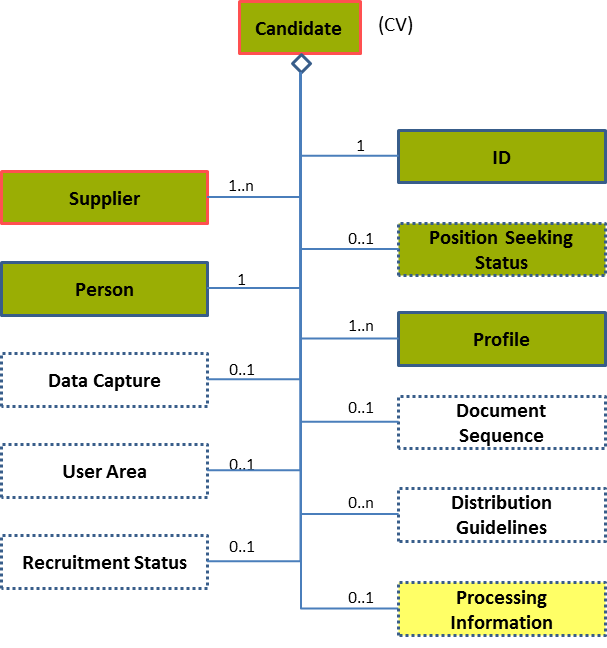 Figure 10: Candidate Level 0 Entity DiagramCandidate Attributes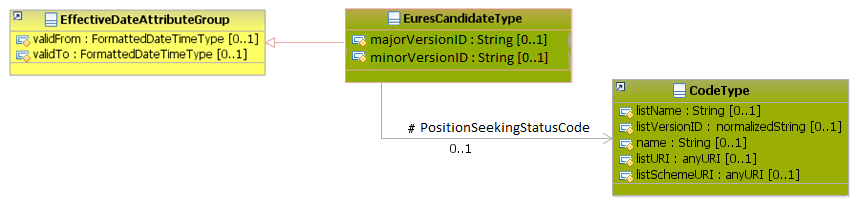 Figure 11: Candidate Attributes SchemaPlease notice that the Schema version is identified in EURES. It is based on the Schema namespace, which contains both the name and the version of a specific Schema. It consists in parsing the Schema namespace and isolating the version identification from the name. Therefore, EURES Schema names are compounded based on a strict compulsory pattern: http://ec.europa.eu/eures/standards/[Year]/[SchemaName]-[IntegerVersionDigit.DcimalVersionDigit]as in “http://ec.europa.eu/eures/standards/2012/Candidate-1.0”.The EURES schema uses the following namespace definitions:xsi:schemaLocation="http://www.hr-xml.org/3 ../Developer/Nouns/Candidate.xsd" xmlns="http://www.hr-xml.org/3" xmlns:oa="http://www.openapplications.org/oagis/9" xmlns:xsi="http://www.w3.org/2001/XMLSchema-instance"/ID (level 1)ID Element Description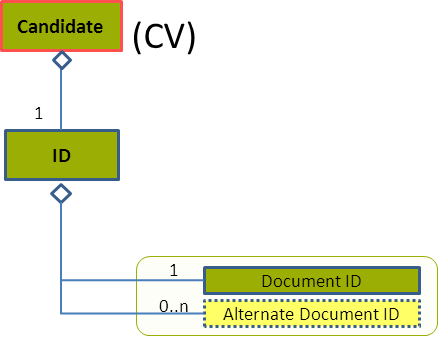 Figure 12: ID Level 1 Entity Diagram
Please, see section “3.3 ” for more information about how to establish the order of identifiers.ID Attributes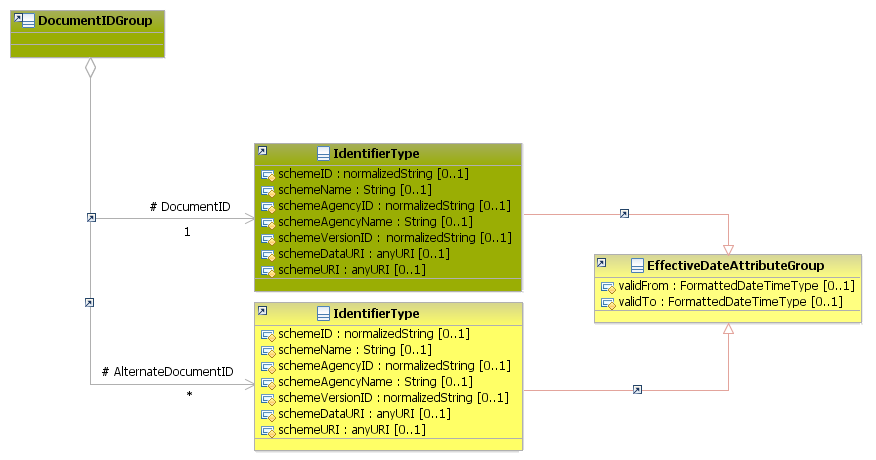 Figure 13: ID Attributes SchemaID ExamplesThis example shows that the original document identifier is provided by a PES, named PES01 in this example, on January 1st 2014 and an additional identifier was provided by EURES the same day./Processing Information (level 1)Processing Information Element Description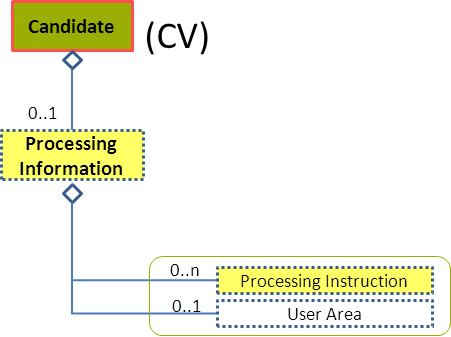 Figure 14: Processing Information Level 1 Entity DiagramProcessing Information Attributes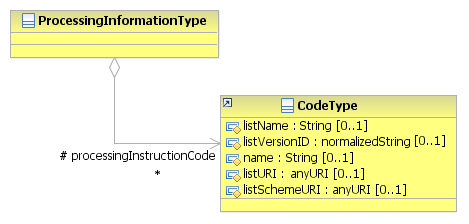 Figure 15: Processing Information Attributes SchemaProcessing Information ExamplesThese examples show that no visibility restrictions are applied.The element is not displayed in XML file:The element is displayed, but it is empty.This is an example of how to add visibility and searchability restrictions from different xPaths:/Supplier (level 1)Supplier Element Description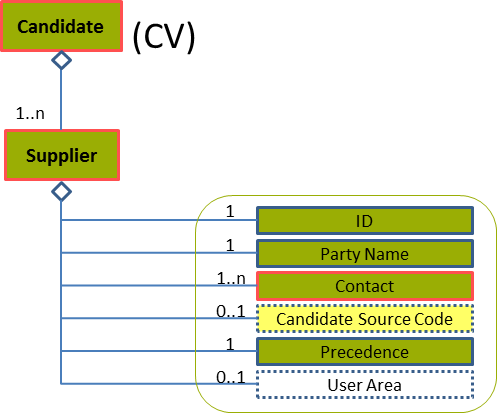 Figure 16: Supplier Level 1 Entity DiagramSupplier Attributes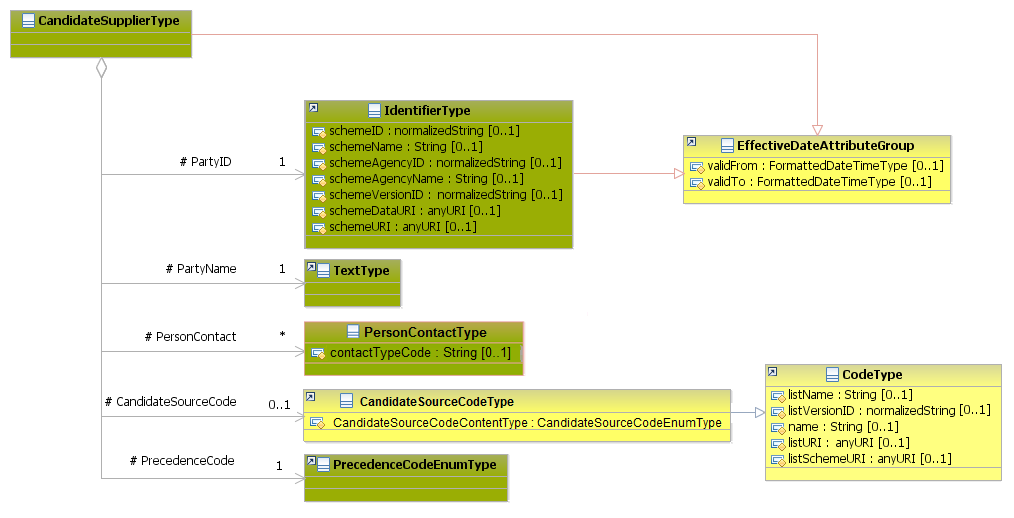 Figure 17: Supplier Attributes SchemaSupplier ExamplesThis example shows two document identifiers provided by a PES, named PES01 and EURES, and how are they ordered through the PrecedenceCode element. Firstly, PES01 sends the CV; because it is the 1st identifier, its PrecedenceCode is 1. The second identifier is provided by EURES, and its PrecedenceCode is 2./Supplier/Contact (level 2)Contact Element Description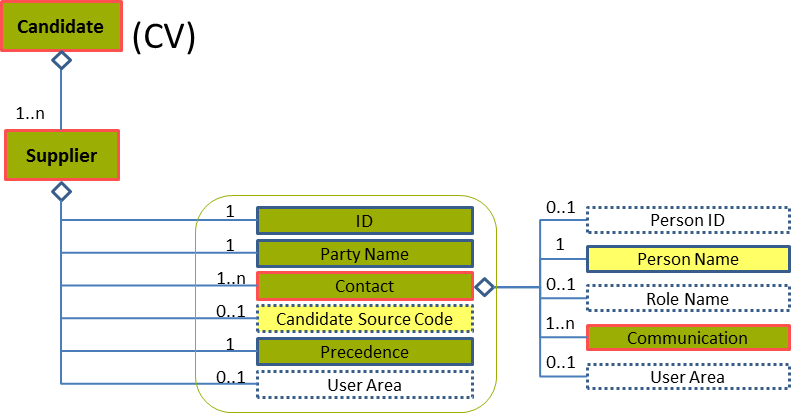 Figure 18: Contact Level 2 Entity DiagramContact Attributes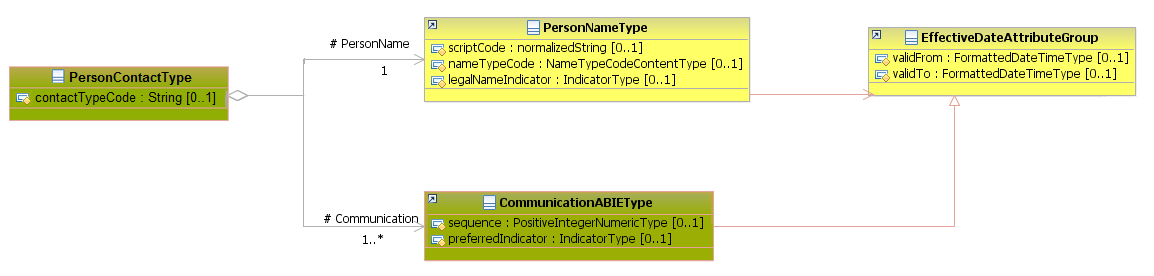 Figure 19: Contact Attribute SchemaSub-element: /Name (level 3)Name Element Description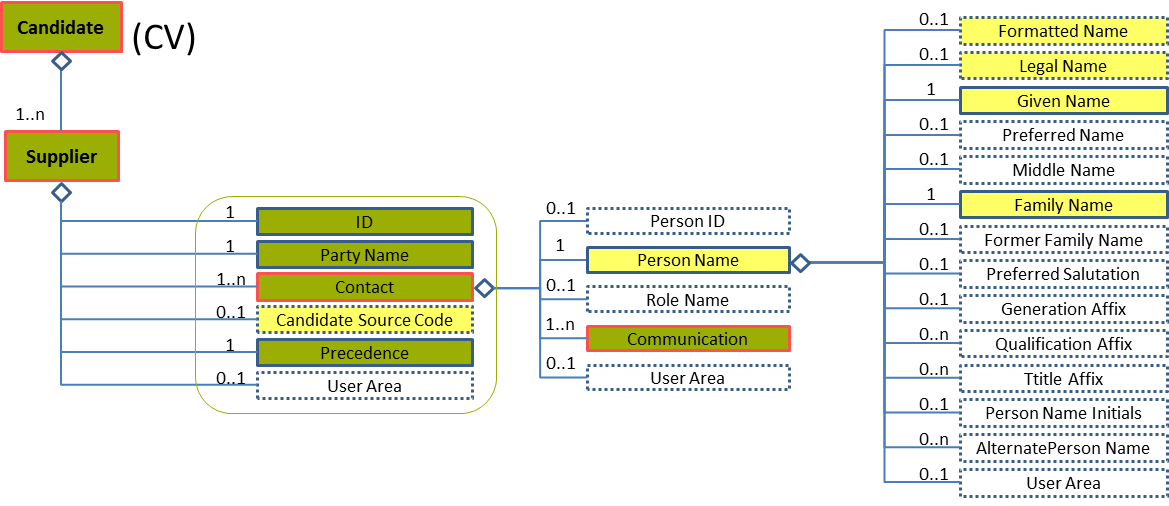 Figure 20: Name Level 3 Entity DiagramName Attributes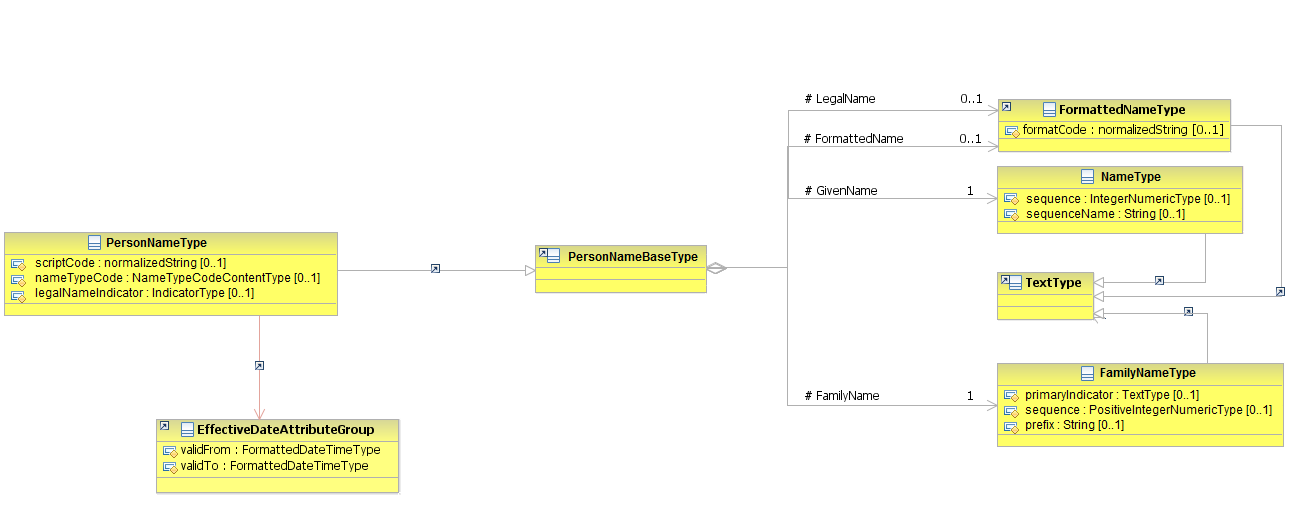 Figure 21: PersonName Attributes SchemaSub-element: /Communication (level 3)Communication Element Description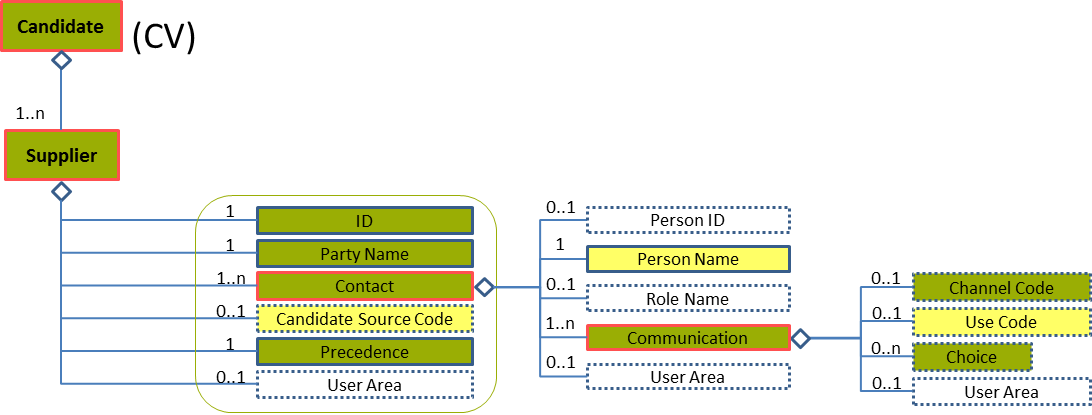 Figure 22: Communication Level 2 Entity DiagramCommunication Attributes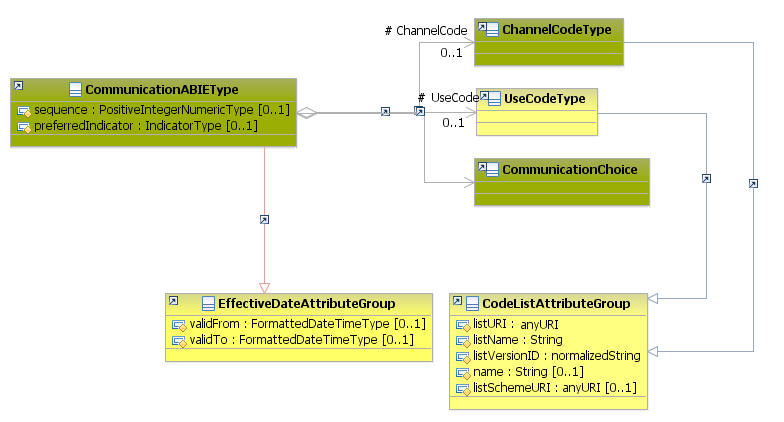 Figure 23: Communication Attributes SchemaSub-element: /Choice (level 4)Choice Element Description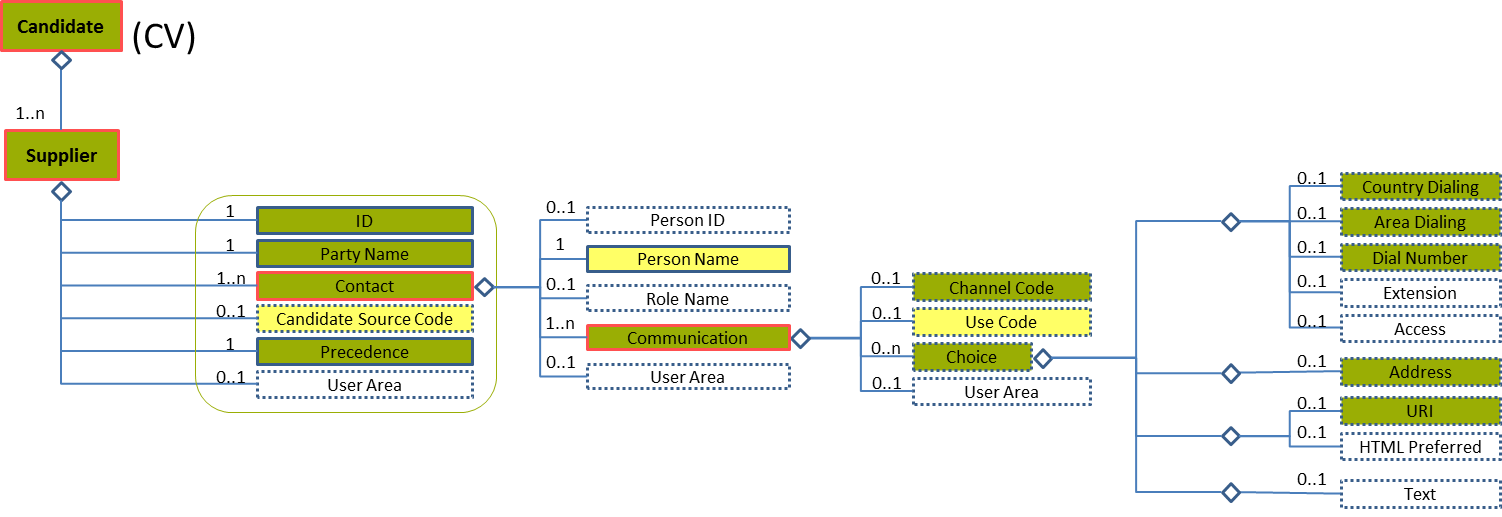 Figure 24: Choice Level 4 Entity DiagramChoice Attributes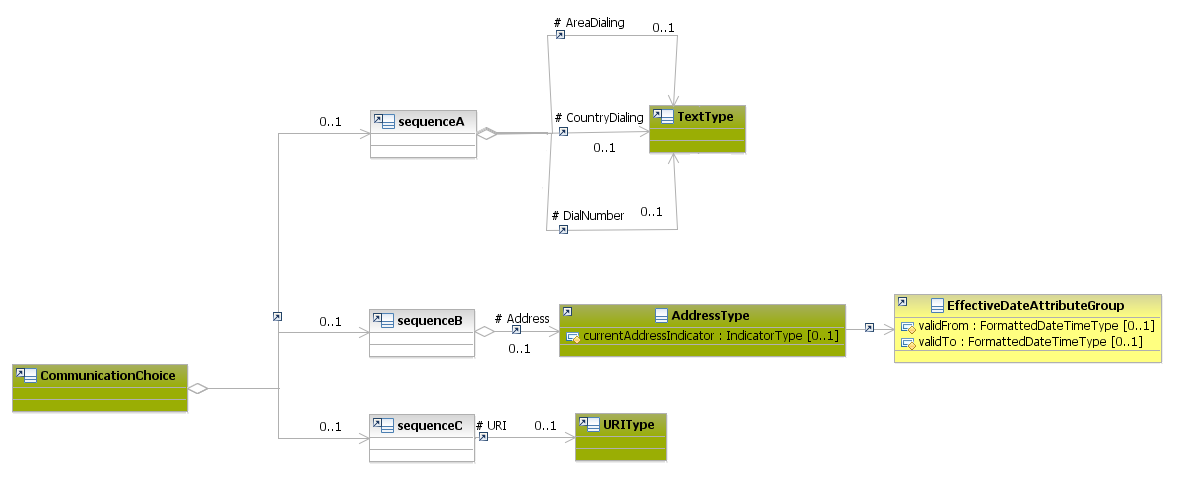 Figure 25: Choice Attributes Schema/Person (level 1)Person Element Description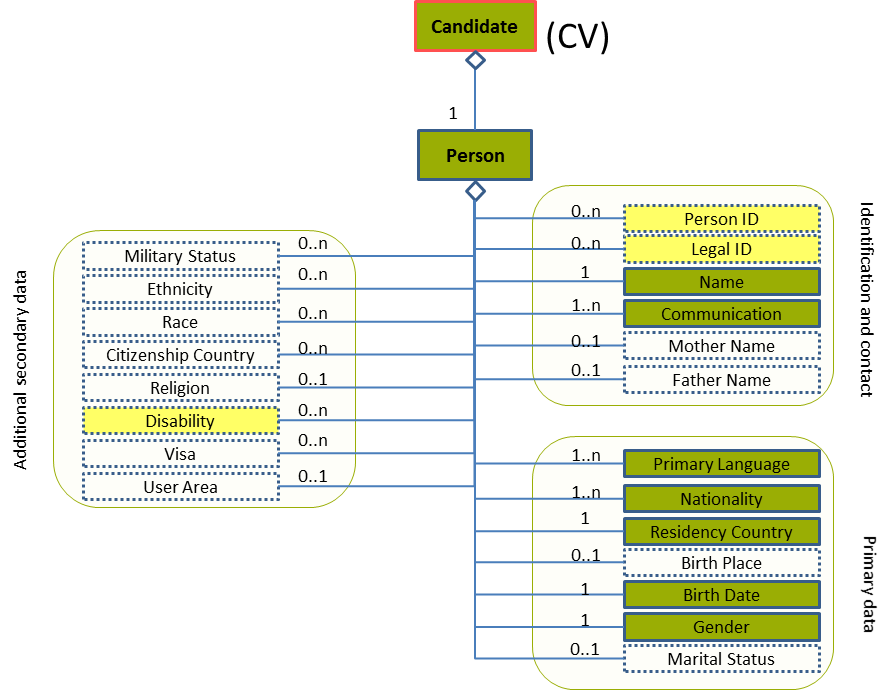 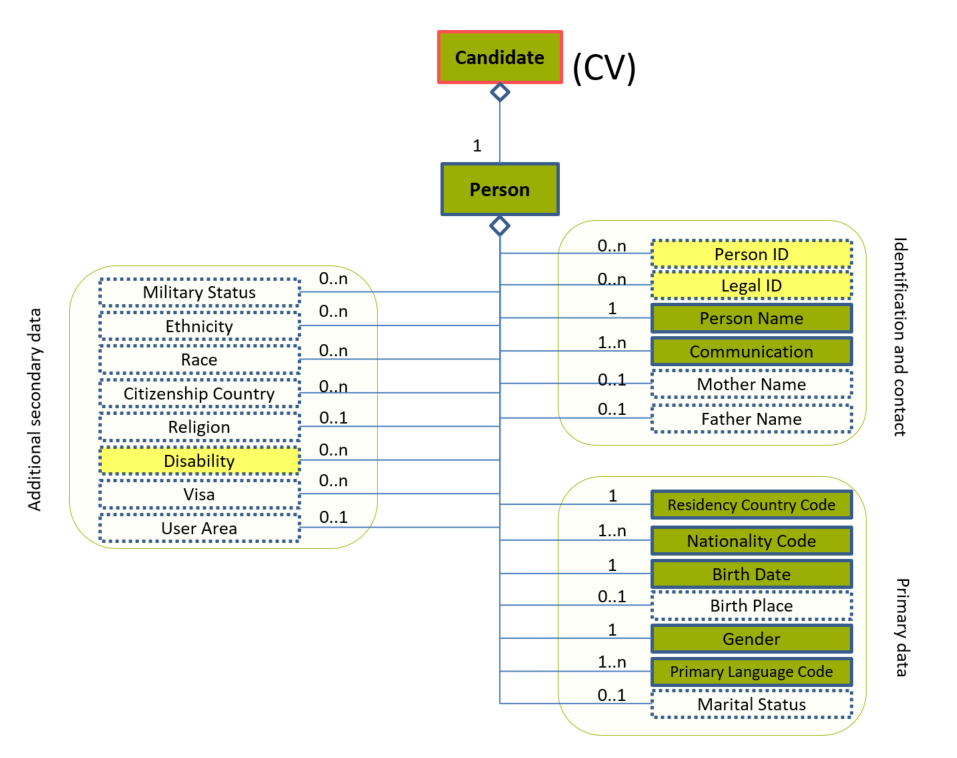 Figure 26: Person Level 1 Entity DiagramPerson Attributes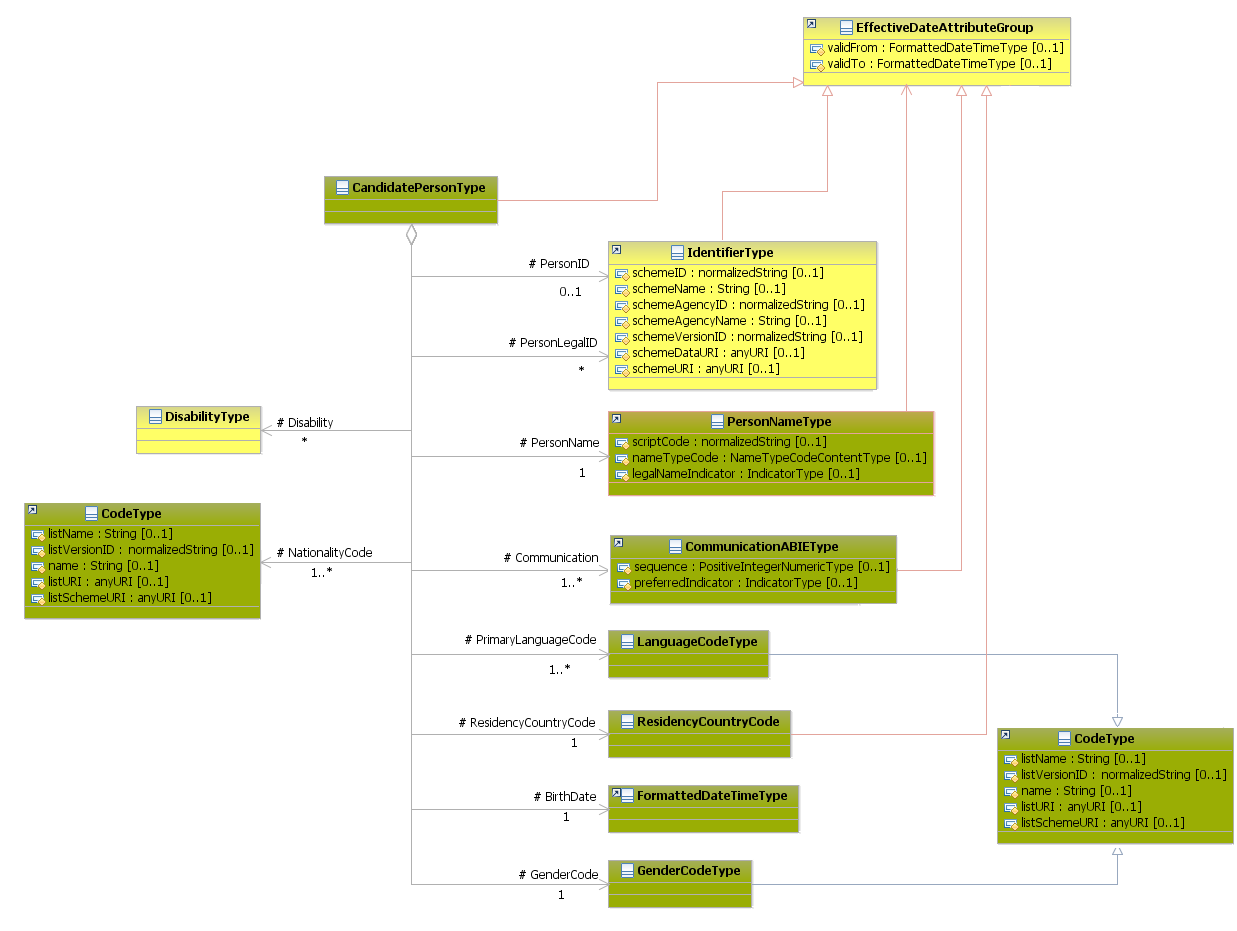 Figure 27: Person Attributes Schema/Person/Name (level 2)Name Element Description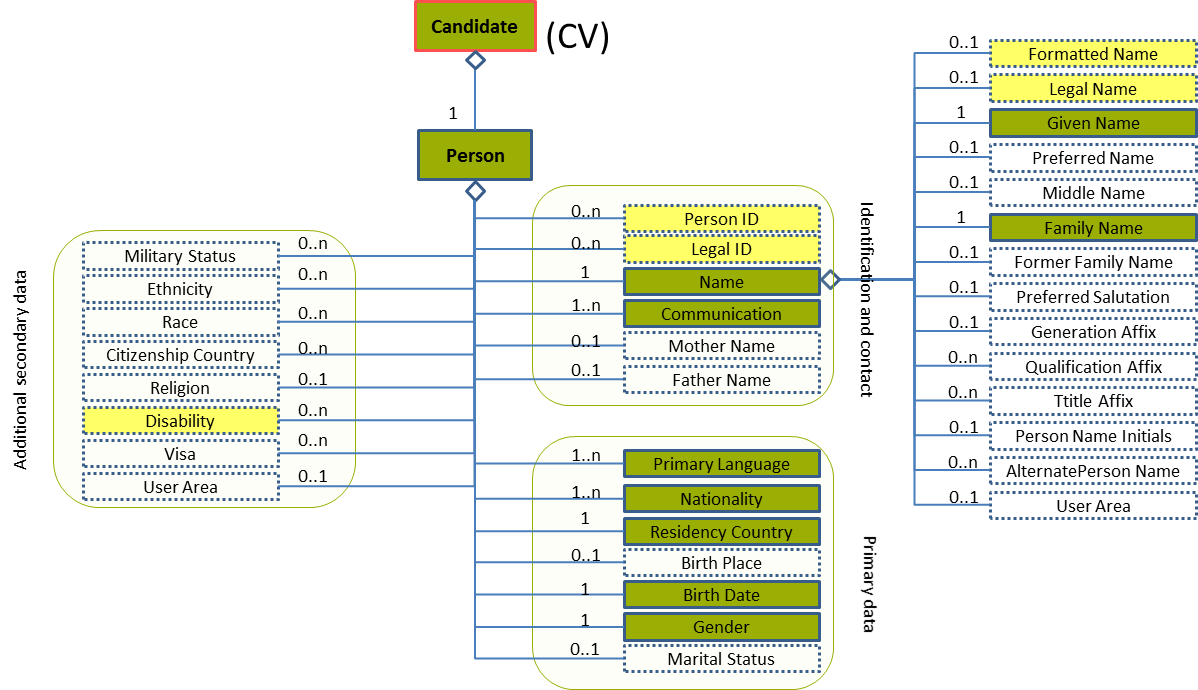 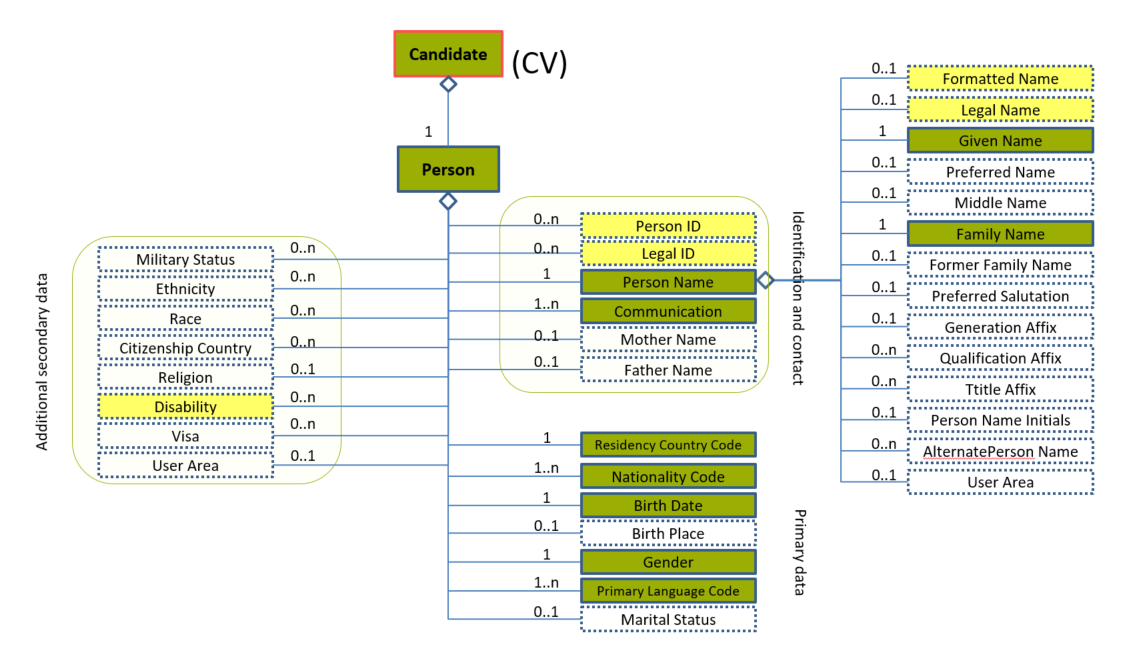 Figure 28: Name Level 2 Entity DiagramName Attributes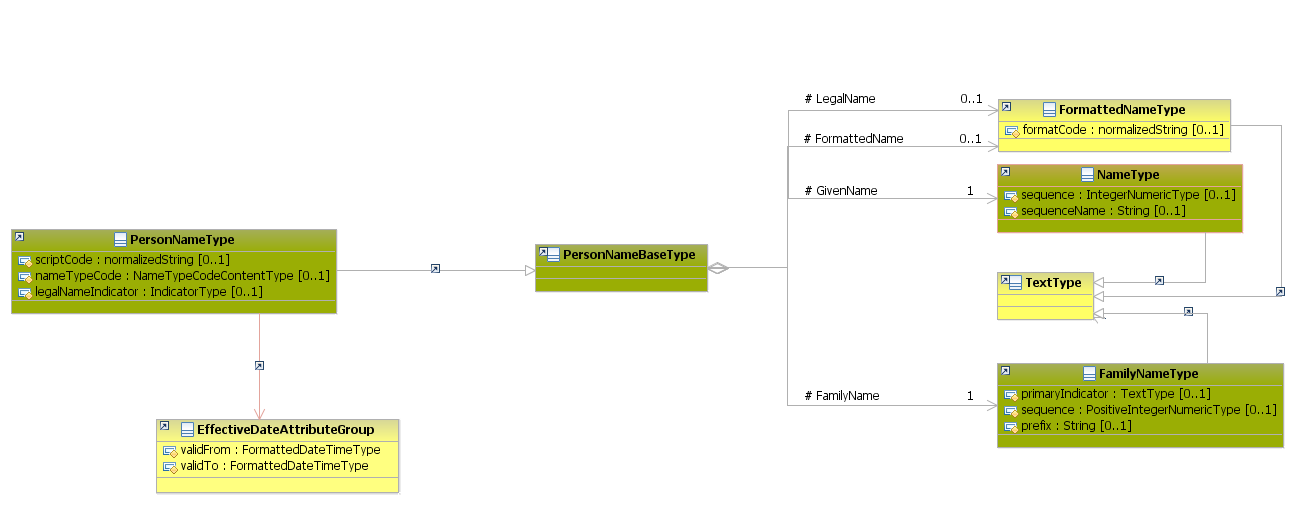 Figure 29: PersonName Attributes SchemaName ExamplesThis example shows how to fill in the candidate’s legal and current name within the ame element./Person/Communication (level 2)Communication Element Description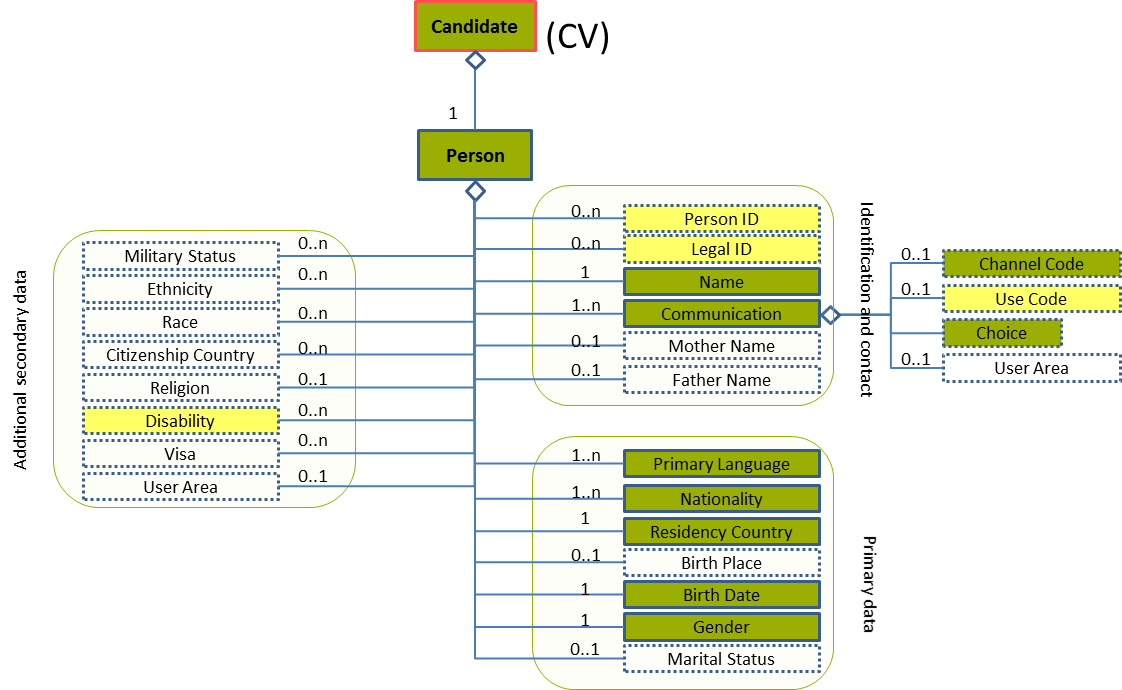 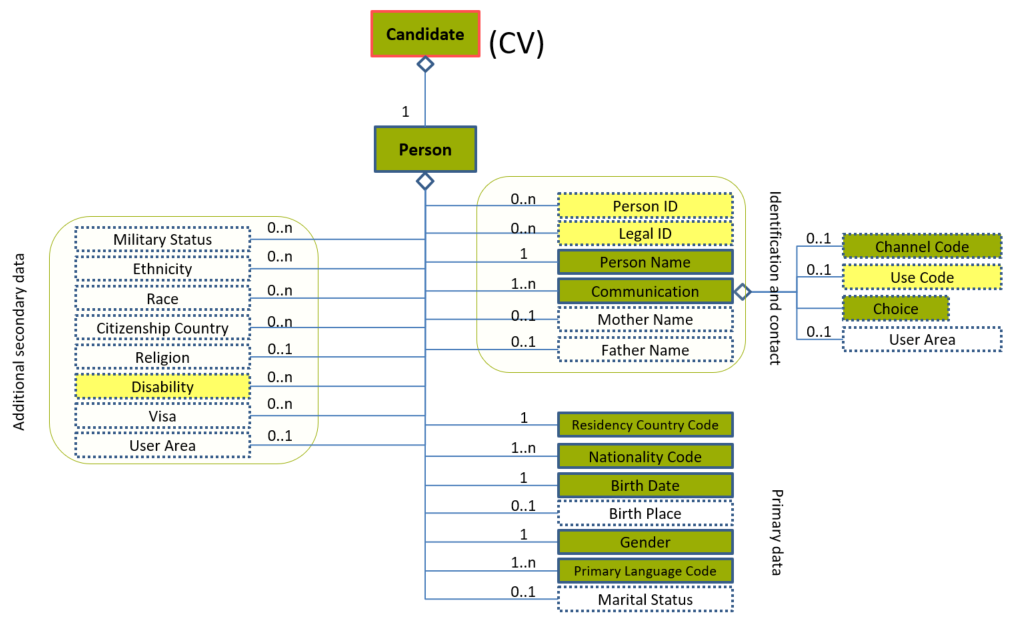 Figure 30: Communication Level 2 Entity DiagramCommunication Attributes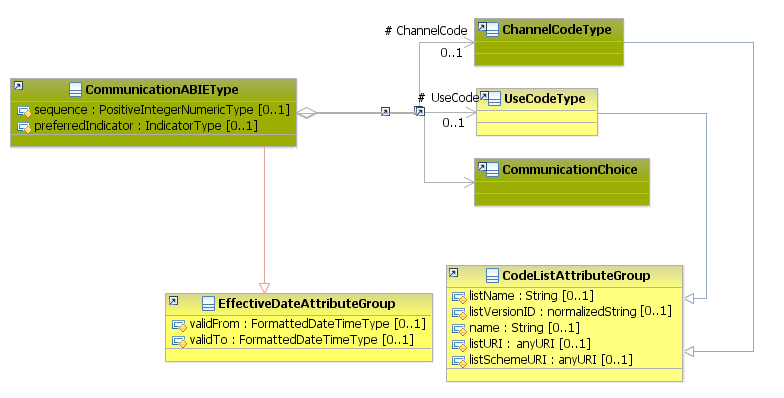 Figure 31: Communication Attributes SchemaSub-element: /Choice (level 3)Choice Element Description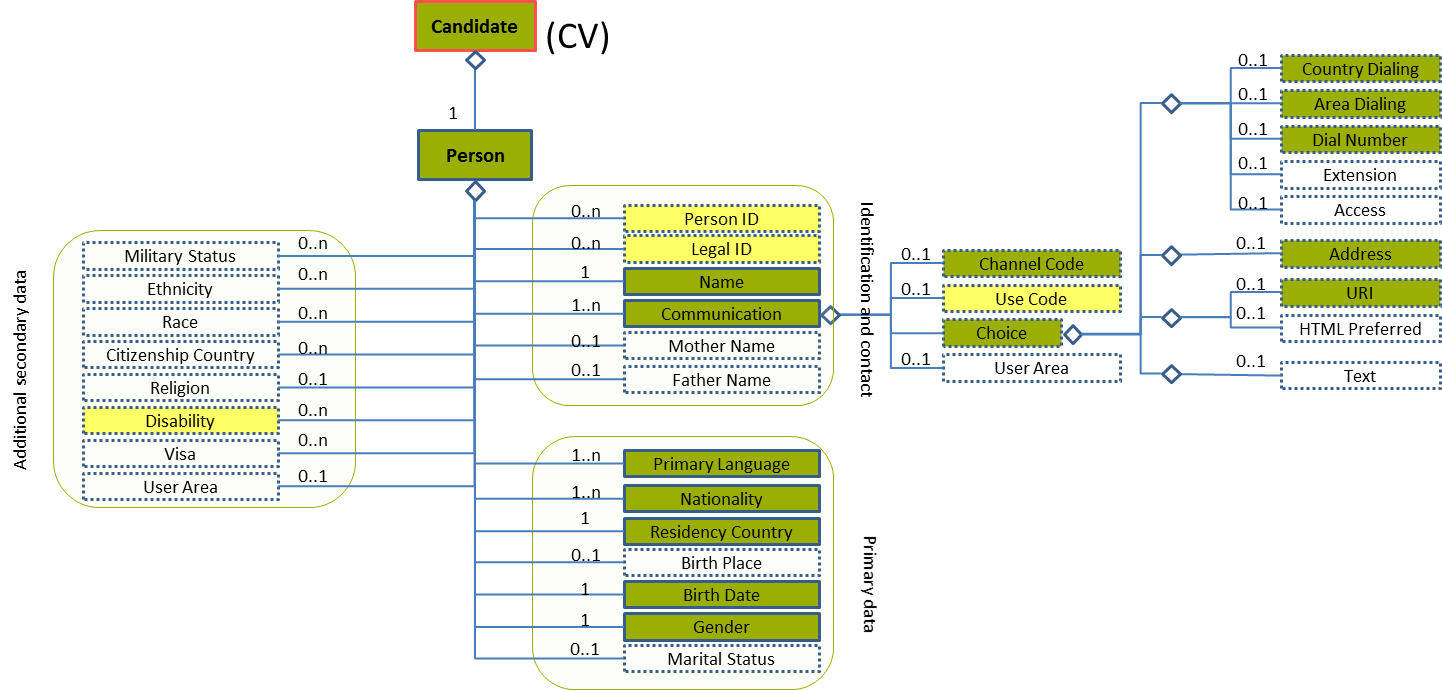 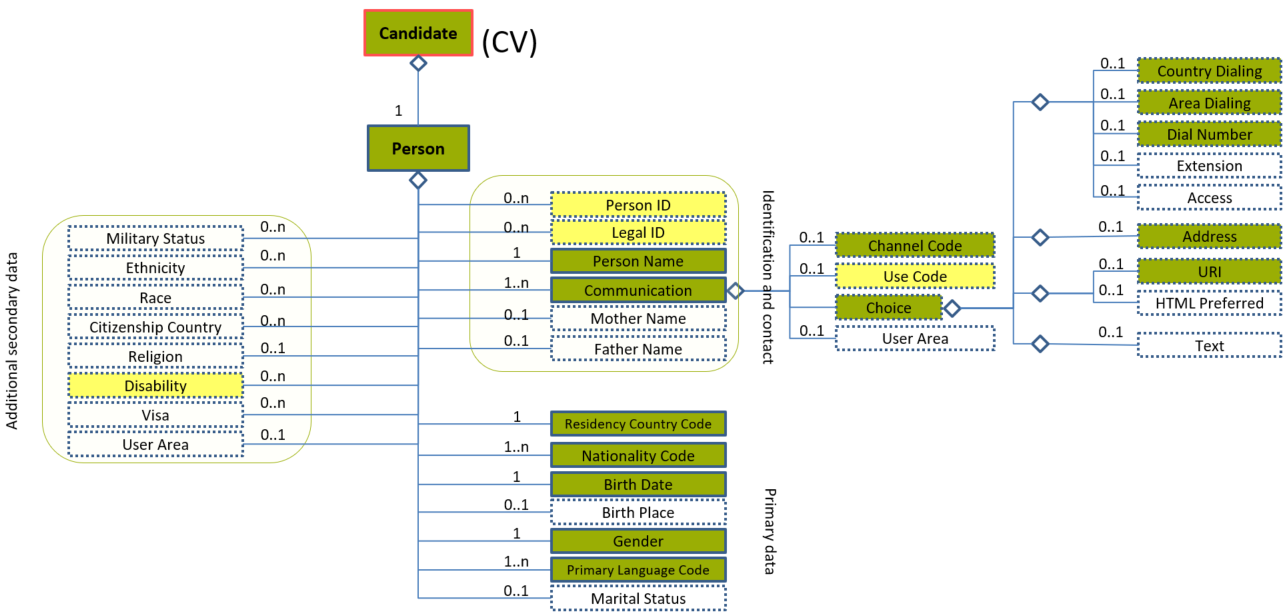 Figure 32: Choice Level 3 Entity DiagramChoice AttributesFigure 33: Choice Attributes SchemaChoice ExamplesThis example shows how to fill in the candidate’s personal telephone number.This example shows how to fill in the candidate’s business e-mail.Sub-element: /Choice /Address (level 4)Address Element Description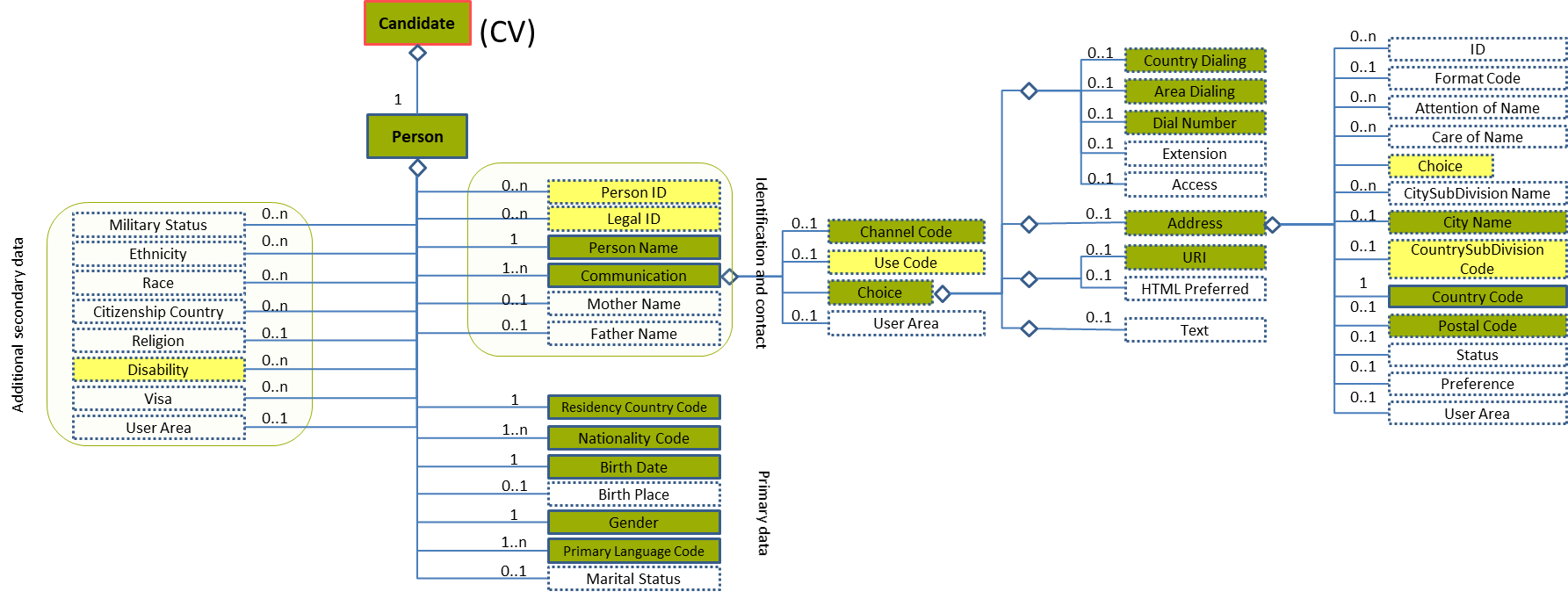 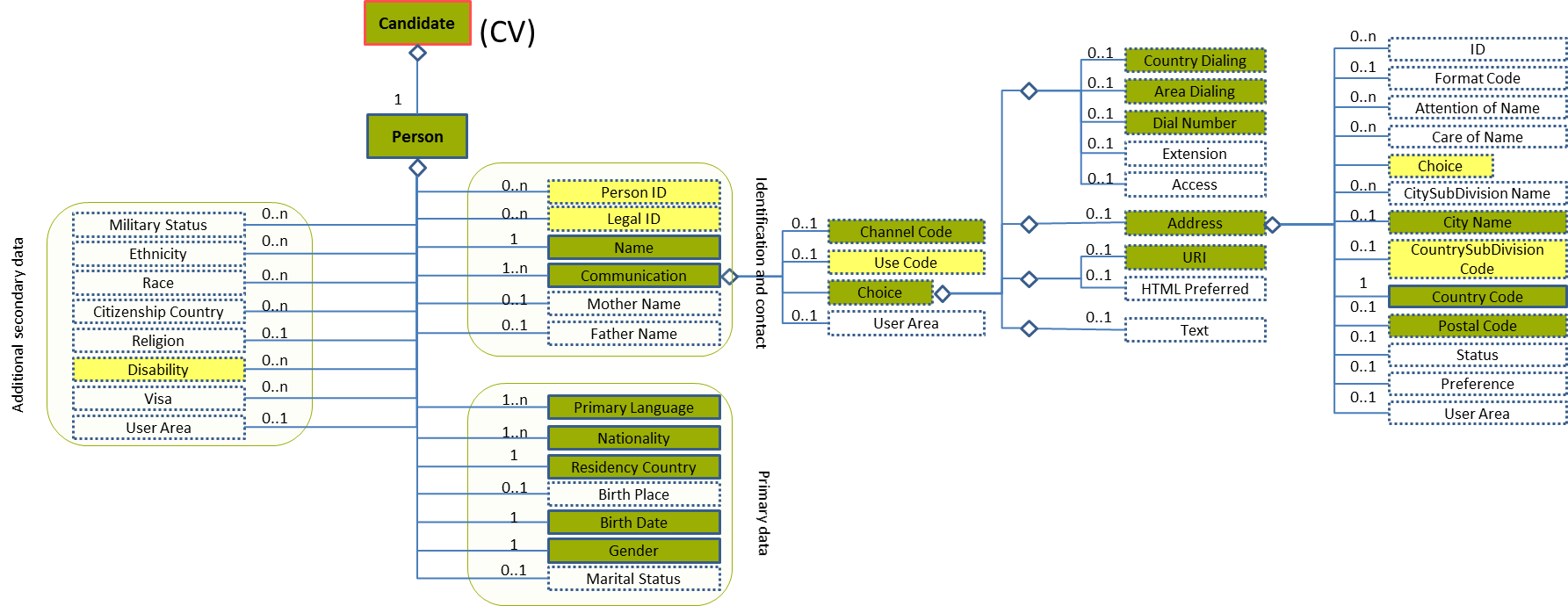 Figure 34: Address Level 4 Entity DiagramAddress Attributes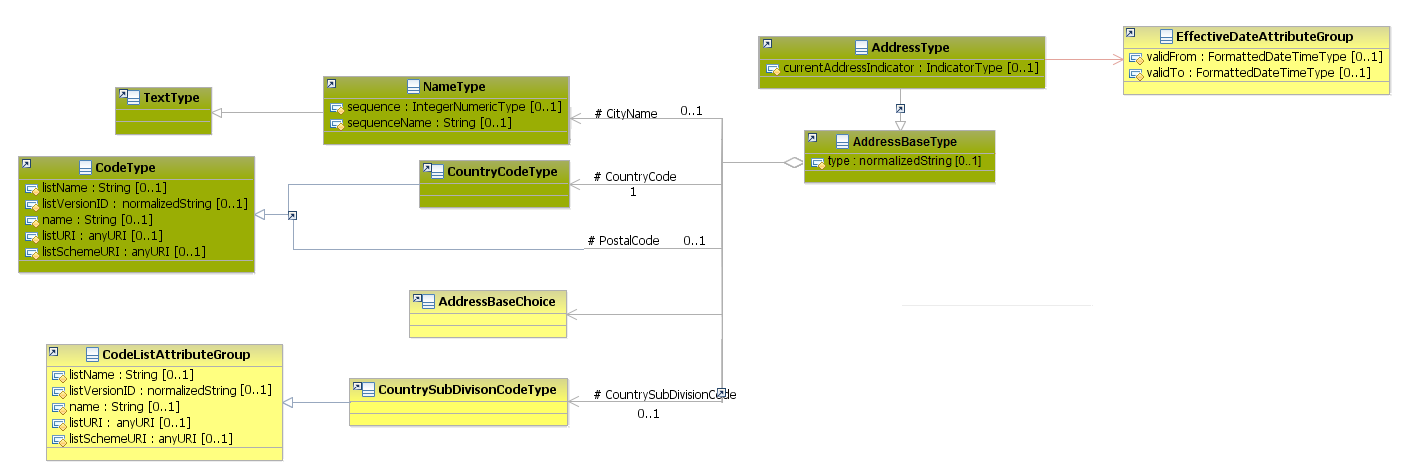 Figure 35: Address Attributes SchemaSub-element: /Choice /Address /Choice (level 5)Choice Element Description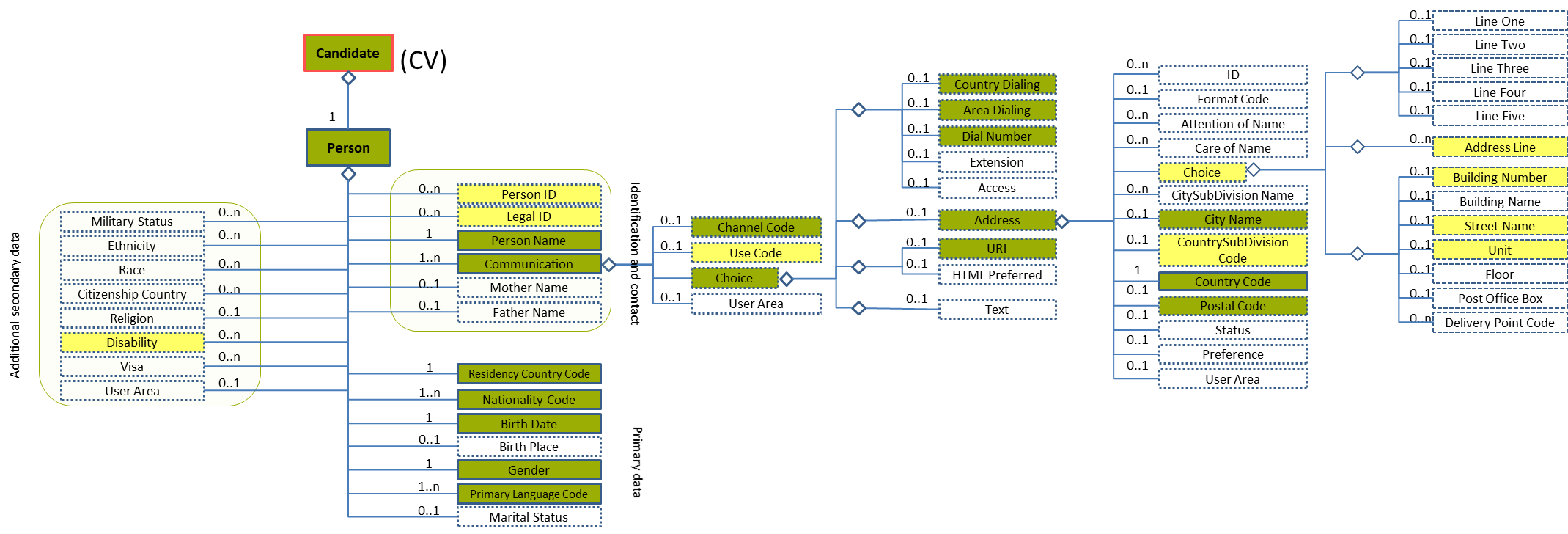 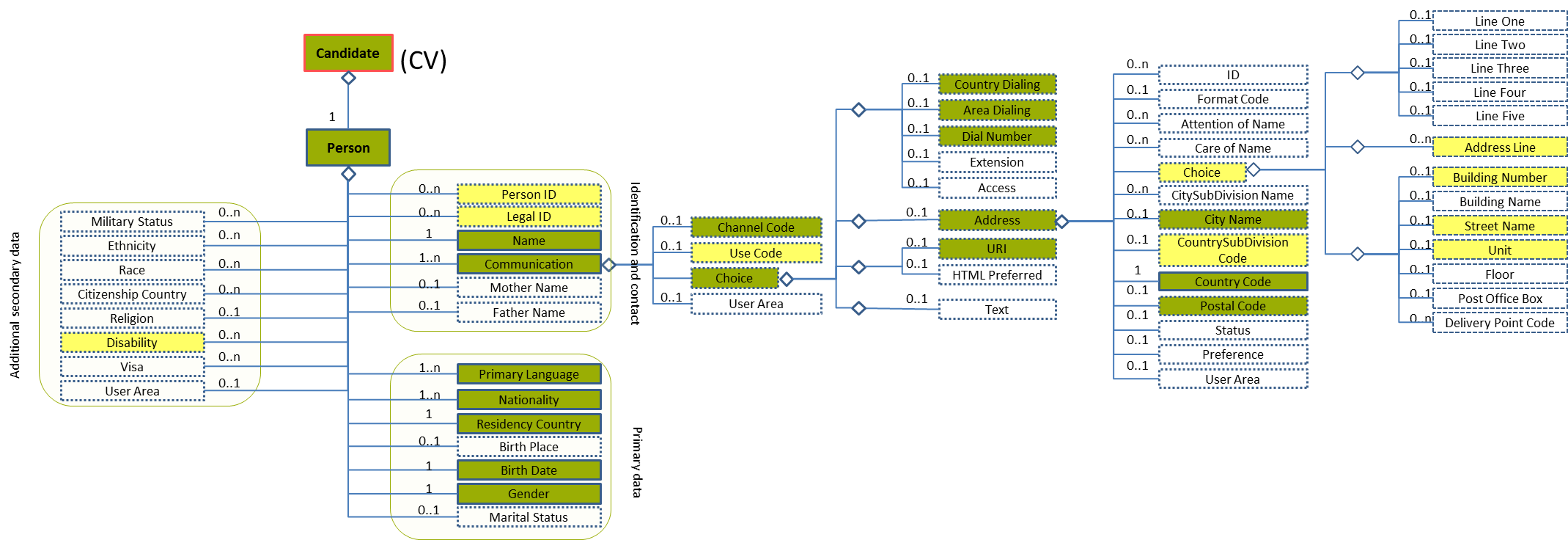 Figure 36: Choice Level 5 Entity DiagramChoice Attributes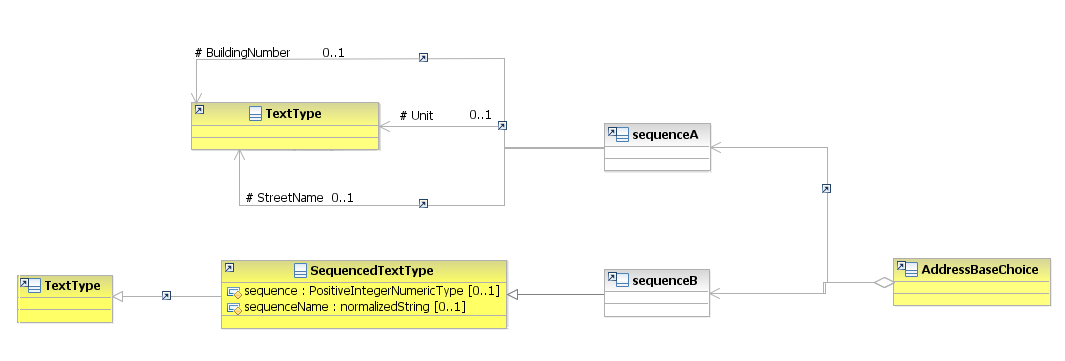 Figure 37: Address Choice Attributes SchemaChoice ExamplesThis is an example of how to fill in a post office address in a line:This is an example of how to fill in a standard address in specific fields:/Person/Disability (level 2)Disability Element Description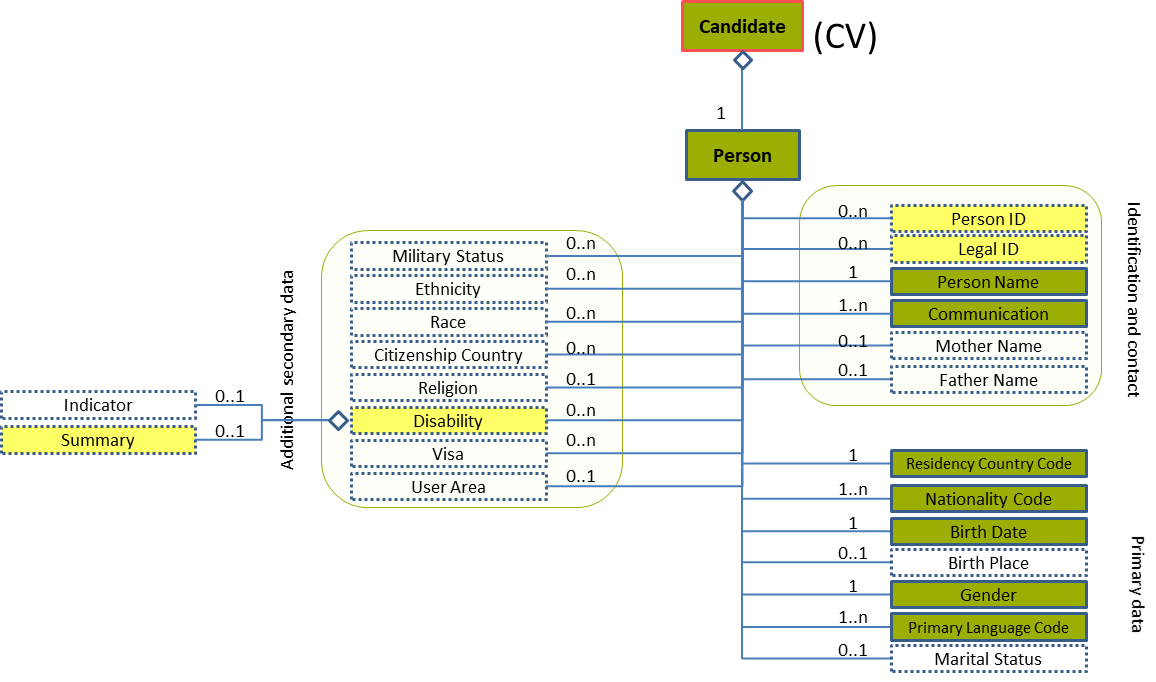 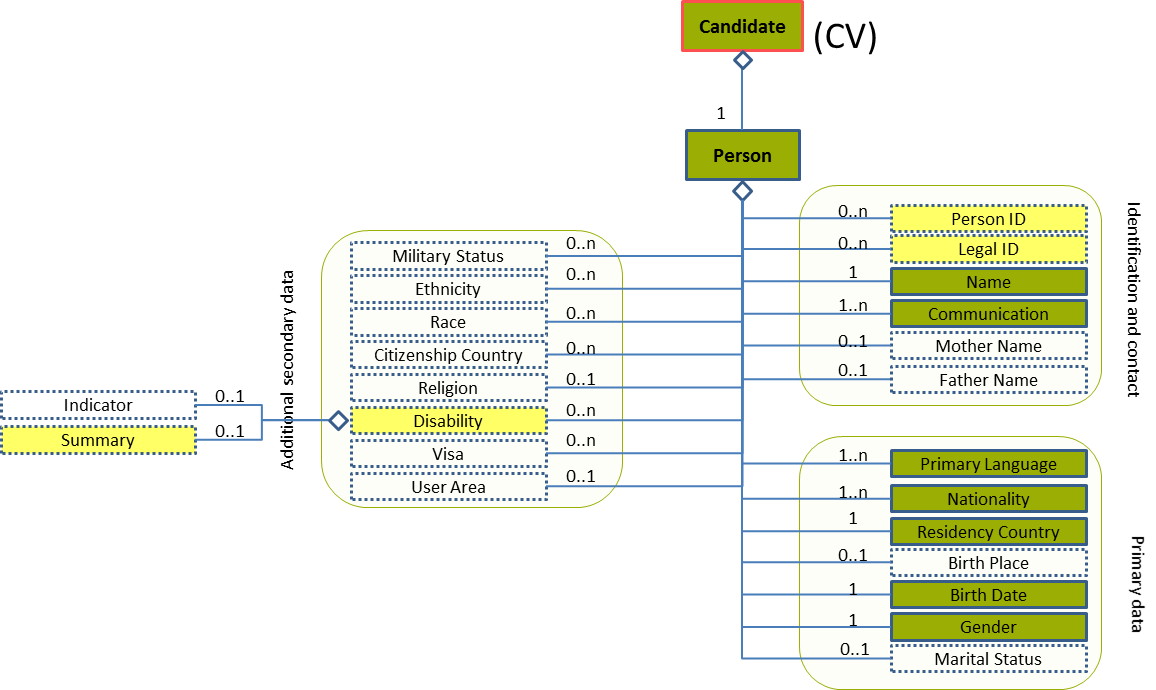 Figure 38: Disability Level 2 Entity DiagramDisability Attributes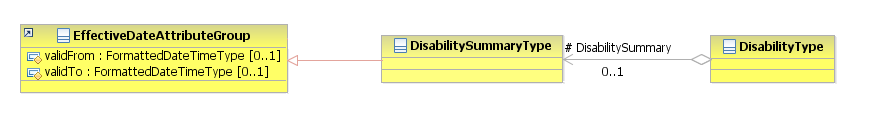 Figure 39: Disability Attributes SchemaSub-element: /Summary (level 3)Summary Element Description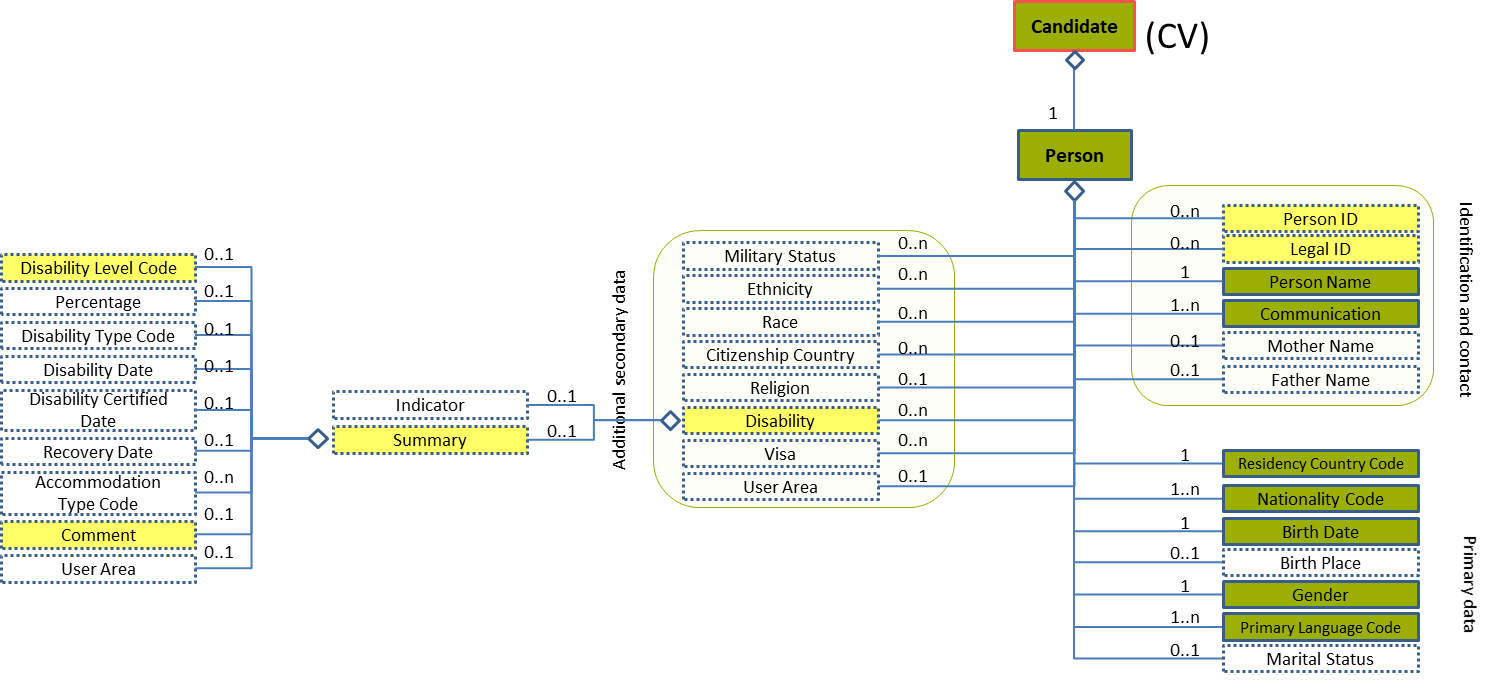 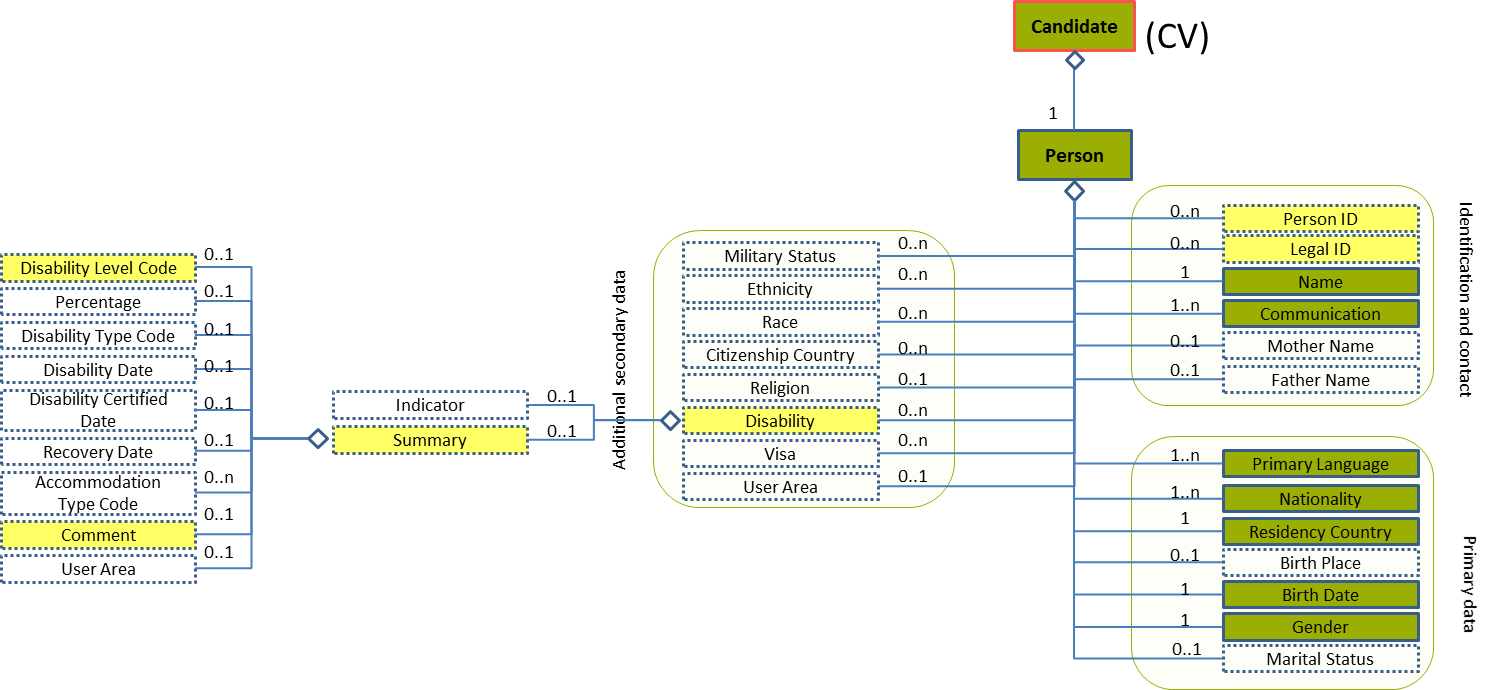 Figure 40: Summary Level 3 Entity DiagramSummary Attributes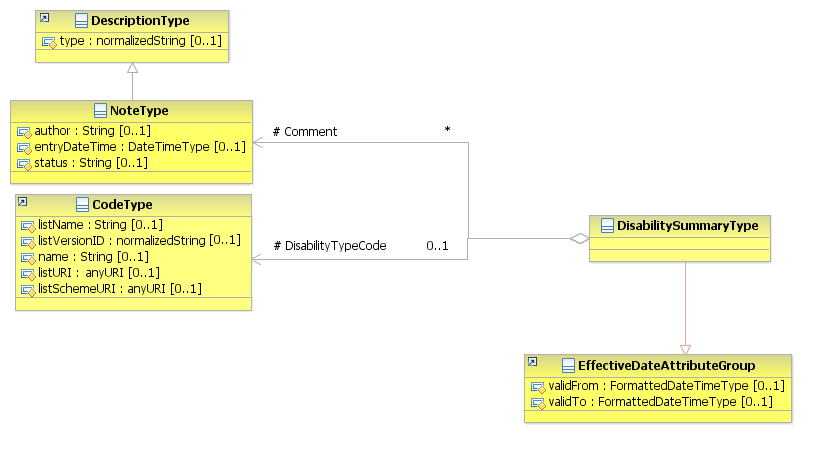 Figure 41: Summary Attributes Schema/Profile (level 1)Profile Element Description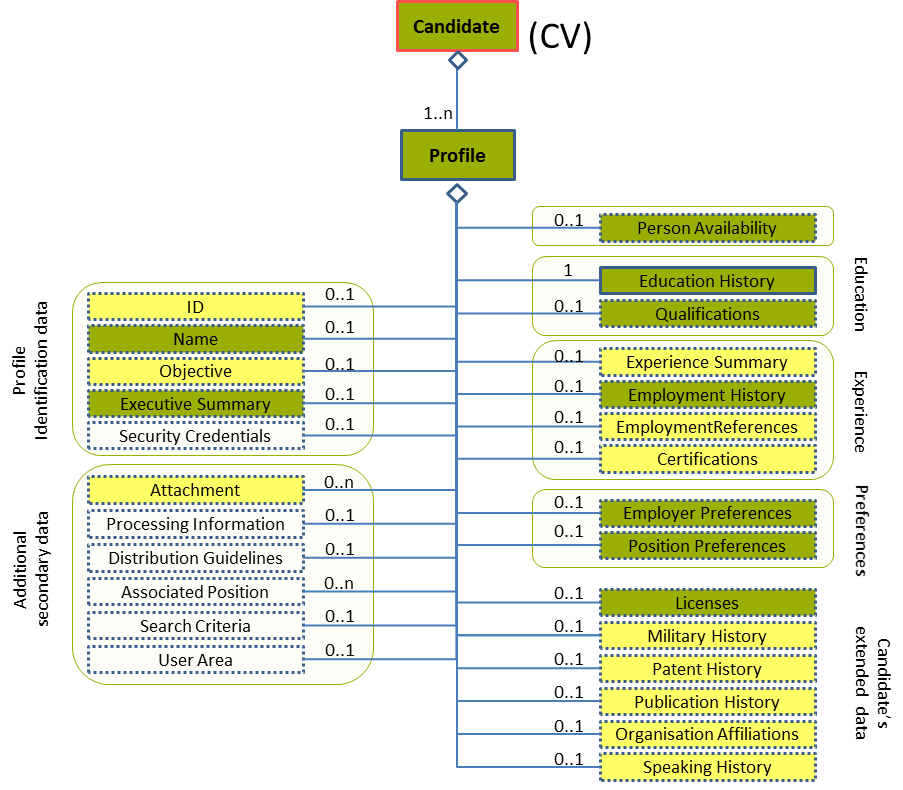 Figure 42: Profile Level 1 Entity DiagramProfile Attributes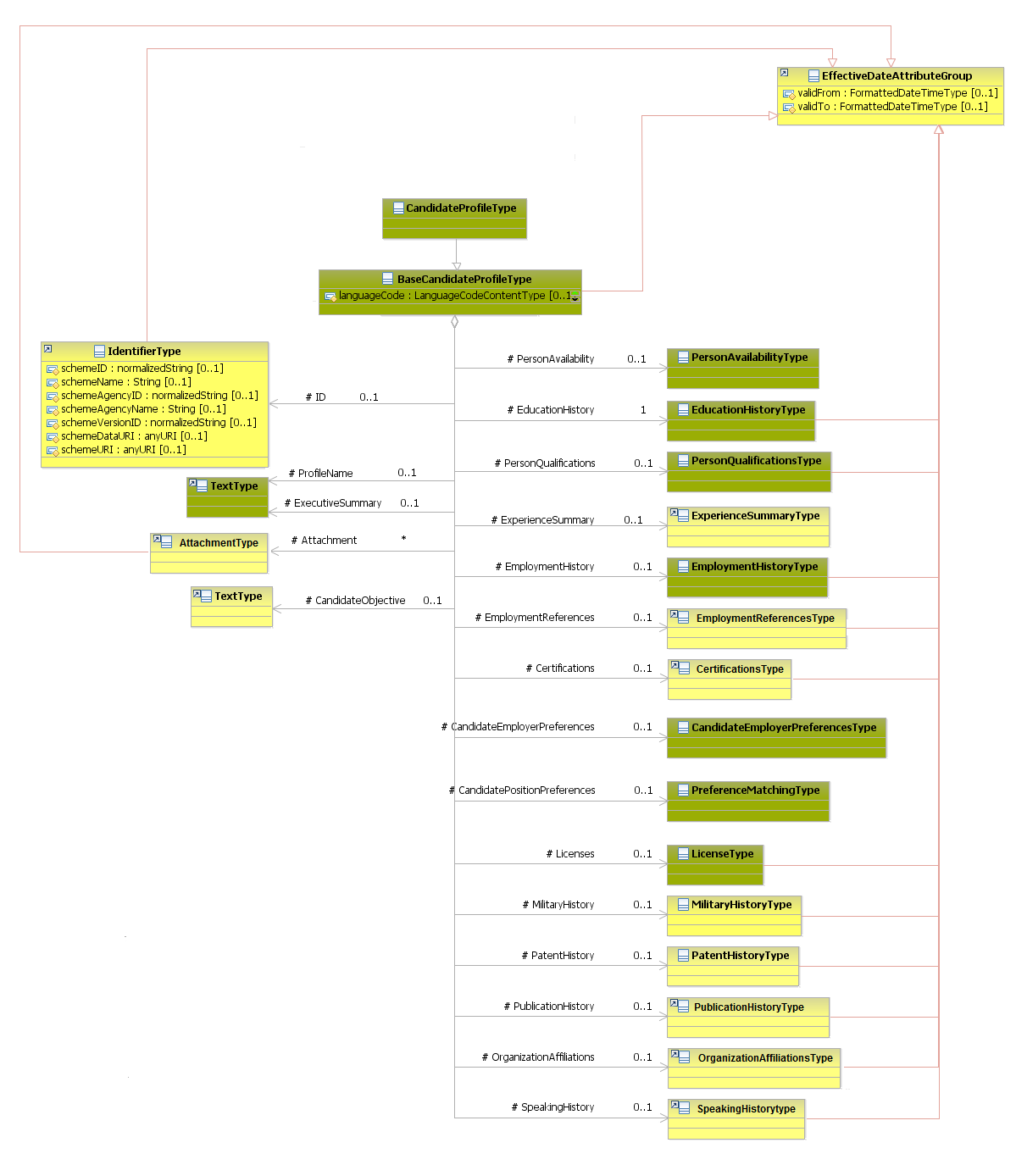 Figure 43: Profile Attributes SchemaProfile ExamplesThe example below shows a CV XML with profiles in different languages, through the LanguageCode attribute./Profile/Person Availability (level 2)Person Availability Element Description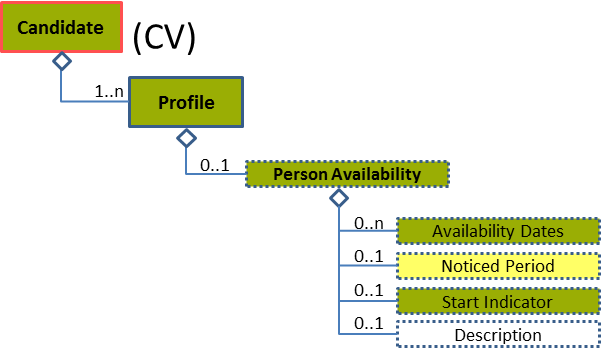 Figure 44: Person Availability Level 2 Entity DiagramPerson Availability Attributes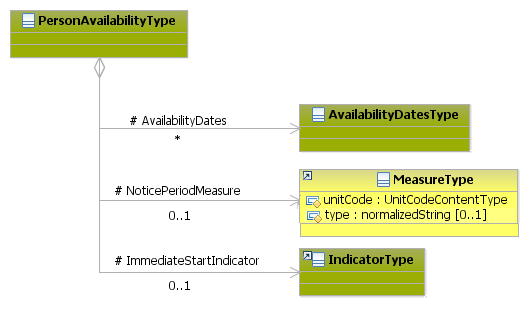 Figure 45: Person Availability Attributes SchemaPerson Availability ExamplesThis example shows how to indicate that the candidate is available during certain dates, and that he/she needs to know it 2 weeks in advance.Sub-element: /Availability Dates (level 3)Availability Dates Element Description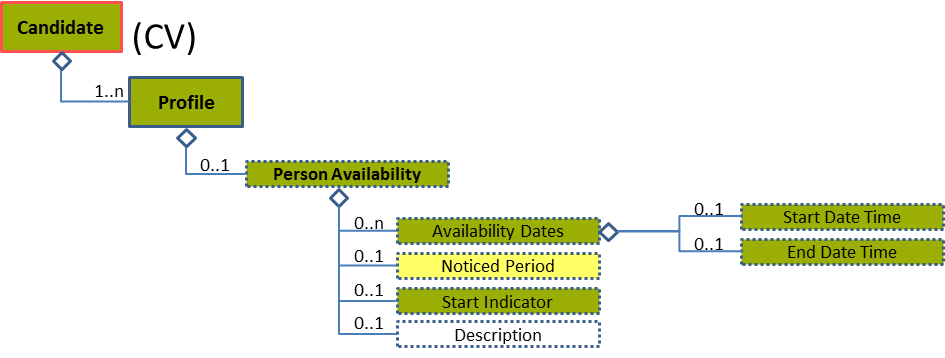 Figure 46: Availability Dates Level 3 Entity DiagramAvailability Dates Attributes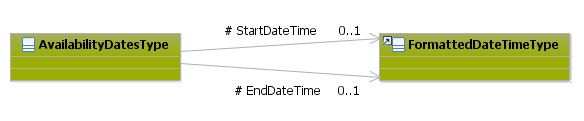 Figure 47: Availability Dates Attributes Schema/Profile/Education History (level 2)Education History Element Description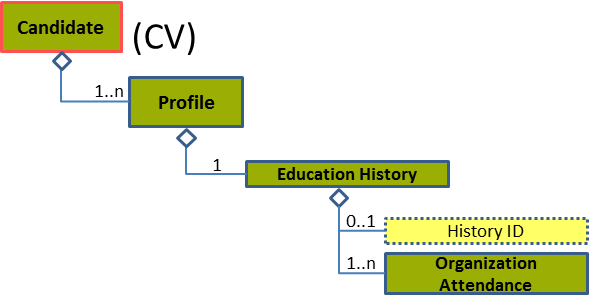 Figure 48: Education History Level 2 Entity DiagramEducation History Attributes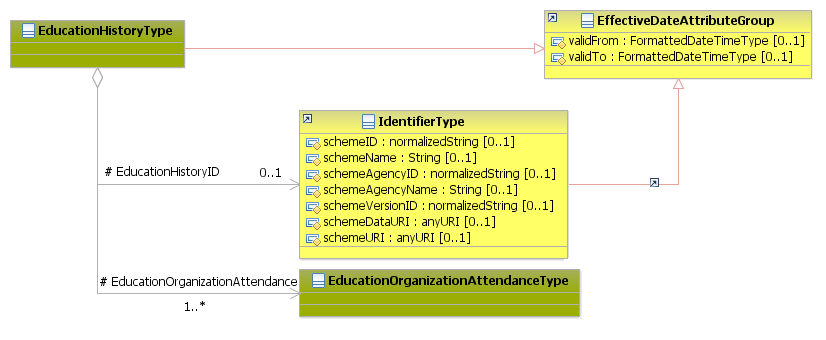 Figure 49: Education History Attributes SchemaSub-element: /Organization Attendance (level 3)Organization Attendance Element Description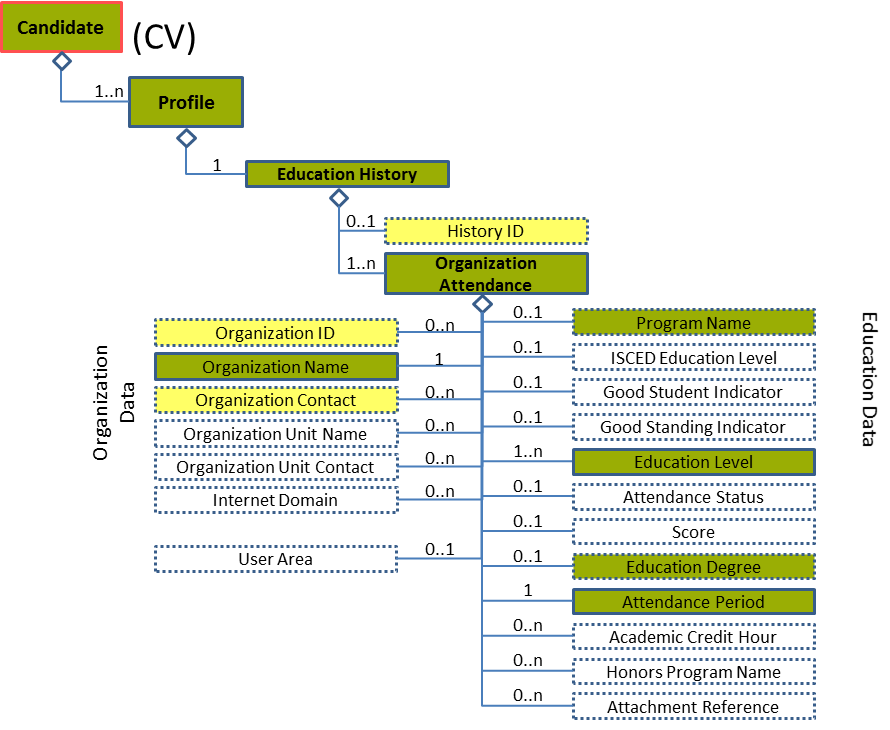 Figure 50: Organization Attendance Level 3 Entity DiagramOrganization Attendance Attributes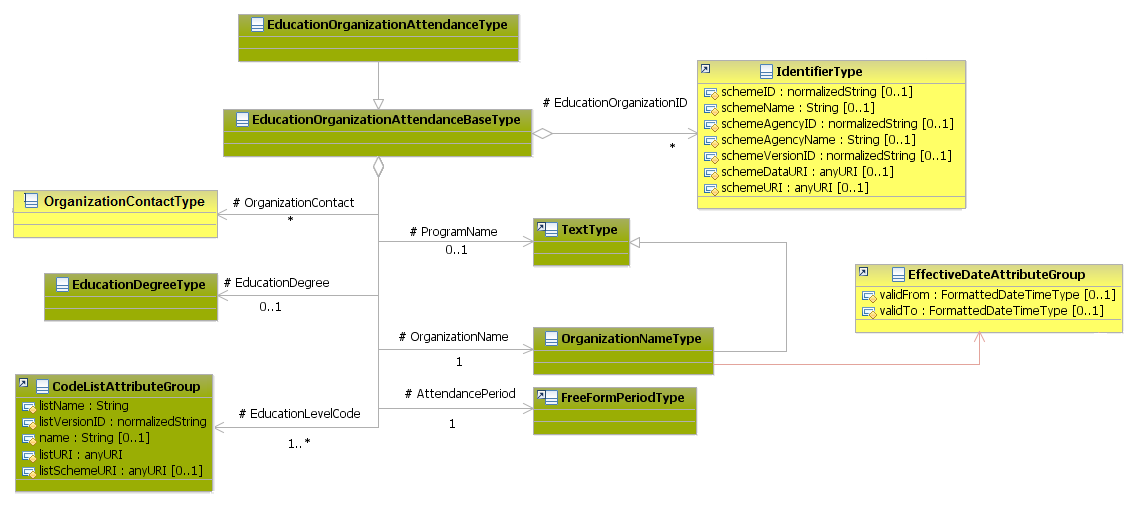 Figure 51: Organisation Attendance Attributes SchemaOrganization Attendance ExamplesThis example shows a candidate current bachelor studies.Sub-element: /Organization Attendance/Education Degree (level 4)Education Degree Element Description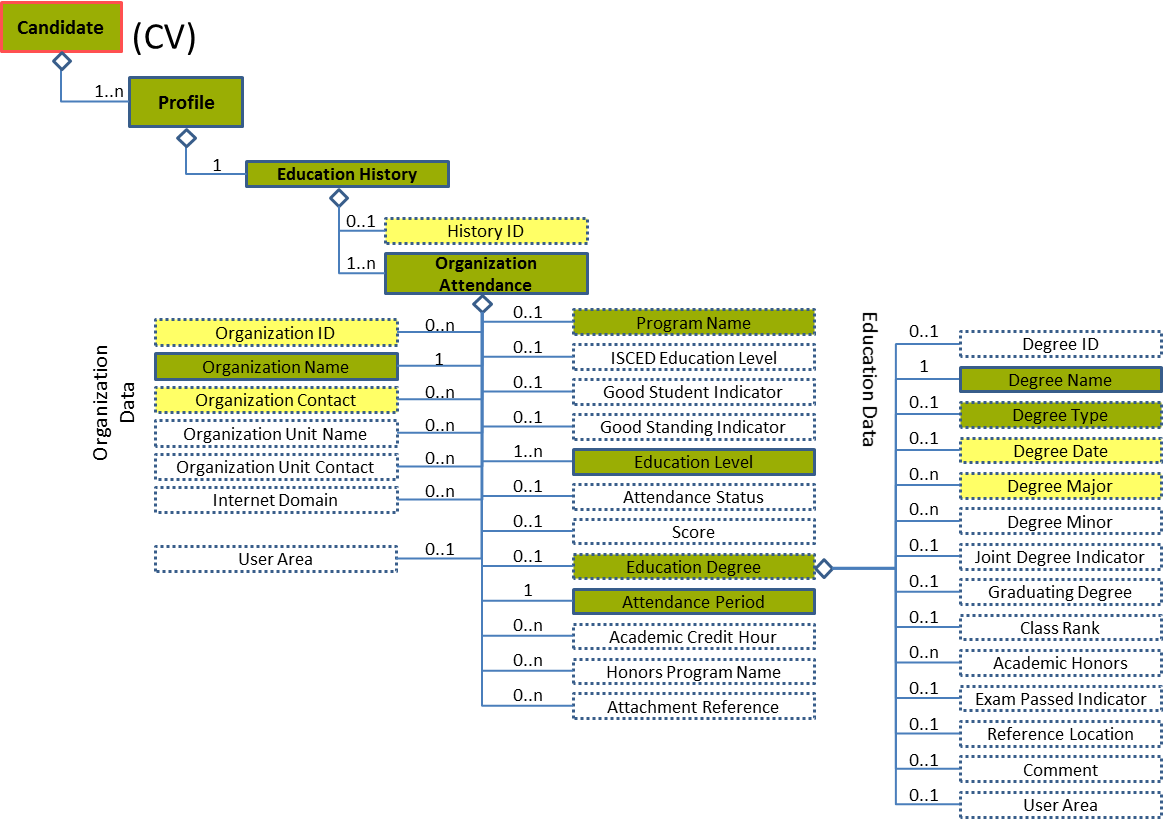 Figure 52: Education Degree Level 4 Entity DiagramEducation Degree Attributes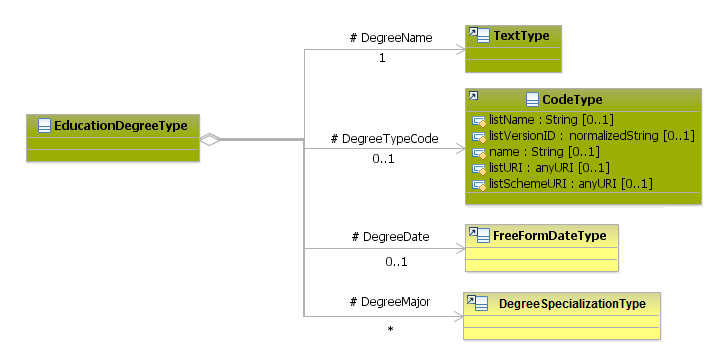 Figure 53: Education Degree Attributes SchemaSub-element: /Organization Attendance/Education Degree/Degree Date (level 5)Degree Date Element Description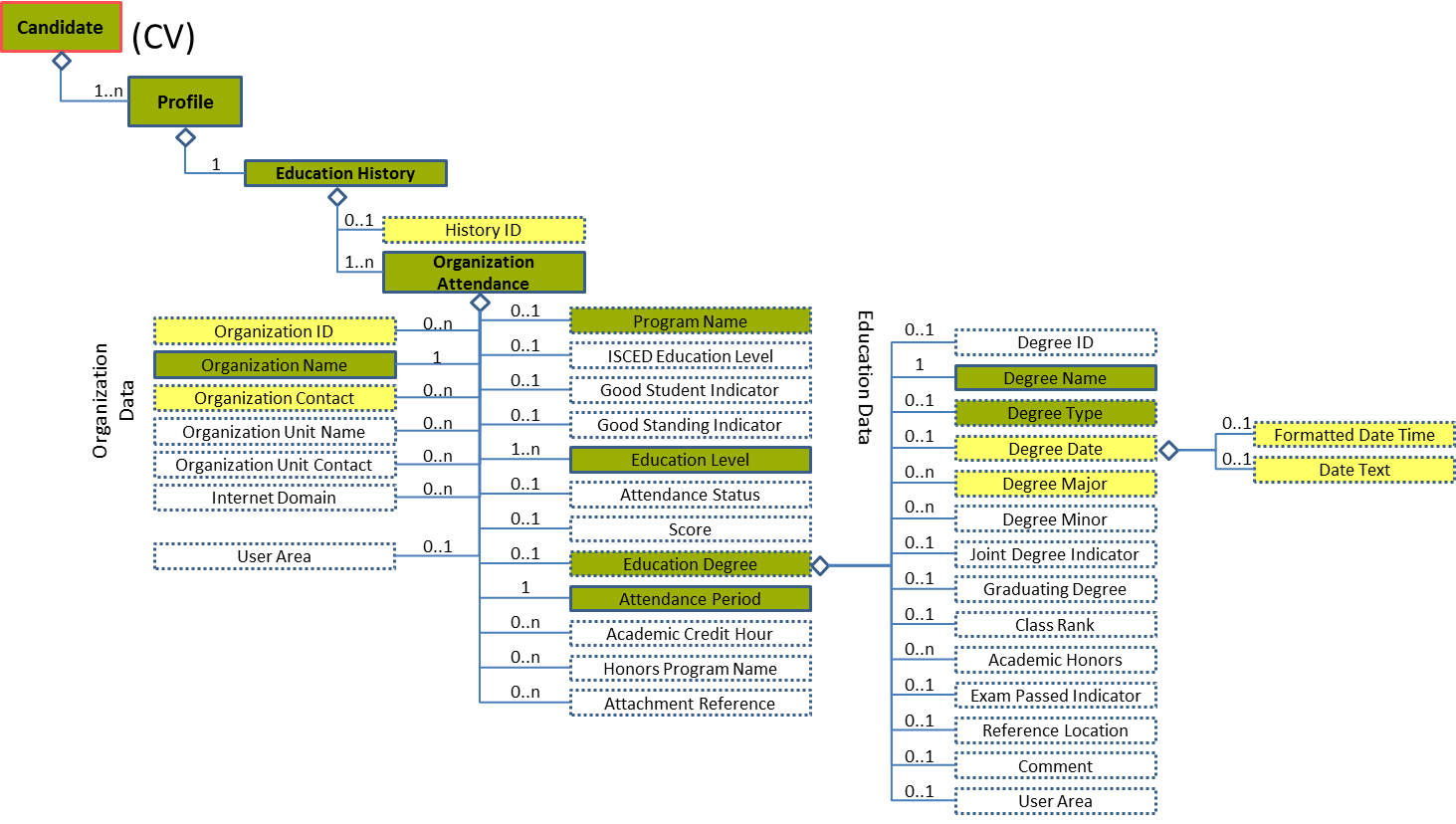 Figure 54: Degree Date Level 5 Entity DiagramDegree Date Attributes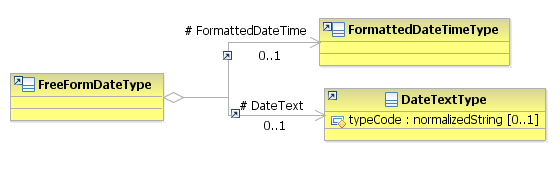 Figure 55: Degree Date Attributes SchemaDegree Date ExamplesThis example shows how to fill in the degree date as a formatted representation of a date.
This example shows how to fill in the degree date as a text representation of a date.Sub-element: /Organization Attendance/Education Degree/Degree Major (level 5)Degree Major Element Description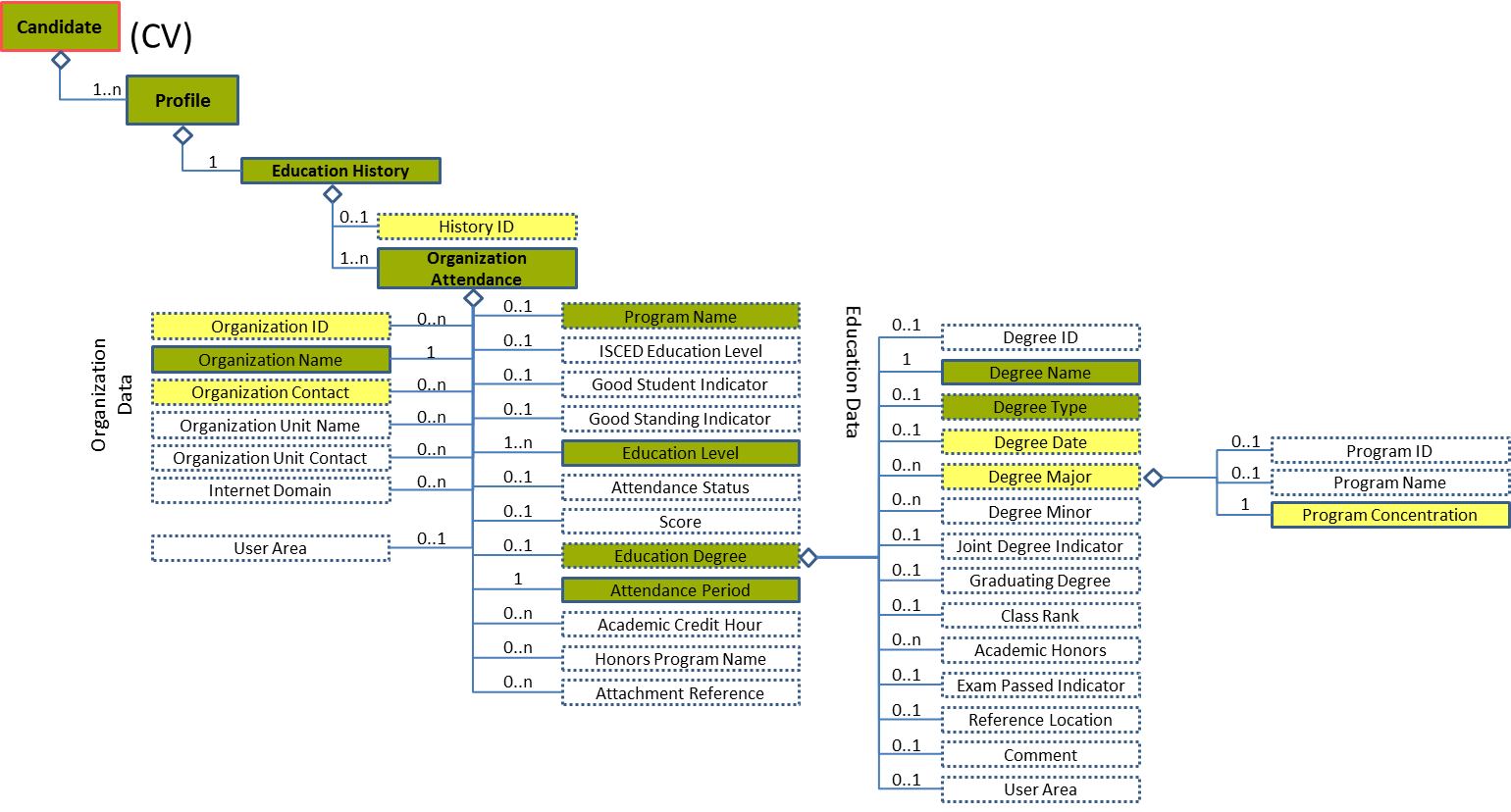 Figure 56: Degree Major Level 5 Entity DiagramDegree Major Attributes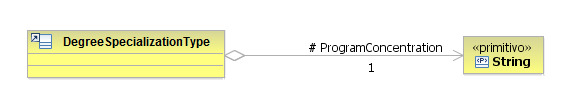 Figure 57: Degree Major Attributes SchemaSub-element: /Organization Attendance/Attendance Period (level 4)Attendance Period Element Description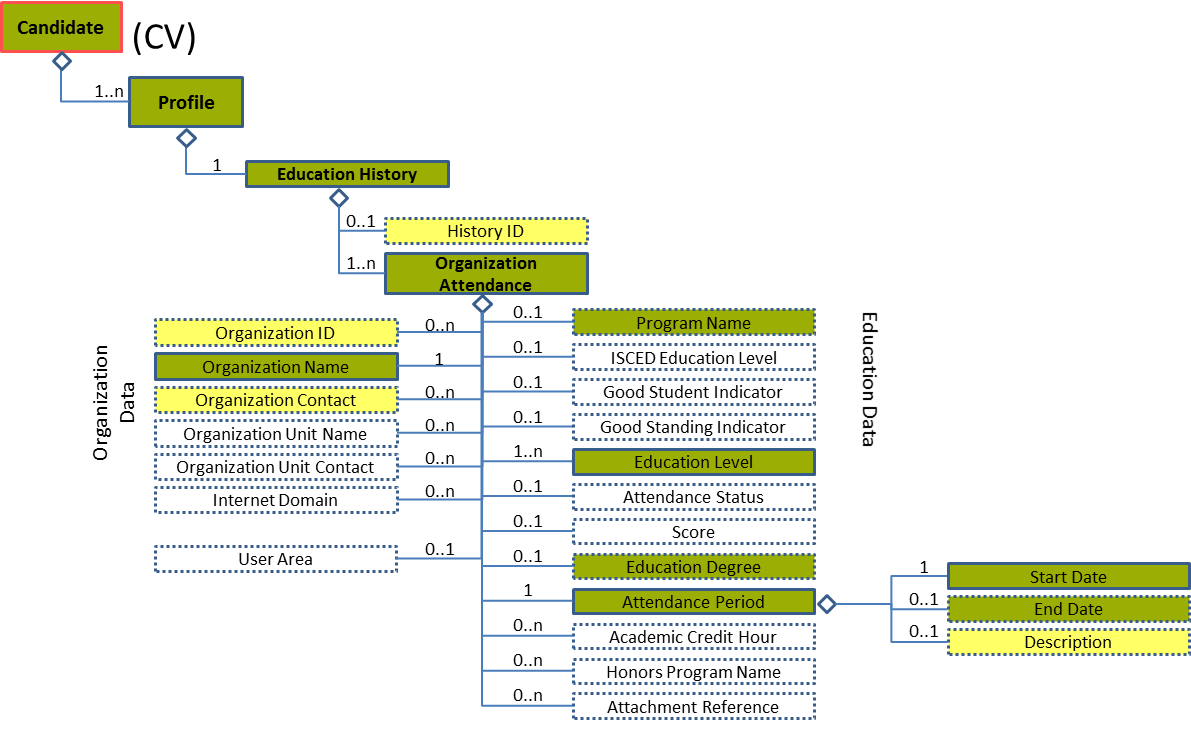 Figure 58: Attendance Period Level 4 Entity DiagramAttendance Period Attributes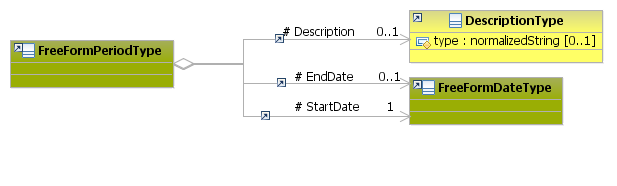 Figure 59: Attendance Period Attributes SchemaSub-element: /Organization Attendance/Attendance Period/Start Date (level 5)Start Date Element Description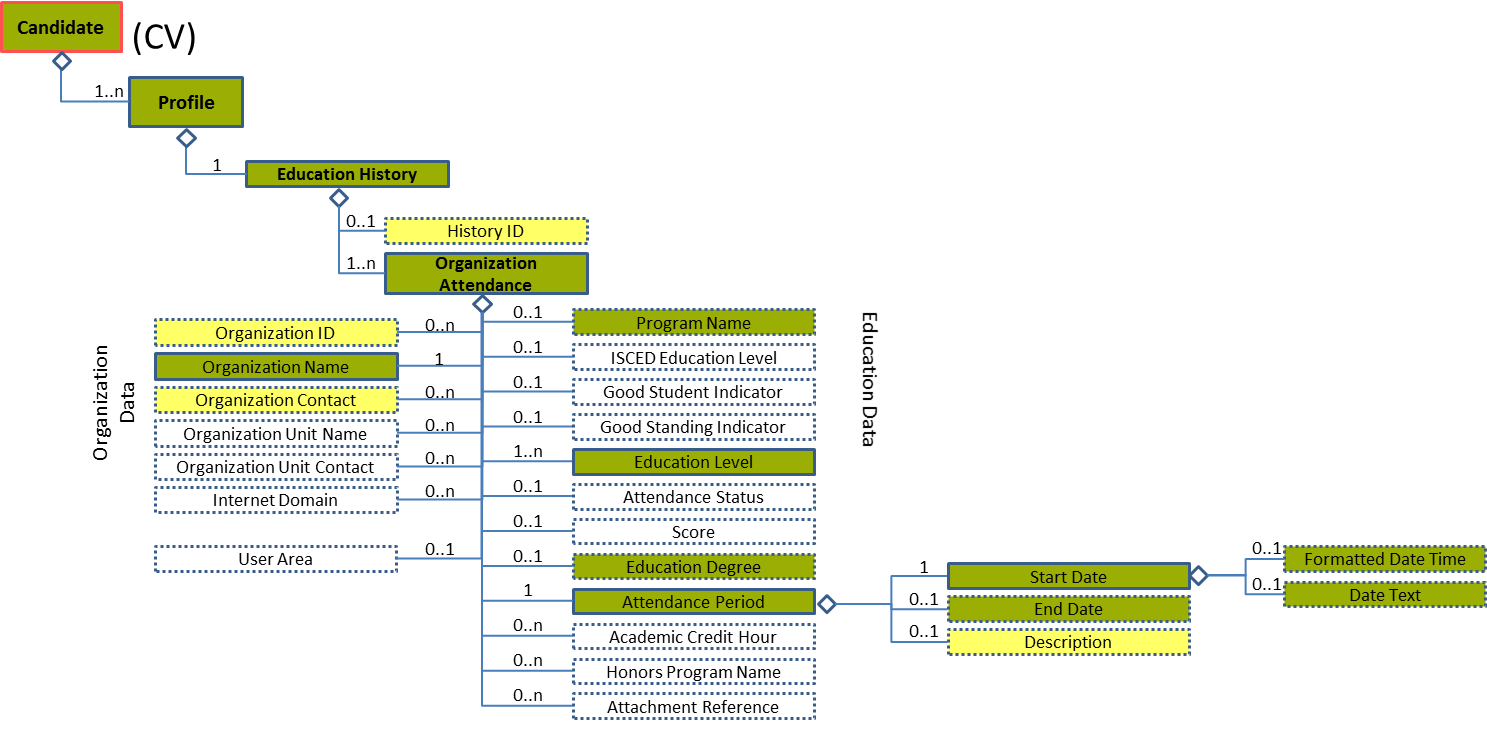 Figure 60: Start Date Level 5 Entity DiagramStart Date Attributes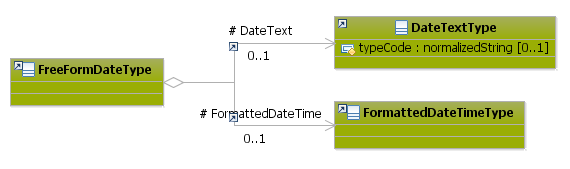 Figure 61: Start Date Attributes SchemaSub-element: /Organization Attendance/Attendance Period/End Date (level 5)End Date Element Description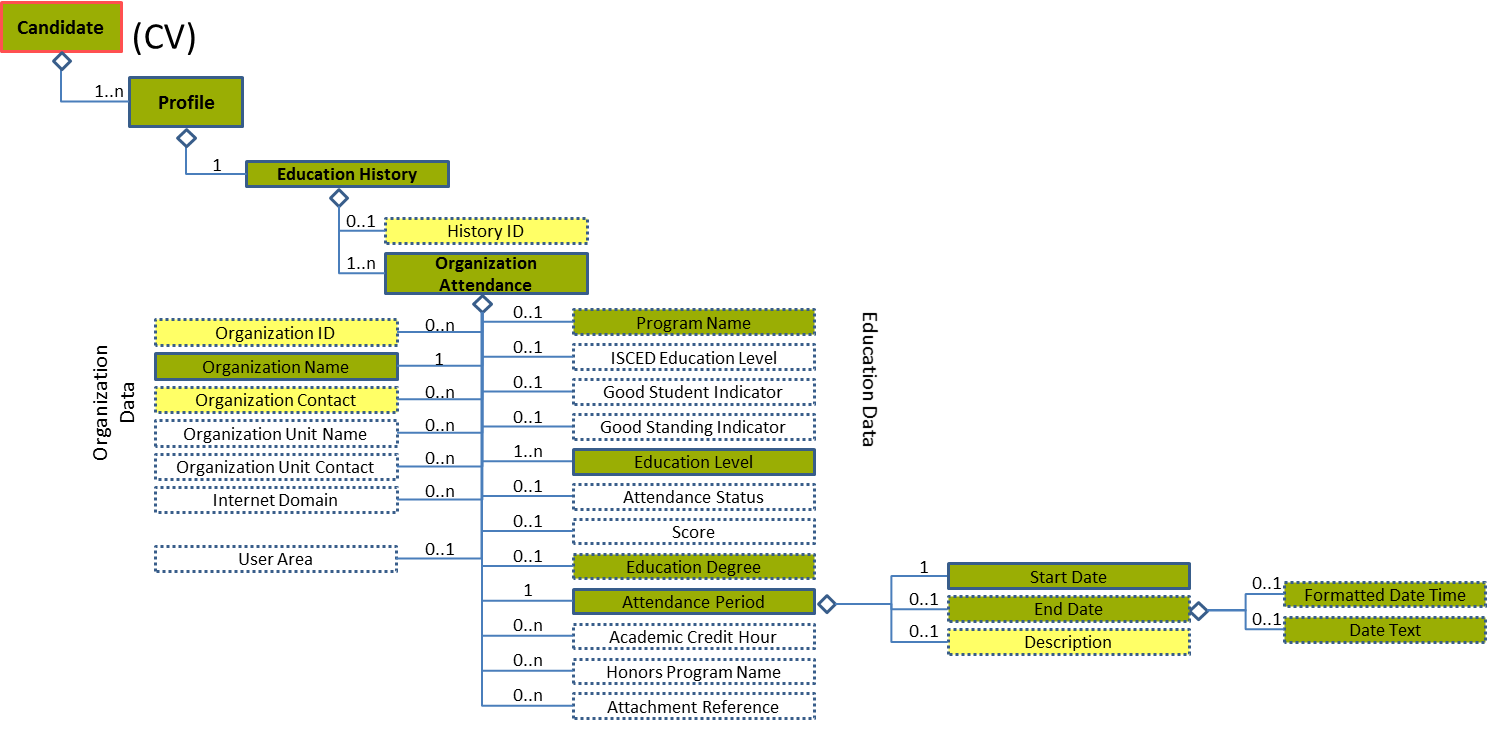 Figure 62: End Date Level 5 Entity DiagramEnd Date AttributesFigure 63: End Date Attributes SchemaSub-element: /Organization Attendance/Organization Contact (level 4)Organization Contact Element Description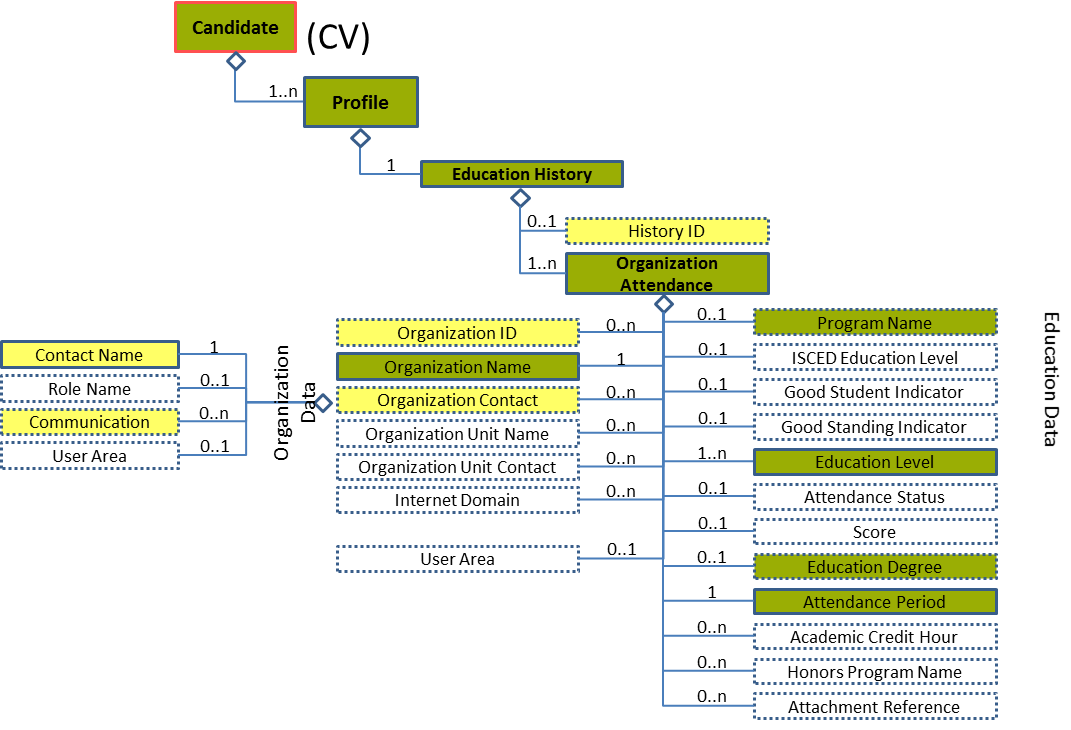 Figure 64: Organization Contact Level 4 Entity DiagramOrganization Contact Attributes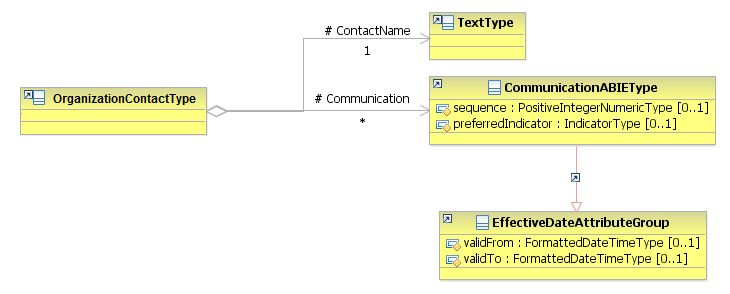 Figure 65: Organization Contact Attributes Schema/Profile/Qualifications (level 2)Qualifications Element Description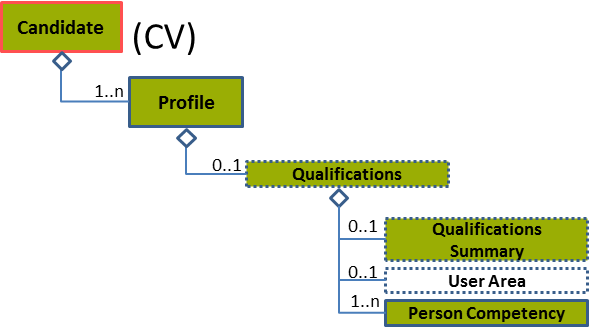 Figure 66: Qualifications Level 2 Entity DiagramQualifications Attributes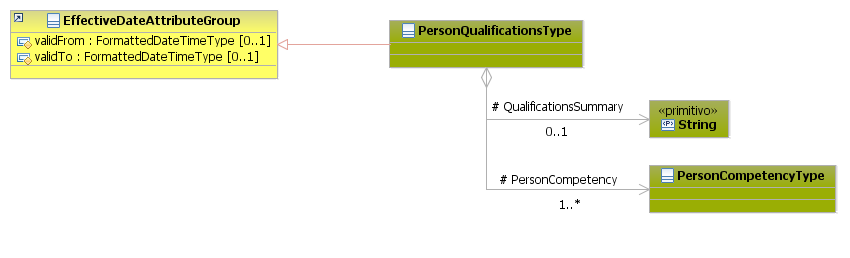 Figure 67: Qualifications Attributes SchemaSub-element: /Person Competency (level 3)Person Competency Element Description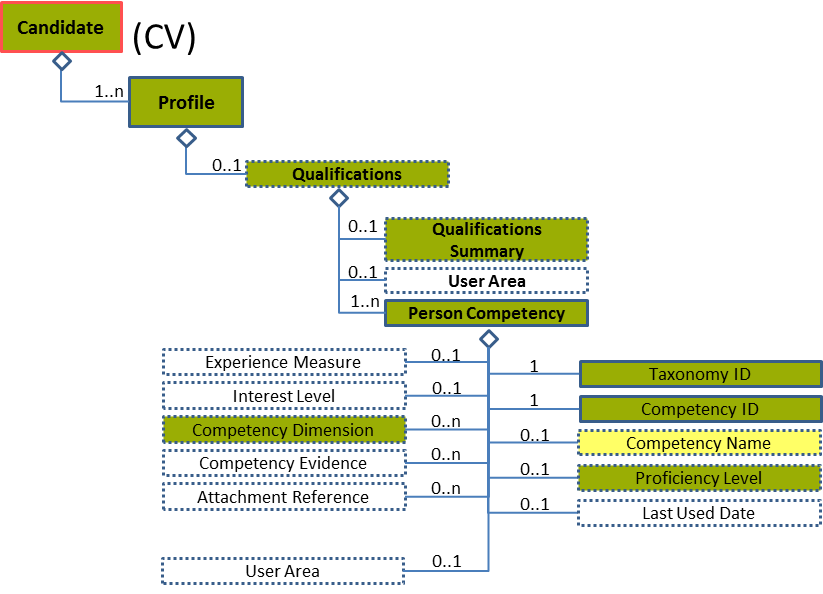 Figure 68: Person Competency Level 3 Entity DiagramPerson Competency Attributes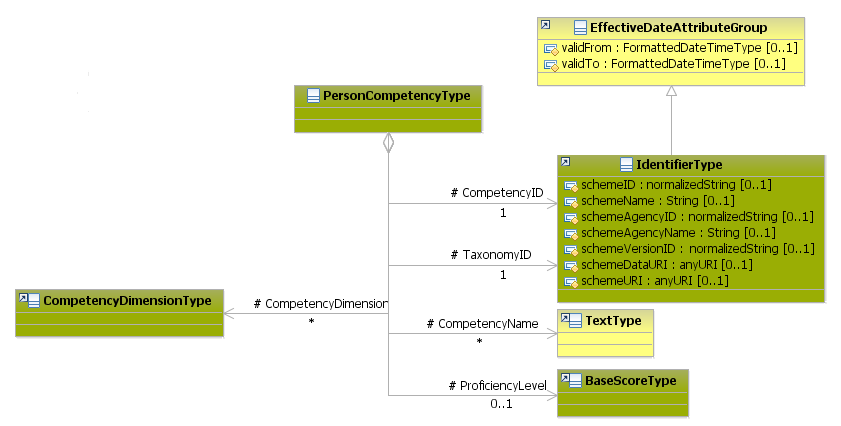 Figure 69: Person Competency Attributes SchemaPerson Competency ExamplesThis is an example of how to add language skills. In this case, it adds French language skills, as defined by CEFR, with the proficiency level:This is an example of how to add other skills. In this case, it adds the Problems Management skill and is defined by a national agency.The elements to define non-language skills are CompetencyID (it identifies the skills) and TaxonomyID (it identifies that it is a non-language skill):Sub-element: /Person Competency/Proficiency Level (level 4)Proficiency Level Element Description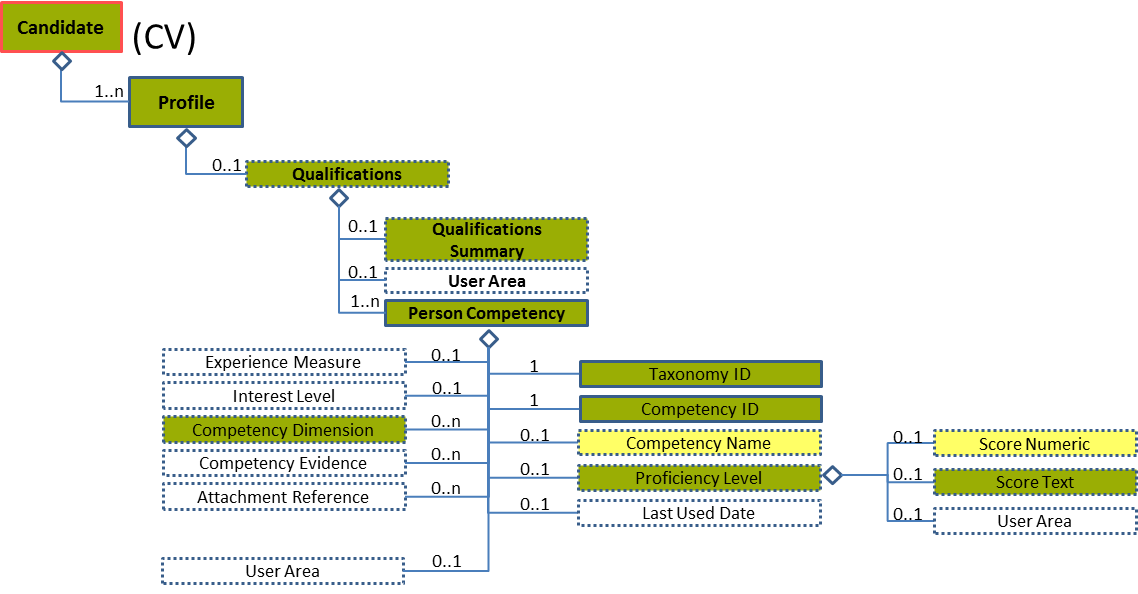 Figure 70: Proficiency Level Level 4 Entity DiagramProficiency Level Attributes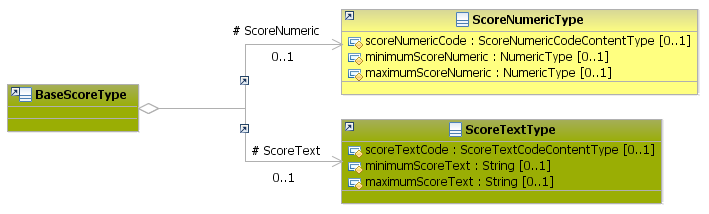 Figure 71: Proficiency Level Attributes SchemaProficiency Level ExamplesThis example shows how to fill in the score as a text with CEFR taxonomy, where the minimum value is Basic User and the maximum Proficient User.Sub-element: /Person Competency/Competency Dimension (level 4)Competency Dimension Element Description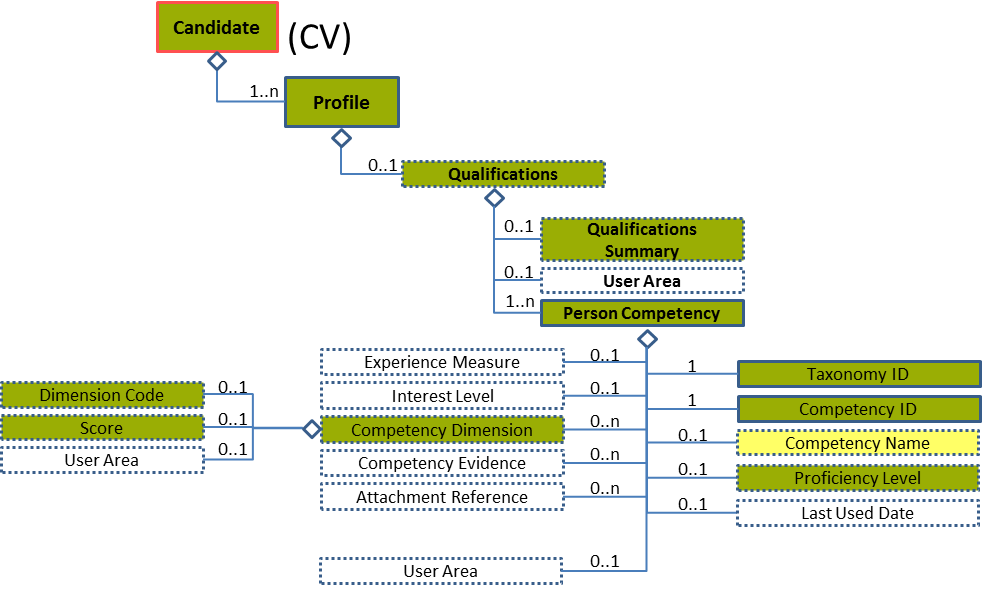 Figure 72: Competency Dimension Level 4 Entity DiagramCompetency Dimension Attributes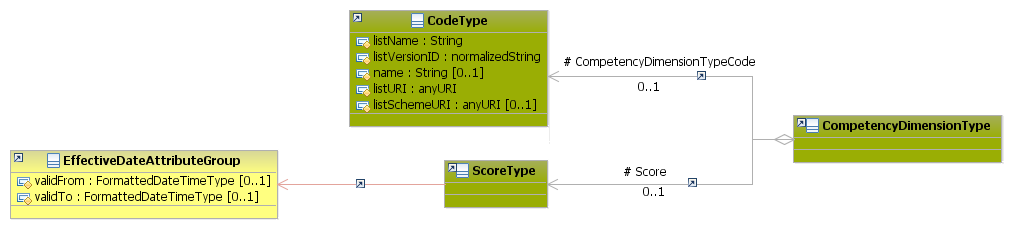 Figure 73: Competency Dimension Attributes SchemaCompetency Dimension ExamplesThis example shows how to fill in the dimensions of language skills.Sub-element: /Person Competency/Competency Dimension/Score (level 5)Score Element Description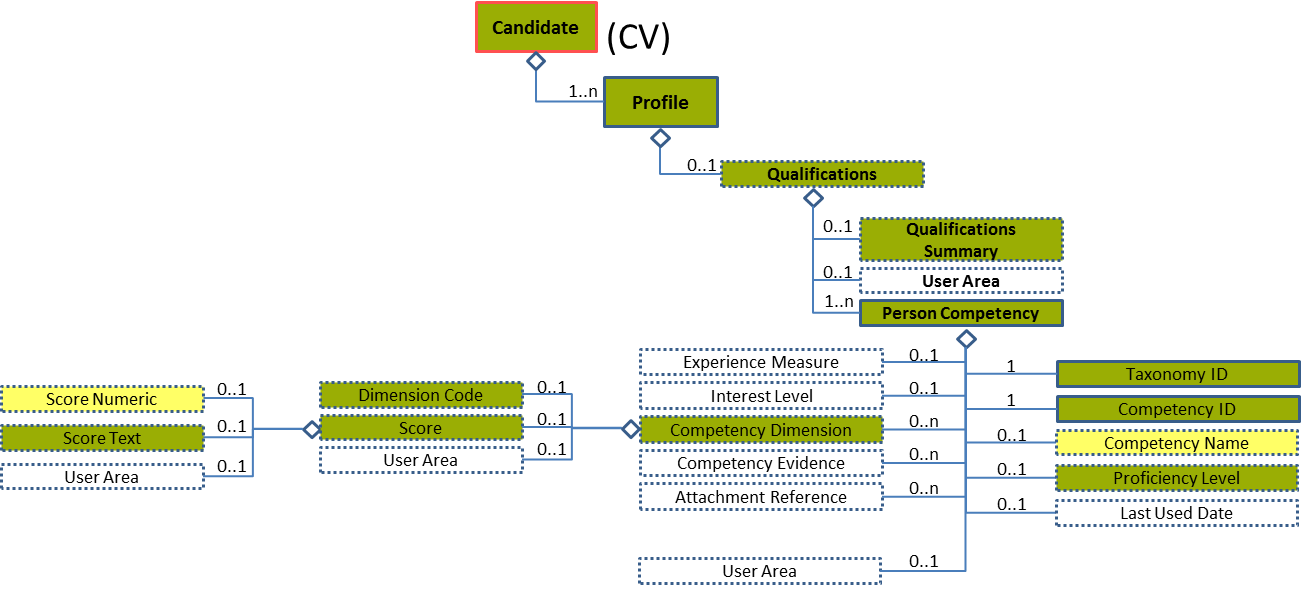 Figure 74: Score Level 4 Entity DiagramScore Attributes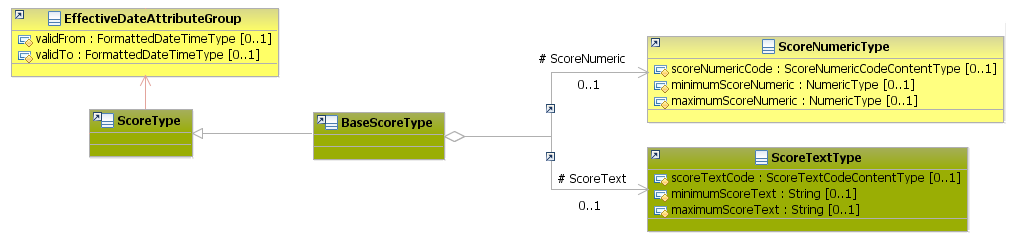 Figure 75: Score Attributes Schema/Profile/Experience Summary (level 2)Experience Summary Element Description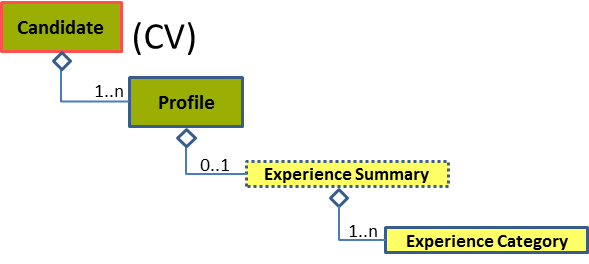 Figure 76: Experience Summary Level 2 Entity DiagramExperience Summary Attributes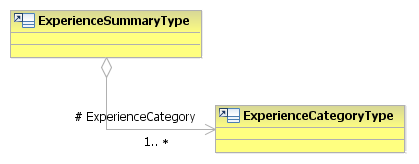 Figure 77: Experience Summary Attributes SchemaSub-element: /Experience Category (level 3)Experience Category Element Description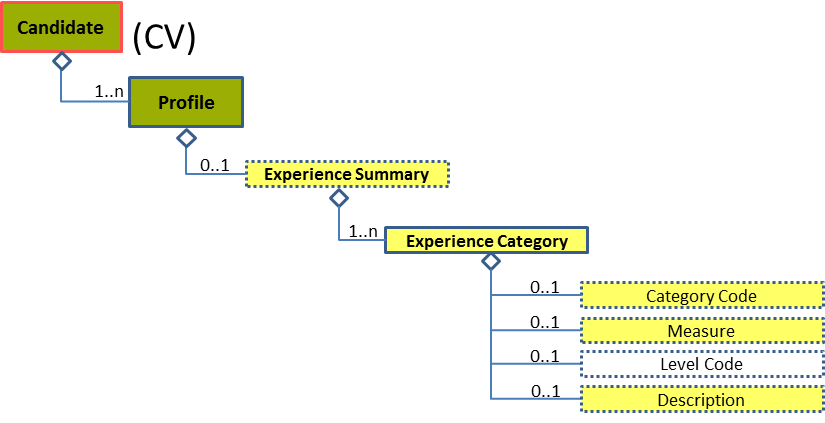 Figure 78: Category Level 3 Entity DiagramExperience Category Attributes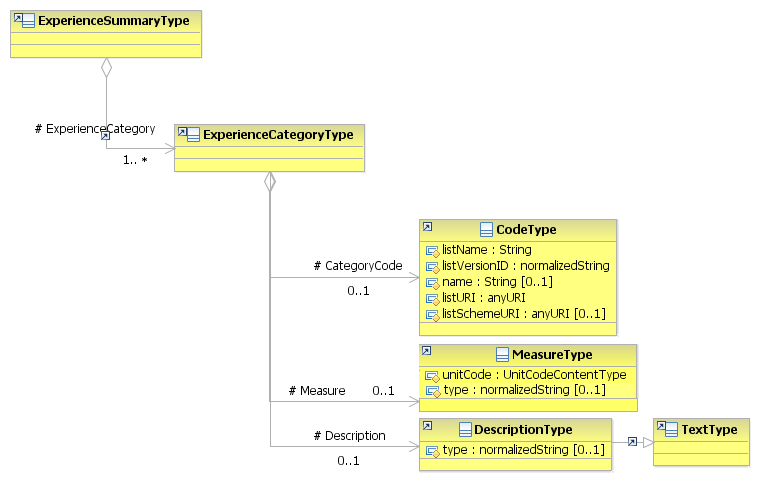 Figure 79: Experience Category Attributes Schema/Profile/Employment History (level 2)Employment History Element Description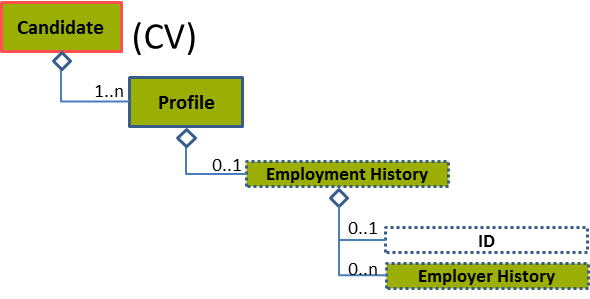 Figure 80: Employment History Level 2 Entity DiagramEmployment History Attributes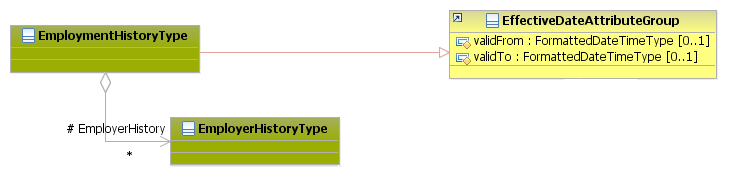 Figure 81: Employment History Attributes SchemaSub-element: /Employer History (level 3)Employer History Element Description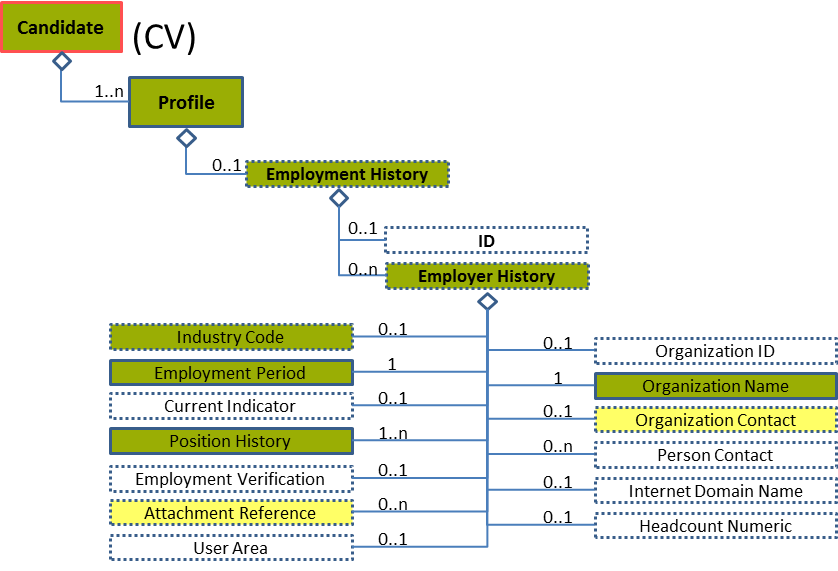 Figure 82: Employer History Level 3 Entity DiagramEmployer History Attributes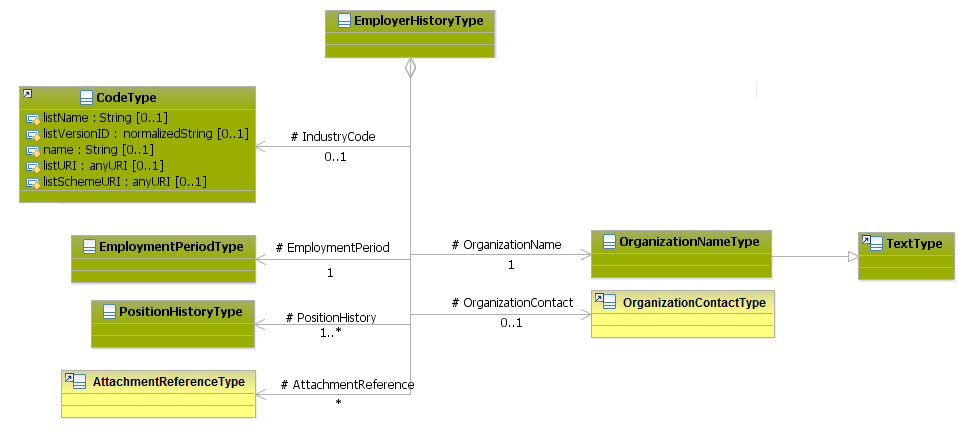 Figure 83: Employer History Attributes SchemaEmployer History ExamplesThis is an example of two job experiences for the same candidate.Sub-element: /Employer History/Organization Contact (level 4)Organization Contact Element Description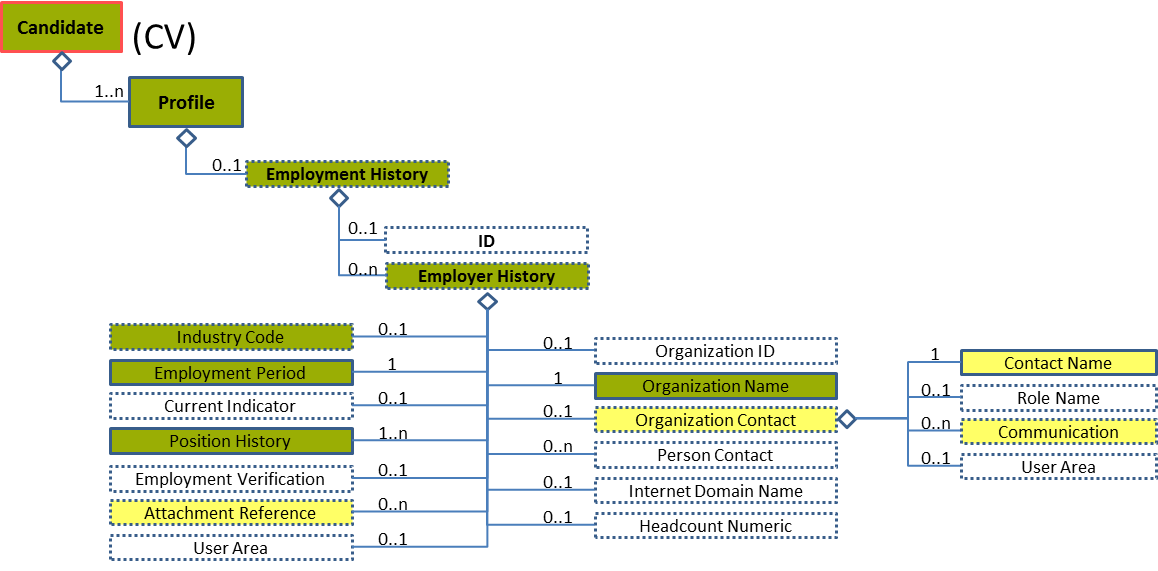 Figure 84: Organization Contact Level 4 Entity DiagramOrganization Contact AttributesFigure 85: Organization Contact Attributes SchemaSub-element: /Employer History/Employment Period (level 4)Employment Period Element Description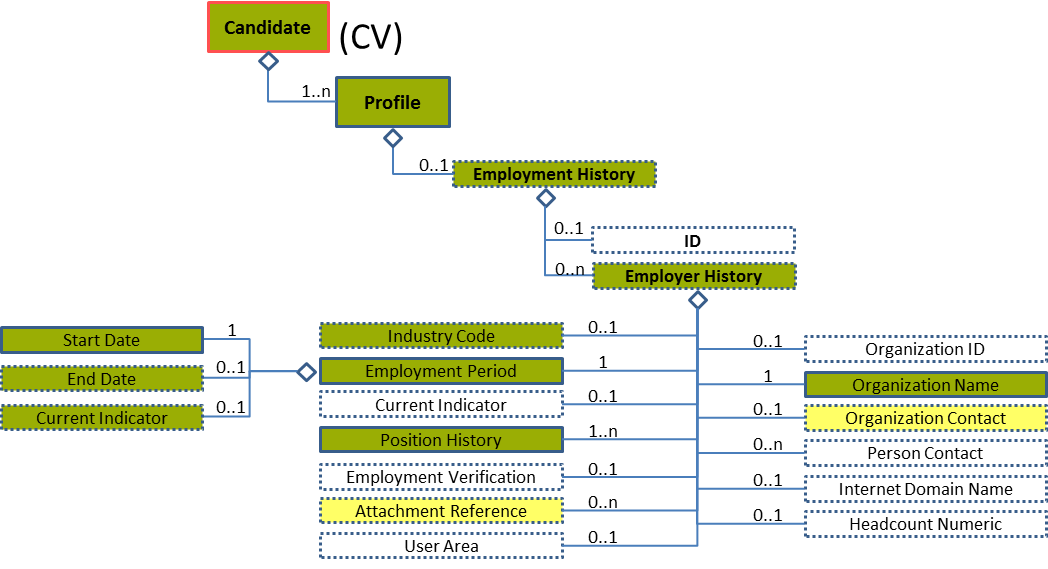 Figure 86: Employment Period Level 4 Entity DiagramEmployment Period Attributes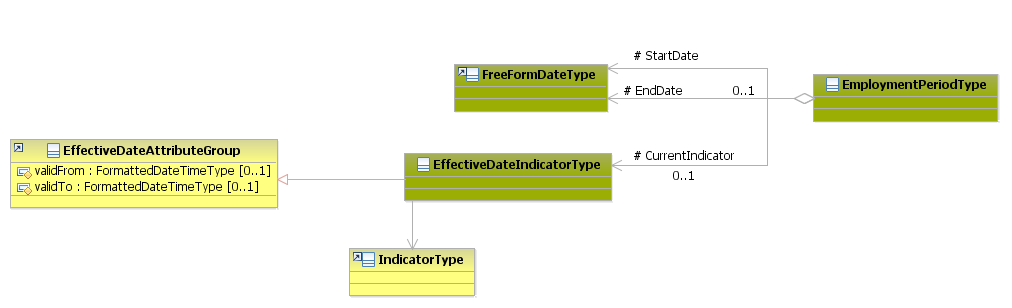 Figure 87: Employment Period Attributes SchemaSub-element: /Employer History/Employment Period/Start Date (level 5)Start Date Element Description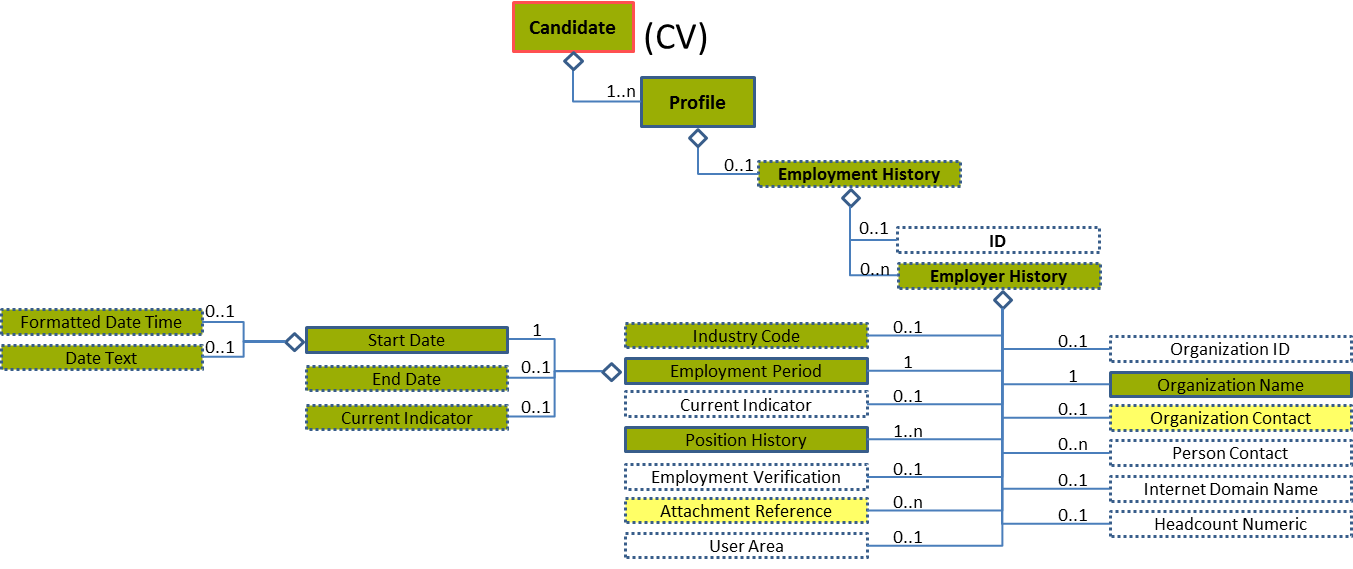 Figure 88: Start Date Level 5 Entity DiagramStart Date AttributesFigure 89: Start Date Attributes SchemaSub-element: /Employer History/Employment Period/End Date (level 5)End Date Element Description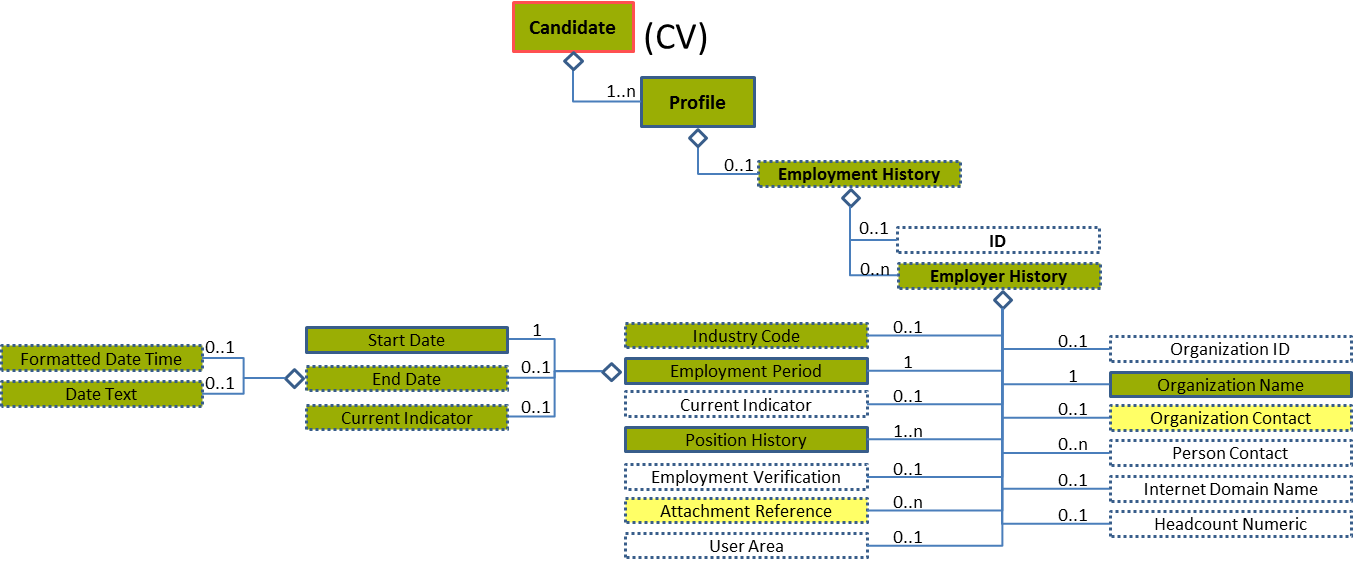 Figure 90: End Date Level 5 Entity DiagramEnd Date AttributesFigure 91: End Date Attributes SchemaSub-element: /Employer History/Position History (level 4)Position History Element Description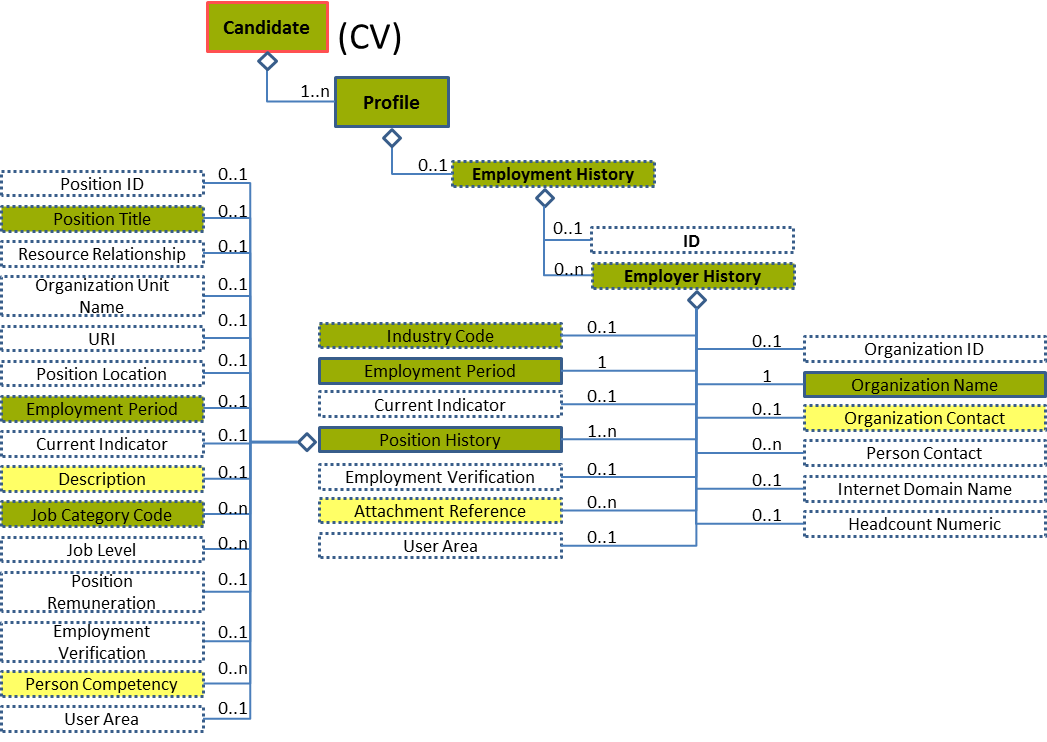 Figure 92: Position History Level 4 Entity DiagramPosition History Attributes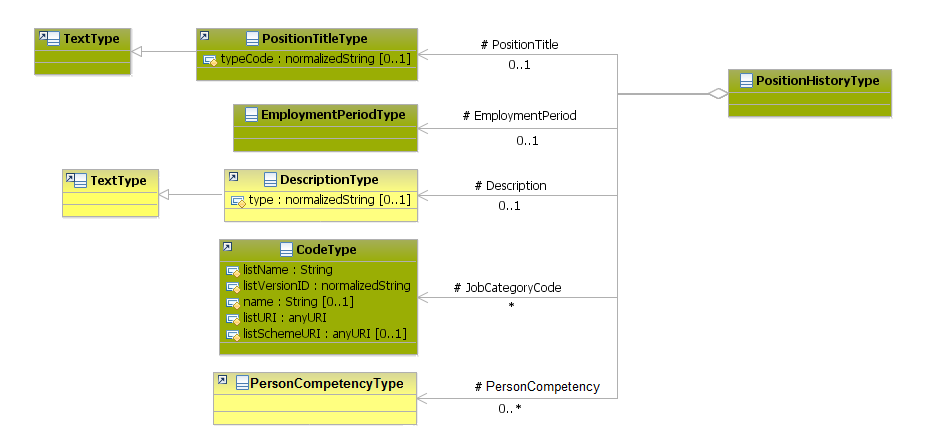 Figure 93: PositionHistory Attributes SchemaPosition History ExamplesThis is an example of two different positions for the same job experience.Sub-element: /Employer History/Position History/Employment Period (level 5)Employment Period Element Description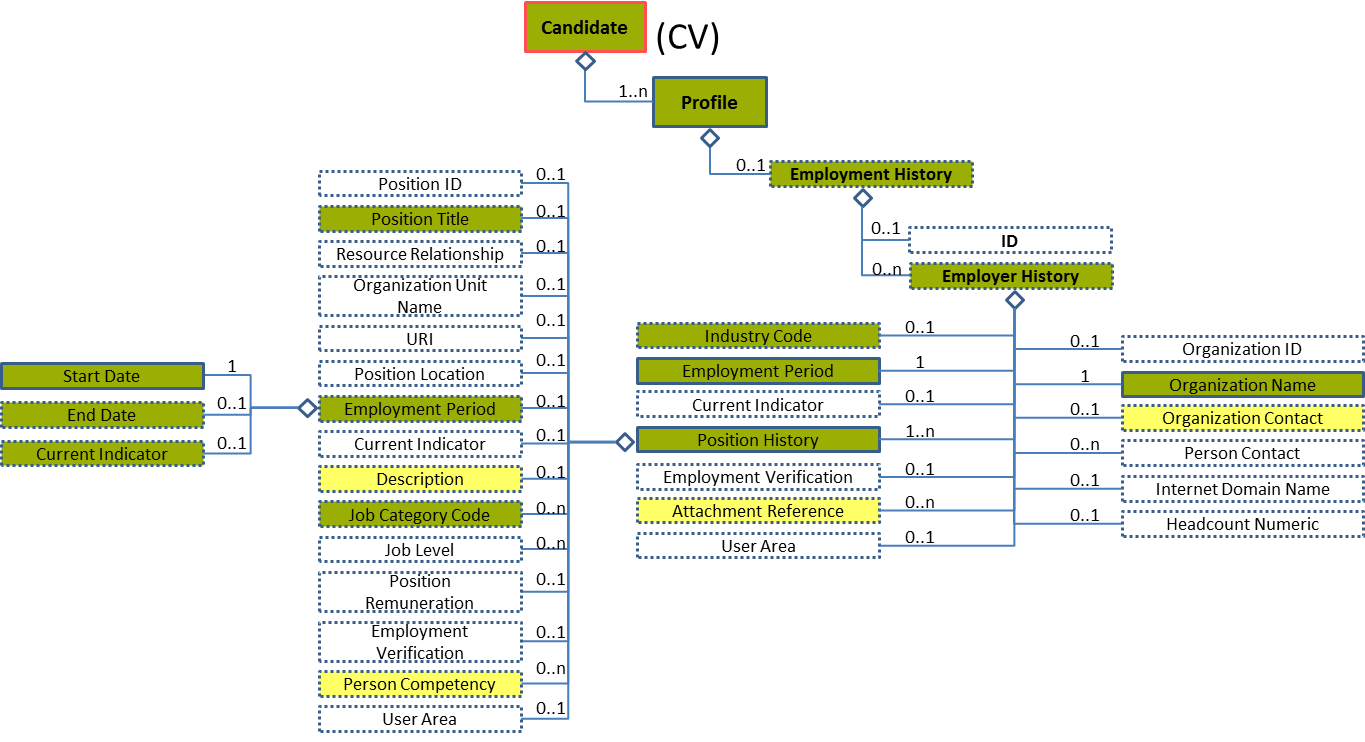 Figure 94: Employment Period Level 5 Entity DiagramEmployment Period AttributesFigure 95: Employment Period Attributes SchemaSub-element: /Employer History/Position History/Person Competency (level 5)Person Competency Description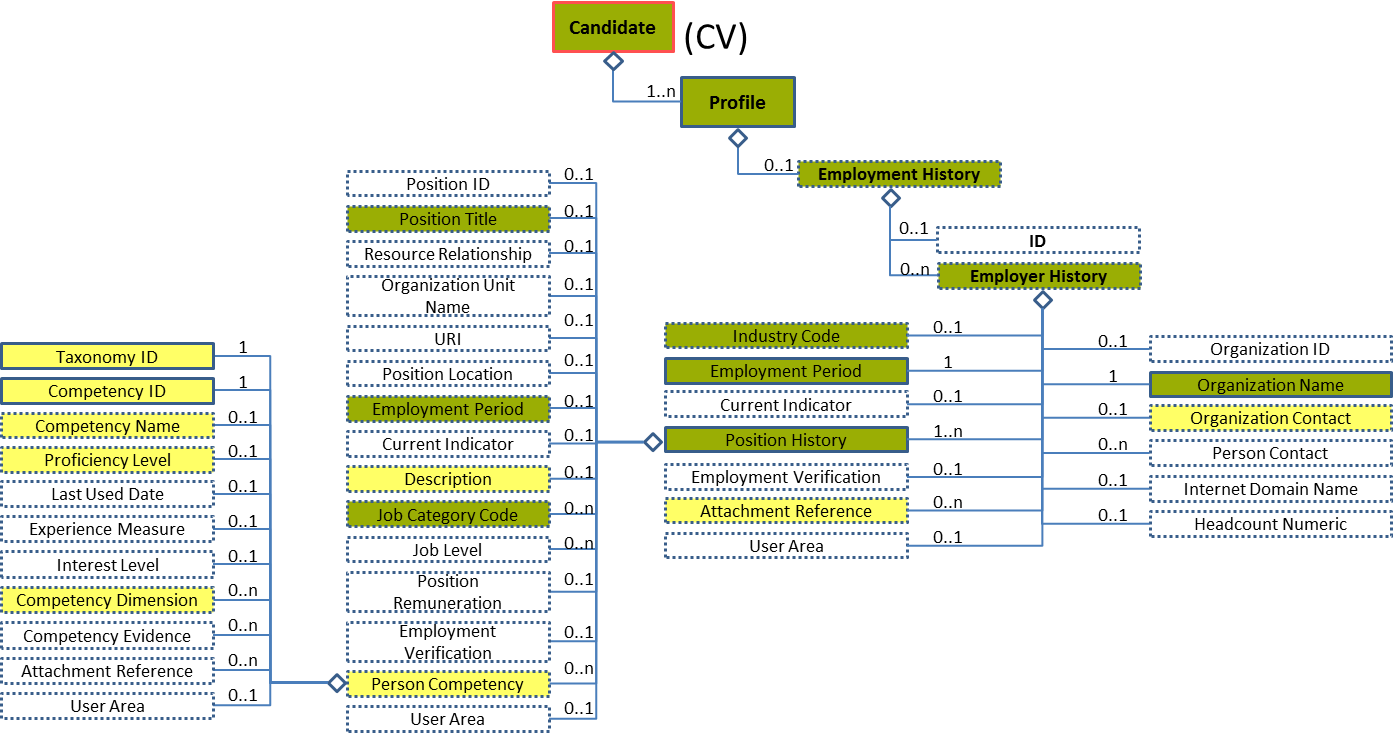 Figure 96: Person Competency Level 5 Entity DiagramPerson Competency Attributes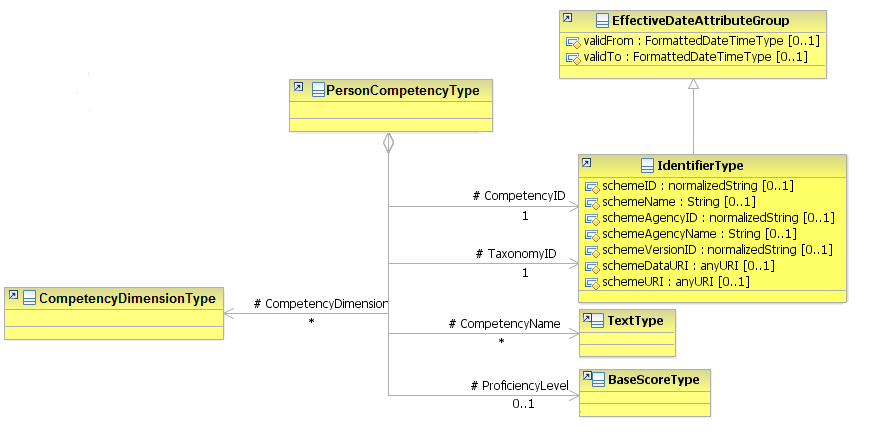 Figure 97: Person Competency Attributes SchemaPerson Competency ExamplesThis is an example of how to add language skills into the Position History. In this case, it adds English language skills, as defined by CEFR, with the proficiency level and competency dimension:Sub-element: /Employer History/Position History/Person Competency/Proficiency Level (level 6)Proficiency Level Description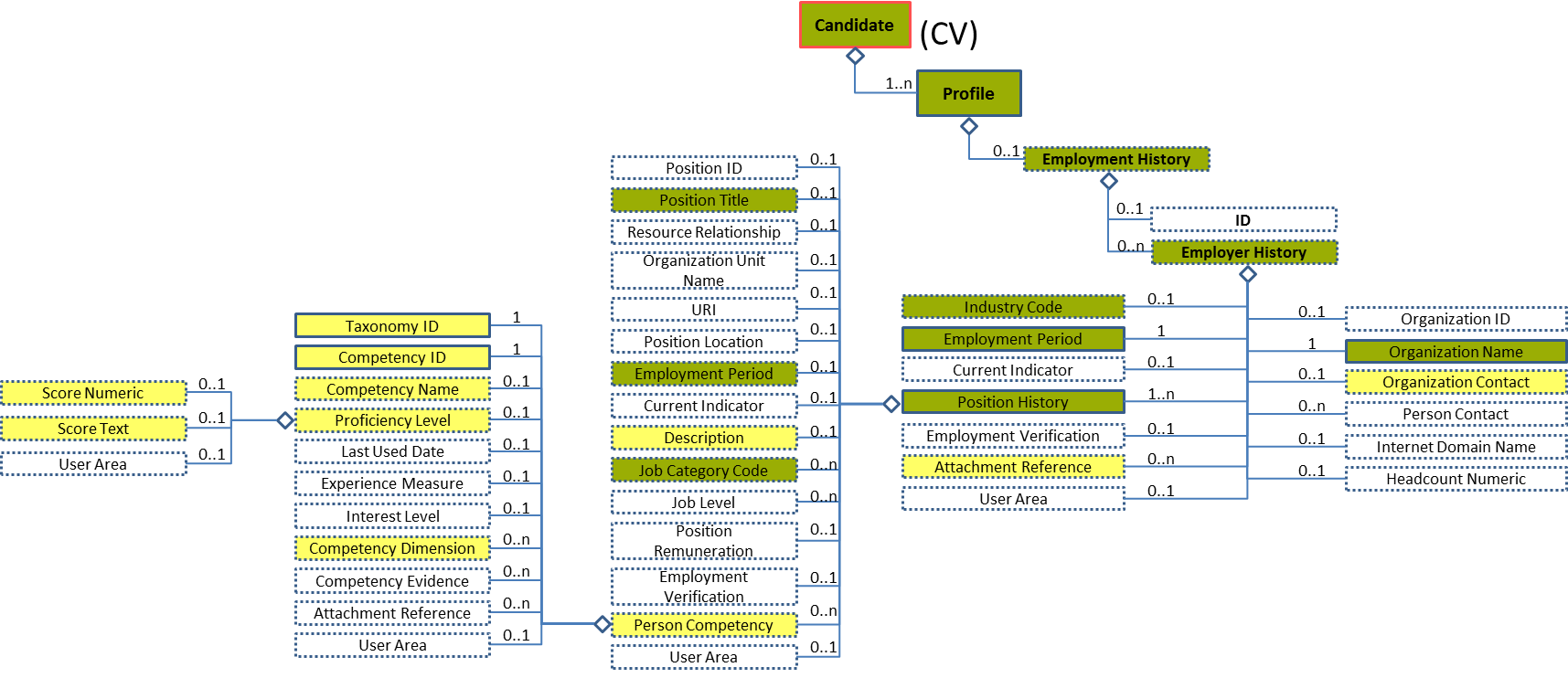 Figure 98: Proficiency Level 6 Entity DiagramProficiency Level Attributes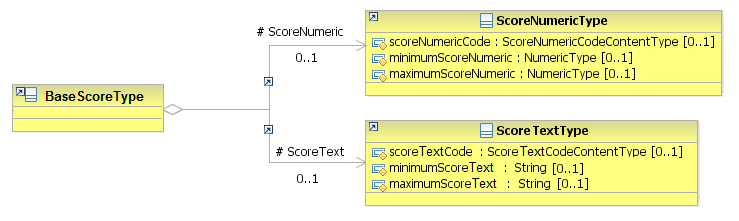 Figure 99: Proficiency Level Attributes SchemaSub-element: /Employer History/Position History/Person Competency/Competency Dimension (level 6)Competency Dimension Description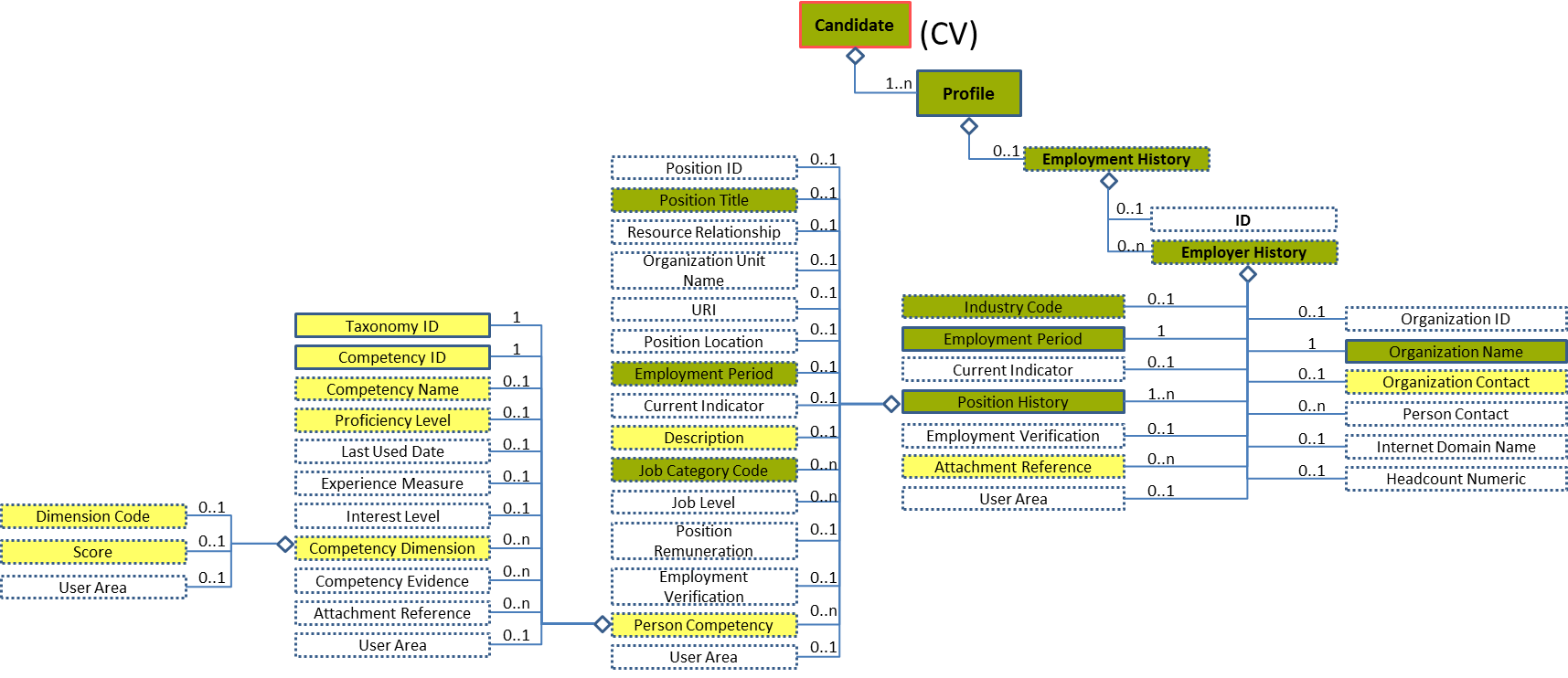 Figure 100: Competency Dimension Level 6 Entity DiagramCompetency Dimension Attributes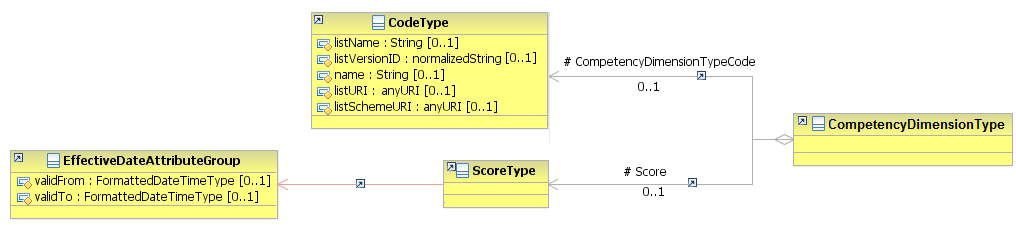 Figure 101: Competency Dimension Attributes SchemaSub-element: /Employer History/Position History/Person Competency/Competency Dimension/Score (level 7)Score Element Description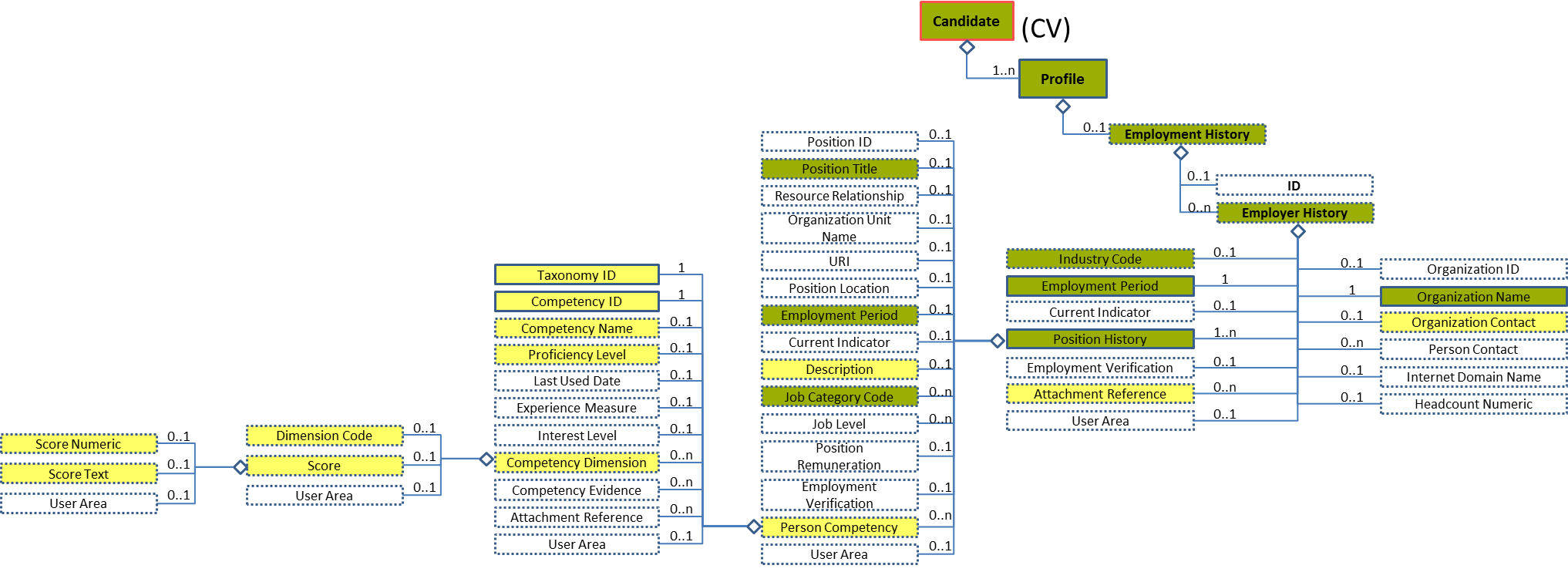 Figure 102: Score Level 7 Entity DiagramScore Description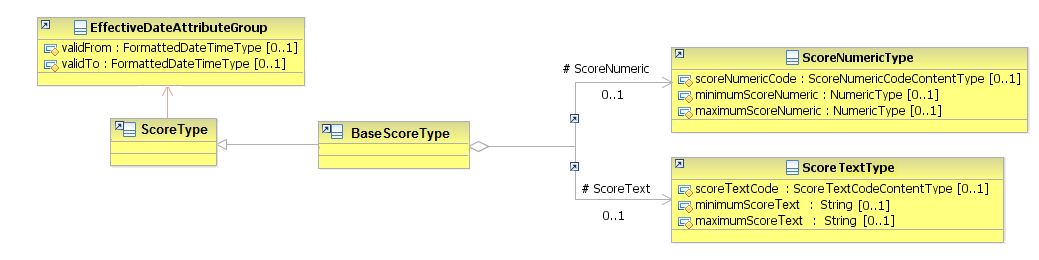 Figure 103: Score Attributes SchemaSub-element: /Employer History/Attachment Reference (level 4)Attachment Reference Element Description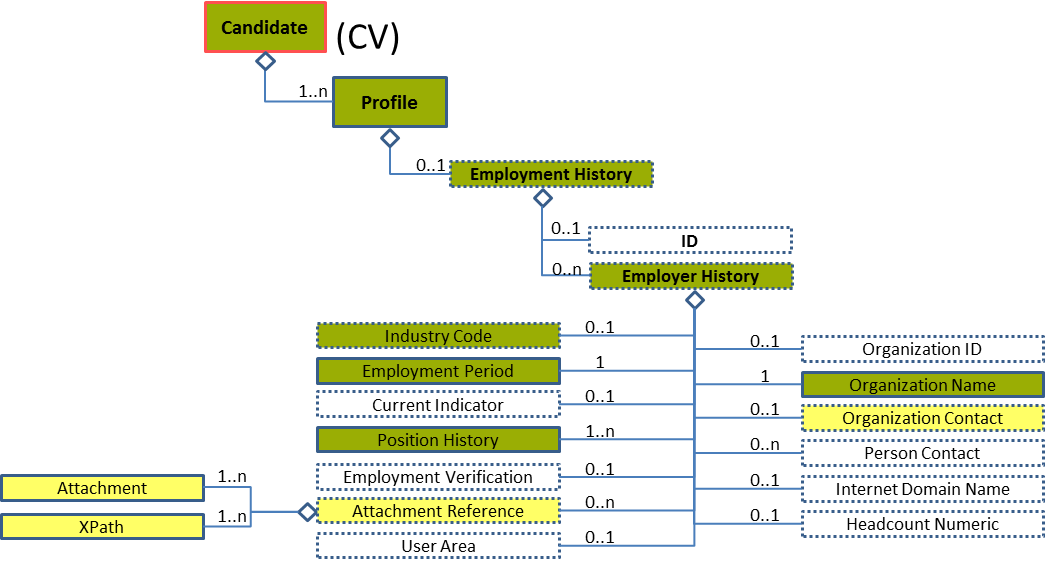 Figure 104: Attachment Reference Level 4 Entity DiagramAttachment Reference Attributes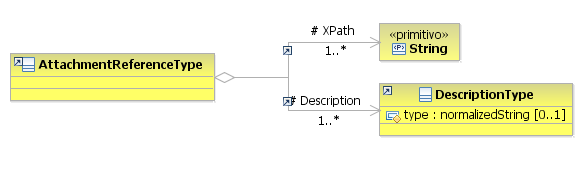 Figure 105: Attachment Reference Attributes SchemaAttachment Reference ExamplesThis is an example of how to reference to another element of the schema through XPath. In this case, it is to the embedded file in Attachment element, whose identifier is PositionDescription./Profile/Employment References (level 2)Employment References Element Description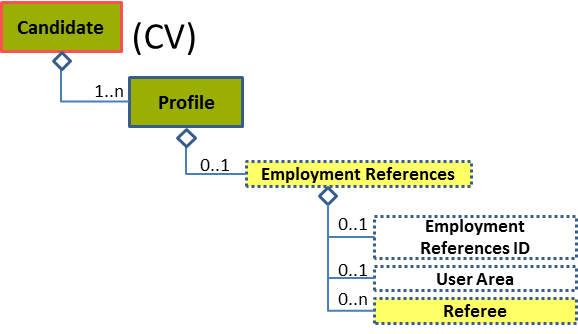 Figure 106: Employment References Level 2 Entity DiagramEmployment References Attributes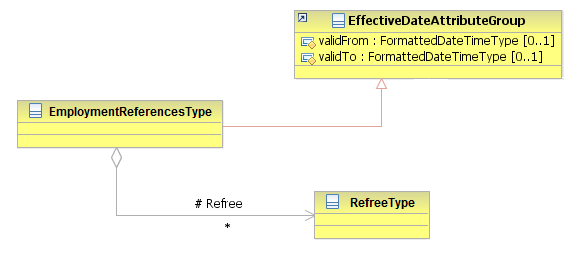 Figure 107: Employment References Attributes SchemaSub-element: /Referee (level 3)Referee Element Description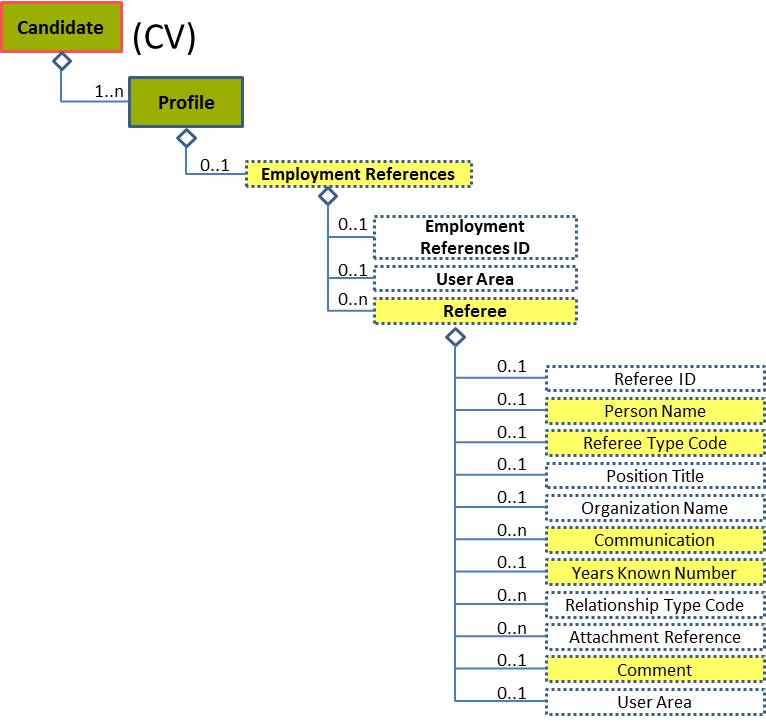 Figure 108: Referee Level 3 Entity DiagramReferee Attributes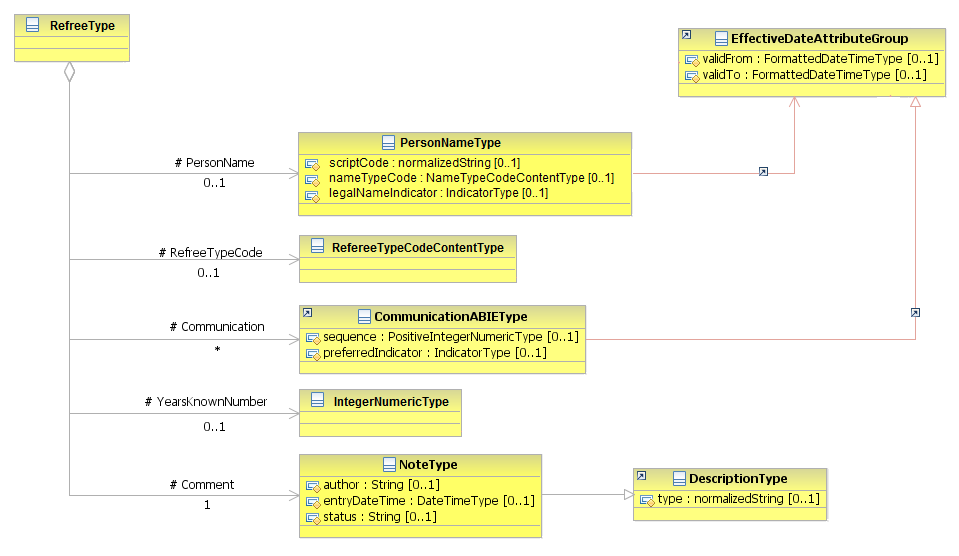 Figure 109: Referee Attributes SchemaSub-element: /Referee/Person Name (level 4)Person Name Element Description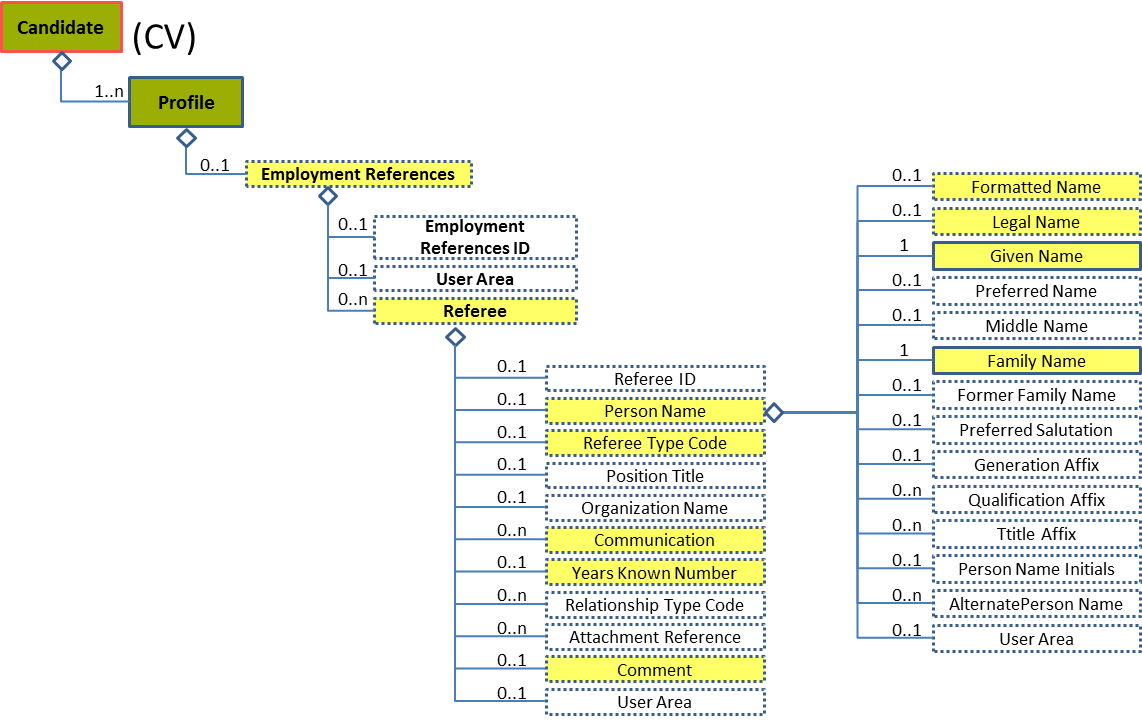 Figure 110: Person Name Level 4 Entity DiagramPerson Name AttributesFigure 111: PersonName Attributes SchemaSub-element: /Referee/Communication (level 4)Communication Element Description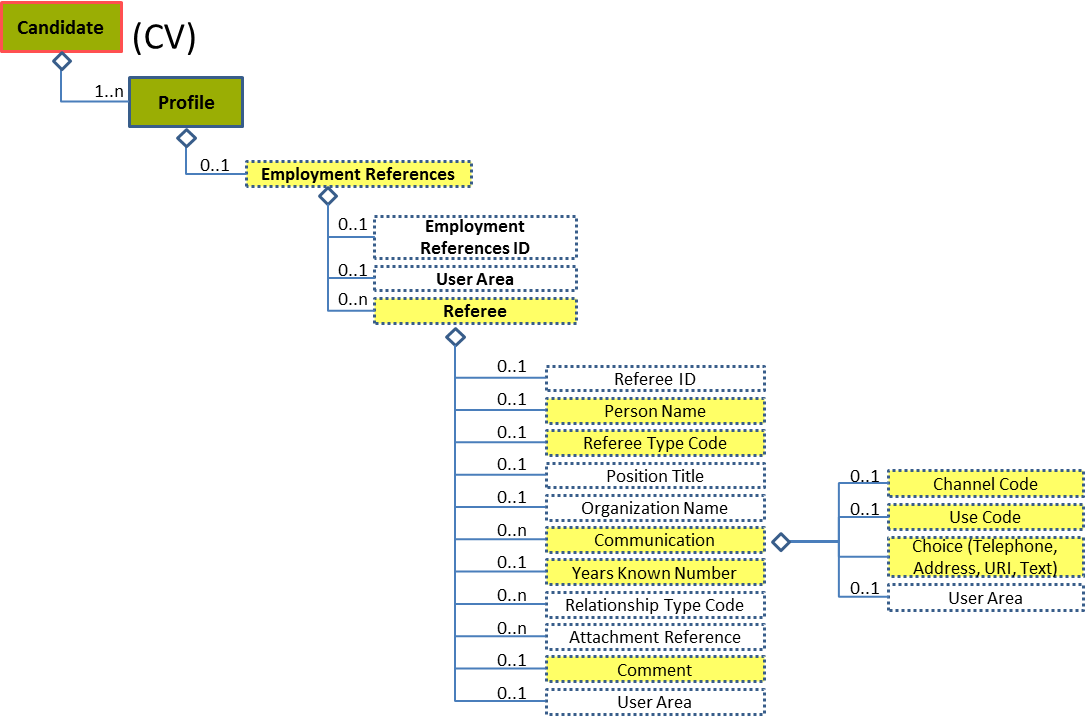 Figure 112: Communication Level 4 Entity DiagramCommunication Attributes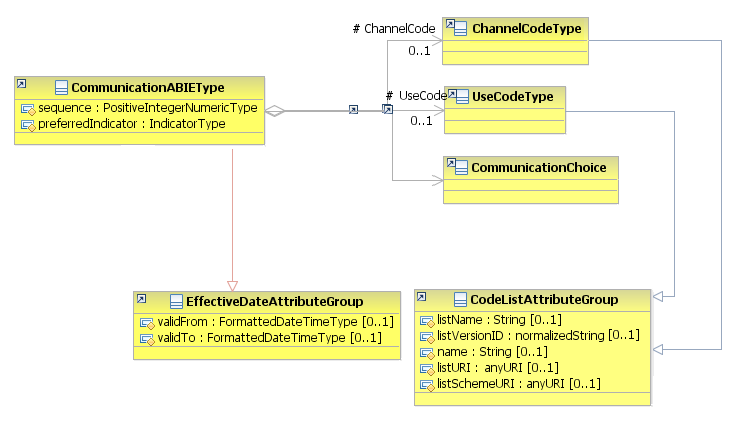 Figure 113: Communication Attributes Schema/Profile/Certifications (level 2)Certifications Element Description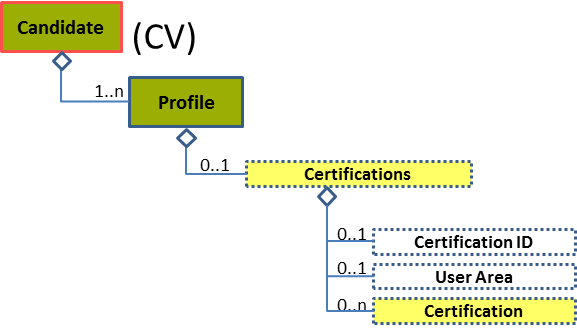 Figure 114: Certifications Level 2 Entity DiagramCertifications Attributes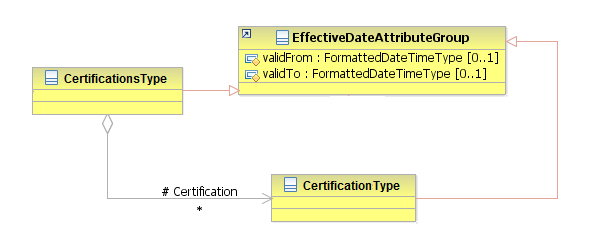 Figure 115: Certifications Attributes SchemaSub-element: /Certification (level 3)Certification Element Description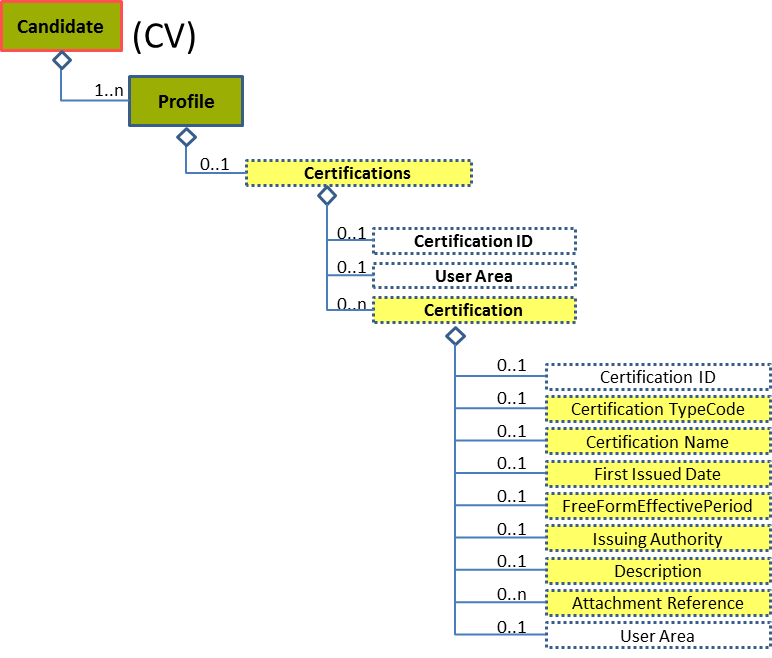 Figure 116: Certification Level 3 Entity DiagramCertification Attributes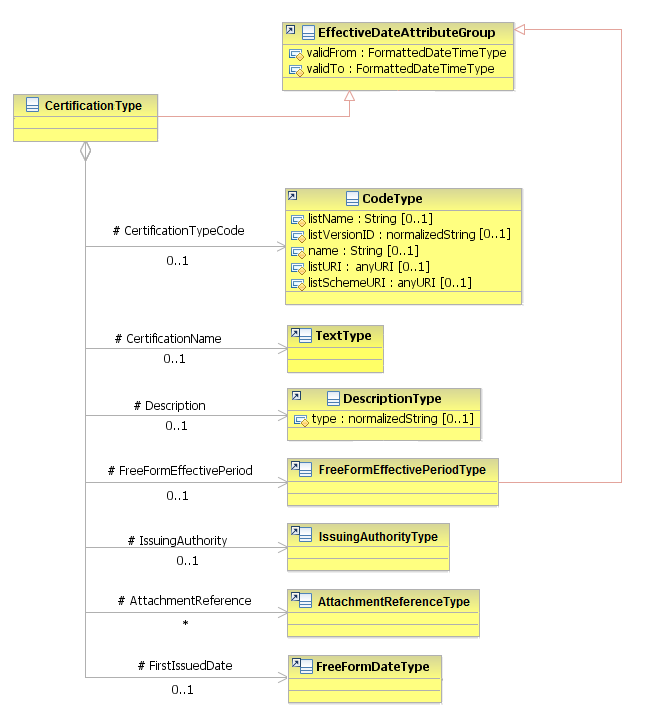 Figure 117: Certification Attributes SchemaSub-element: /Certification/First Issued Date (level 4)First Issued Date Element Description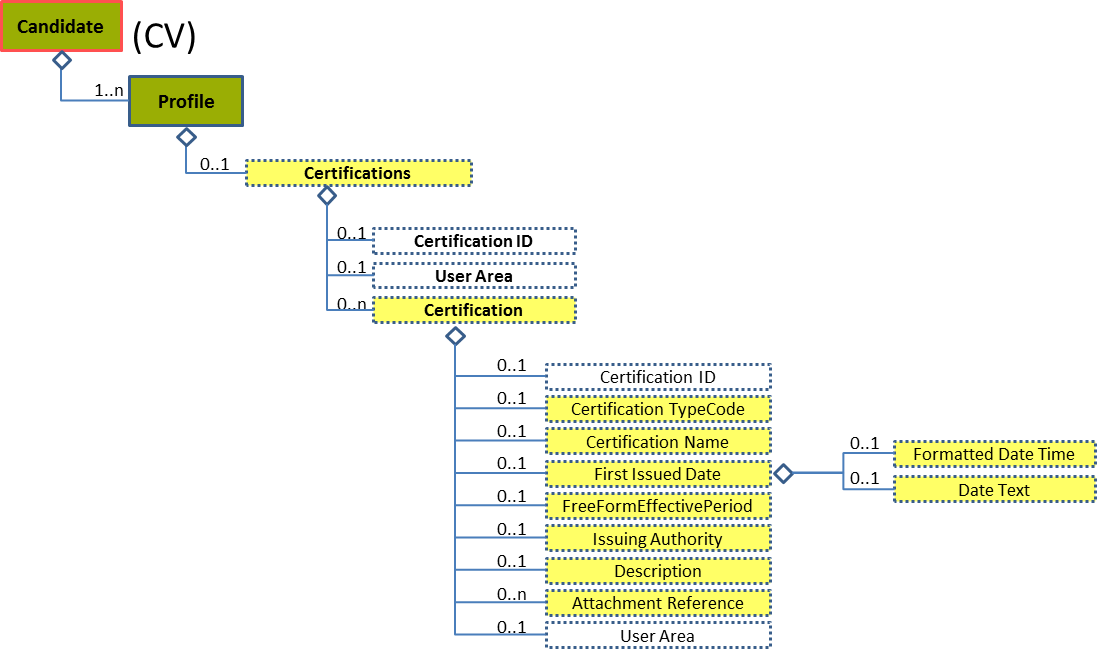 Figure 118: First Issued Date Level 4 Entity DiagramFirst Issued Date AttributesFigure 119: First Issued Date Attributes SchemaSub-element: /Certification/Free Form Effective Period (level 4)Free Form Effective Period Element Description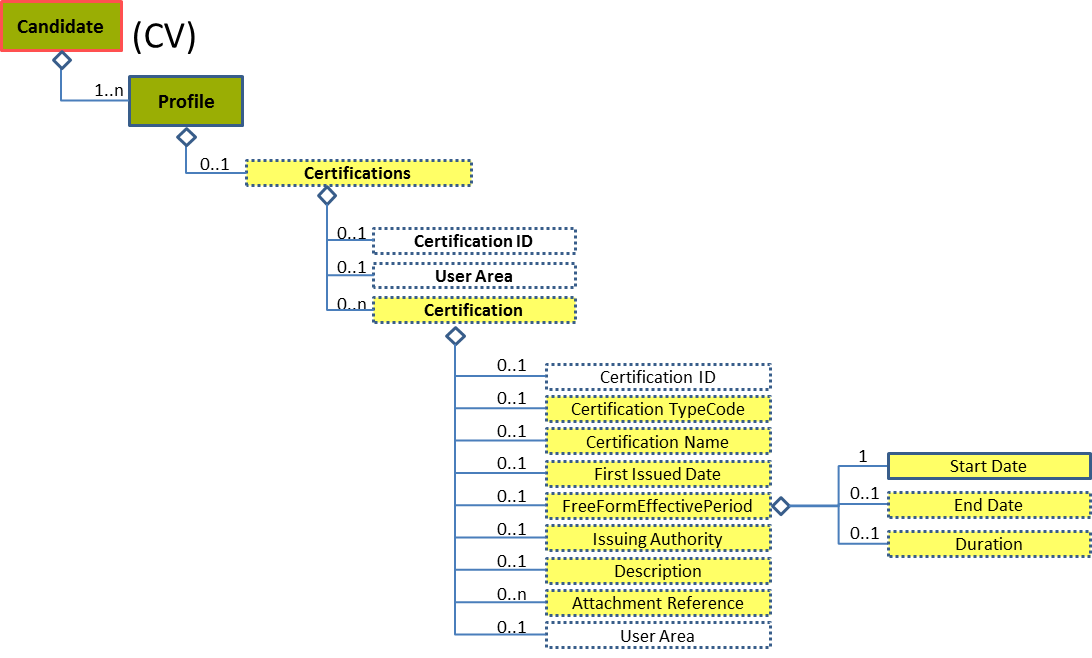 Figure 120: Free Form Effective Period Level 4 Entity DiagramFree Form Effective Period Attributes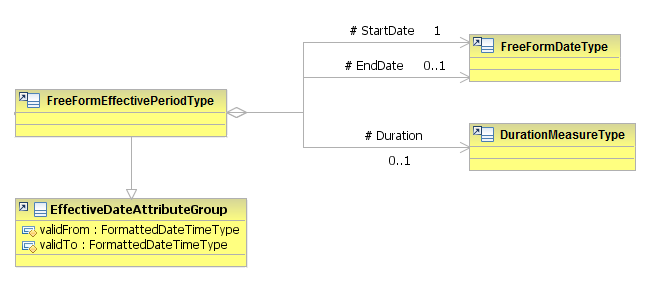 Figure 121: FreeFormEffectivePeriod Attributes SchemaSub-element: /Certification/Issuing Authority (level 4)Issuing Authority Element Description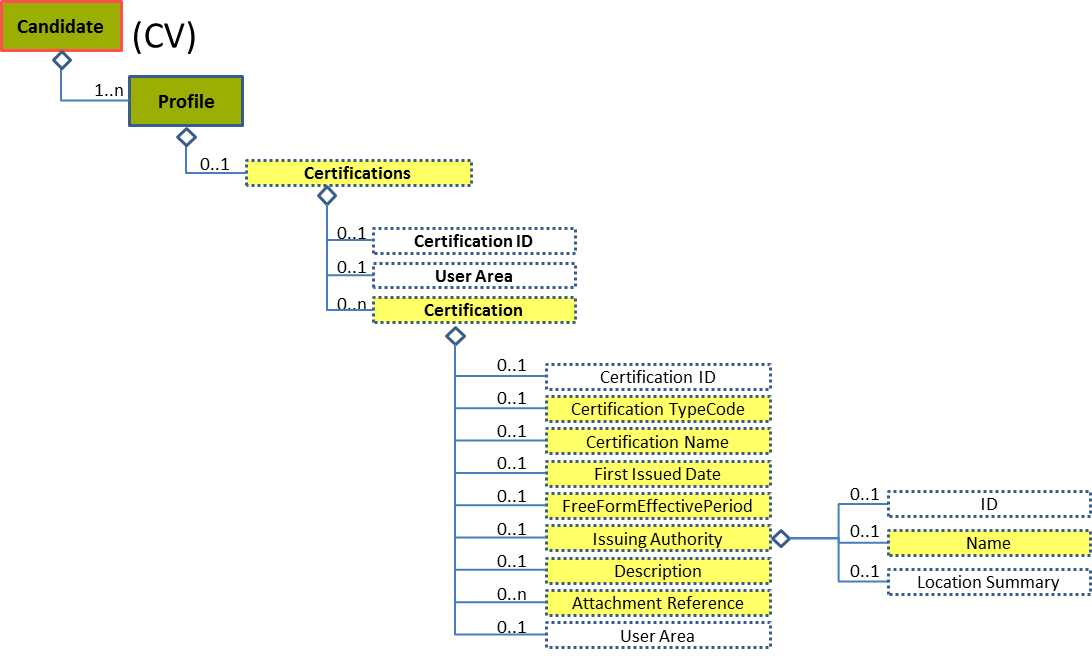 Figure 122: Issuing Authority Level 4 Entity DiagramIssuing Authority Attributes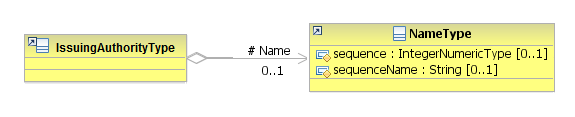 Figure 123: Issuing Authority Attributes SchemaSub-element: /Certification/Attachment Reference (level 4)Attachment Reference Element Description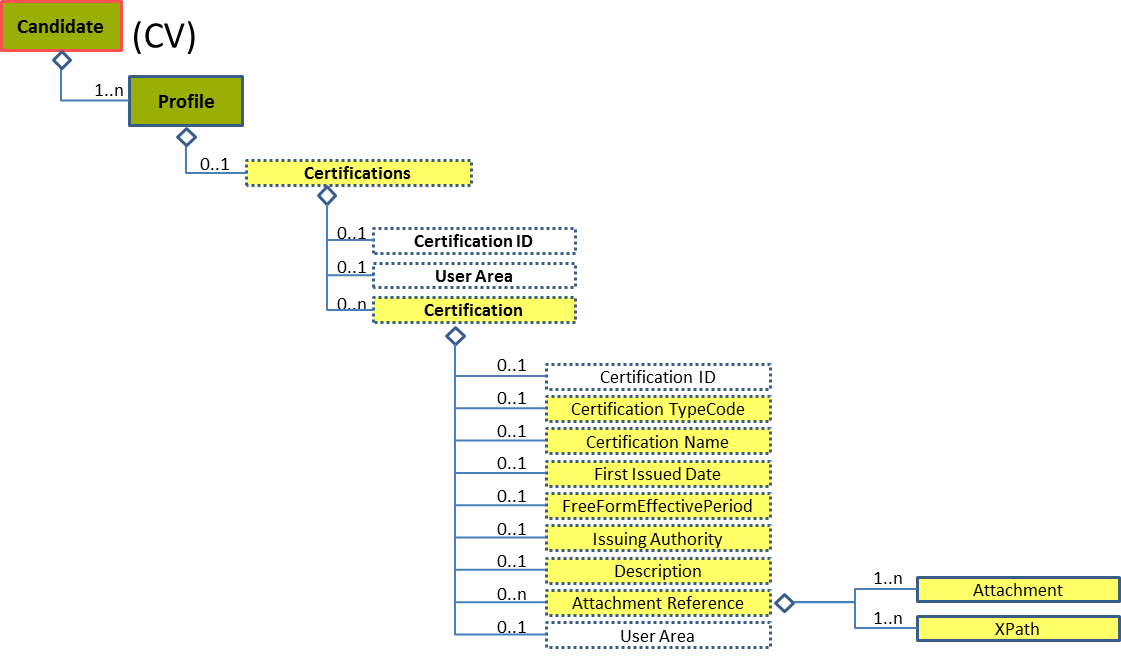 Figure 124: Attachment Reference Level 4 Entity DiagramAttachment Reference AttributesFigure 125: Attachment Reference Attributes Schema/Profile/Employer Preferences (level 2)Employer Preferences Element Description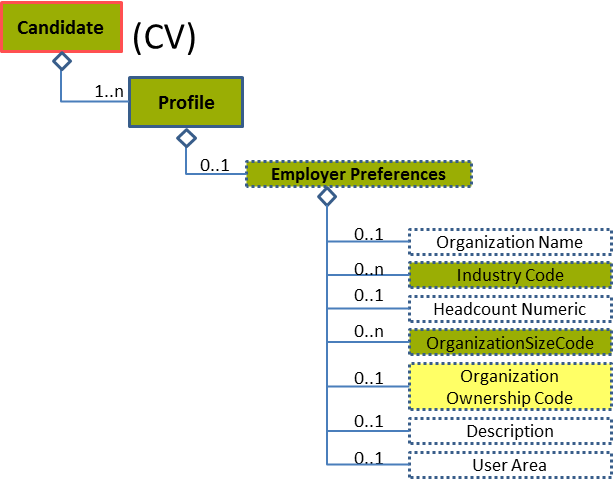 Figure 126: Employer Preferences Level 2 Entity DiagramEmployer Preferences Attributes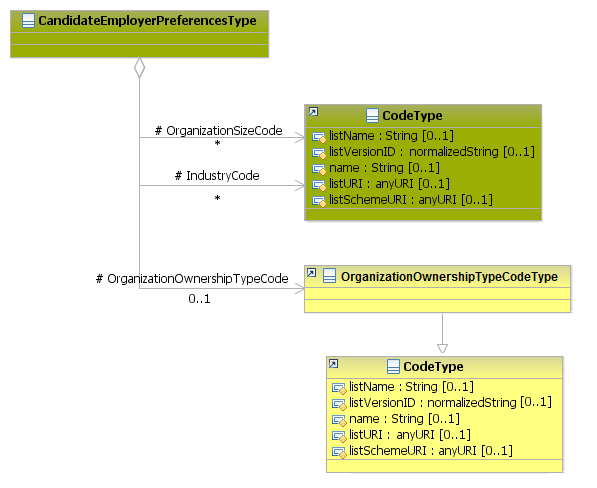 Figure 127: Employer Preferences Attributes Schema/Profile/Position Preferences (level 2)Position Preferences Element Description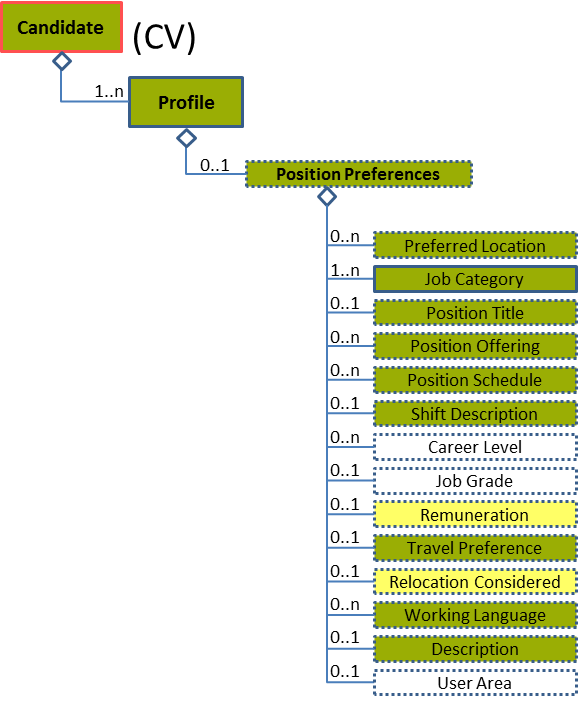 Figure 128: Position Preferences Level 2 Entity DiagramPosition Preferences Attributes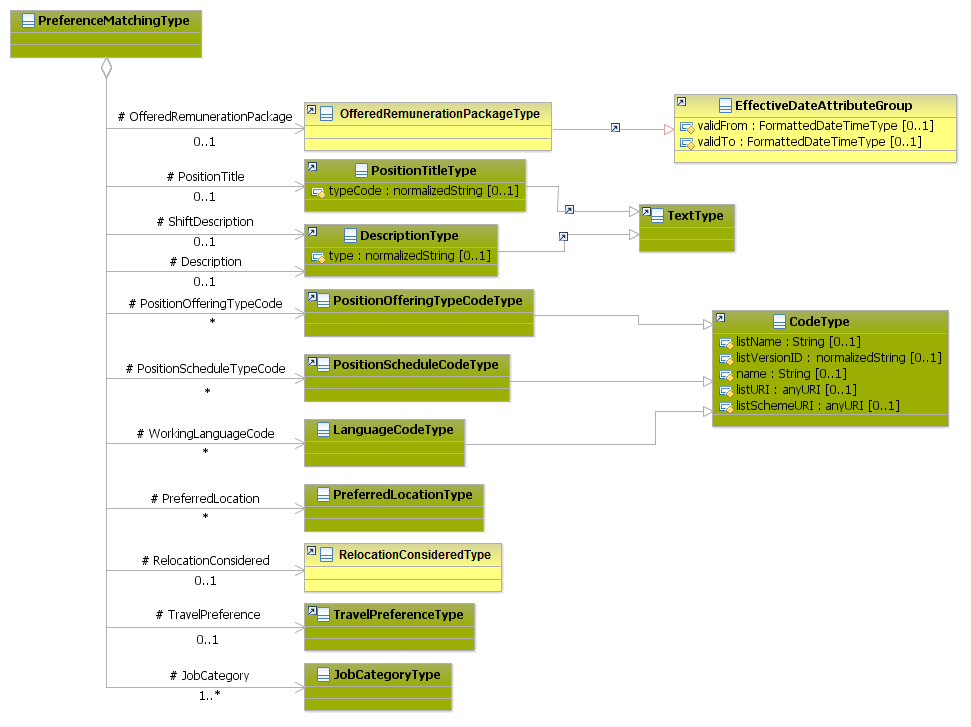 Figure 129: Position Preferences Attributes SchemaSub-element: /Preferred Location (level 3)Preferred Location Element Description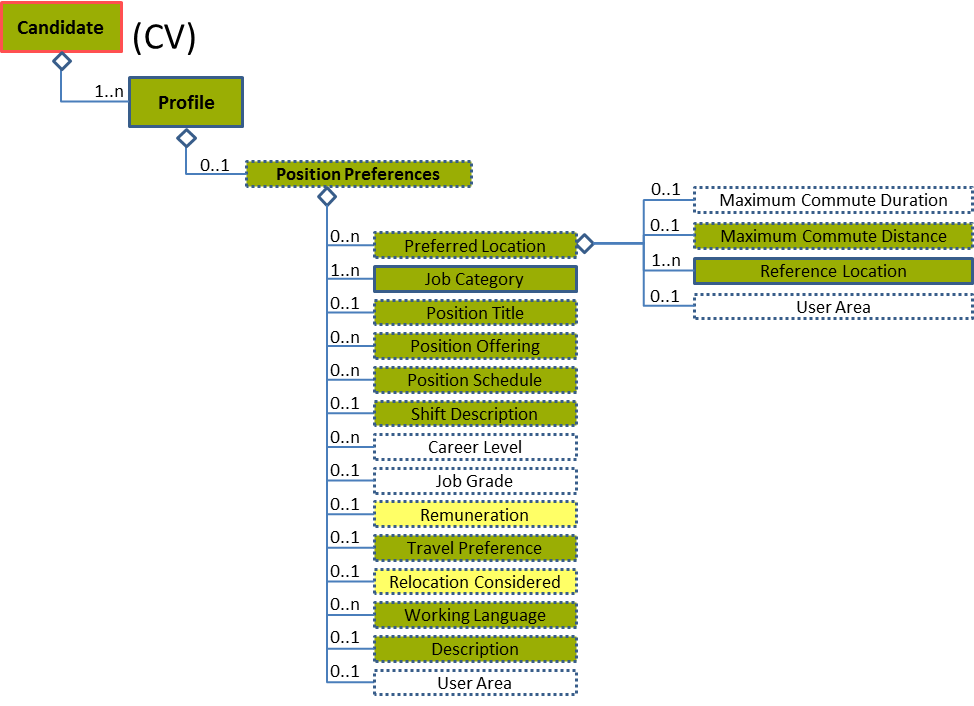 Figure 130: Preferred Location Level 3 Entity DiagramPreferred Location Attributes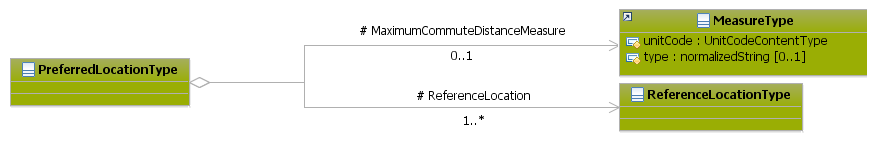 Figure 131: Preferred Location Attributes SchemaSub-element: /Preferred Location/Reference Location (level 4)Reference Location Element Description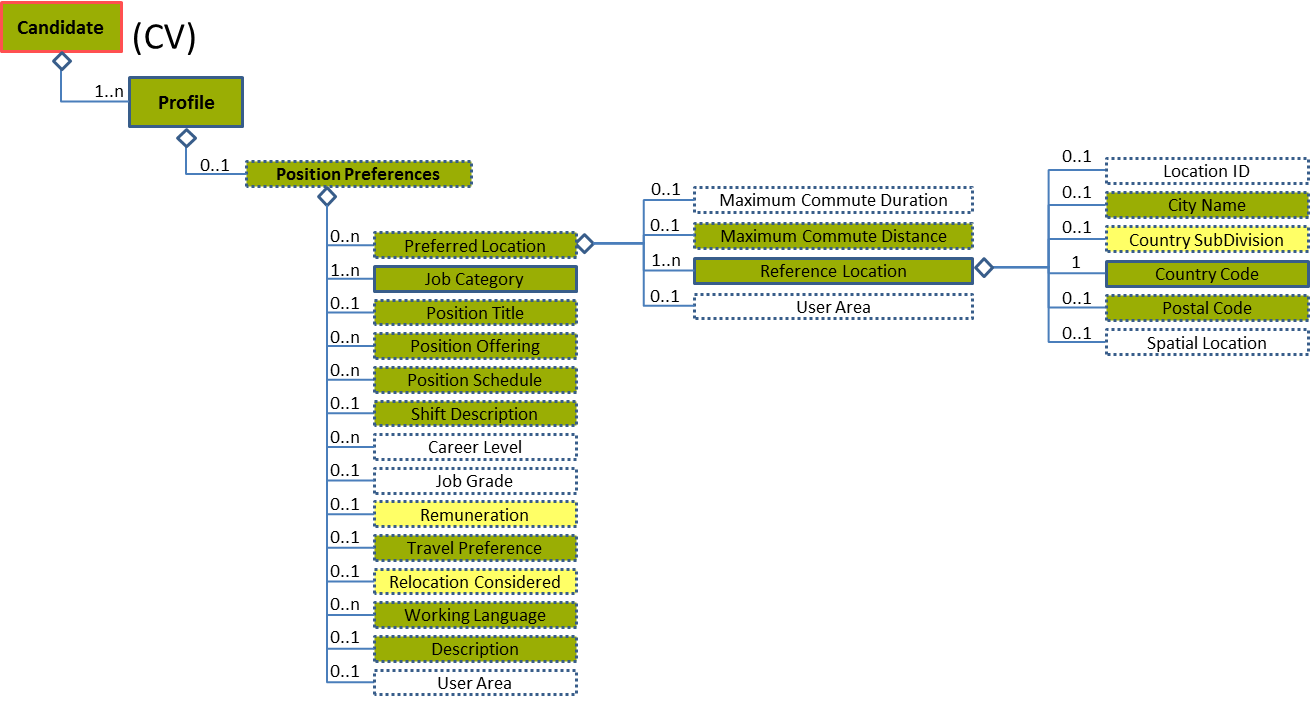 Figure 132: Reference Location Level 3 Entity DiagramReference Location Attributes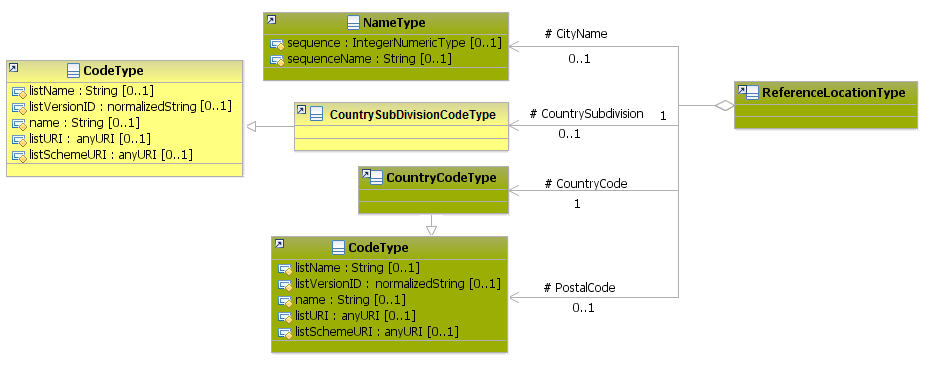 Figure 133: ReferenceLocation Attributes SchemaReference Location examplesThis is an example of how to add geographical information of the preferred position:Sub-element: /Job Category (level 3)Job Category Element Description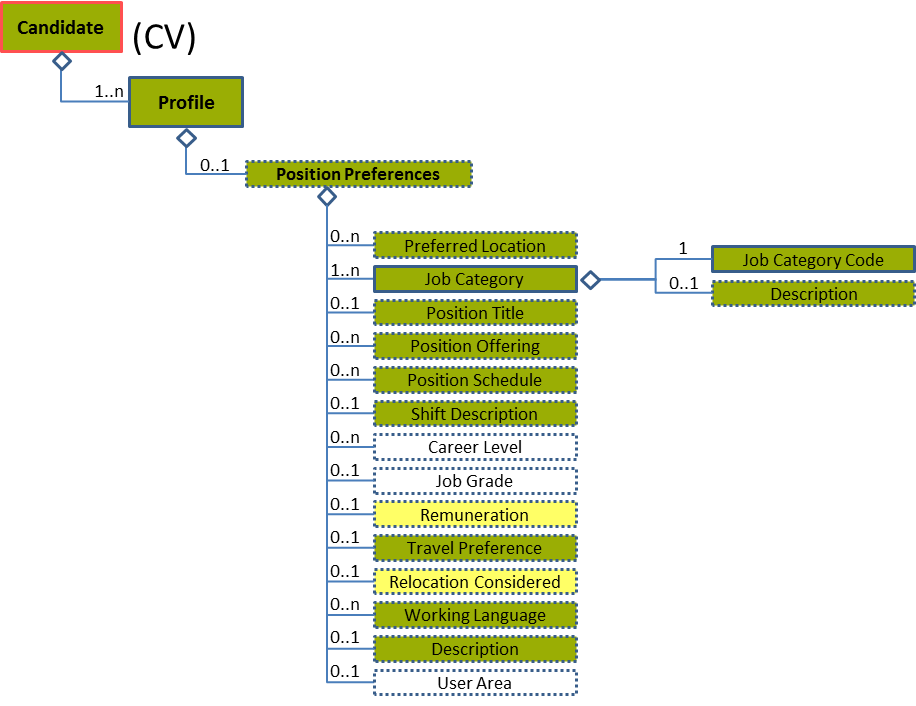 Figure 134: Job Category Level 3 Entity DiagramJob Category Attributes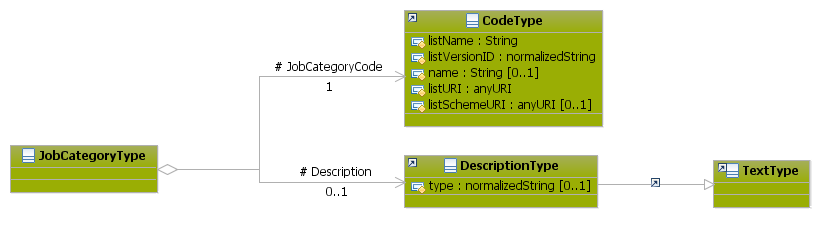 Figure 135: JobCategory Attributes schemaSub-element: /Offered Remuneration (level 3)Offered Remuneration Element Description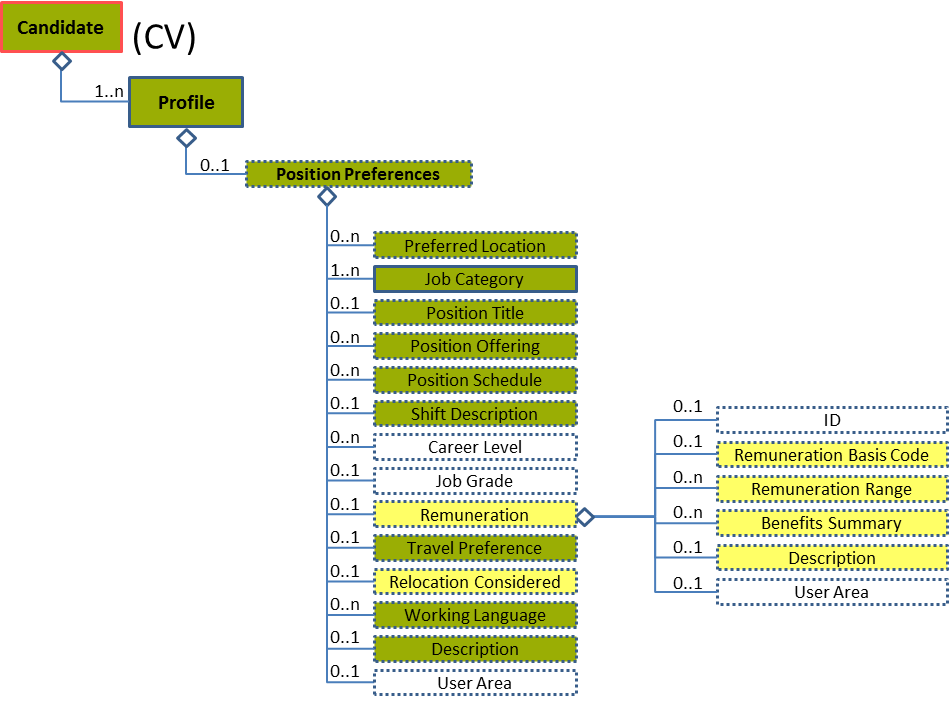 Figure 136: Offered Remuneration Level 3 Entity DiagramOffered Remuneration Attributes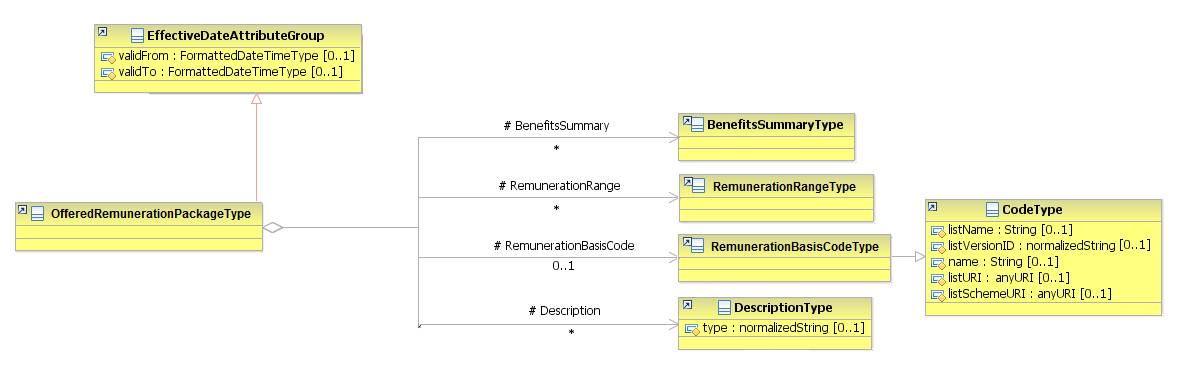 Figure 137: OfferedRemuneration Attributes SchemaSub-element: /Offered Remuneration/Remuneration Range (level 4)Remuneration Range Element Description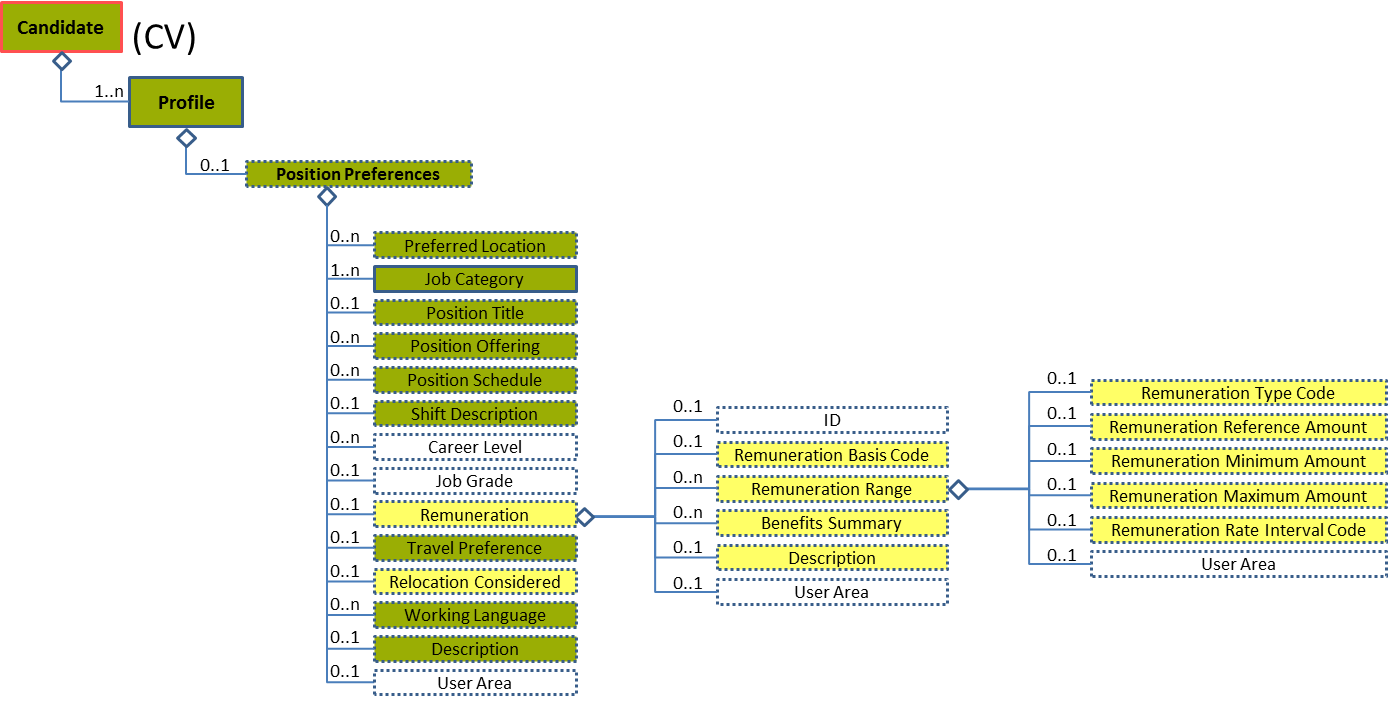 Figure 138: Remuneration Range Level 4 Entity DiagramFigure 139: Name Attributes SchemaRemuneration Range Attributes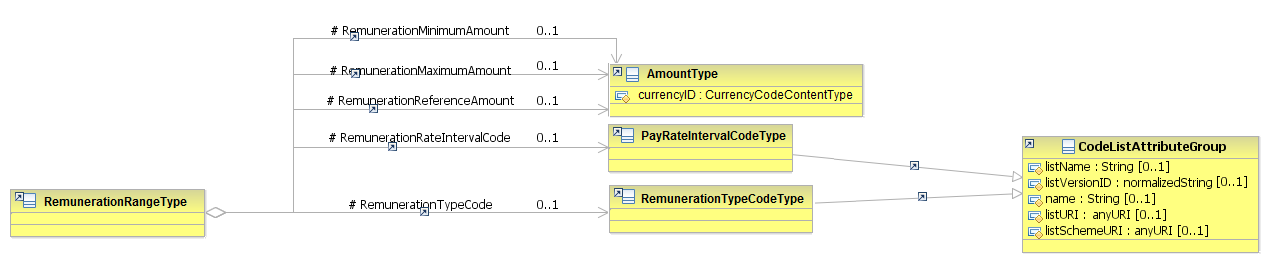 Figure 140: RemunerationRange Attributes SchemaRemuneration Range ExamplesThis is an example to indicate the amount of base pay per months in Euros:Sub-element: /Offered Remuneration/Benefits Summary (level 4)Benefits Summary Element Description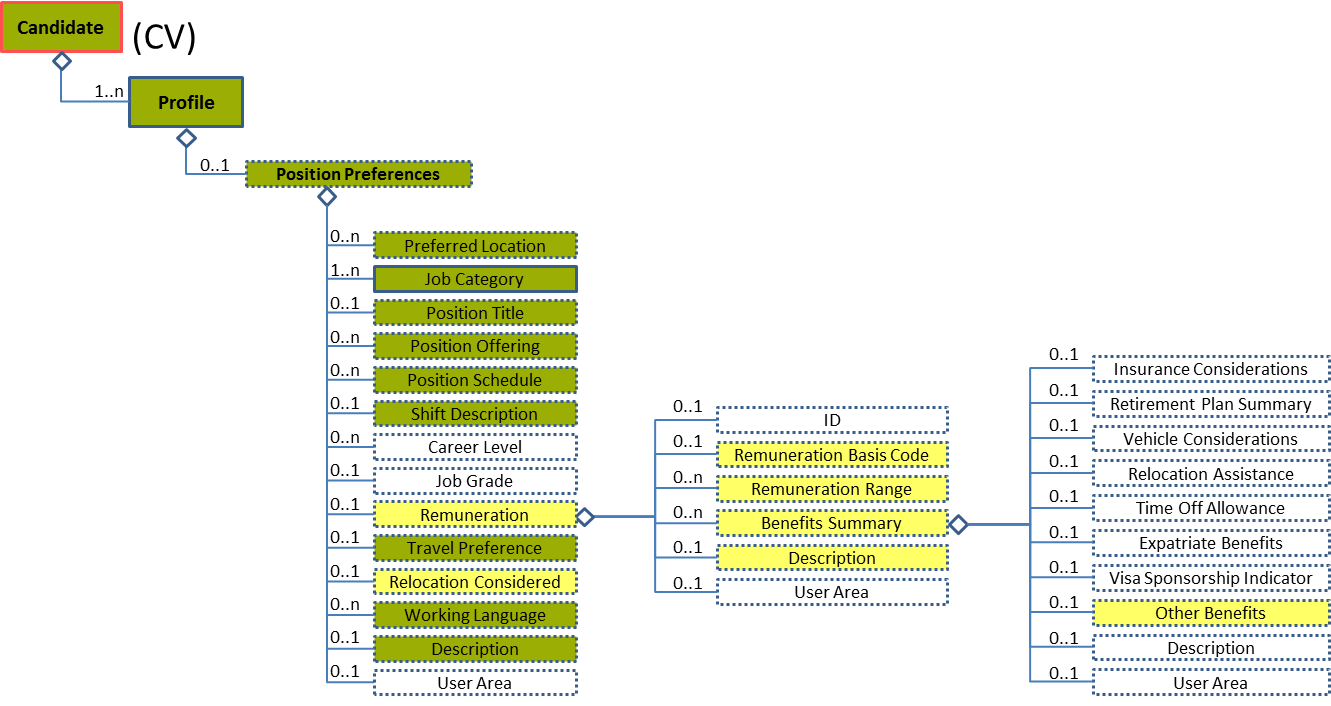 Figure 141: Benefits Summary Level 4 Entity DiagramBenefits Summary Attributes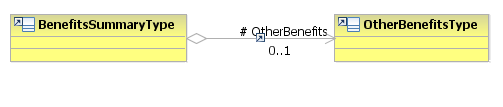 Figure 142: BenefitsSummary Attributes SchemaSub-element: /Offered Remuneration/Benefits Summary/Other Benefits (level 5)Other Benefits Element Description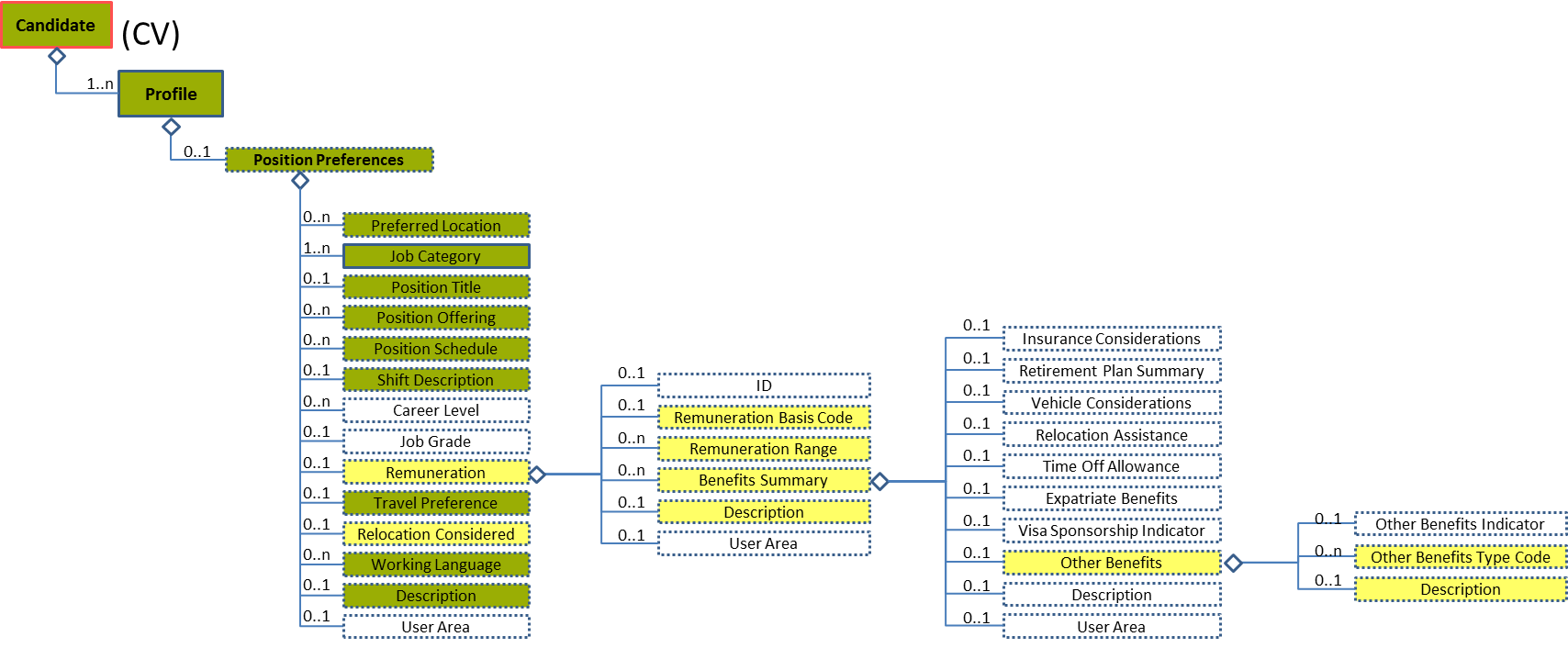 Figure 143: Other Benefits Level 5 Entity DiagramOther Benefits Attributes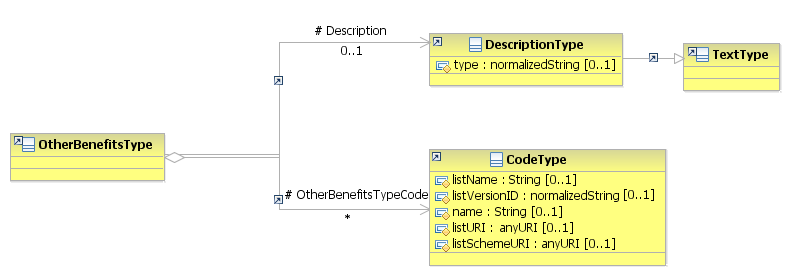 Figure 144: OtherBenefits Attributes SchemaSub-element: /Travel Preference (level 3)Travel Preference Element Description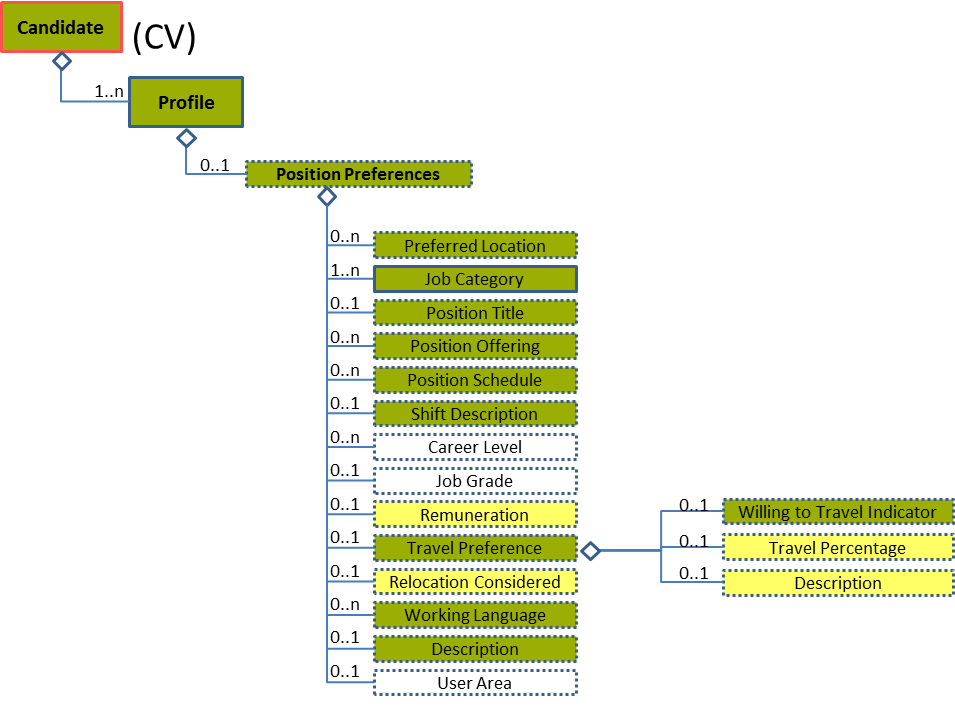 Figure 145: Travel Preference Level 3 Entity DiagramTravel Preference Attributes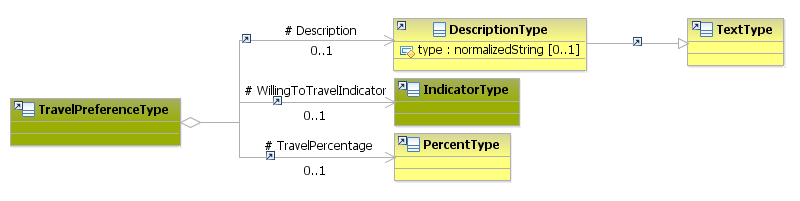 Figure 146: TravelPreference Attributes SchemaSub-element: /Relocation Considered (level 3)Relocation Considered Element Description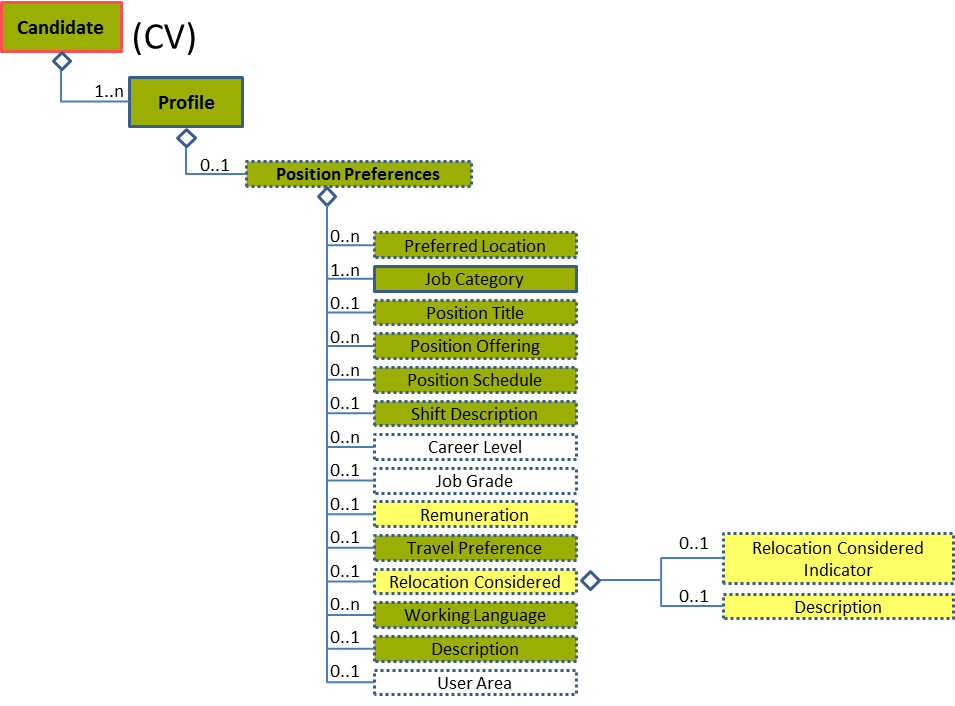 Figure 147: Relocation Considered Level 3 Entity DiagramRelocation Considered Attributes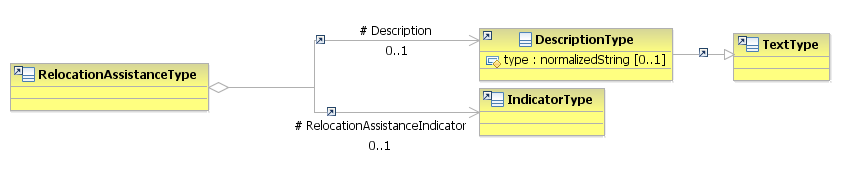 Figure 148: RelocationConsidered Attributes Schema/Profile/Licenses (level 2)Licenses Element Description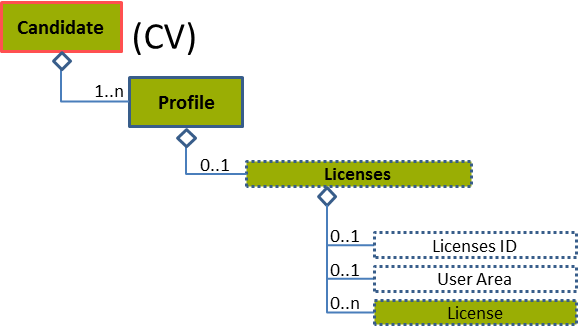 Figure 149: Licenses Level 2 Entity DiagramLicenses Attributes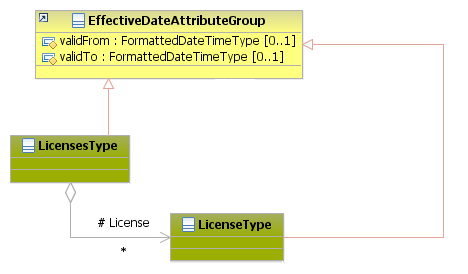 Figure 150: Licenses Attributes SchemaSub-element: /License (level 3)License Element Description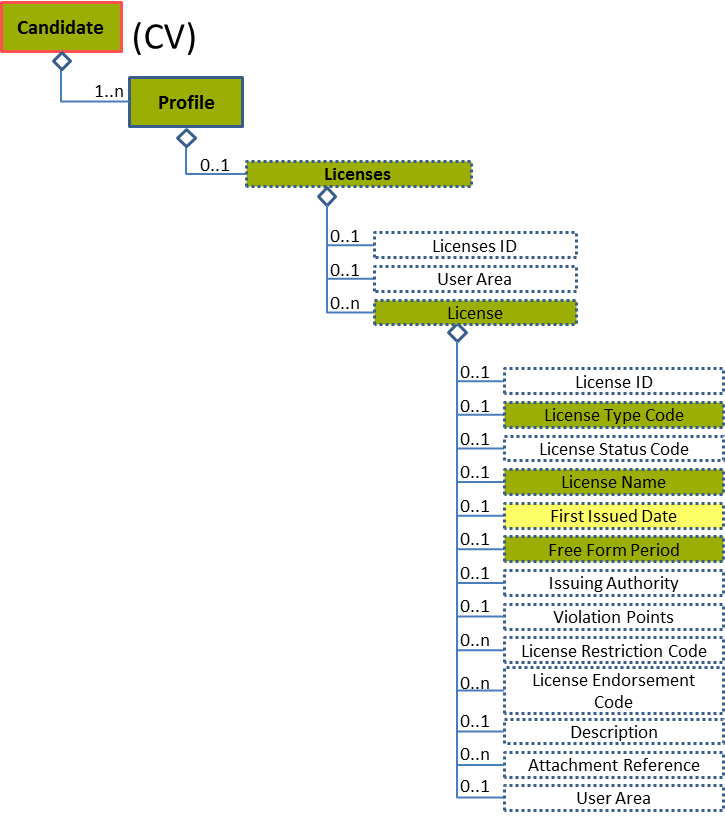 Figure 151: License Level 2 Entity DiagramLicense Attributes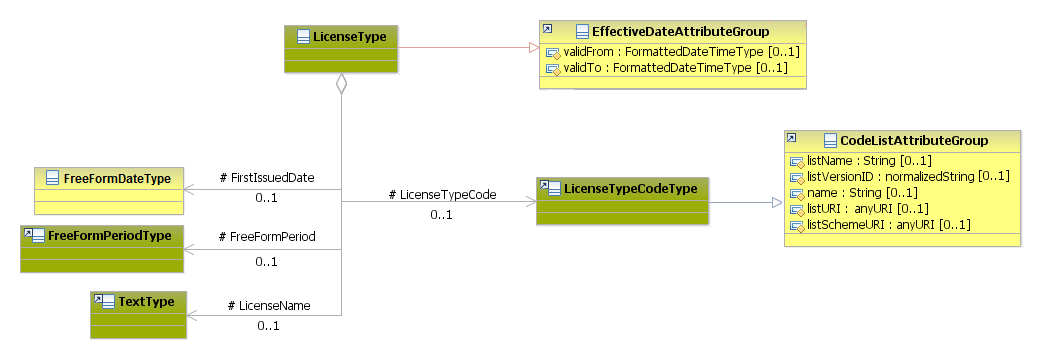 Figure 152: License Attributes SchemaSub-element: /License/First Issued Date (level 4)First Issued Date Element Description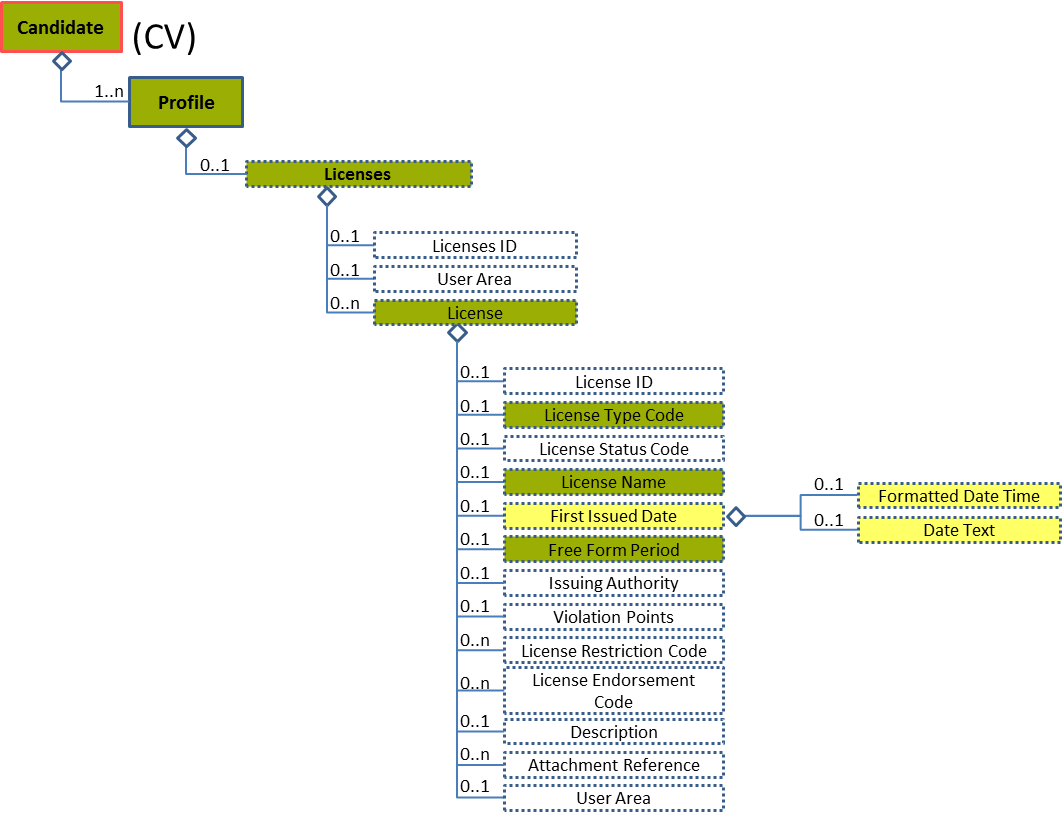 Figure 153: First Issued Date Level 4 Entity DiagramFirst Issued Date Attributes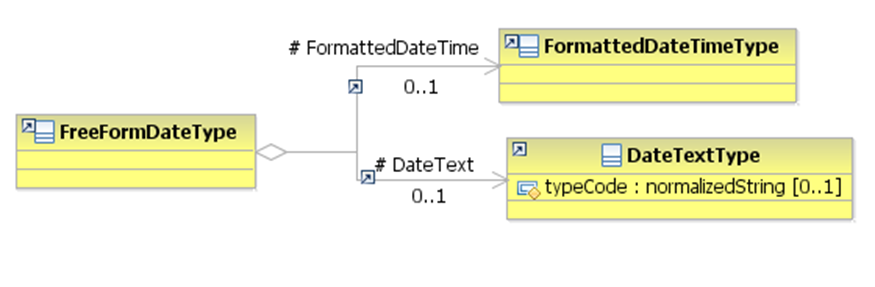 Figure 154: FirstIssuedDate Attributes SchemaSub-element: /License/Free Form Period (level 4)Free Form Period Element Description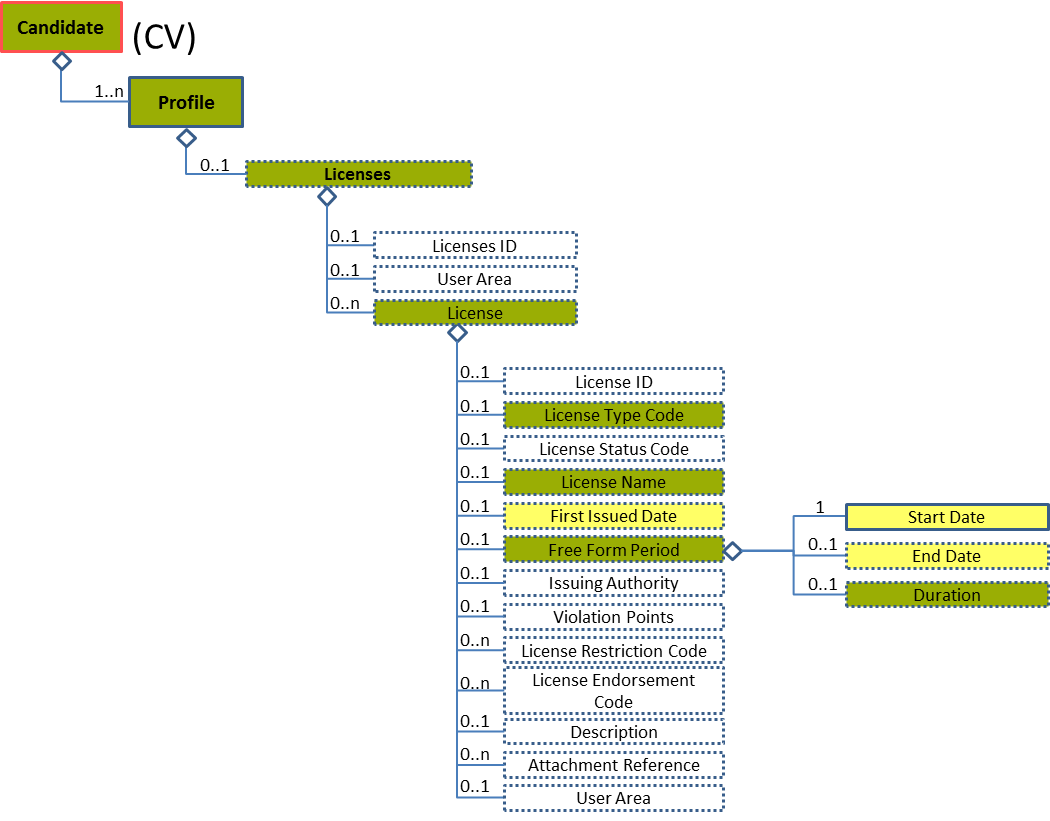 Figure 155: Free Form Period Level 4 Entity DiagramFree Form Period Attributes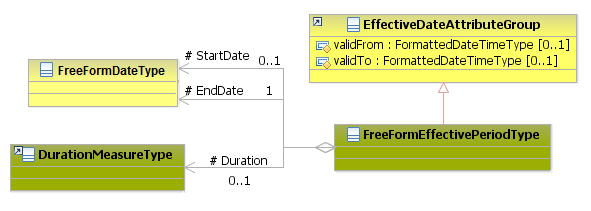 Figure 156: FreeFormPeriod Attributes Schema/Profile/Military History (level 2)Military History Element Description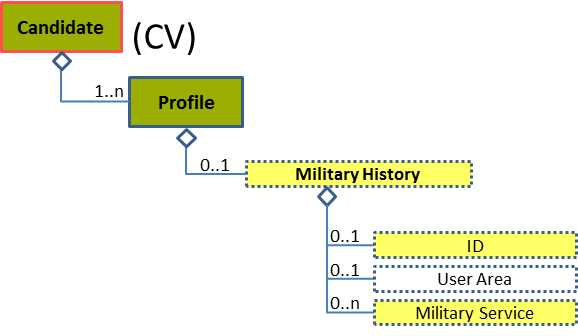 Figure 157: Military History Level 2 Entity DiagramMilitary History Attributes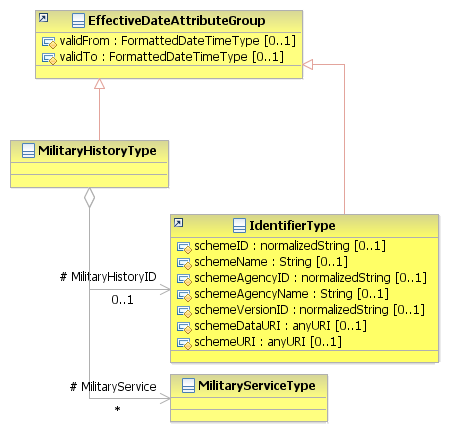 Figure 158: Military History Attributes SchemaSub-element: /Military Service (level 3)Military Service Element Description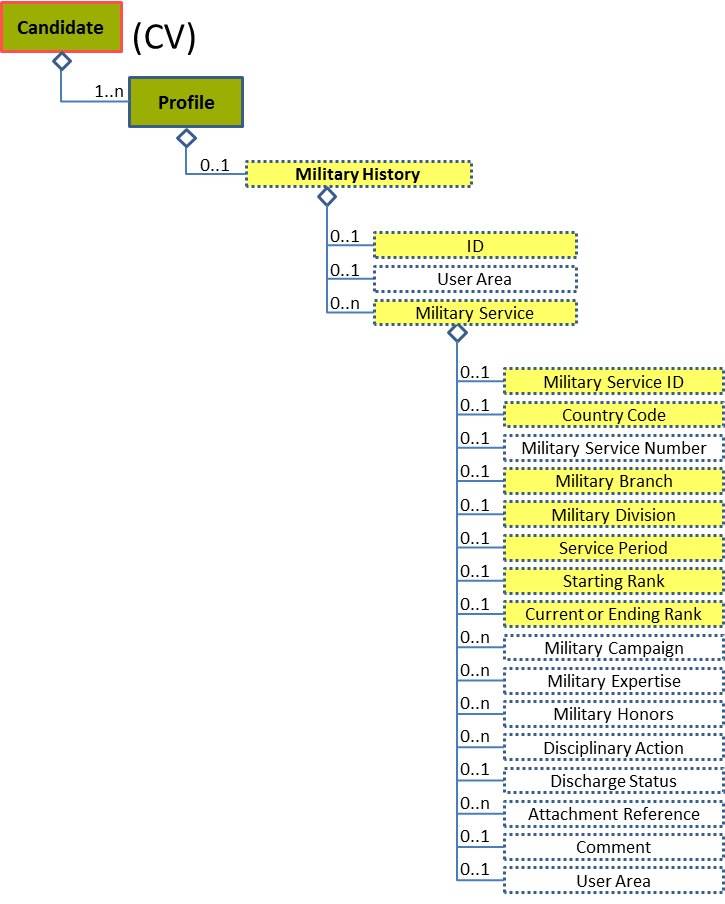 Figure 159: Military Service Level 3 Entity DiagramMilitary Service attributes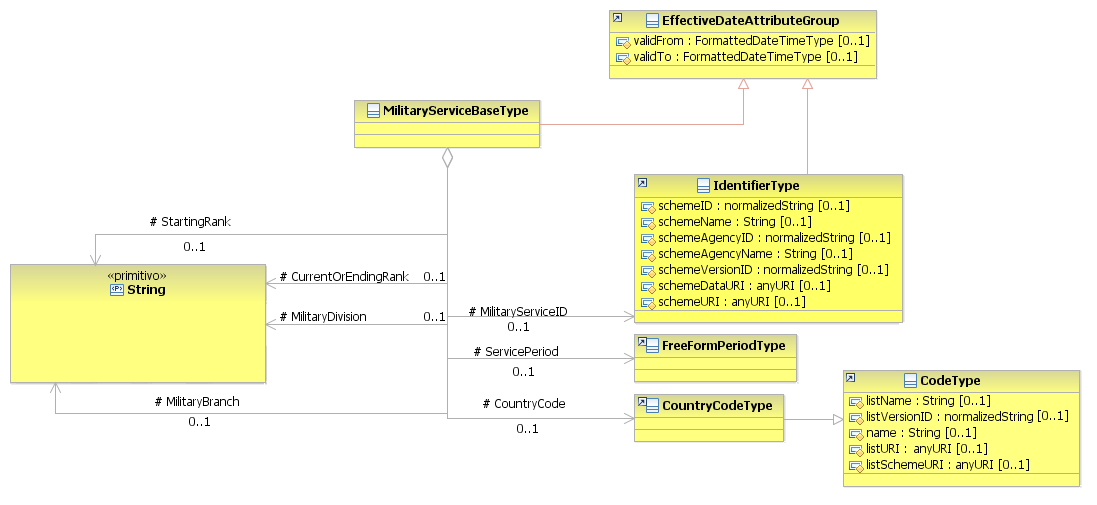 Figure 160: Military Service Attributes schemaSub-element: /Military Service/Service Period (level 4)Service Period Element Description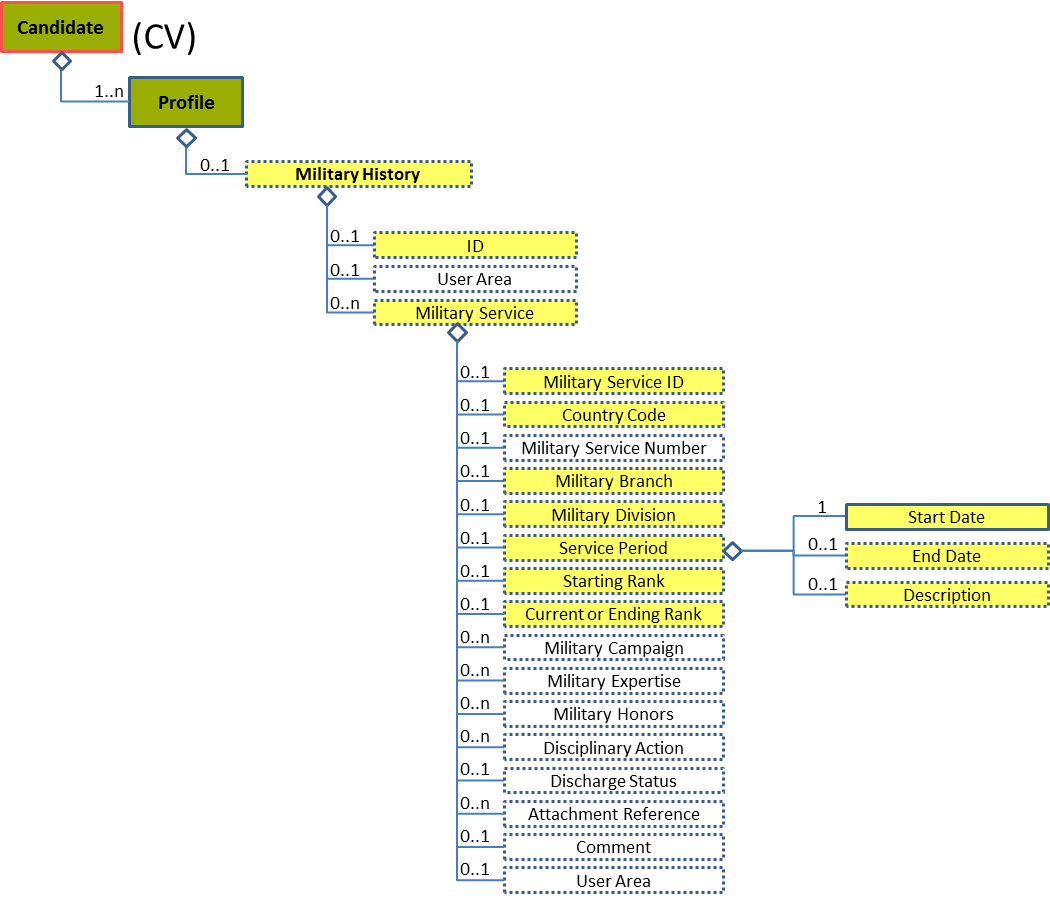 Figure 161: Service Period Level 4 Entity DiagramService Period Attributes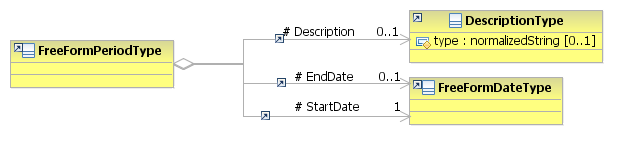 Figure 162: Service Period Attributes Schema/Profile/Patent History (level 2)Patent History Element Description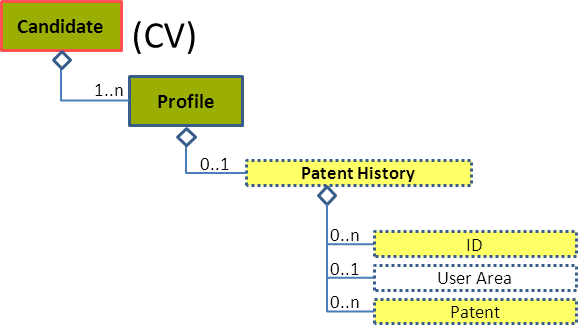 Figure 163: Patent History Level 2 Entity DiagramPatent History Attributes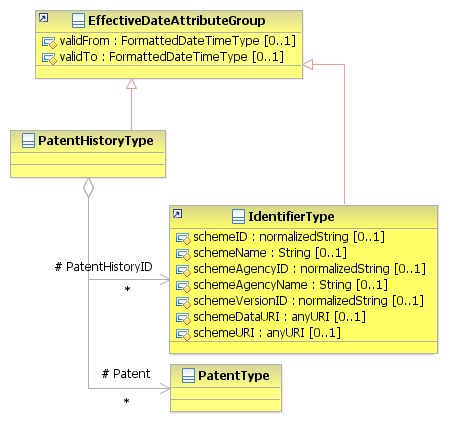 Figure 164: Patent History Attributes SchemaSub-element: /Patent (level 3)Patent Element Description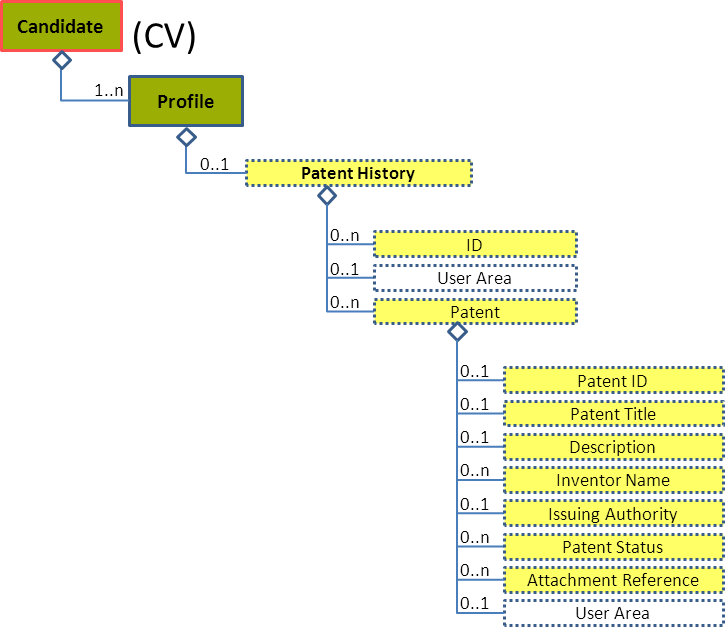 Figure 165: Patent Level 3 Entity DiagramPatent Attributes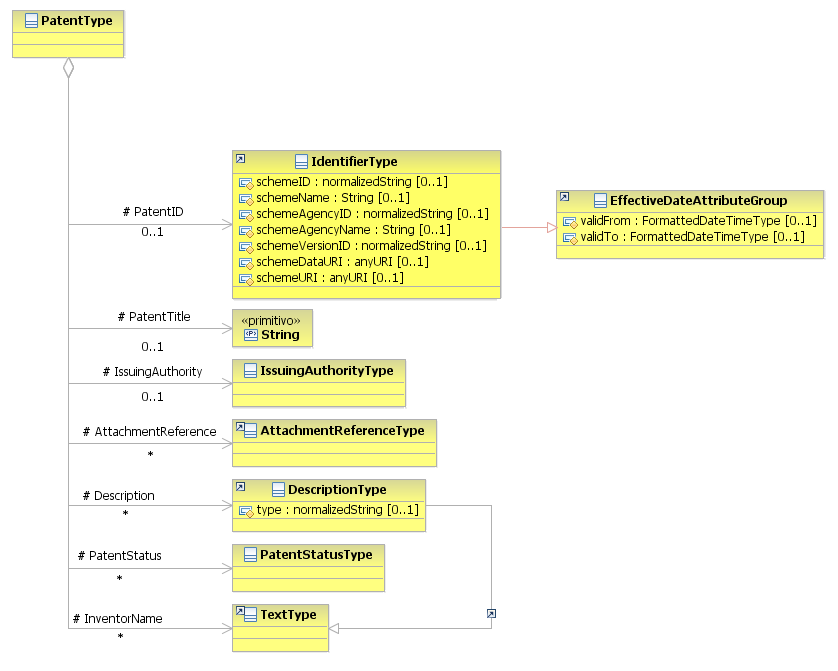 Figure 166: Patent Attributes SchemaSub-element: /Patent/Issuing Authority (level 4)Issuing Authority Element Description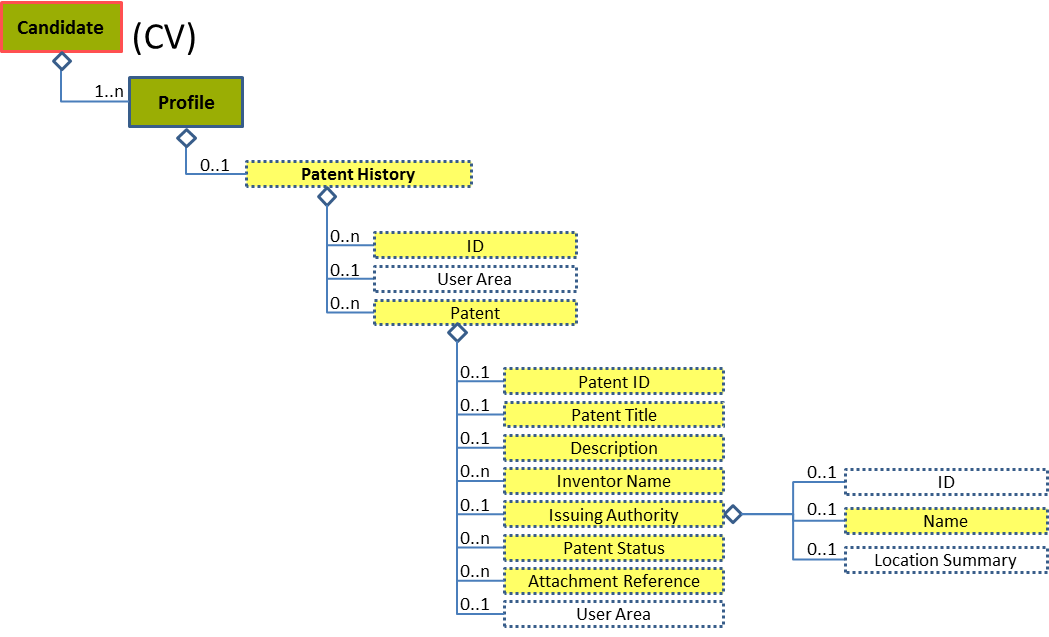 Figure 167: Issuing Authority Level 4 Entity DiagramIssuing Authority AttributesFigure 168: Issuing Authority Attributes SchemaSub-element: /Patent/Patent Status (level 4)Patent Status Element Description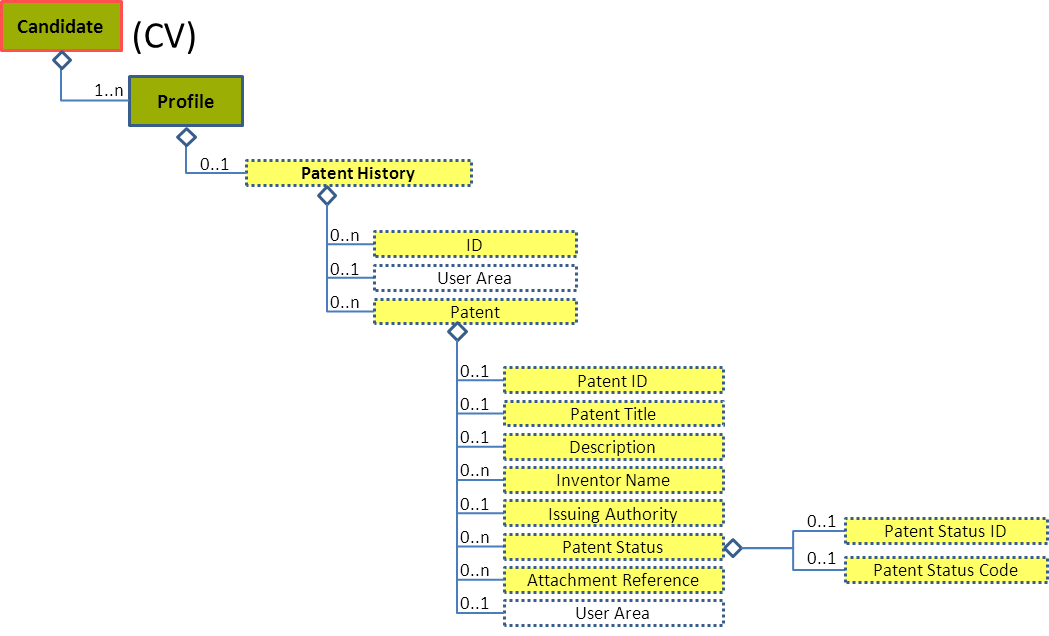 Figure 169: Patent Status 3 Entity DiagramPatent Status Attributes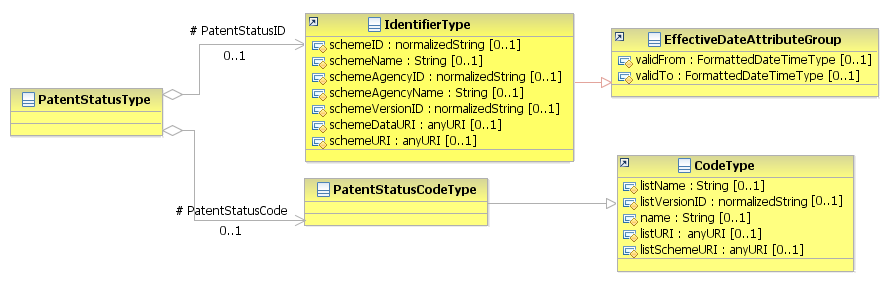 Figure 170: PatentStatus Attributes SchemaSub-element: /Patent/Attachment Reference (level 4)Attachment Reference Element Description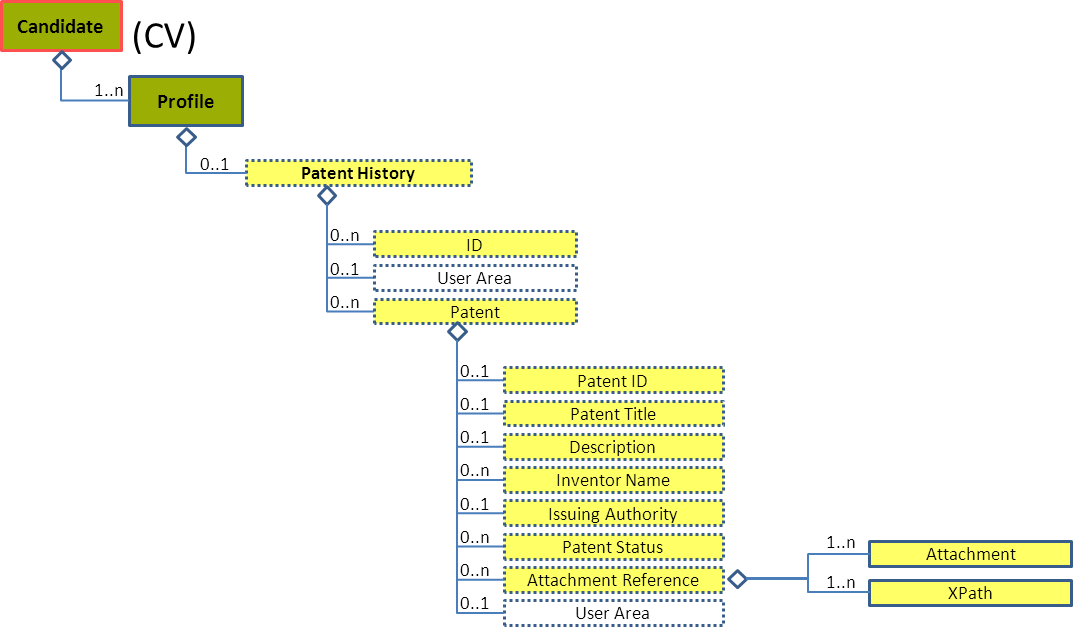 Figure 171: Attachment Reference Level 4 Entity DiagramAttachment Reference AttributesFigure 172: Attachment Reference Attributes Schema/Profile/Publication History (level 2)Publication History Element Description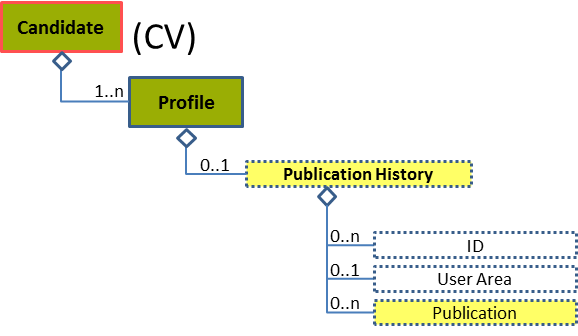 Figure 173: Publication History Level 2 Entity DiagramPublication History Attributes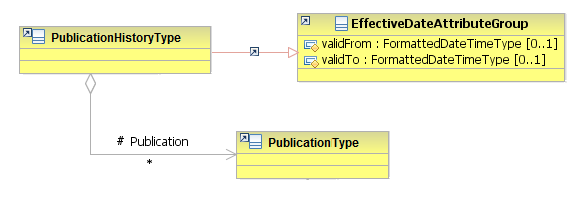 Figure 174: Publication History Attributes SchemaSub-element: /Publication (level 3)Publication Element Description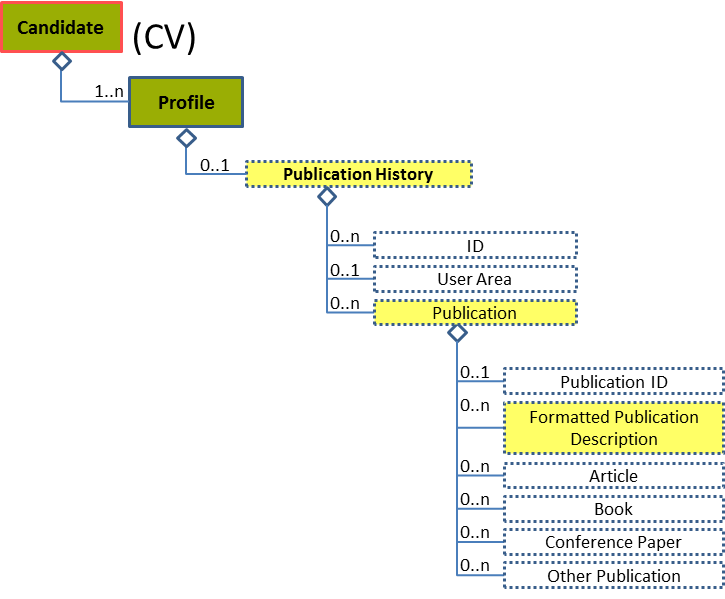 Figure 175: Publication Level 3 Entity DiagramPublication Attributes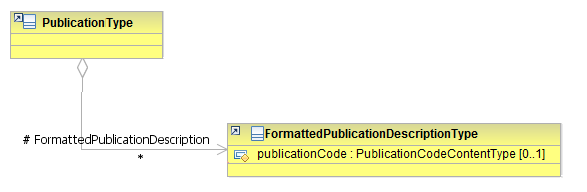 Figure 176: Publication Attributes Schema/Profile/Organization Affiliations (level 2)Organization Affiliations Element Description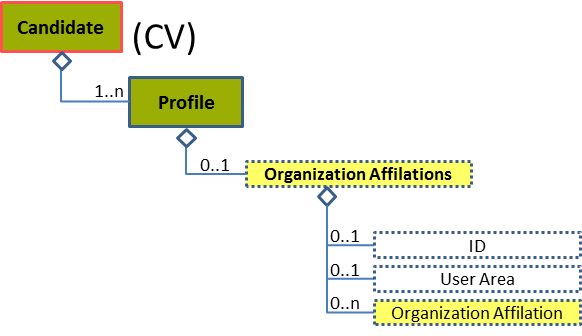 Figure 177: Organization Affiliations Level 2 Entity DiagramOrganization Affiliations Attributes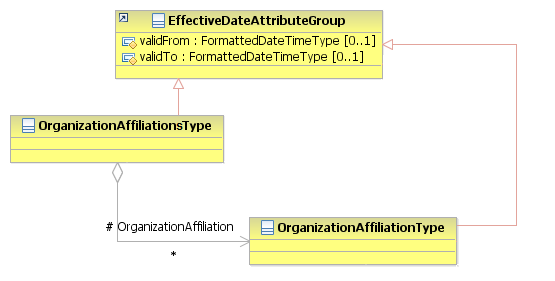 Figure 178: Organization Affiliations Attributes SchemaSub-element: /Organization Affiliation (level 3)Organization Affiliation Element Description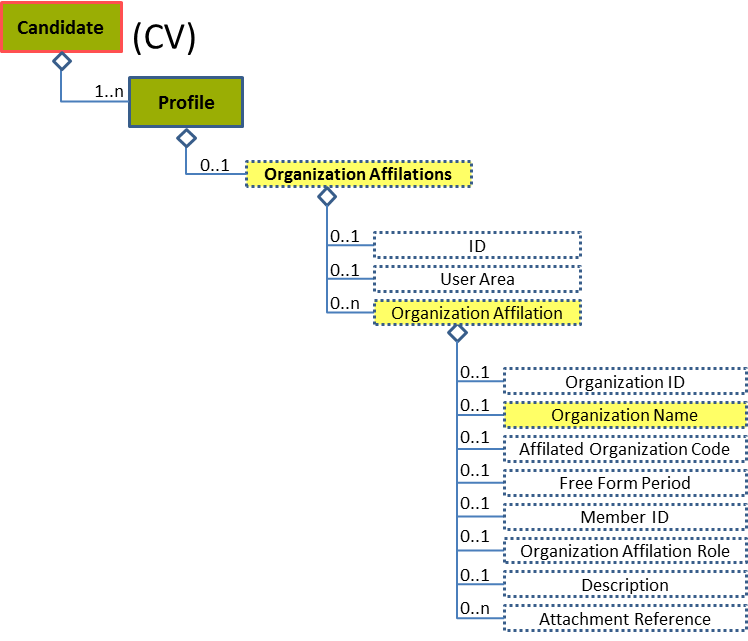 Figure 179: Organization Affiliation Level 3 Entity DiagramOrganization Affiliation Attributes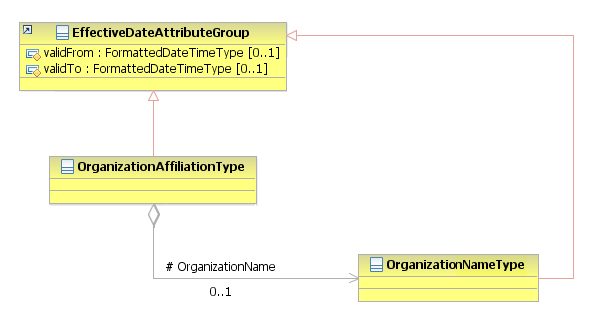 Figure 180: Organization Affiliation Attributes Schema/Profile/Speaking History (level 2)Speaking History Element Description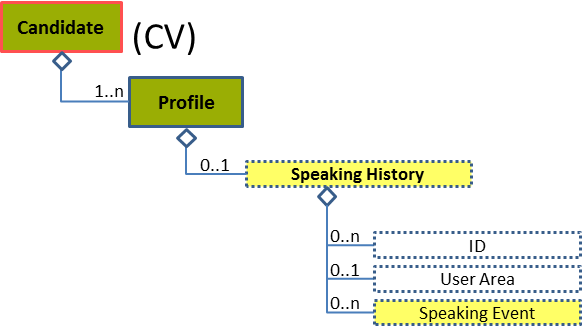 Figure 181: Speaking History Level 2 Entity DiagramSpeaking History Attributes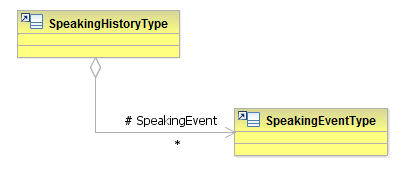 Figure 182: Speaking History Attributes SchemaSub-element: /Speaking Event (level 3)Speaking Event Element Description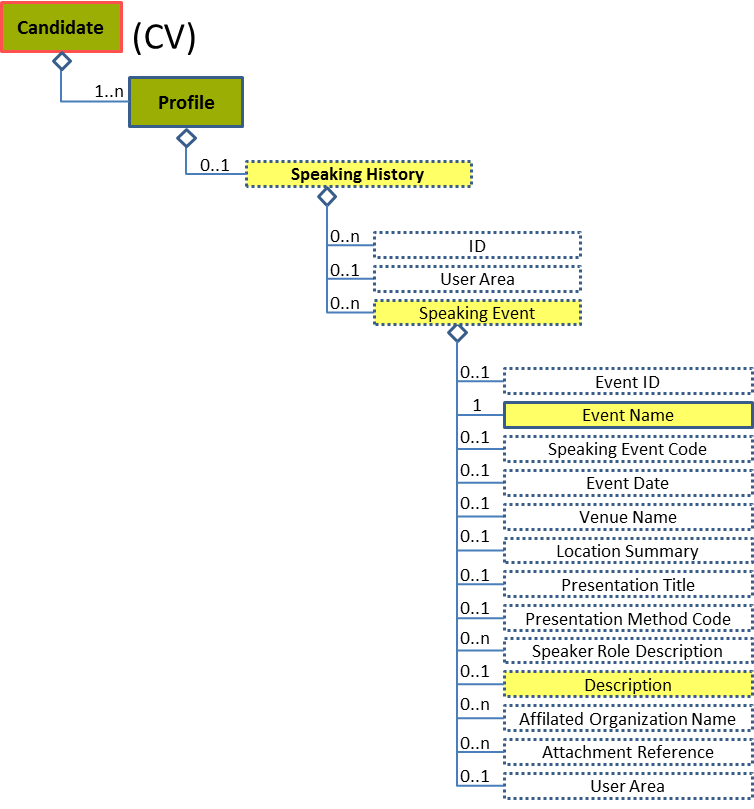 Figure 183: Speaking Event Level 3 Entity DiagramSpeaking Event Attributes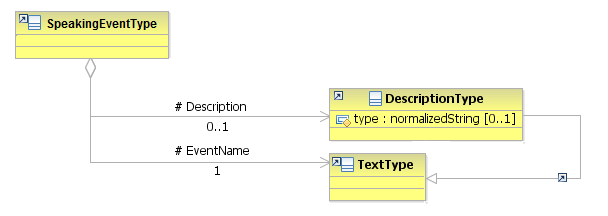 Figure 184: Speaking Event Attributes Schema/Profile/Attachment (level 2)Attachment Element Description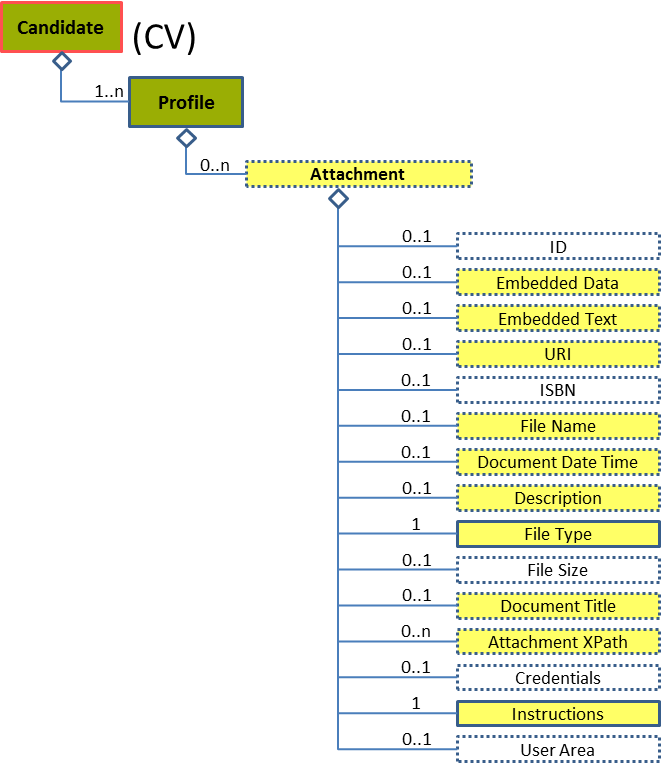 Figure 185: Attachment Level 2 Entity DiagramAttachment Attributes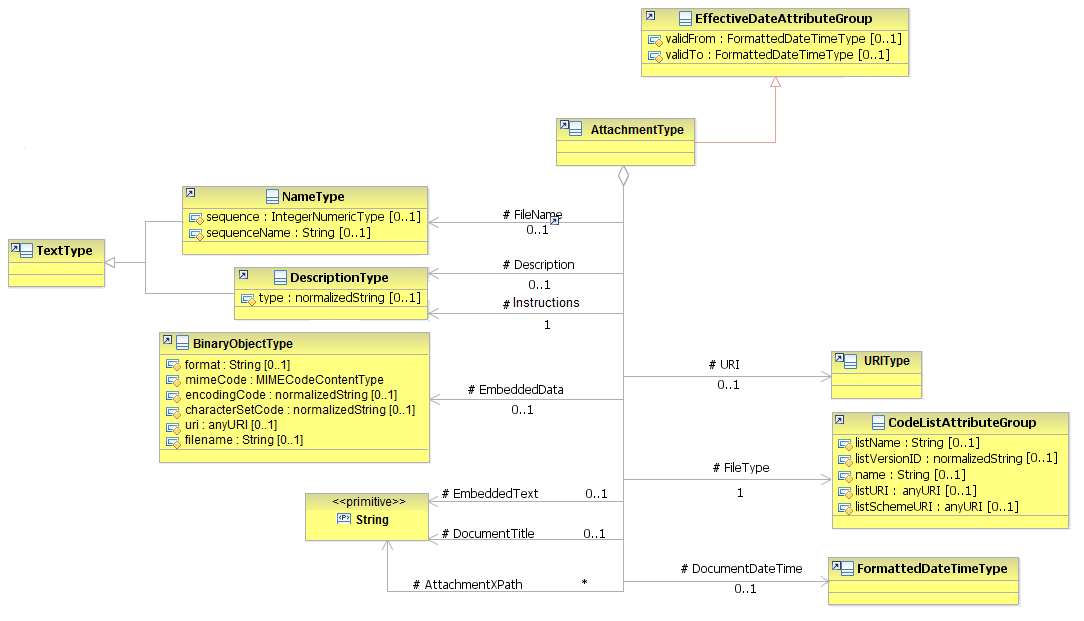 Figure 186: Attachment Attributes SchemaAttachment ExamplesThis is an example of how to fill in the elements of an attached document:This is an example of how to fill in an embedded document:Code ListsCode Lists are tables containing codes or values representing concepts that have been agreed amongst several parties as having exactly the same meaning for all.HR-Open Standards 3.1 provides many Code Lists for many different concepts. HR-Open Standards Code Lists are based on W3C XSD Enumeration Schemas. The new EURES CV specifications re-use a large bunch of these Code Lists.In addition to the HR-Open Standards Code Lists, EURES also defines several different Code Lists based on the OASIS Code Lists specification, another representation method that is compatible with the HR-Open Standards specification. Detailed information about this specification can be found here: https://www.oasis-open.org/committees/tc_home.php?wg_abbrev=codelistThus, these code lists could be defined as:HR-Open Standards: code lists defined and maintained by HR-Open Standards organisation.EURES standards: code lists defined and maintained by international entities, such as NUTS or ISO.EURES standards new: code lists defined and maintained by EURES, and therefore, they are only used by EURES.A set of attributes might be filled in for each code list not representing the HR-Open Standards. 
The following is an explanation of the code lists, including the standard version used, the values of the attributes and some examples. Identification is also added in order to relate the same codes with the EURES-JV-StandardStaticModel (RD01 – “EURES Job Vacancy Data Standard description”).All values from the code lists are case insensitive.Attachment Instruction Codes [CL61]These codes classify the type of the attachment uploaded.The New EURES Standard is used.
This example fills in Profile Picture in the instructions element:Candidate Source Type Codes [CL04]These codes classify the source that supplied the CV’s candidate.The values come from a HR-Open Standards list, and the values can be:
The code attribute values are as follows:
This example fills in candidate source as an intermediary code:Channel Type Codes [CL05]These codes classify the communication channel used to contact a person or organisation.Their values come from a HR-Open Standards list, and the values could be:
The code attribute values are as follows:
This example fills in the communication channel as a telephone code:Contact Use Type Codes [CL06]These codes classify the type of use given to the communication channel to contact a person or an organisation.Their values come from a HR-Open Standards list, and the values could be:
The code attribute values are as follows:
This example fills in the communication use as a personal code:Country Codes [CL07] The standard used is EURES Standards: ISO 3166-1-alpha-2 code (ISO adapted to EC codification).The code attribute values are as follows:
This example fills in the country as Belgium code:Country Subdivision Codes [CL08] These codes are the regions of the European Union countries and the European Free Trade Association (EFTA) countries.The standard used is the EURES Standards: NUTS 2013 – Level 3.The are in the :The code attribute values are as follows:
This example fills in the country as code:Currency Codes [CL09]These codes specify the types of currency in the EEA / EFTA and Switzerland.The standard used is the EURES Standards: ISO 4217:2008, adapted to EEA/EFTA and including Switzerland.
The code attribute values are as follows:
As currency is filled in as attribute, it is filled in differently:Degree Codes [CL10]Codes used to specify the degree certification obtained.EURES Standards: ESCO Qualifications are the standard used. The values are in the ESCO official website:https://ec.europa.eu/esco/portal/browse?type=Qualification The code attribute values are as follows:
This example fills in the PMP qualification:Dimension Codes [CL11]These are the codes used to classify the language competency dimensionThe EURES Standard, based on CEFR:
The code attribute values are as follows:
This example fills in the Spoken interaction skill:Disability Level Code [CL12]These are the codes used to classify the level of disability.The New EURES Standard is used.
The code attribute values are as follows:
This example fills in No limitations in functioning in the disability level:Drivers License Codes [CL14]Codes used to specify a type of drivers licence.The EURES Standards: Directive 2006/126/EC (EU) standard is used.
The code attribute values are as follows:
This example fills in the A1 driver’s license:Education Level Codes [CL15]The Education level the jobseeker has completed.Two standards can be used to classify the education level:The EURES Standards: ISCED-2011 (UNESCO).
The code attribute values are as follows:
This example fills in Master’s code:The EURES Standards: EQF (European Qualifications Framework)
The code attribute values are as follows:
This example fills in the Masters code:
The relationship between these code lists is as follows:As can be seen, the ISCED 2011 codes from 0 to 4 do not match the EQF.File-Type Codes [CL17]Codes used to identify the file type of the attachmentThe EURES Standard is used.
The code attribute values are as follows:
This example fills in the certificate as evidence:Gender Enum-Type Codes [CL18]These codes classify the candidate’s gender.Their values come from a HR OS-Standards list:
The code attribute values are as follows:
This example fills in the jobseeker’s gender:ISCED Education Field [CL60]These are the codes classifying the fields of education and training for degree specialisation.The EURES Standards: ISCED-F 2013 is the standard used.The correspondence between ISCED 1997 (fields) and ISCED-F 2013 is described in the following website: The code attribute values are as follows:
This example fills in “Education”  code:Job Category Codes [CL20]These are the codes classifying the type of job, which may be used for occupational classification.Two standards can be use to classify the education level:The EURES Standards: ISCO-08 (ISCO) taxonomyThe code attribute values are as follows:
This example fills in the job category as an ISCO code:The EURES Standards: ESCO Occupations taxonomyThe code attribute values are as follows:
This example fills in the job category as an ESCO code:Language Codes [CL24] These codes include all languages of the world, because the candidate can speak any of them.The standard used is EURES Standards: ISO-639-1:2002 Alpha 2 (ISO), because:It is more restrictiveIt focuses on languages for which specialized terminologies have been developed.code attribute values are as follows:
This example fills in the English language:Language Proficiency Codes [CL25]Language Proficiency is the level of proficiency in a language. The standard used is the EURES Standards: CEFR (Common European Framework of Reference for Language).
The code attribute values are as follows:
As currency is filled in as an attribute, it is filled in differently:Members Countries from Europe [CL29]These codes are the European Union countries and the European Free Trade Association (EFTA) countries.The standard used is the European Union countries based on EURES Standards: ISO 3166 alpha-2, adapted to Member States. Note that, for two countries (Greece (EL) and United Kingdom (UK)) the code used differs from the ISO code.
The code attribute values are as follows:
This example fills in the country as Belgium code:NACE Codes [CL31]NACE Codes (Statistical classification of economic activities in the European Community) identify the current or past job’s business sector or industry.The EURES Standards: EU is the standard used.The code attribute values are as follows:
This example fills in industry code as central banking:Name Enum-Type Codes [CL32]These codes classify the type of name.Their values come from an HR-Open Standards list, and it is an enumeration:
The code attribute values are as follows:
This example fills in with the jobseeker’s name as the birthName:Official Languages in European Country Codes [CL33]These codes are only the official languages in European Countries.The standard used is EURES Standards: ISO-639-1:2002 Alpha 2 (ISO) because:It is more restrictiveIt focuses on languages for which specialized terminologies have been developed.
The code attribute values are as follows:
This example fills in the English language:Organization Ownership Codes [CL34]These codes classify the organisation ownership.Their values come from an HR-Open Standards list:
The code attribute values are as follows:
This example fills in the preferred organisation ownership as private:Organization Size Codes [CL35]These codes classify an organisation’s size or business scope.The standards used to classify small and medium-sized enterprises are EURES Standards: EU – C (2003) 1422. Large enterprises have been added, as described in Eurostat, to cover all sizes.
The code attribute values are as follows:
This example fills in the preferred organisation size as a small enterprise:Patent Status Enum-Type Codes [CL36]These codes describe the status of the patent.Their values come from an HR-Open Standards list, and it is an enumeration:
This example fills in the patent status as issued:Position Offering Codes [CL37]These codes classify the preferred contract type.Their values come from an HR-Open Standards list and EURES Standard:
The code attribute values are as follows:
This example fills in the jobseeker’s preferred contract type as temporary:Position Schedule Codes [CL38]These codes classify the general schedule.Their values come from an HR-Open Standards list:
The code attribute values are as follows:
This example fills in the jobseeker’s preferred schedule as part time:Position Seeking Status Enum Type [CL39]The position seeking statuses are given in the following table. These values come from an HR-Open Standards list:
The code attribute values are as follows:
This example fills in with the jobseeker’s position status as active:Precedence Enum-Type Codes [CL41]This enumeration indicates the priority of the supplier, among others.Its values come from an HR-Open Standards list:
This example fills in the precedence code as primary:Publication Enum-Type Codes [CL59]This enumeration indicates the type of publication.Its values come from an HR-Open Standards list:
This example fills in the publication type as Article:Referee Enum-Type Codes [CL46]These codes classify the references.Their values come from an HR-Open Standards list, and it is an enumeration:
This example fills in the employer reference as professional:Remuneration Basis Codes [CL48]These codes classify the primary or fundamental basis upon which pay is calculated for the position.Their values come from an HR-Open Standards list:
The code attribute values are as follows:
This example fills in the remuneration basis as salaried:Remuneration Type Codes [CL49]These codes classify the type of pay or remuneration.Their values come from an HR-Open Standards list:
The code attribute values are as follows:
This example fills in the remuneration type as base pay:Remuneration Rate Interval Codes [CL50]An interval of time is used to express a rate of pay or remuneration.Their values come from a HR-Open Standards list:
The code attribute values are as follows:
This example fills in with an interval of payment per year:Skills and Competences Codes [CL58]Skills and competences relevant to a board range of jobs and occupations and within a specific economic sector, context or occupation.The standard used in the EURES Standards: ESCO Skills and Competences.The code attribute values are as follows:
This example fills in the Competency ID as base pay:Social Benefits Codes [CL52]Social benefits codes specify an additional benefit beyond the salary.The EURES standard New is used:
The code attribute values are as follows:
This example fills in a benefit of life insurance:Unit Codes [CL54] These codes classify the type of unit measurement.The standard used is EU – Units of Measurement:
The code attribute values are as follows:
This example fills in a year as a unit code:Version Codes [CL] These codes classify the EURES HR Standard version.Mime Codes [CL56] These codes specify the data mime code of an attachment.The EURES standard New is used:The code attribute values are as follows:
This example fills in the year as unit code:Annex 1. Ordered List With all Code ListsThis annex provides an ordered list with all code lists and pages referenced. Each reference corresponds to an element reference.Annex 2. Ordered List With all Elements of CV SchemaThis annex provides an ordered list with all elements of CV schema. Also, it is shown in which page are located.Annex 3. Treatment of Unfulfilled Business Rules This annex provides that an action be carried out for each Business Rule that is not met:Annex 4. ExamplesExample 1 [EX-01]Example of the XML with the mandatory elements. The example has passed the XML validation using Schematron. For each element, there is the description of the applied business rule(s).Example 2 [EX-02]Example of the XML with the conformant elements. The example has passed the XML validation using Schematron. For each element, there is the description of the applied business rule(s).Example 3 [EX-03]Example of the XML with the optional elements. The example has passed the XML validation using Schematron. For each element, there is the description of the applied business rule(s).EUROPEAN COMMISSIONDG Employment, Social Affairs and InclusionResources, Planning and CommunicationInformation TechnologiesSubjectEURES formats and standards specification - part 2
Job seeker profile data standard descriptionVersion 1.Release Date//FilenameDocument ReferenceEFSS_JSP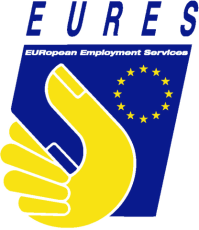 EURES Job Application Data Standard descriptionEURES Job Application Data Standard descriptionEURES Job Application Data Standard descriptionEURES Job Application Data Standard descriptionEURES Job Application Data Standard descriptionEURES Job Application Data Standard descriptionAbstractThe purpose of this document is to describe in detail the EURES Job Application Data Standard Specification, which is the format used for the exchanges of CVs between the national partners and the EURES central system. This document defines the structure, the code lists to be used and the Business Rules that apply for each of the elements.AbstractThe purpose of this document is to describe in detail the EURES Job Application Data Standard Specification, which is the format used for the exchanges of CVs between the national partners and the EURES central system. This document defines the structure, the code lists to be used and the Business Rules that apply for each of the elements.AbstractThe purpose of this document is to describe in detail the EURES Job Application Data Standard Specification, which is the format used for the exchanges of CVs between the national partners and the EURES central system. This document defines the structure, the code lists to be used and the Business Rules that apply for each of the elements.AbstractThe purpose of this document is to describe in detail the EURES Job Application Data Standard Specification, which is the format used for the exchanges of CVs between the national partners and the EURES central system. This document defines the structure, the code lists to be used and the Business Rules that apply for each of the elements.AbstractThe purpose of this document is to describe in detail the EURES Job Application Data Standard Specification, which is the format used for the exchanges of CVs between the national partners and the EURES central system. This document defines the structure, the code lists to be used and the Business Rules that apply for each of the elements.AbstractThe purpose of this document is to describe in detail the EURES Job Application Data Standard Specification, which is the format used for the exchanges of CVs between the national partners and the EURES central system. This document defines the structure, the code lists to be used and the Business Rules that apply for each of the elements.AbstractThe purpose of this document is to describe in detail the EURES Job Application Data Standard Specification, which is the format used for the exchanges of CVs between the national partners and the EURES central system. This document defines the structure, the code lists to be used and the Business Rules that apply for each of the elements.AbstractThe purpose of this document is to describe in detail the EURES Job Application Data Standard Specification, which is the format used for the exchanges of CVs between the national partners and the EURES central system. This document defines the structure, the code lists to be used and the Business Rules that apply for each of the elements.Change logChange logChange logChange logChange logChange logChange logChange logVersionDescriptionDescriptionAuthorCreationDateRequired review dateReviewedByApproval date0.1First draft of the document First draft of the document EVERIS1/03/20131.0Publication of the documentPublication of the documentARHS9/11/20161.1Update of inconsistenciesUpdate of inconsistenciesARHS27/03/201727/03/2017Sébastien Deru1.2Update of inconsistencies and Change requests logged in PORT-6701, PORT-6702 and PORT-6733Update of inconsistencies and Change requests logged in PORT-6701, PORT-6702 and PORT-6733ARHS31/07/201731/07/2017Sébastien Deru1.3Update of inconsistencies and Change requests logged in PORT-6865, PORT-6866 and PORT-6867Update of inconsistencies and Change requests logged in PORT-6865, PORT-6866 and PORT-6867ARHS24/11/201724/11/2017Sébastien DeruHistory tableHistory tableHistory tableHistory tableHistory tableHistory tableInternalVersionDescriptionAuthorRelease DateReview dateReviewedBy0.01Update of inconsistencies and Change requests logged in PORT-6865, PORT-6866 and PORT-6867. Submission for review.Sébastien Deru24/11/201724/11/2017Christophe DutermeReference DocumentsReference DocumentsReference DocumentsReference DocumentsReference DocumentsRef.TitleReferenceVersionReleaseEURES Job Vacancy Data Standard descriptionEURES-JV-StandardStaticModel1.3201BRBusiness RuleCard.Abbreviation of CardinalityCVCurriculum VitæCVOCV OnlineEEAEuropean Economic AreaESEmployment ServicesESCOEuropean Skills/Competences, qualifications and OccupationsEURESEURopean Employment ServicesHR-XMLHuman Resources Open StandardsJVJob VacancyN/ANot Applicable (or Not Available)PESPublic Employment ServicesPRESPrivate Employment ServicesXMLeXtended Markup LanguageElementDescriptionLayer / CardinalityLayer / CardinalityRuleExamplesCandidateThe root element containing the definition of a candidate, i.e. jobseeker or Job changer’s CV that is exchanged between an ES and Interoperability Platform and that is to be matched with open Job Vacancies.Only one candidate element is allowed.EURES Technical Minimum/1BR-CV-02N/ASub-elementsSub-elementsSub-elementsSub-elementsSub-elementsSub-elementsIDProvides the Identifier(s) of the document being communicated. It only identifies the Document within the sender organisation. EURES Conformant/1N/AN/AIDSee section “4.3 ” for more information.See section “4.3 ” for more information.See section “4.3 ” for more information.See section “4.3 ” for more information.See section “4.3 ” for more information.Processing InformationIncludes the target system codes that are related to document processing. In EURES, this element is used to carry “visibility” and “data protection” instructions to the Interoperability Portal. See the description of this element for more details.EURES Optional/0..1Information: If the /Candidate /Processing Information element is not present in a Candidate’s XML document instance, no visibility restrictions concerning this CV will be applied (i.e., all fields will be visible)N/AProcessing InformationSee section “4.4 ” for more information.See section “4.4 ” for more information.See section “4.4 ” for more information.See section “4.4 ” for more information.See section “4.4 ” for more information.SupplierInformation about the supplier of the candidate details. This can be the candidate him/herself through the EURES Portal, or a third party (a PES, for instance).EURES Technical Minimum/1..nN/AN/ASupplierSee section “4.5 ” for more information.See section “4.5 ” for more information.See section “4.5 ” for more information.See section “4.5 ” for more information.See section “4.5 ” for more information.Position Seeking StatusA code classifying the candidate's job search pattern or disposition. This is an HR-Open Standards open list.EURES Conformant Optional/0..1BR-CV-04 “Active”, ”Passive”, “NotConsideringPositions”Full code list: “4.28.28 ”PersonPersonal details of the person seeking a job, such as his/her name, age, gender, and so on.EURES Conformant/1N/AN/APersonSee section “4.7 ” for more information.See section “4.7 ” for more information.See section “4.7 ” for more information.See section “4.7 ” for more information.See section “4.7 ” for more information.ProfileThe candidate’s structured set of characteristics, such as his/her Qualifications, Work Experience, and so on. More than one profile is allowed in order to provide the information in different languages. Thus the need for cardinality 1..n. It is the responsibility of the person who builds up the CV to make sure that a profile is expressed in the same language and those different profile language versions contain exactly the same information.EURES Conformant/1..nBR-COM-01: If not otherwise specified, “EN” (English) is used as the default language.BR-COM-02N/AProfileSee section “4.11” for more information.See section “4.11” for more information.See section “4.11” for more information.See section “4.11” for more information.See section “4.11” for more information.AttributesDescriptionCard.Rules/CommentsExamplesmajorVersionIDIdentifies the major version of the HR-Open Standards schema.0..1BR-COM-56: The attributes “majorVersionID” and “minorVersionID” are mandatory.BR-COM-57: Compulsory use of the version 3.2 of HR-OS (“majorVersionID” is 3 and “minorVersionID” is 2).“3”minorVersionIDIdentifies the minor version of the HR-Open Standards schema.0..1BR-COM-56: The attributes “majorVersionID” and “minorVersionID” are mandatory.BR-COM-57: Compulsory use of the version 3.2 of HR-OS (“majorVersionID” is 3 and “minorVersionID” is 2).“2”validFromSpecifies the date of reception of the document in the Interoperability Platform.0..1BR-COM-05BR-COM-06“2012-10-10”validToSpecifies the last date when the CV will be active.0..1BR-COM-07: If not specified, the “validTo” date will be decided by EURES depending on the transaction context.BR-COM-06“2014-08-01”PositionSeekingStatusCode sub-elementPositionSeekingStatusCode sub-elementPositionSeekingStatusCode sub-elementPositionSeekingStatusCode sub-elementPositionSeekingStatusCode sub-elementAttributesDescriptionCard.Rule/CommentsExampleslistNameThe code list name0..1N/AN/AlistVersionIDThe code list identification0..1N/AN/AnameThe text equivalent of the code content component0..1N/AN/AlistURIThe Uniform Resource Identifier that identifies where the code list is located.0..1N/AN/AlistSchemeURIThe Uniform Resource Identifier that identifies where the code list scheme is located.0..1N/AN/AElementDescriptionLayer / CardinalityLayer / CardinalityRuleExamplesIDA structured set of Identifier(s) of the document being communicated. It only identifies the document within the supplier organisation and facilitates document identification based on other stakeholder identification systems (such as the receiver’s, i.e. EURES), but is also the originator of the document (not the supplier’ system identifier) and other intermediate systems (the broker system, for example).EURES Conformant/1N/AN/ASub-elementsSub-elementsSub-elementsSub-elementsSub-elementsSub-elementsDocument IDThis only identifies a document within the Candidate’s supplier organisation. Typically there is only document IDs within supplier organisation systems.It stores the original identifier of the document.EURES Conformant/1InformationThe Document ID identifier must be a UUID and it must be provided by the first sender of the document.“DOC-1828217”Alternate Document IDAdditional identifiers for this document. If EURES has to exchange this document with third parties, a EURES alternate ID (only an identifier within the EURES information system) is added. This construct is designed to allow for these different identifications. EURES Optional/0..nN/A“ES-DOC-1828217”AttributesDescriptionCard.RuleThis element has no attributes.This element has no attributes.This element has no attributes.This element has no attributes.DocumentID sub-elementDocumentID sub-elementDocumentID sub-elementDocumentID sub-elementAttributesDescriptionCard.RuleschemeIDIdentification of the identifier scheme0..1N/AschemeNameThe identification scheme name0..1N/AschemeAgencyIDIdentification of the agency that maintains the scheme0..1N/AschemeAgencyNameThe name of the agency that maintains the scheme0..1N/AschemeVersionID The version of the EURES HR Standards.0..1BR-COM-45schemeDataURIThe Uniform Resource Identifier that identifies where the data scheme is located0..1N/AschemeURIThe Uniform Resource Identifier that identifies where the scheme is located0..1N/AvalidFromValidity starting date for this ID0..1BR-COM-05BR-COM-06validToValidity ending date for this ID0..1BR-COM-07: If not specified, the “validTo” date will be decided by EURES depending on the transaction context.BR-COM-06AlternateDocumentID sub-elementAlternateDocumentID sub-elementAlternateDocumentID sub-elementAlternateDocumentID sub-elementAttributesDescriptionCard.RuleIt is the same as the “DocumentID” sub-element.It is the same as the “DocumentID” sub-element.It is the same as the “DocumentID” sub-element.It is the same as the “DocumentID” sub-element.<Candidate xsi:schemaLocation="http://www.hr-xml.org/3 ../Developer/Nouns/Candidate.xsd" xmlns="http://www.hr-xml.org/3" xmlns:oa="http://www.openapplications.org/oagis/9" xmlns:xsi="http://www.w3.org/2001/XMLSchema-instance" majorVersionID="3" minorVersionID="2"><!— Original identifier provided by the PES --><DocumentID schemeID="ID-1234" schemeName="DocumentIdentifier" schemeAgencyID="PES01" schemeAgencyName="PublicEmploymentService01" schemeVersionID="1.2" schemeDataURI="http://ec.europa.eu/eures/standards/2014/DOC/Data/ID" schemeURI="http://ec.europa.eu/eures/standards/2014/DOC/ID"validFrom="2015-12-10">DOC-1828217</DocumentID><!— Additional identifier provided by the PES --><AlternateDocumentIDschemeID="EURES" schemeName="DocumentIdentifier" schemeAgencyID="EURES" schemeAgencyName="EURES" schemeVersionID="1.0" schemeDataURI="http://ec.europa.eu/eures/standards/2014/DOC/Data/ID" schemeURI="http://ec.europa.eu/eures/standards/2014/DOC/ID"validFrom="2015-12-12">EURESID-1234</AlternateDocumentID><Candidate/>ElementDescriptionLayer / CardinalityLayer / CardinalityRuleExamplesProcessing InformationIncludes codes relevant to a target system related to document processing. In EURES, this element is used to provide “visibility” and “data protection” instructions to the Interoperability Portal. See the description of this element for more details.EURES Optional/0..1InformationIf the /Candidate /Processing Information element is not present in a Candidate’s XML document instance, no visibility restrictions concerning this CV will be applied (i.e., all fields will be visible)N/ASub-elementsSub-elementsSub-elementsSub-elementsSub-elementsSub-elementsProcessing InstructionsThe Interoperability Portal uses this element to hide certain CV data, such as the Candidate’s name, phone number, etc., and to define which the data protection information is.The hidden element is identified using its xPath.EURES Optional/0..nInformationIf the /Candidate /Processing Information element is not present in a Candidate’s XML document instance, no visibility restrictions concerning this CV will be applied (i.e., all fields will be visible)AttributesDescriptionCard.RuleThis element has no attributes.This element has no attributes.This element has no attributes.This element has no attributes.ProcessingInstructionCode sub-elementProcessingInstructionCode sub-elementProcessingInstructionCode sub-elementProcessingInstructionCode sub-elementAttributesDescriptionCard.RulelistNameThe code list name0..1N/AlistVersionIDThe code list identification0..1N/AnameThe text equivalent of the code content component0..1N/AlistURIThe Uniform Resource Identifier that identifies where the code list is located.0..1N/AlistSchemeURIThe Uniform Resource Identifier that identifies where the code list scheme is located.0..1N/A<Candidate xsi:schemaLocation="http://www.hr-xml.org/3 ../Developer/Nouns/Candidate.xsd" xmlns="http://www.hr-xml.org/3" xmlns:oa="http://www.openapplications.org/oagis/9" xmlns:xsi="http://www.w3.org/2001/XMLSchema-instance" majorVersionID="3" minorVersionID="2">…<Candidate/><Candidate xsi:schemaLocation="http://www.hr-xml.org/3 ../Developer/Nouns/Candidate.xsd" xmlns="http://www.hr-xml.org/3" xmlns:oa="http://www.openapplications.org/oagis/9" xmlns:xsi="http://www.w3.org/2001/XMLSchema-instance" majorVersionID="3" minorVersionID="2"></ProcessingInstructionCode><Candidate/><Candidate xsi:schemaLocation="http://www.hr-xml.org/3 ../Developer/Nouns/Candidate.xsd" xmlns="http://www.hr-xml.org/3" xmlns:oa="http://www.openapplications.org/oagis/9" xmlns:xsi="http://www.w3.org/2001/XMLSchema-instance" majorVersionID="3" minorVersionID="2"><ProcessingInstructionCode>Candidate/CandidatePerson/PersonName</ProcessingInstructionCode><ProcessingInstructionCode>Candidate/CandidatePerson/PersonName/LegalName</ProcessingInstructionCode><ProcessingInstructionCode>Candidate/CandidatePerson/NationalityCode[1]</ProcessingInstructionCode><ProcessingInstructionCode>Candidate/CandidatePerson/Communication/Address/@type</ProcessingInstructionCode><Candidate/>ElementDescriptionLayer / CardinalityLayer / CardinalityRuleExamplesSupplierInformation about the supplier of the candidate details. This can be the candidate through the EURES Portal, or a third party (a EURES network member, for example).EURES Technical Minimum/1..nN/AN/ASub-elementsSub-elementsSub-elementsSub-elementsSub-elementsSub-elementsIDOnly an identifier that distinguishes a party system involved in a transaction.This identifier must be provided by the Interoperability Platform once registered.EURES Conformant/1InformationThe /Candidate /SupplierID must be an UUID provided by the sender system”SUP-34833”Party NameThe name of the company supplying the candidate.EURES Conformant/1N/A“Randstad”, “Temp Jobs”ContactA detailed set of data about one or more people who should be contacted in order to communicate with the candidate’s supplier.EURES Technical Minimum/1..nN/AN/AContactSee section “4.6 ” for more informationSee section “4.6 ” for more informationSee section “4.6 ” for more informationSee section “4.6 ” for more informationSee section “4.6 ” for more informationCandidate Source CodeA code classifying the source that supplied the candidate. This is an HR-Open Standards open list.EURES Optional/0..1BR-CV-07 “JobBoard”, “StaffingAgency”, “Intermediary”, “Referrer”Full code list: “4.28.2 ”PrecedenceAs more than one supplier can be provided, this set of enumerations indicates the identifiers’ order of arrival. This is an HR-Open Standards open list.EURES Conformant/1BR-CV-08 “1”, “2”, “3”, “4”, “5”Full code list: “  ”AttributesDescriptionCard.RulevalidFromValidity start date for this Supplier0..1BR-COM-05BR-COM-06validToValidity end date for this Supplier0..1BR-COM-07: If not specified, the “validTo” date will be decided by EURES depending on the transaction context.BR-COM-06PartyID sub-elementPartyID sub-elementPartyID sub-elementPartyID sub-elementAttributesDescriptionCard.RuleschemeIDThe identification of the identifier scheme0..1N/AschemeNameThe identification scheme name0..1N/AschemeAgencyIDThe identification of the agency that maintains the scheme.0..1N/AschemeAgencyNameThe name of the agency that maintains the scheme0..1N/AschemeVersionIDThe identification scheme version0..1N/AschemeDataURIThe Uniform Resource Identifier that identifies where the data scheme is located0..1N/AschemeURIThe Uniform Resource Identifier that identifies where the scheme is located0..1N/AvalidFromValidity starting date for this ID0..1BR-COM-05BR-COM-06validToValidity ending date for this ID0..1BR-COM-07: If not specified, the “validTo” date will be decided by EURES depending on the transaction context.BR-COM-06PartyName sub-elementPartyName sub-elementPartyName sub-elementPartyName sub-elementAttributesDescriptionCard.RuleThis sub-element has no attributes.This sub-element has no attributes.This sub-element has no attributes.This sub-element has no attributes.PersonContact sub-elementPersonContact sub-elementPersonContact sub-elementPersonContact sub-elementAttributesDescriptionCard.RuleSee section “4.6.2 ” for more information See section “4.6.2 ” for more information See section “4.6.2 ” for more information See section “4.6.2 ” for more information CandidateSourceCode sub-elementCandidateSourceCode sub-elementCandidateSourceCode sub-elementCandidateSourceCode sub-elementAttributesDescriptionCard.RulelistNameThe code list name0..1N/AlistVersionIDThe code list identification0..1N/AnameThe text equivalent of the code content component0..1N/AlistURIThe Uniform Resource Identifier that identifies where the code list is located0..1N/AlistSchemeURIThe Uniform Resource Identifier that identifies where the code list scheme is located0..1N/APrecedenceCode sub-elementPrecedenceCode sub-elementPrecedenceCode sub-elementPrecedenceCode sub-elementAttributesDescriptionCard.RuleThis sub-element has no attributes.This sub-element has no attributes.This sub-element has no attributes.This sub-element has no attributes.<Candidate xmlns="http://www.hr-xml.org/3" xsi:schemaLocation="http://www.hr-xml.org/3 ../Developer/Nouns/Candidate.xsd"><!-- 1st identifier of the document, send by PES01 1st January 2014 --><DocumentID schemeID="ID-1234" schemeName="DocumentIdentifier" schemeAgencyID="PES01" schemeAgencyName="PublicEmploymentServices01" schemeVersionID="1.2" schemeDataURI="http://ec.europa.eu/eures/standards/2014/DOC/Data/ID" schemeURI="http://ec.europa.eu/eures/standards/2014/DOC/ID"validFrom="2014-01-01" >1067482948</DocumentID><!-- 2nd identifier of the document, provided by EURES 31st January 2014 --><AlternateDocumentID schemeID="EuresID" schemeName="DocumentIdentifier" schemeAgencyID="EURES" schemeAgencyName="EURES" schemeVersionID="1.00" schemeDataURI="http://ec.europa.eu/eures/standards/2014/DOC/Data/ID" schemeURI="http://ec.europa.eu/eures/standards/2014/DOC/ID"validFrom="2014-01-31" >EURESID-1234</AlternateDocumentID><CandidateSupplier>	<PartyID schemeID="Party-IDs"schemeName="PartyIdentifier" schemeAgencyID="PES01" schemeAgencyName="PES01" schemeVersionID="1.00" schemeDataURI="http://ec.europa.eu/eures/standards/2014/Supplier/Data/ID" schemeURI="http://www.pes01.eu" validFrom="2014-01-01" validTo="2016-12-31">Suplier-1234</PartyID>	<PartyName>PES01</PartyName><!-- PersonContact element must be filled in too. See the description of this element --><PersonContact>...</PersonContact><CandidateSourceCode listName="CandidateSourceCodeType" listVersionID="1.0" name="Intermediary supplier" listURI="http://www.hr-xml.org/" listSchemeURI="http://www.hr-xml.org/3 ../Developer/Common/CodeLists.xsd">Intermediary</CandidateSourceCode><PrecedenceCode>1</PrecedenceCode></CandidateSupplier><CandidateSupplier>	<PartyID schemeID="Party-IDs"schemeName="PartyIdentifier" schemeAgencyID="EURES" schemeAgencyName="EURES" schemeVersionID="1.00" schemeDataURI="http://ec.europa.eu/eures/standards/2014/Supplier/Data/ID" schemeURI="http://ec.europa.eu/eures/" validFrom="2014-01-31">Suplier-1234</PartyID>	<PartyName>EURES</PartyName><!-- PersonContact element must be filled in too. See the description of this element --><PersonContact>...</PersonContact><CandidateSourceCode listName="CandidateSourceCodeType" listVersionID="1.0" name="job board supplier" listURI="http://www.hr-xml.org/" listSchemeURI="http://www.hr-xml.org/3 ../Developer/Common/CodeLists.xsd">JobBoard</CandidateSourceCode><PrecedenceCode>2</PrecedenceCode></CandidateSupplier><Candidate/>ElementDescriptionLayer / CardinalityLayer / CardinalityRuleExamplesContactA detailed set of data about one or more people who should be contacted in order to communicate with the supplier of the candidateEURES Technical Minimum/1..nN/AN/ASub-elementsSub-elementsSub-elementsSub-elementsSub-elementsSub-elementsPerson NameName of the contact of the supplierEURES Optional/1N/AN/APerson NameSee section “4.6.3 ” for more informationSee section “4.6.3 ” for more informationSee section “4.6.3 ” for more informationSee section “4.6.3 ” for more informationSee section “4.6.3 ” for more informationCommunicationA detailed set of data about communication data of the supplier contact personEURES Technical Minimum/1..nN/ACommunicationSee section “4.6.4 ” for more informationSee section “4.6.4 ” for more informationSee section “4.6.4 ” for more informationSee section “4.6.4 ” for more informationSee section “4.6.4 ” for more informationAttributesDescriptionCard.RulecontactTypeCodeThe person’s type of contact, such as “CompanyManager” or “WorkplaceContact”This is a free text element.0..1N/APersonName sub-elementPersonName sub-elementPersonName sub-elementPersonName sub-elementAttributesDescriptionCard.RuleSee section “4.6.3.2 ” for more informationSee section “4.6.3.2 ” for more informationSee section “4.6.3.2 ” for more informationSee section “4.6.3.2 ” for more informationCommunication sub-elementCommunication sub-elementCommunication sub-elementCommunication sub-elementAttributesDescriptionCard.RuleSee section “4.6.4.2 ” for more informationSee section “4.6.4.2 ” for more informationSee section “4.6.4.2 ” for more informationSee section “4.6.4.2 ” for more informationElementDescriptionLayer / CardinalityLayer / CardinalityRuleExampleNameName of the contact of the supplierEURES Optional/1N/AN/ASub-elementsSub-elementsSub-elementsSub-elementsSub-elementsFormatted NameThis is a formatted presentation of a name (for example, a Person Name) that might alternatively be presented as discretely fielded components, or it could be a name with alternative formatted representations. The formatCode is an optional available attribute for specifying the applicable "mask" or type of format presentation to which the content conforms. EURES Optional/0..1N/A“Paula Cook”, “James Black”, etc.Legal NameThe name that an individual is given at birth and/or is recognised by a government or other legal entity, or that appears on a birth certificateEURES Optional/0..1N/A“Paula Cook”, “James Black”, etc.Given NameA people given name or first name.EURES Optional/1N/A“Mark”, “Silvia”, etc.Family NameContains a non-given name. This is an inherited name or one representing a family relationship, or in some cultural contexts a "Place Name" (where someone is from). In some cultural contexts, a single family name is typical, while in others there may be multiple family names. A "primary" attribute may be used in the case where there are multiple last names. A family name can have a "prefix," such as Von, De, Van, Al, etc. These can be represented using the FamilyName "prefix" attribute. Not all implementers may find it necessary to separate prefixes from the family name itself. Capturing the prefix and FamilyName as discrete fields can become important when formatting, or appearance may vary based on context. For example, in some cultural contexts it may be common to use a blank space as the delimiter between the prefix and the family name, while in others, a hyphen might be used. Separating the prefix from the FamilyName allows such formatting requirements to be handled flexibly.EURES Optional/1N/A“Smith”, “Santos Tavares”, “Van der Meyde”, etc.AttributesDescriptionCard.RulescriptCodeType of alphabet that the name is written with such as “Roman”, “Kenji”, etc.0..1N/AnameTypeCode A code classifying the type of name, such as “CurrentName” or “FormerName” (full code list “4.28.21  ”)This is an HR-Open Standards open list.0..1BR-COM-09legalNameIndicatorBoolean indicating if it is the legal name or not0..1N/AvalidFromValidity start date for this Person Name0..1BR-COM-06validToValidity end date for this Person Name0..1BR-COM-06LegalName sub-elementLegalName sub-elementLegalName sub-elementLegalName sub-elementAttributesDescriptionCard.RuleformatCodeType of format shown0..1N/AFormattedName sub-elementFormattedName sub-elementFormattedName sub-elementFormattedName sub-elementAttributesDescriptionCard.RuleThe same as the “LegalName” sub-elementThe same as the “LegalName” sub-elementThe same as the “LegalName” sub-elementThe same as the “LegalName” sub-elementGivenName sub-elementGivenName sub-elementGivenName sub-elementGivenName sub-elementAttributesDescriptionCard.RulesequenceEstablishes the name order as an integer0..1N/AsequenceNameEstablishes the name order as a string0..1N/AFamilyName sub-elementFamilyName sub-elementFamilyName sub-elementFamilyName sub-elementAttributesDescriptionCard.RuleprimaryIndicatorBoolean indicating that it is a single name0..1N/AsequenceEstablishes the name order as an integer0..1N/AprefixA family name’s prefix0..1N/AElementDescriptionLayer / CardinalityLayer / CardinalityRuleExamplesCommunicationA person’s contact information: ChannelCode, Address, URI –for email, for instance—, etc.EURES Technical Minimum/1..nBR-COM-10N/ASub-elementsSub-elementsSub-elementsSub-elementsSub-elementsSub-elementsChannel CodeThe communication channel used to contact a person or an organisationThis is an HR-Open Standards open list.EURES Conformant Optional/0..1BR-COM-13BR-CV-31 “Telephone”, “MobileTelephone”, “Fax”, “Email”, “InstantMessage”, “Web”Full code list: “4.28.3  ”Use CodeThe type of use given to the communication channel used to contact a person or an organisationThis is an HR-Open Standards open list.EURES Optional/0..1BR-COM-14 “Personal”, “Business”Full code list: “4.28.4  ”ChoiceSelection between the types of communication channels.N/AN/ABR-CV-30N/AChoiceSee section “4.6.5 ” for more informationSee section “4.6.5 ” for more informationSee section “4.6.5 ” for more informationSee section “4.6.5 ” for more informationSee section “4.6.5 ” for more informationAttributesDescriptionCard.RulesequenceEstablishes the order of the contact data0..1N/ApreferredIndicatorBoolean indicating if the current contact data is the preferred one0..1N/AvalidFromValidity start date for this Communication0..1BR-COM-06validToDate up to when the communication channel is available0..1BR-COM-06ChannelCode sub-elementChannelCode sub-elementChannelCode sub-elementChannelCode sub-elementAttributesDescriptionCard.RulelistNameThe code list name0..1N/AlistVersionIDThe code list identification0..1N/AnameThe text equivalent of the code content component0..1N/AlistURIThe Uniform Resource Identifier that identifies where the code list is located0..1N/AlistSchemeURIThe Uniform Resource Identifier that identifies where the code list scheme is located0..1N/AUseCode sub-elementUseCode sub-elementUseCode sub-elementUseCode sub-elementAttributesDescriptionCard.RuleThe same as the “ChannelCode” sub-elementThe same as the “ChannelCode” sub-elementThe same as the “ChannelCode” sub-elementThe same as the “ChannelCode” sub-elementCommunicationChoice sub-elementCommunicationChoice sub-elementCommunicationChoice sub-elementCommunicationChoice sub-elementAttributesDescriptionCard.RuleSee section “4.6.5.2 ” for more informationSee section “4.6.5.2 ” for more informationSee section “4.6.5.2 ” for more informationSee section “4.6.5.2 ” for more informationElementDescriptionLayer / CardinalityLayer / CardinalityRuleExamplesChoiceSelection between the types of channels1-Address2-Telephone3-URL4-TextBR-CV-30BR-CV-30N/AN/ASub-elementsSub-elementsSub-elementsSub-elementsSub-elementsSub-elementsCountry DiallingThe country dialling code for a contact numberEURES Conformant Optional/0..1N/A“0032”, “0034”, etc.Area DiallingThe area dialling code for a contact numberEURES Conformant Optional/0..1N/A“2”, “71, “93”, etc.Dial NumberThe contact number, not including country dialling or area dialling codesEURES Conformant Optional/0..1N/A“3445654”, “1234567”, etc.AddressProperties specifying an entity’s physical location EURES Conformant Optional/0..1N/AN/AAddressSee section “4.9.4.1 ” for more informationSee section “4.9.4.1 ” for more informationSee section “4.9.4.1 ” for more informationSee section “4.9.4.1 ” for more informationSee section “4.9.4.1 ” for more informationURIUniform Resource Identifier Reference (URI). A URI value can be absolute or relative, and may have an optional fragment identifier (i.e., it may be a URI Reference). This type should be used to specify that the value is to fulfil the role of a URI, as defined by [RFC 2396] and as amended by [RFC 2732].EURES Conformant Optional/0..1N/A“mymail@test.org”, “mymail@noreply.com”, etc.AttributesDescriptionCard.RuleThis element has no attributes.This element has no attributes.This element has no attributes.This element has no attributes.CountryDialling sub-elementCountryDialling sub-elementCountryDialling sub-elementCountryDialling sub-elementAttributesDescriptionCard.RuleThis element has no attributes.This element has no attributes.This element has no attributes.This element has no attributes.AreaDialling sub-elementAreaDialling sub-elementAreaDialling sub-elementAreaDialling sub-elementAttributesDescriptionCard.RuleThis element has no attributes.This element has no attributes.This element has no attributes.This element has no attributes.DialNumber sub-elementDialNumber sub-elementDialNumber sub-elementDialNumber sub-elementAttributesDescriptionCard.RuleThis element has no attributes.This element has no attributes.This element has no attributes.This element has no attributes.Address sub-elementAddress sub-elementAddress sub-elementAddress sub-elementAttributesDescriptionCard.RuleSee section “4.9.4.2 ” for more informationSee section “4.9.4.2 ” for more informationSee section “4.9.4.2 ” for more informationSee section “4.9.4.2 ” for more informationURIs sub-elementURIs sub-elementURIs sub-elementURIs sub-elementAttributesDescriptionCard.RuleThis sub-element has no attributes.This sub-element has no attributes.This sub-element has no attributes.This sub-element has no attributes.ElementDescriptionLayer /CardinalityLayer /CardinalityRuleExamplesPersonPersonal details of the person seeking a job, such as the name, age, gender, and so on.EURES Conformant/1N/AN/ASub-elementsSub-elementsSub-elementsSub-elementsSub-elementsPerson IDSystemic identifiers only for this person “Usually fed by the document sender, the recipient also may (and usually does) add his/her own ID, in order to build complex transaction paths”.EURES Optional/0..nBR-CV-09: If the identifier is not provided an automatic ID will be provided by the Interoperability Platform.“PER-21987”, “PER-18911”, etc.Legal IDAn identifier issued to a person by a governmental organisation, like a social security or driver’s license number. EURES Optional/0..nN/A“11111111A”, “12345678Z”, etc.NameA detailed set of data about the candidate’s names,  such as his/her GivenName, FamilyName, MiddleName, Former Family Name, etc.EURES Conformant/1N/AN/ANameSee section “4.8 ” for more informationSee section “4.8 ” for more informationSee section “4.8 ” for more informationSee section “4.8 ” for more informationSee section “4.8 ” for more informationCommunicationThe candidate’s contact information. ChannelCode, Address, URI –for email, for instance—, etc.EURES Conformant/1..nBR-COM-10N/ACommunicationSee section “4.9 ” for more informationSee section “4.9 ” for more informationSee section “4.9 ” for more informationSee section “4.9 ” for more informationSee section “4.9 ” for more informationGendeCode indicating the candidate’s genderThis is an HR-Open Standards open listEURES Conformant/1BR-CV-10 “NotKnown”, “Male”, “Female”, “NotSpecified”Full code list: “4.28.14  ”DisabilityDescribes a disability associated with a specific person. The absence of a Disability element for a candidate will mean “No disabilities”.EURES Optional/0..nN/AN/ADisabilitySee section “4.10 ” for more informationSee section “4.10 ” for more informationSee section “4.10 ” for more informationSee section “4.10 ” for more informationSee section “4.10 ” for more informationAttributesDescriptionCard.RulevalidFromValidity start date for this entity’s information0..1BR-COM-05BR-COM-06validToValidity end date for this entity’s information0..1BR-COM-06PersonID sub-elementPersonID sub-elementPersonID sub-elementPersonID sub-elementAttributesDescriptionCard.RuleschemeIDIdentification of the identifier scheme0..1N/AschemeNameThe identification scheme name0..1N/AschemeAgencyIDIdentification of the agency that maintains the scheme0..1N/AschemeAgencyNameThe name of the agency that maintains the scheme0..1N/AschemeVersionIDThe identification scheme version0..1N/AschemeDataURIThe Uniform Resource Identifier stating where the data scheme is located0..1N/AschemeURIThe Uniform Resource Identifier stating where the scheme is located0..1N/AvalidFromValidity start date for this ID0..1BR-COM-05BR-COM-06validToValidity end date for this ID0..1BR-COM-07: If not specified, the “validTo” date will be decided by EURES depending on the transaction context.BR-COM-06PersonLegalID sub-elementPersonLegalID sub-elementPersonLegalID sub-elementPersonLegalID sub-elementAttributesDescriptionCard.RuleThe same as the “PersonID” sub-elementThe same as the “PersonID” sub-elementThe same as the “PersonID” sub-elementThe same as the “PersonID” sub-elementPersonName sub-elementPersonName sub-elementPersonName sub-elementPersonName sub-elementAttributesDescriptionCard.RuleSee section “4.8.2 ” for more informationSee section “4.8.2 ” for more informationSee section “4.8.2 ” for more informationSee section “4.8.2 ” for more informationCommunication sub-elementCommunication sub-elementCommunication sub-elementCommunication sub-elementAttributesDescriptionCard.RuleSee section “4.9.2 ” for more informationSee section “4.9.2 ” for more informationSee section “4.9.2 ” for more informationSee section “4.9.2 ” for more informationPrimaryLanguageCode sub-elementPrimaryLanguageCode sub-elementPrimaryLanguageCode sub-elementPrimaryLanguageCode sub-elementAttributesDescriptionCard.RuleDisability sub-elementDisability sub-elementDisability sub-elementDisability sub-elementAttributesDescriptionCard.RuleSee section “4.10.2 ” for more informationSee section “4.10.2 ” for more informationSee section “4.10.2 ” for more informationSee section “4.10.2 ” for more informationElementDescriptionLayer / CardinalityLayer / CardinalityRuleExampleNameA detailed set of data about the names of the person’s names, such as his/her GivenName, FamilyName, MiddleName, FormerFamilyName, etc.EURES Conformant/1N/AN/ASub-elementsSub-elementsSub-elementsSub-elementsSub-elementsFormatted NameThis is a formatted presentation of a name (for example, a Person Name) that might alternatively be presented as discretely fielded components, or it could be a name with alternative formatted representations. The formatCode is an optional available attribute for specifying the applicable "mask" or type of format presentation to which the content conforms. EURES Optional/0..1N/A“Paula Cook”, “James Black”, etc.Legal NameThe name that an individual is given at birth and/or is recognised by a government or other legal entity, or that appears on a birth certificateEURES Optional/0..1N/A“Paula Cook”, “James Black”, etc.Given NameA people given name or first name.EURES Conformant/1N/A“Mark”, “Silvia”, etc.Family NameContains a non-given name. This is an inherited name or one representing a family relationship, or in some cultural contexts a "Place Name" (where someone is from). In some cultural contexts, a single family name is typical, while in others there may be multiple family names. A "primary" attribute may be used in the case where there are multiple last names. A family name can have a "prefix," such as Von, De, Van, Al, etc. These can be represented using the FamilyName "prefix" attribute. Not all implementers may find it necessary to separate prefixes from the family name itself. Capturing the prefix and FamilyName as discrete fields can become important when formatting, or appearance may vary based on context. For example, in some cultural contexts it may be common to use a blank space as the delimiter between the prefix and the family name, while in others, a hyphen might be used. Separating the prefix from the FamilyName allows such formatting requirements to be handled flexibly.EURES Conformant/1N/A“Smith”, “Santos Tavares”, “Van der Meyde”, etc.AttributesDescriptionCard.RulescriptCodeType of alphabet that the name is written with such as “Roman”, “Kenji”, etc.0..1N/AnameTypeCode A code classifying the type of name, such as “CurrentName” or “FormerName” (full code list “4.28.21  ”)This is an HR-Open Standards open list.0..1BR-COM-09legalNameIndicatorBoolean indicating if it is the legal name or not0..1N/ALegalName sub-elementLegalName sub-elementLegalName sub-elementLegalName sub-elementAttributesDescriptionCard.RuleformatCodeType of format shown0..1N/AFormattedName sub-elementFormattedName sub-elementFormattedName sub-elementFormattedName sub-elementAttributesDescriptionCard.RuleThe same as the “LegalName” sub-elementThe same as the “LegalName” sub-elementThe same as the “LegalName” sub-elementThe same as the “LegalName” sub-elementGivenName sub-elementGivenName sub-elementGivenName sub-elementGivenName sub-elementAttributesDescriptionCard.RulesequenceEstablishes the name order as an integer0..1N/AsequenceNameEstablishes the name order as a string0..1N/AFamilyName sub-elementFamilyName sub-elementFamilyName sub-elementFamilyName sub-elementAttributesDescriptionCard.RuleprimaryIndicatorBoolean indicating that it is a single name0..1N/AsequenceEstablishes the name order as an integer0..1N/AprefixA family name’s prefix0..1N/A<Candidate xmlns="http://www.hr-xml.org/3" xsi:schemaLocation="http://www.hr-xml.org/3 ../Developer/Nouns/Candidate.xsd" ><CandidatePerson><PersonName legalNameIndicator="true" nameTypeCode="CurrentName"><!-- EURES Optional layer --><FormattedName formatCode="Family Name, Given Name">Van Whye, John</FormattedName><LegalName formatCode="Given Name Family Name">Johann Van Whye</LegalName><!-- EURES Conformant layer required and optional --><oa:GivenName>John</oa:GivenName><FamilyName prefix="Van">Whye</FamilyName>	</PersonName></CandidatePerson><Candidate/>ElementDescriptionLayer / CardinalityLayer / CardinalityRuleExamplesCommunicationA person’s contact information: ChannelCode, Address, URI –for email, for instance—, etc.EURES Conformant/1..nBR-COM-10N/ASub-elementsSub-elementsSub-elementsSub-elementsSub-elementsSub-elementsChannel CodeThe communication channel used to contact a person or an organisationThis is an HR-Open Standards open list.EURES Conformant Optional/0..1BR-COM-13 “Telephone”, “MobileTelephone”, “Fax”, “Email”, “InstantMessage”, “Web”Full code list: “4.28.3  ”Use CodeThe type of use given to the communication channel used to contact a person or an organisationThis is an HR-Open Standards open list.EURES Optional/0..1BR-COM-14 “Personal”, “Business”Full code list: “4.28.4  ”ChoiceSelection between the types of communication channels.N/AN/AN/AN/AChoiceSee section “4.9.3 ” for more informationSee section “4.9.3 ” for more informationSee section “4.9.3 ” for more informationSee section “4.9.3 ” for more informationSee section “4.9.3 ” for more informationAttributesDescriptionCard.RulesequenceEstablishes the order of the contact data0..1N/ApreferredIndicatorBoolean indicating if the current contact data is the preferred one0..1N/AvalidFromValidity start date for this Communication0..1BR-COM-06validToDate up to when the communication channel is available0..1BR-COM-06ChannelCode sub-elementChannelCode sub-elementChannelCode sub-elementChannelCode sub-elementAttributesDescriptionCard.RulelistNameThe code list name0..1N/AlistVersionIDThe code list identification0..1N/AnameThe text equivalent of the code content component0..1N/AlistURIThe Uniform Resource Identifier that identifies where the code list is located0..1N/AlistSchemeURIThe Uniform Resource Identifier that identifies where the code list scheme is located0..1N/AUseCode sub-elementUseCode sub-elementUseCode sub-elementUseCode sub-elementAttributesDescriptionCard.RuleThe same as the “ChannelCode” sub-elementThe same as the “ChannelCode” sub-elementThe same as the “ChannelCode” sub-elementThe same as the “ChannelCode” sub-elementCommunicationChoice sub-elementCommunicationChoice sub-elementCommunicationChoice sub-elementCommunicationChoice sub-elementAttributesDescriptionCard.RuleSee section “4.9.3.2 ” for more informationSee section “4.9.3.2 ” for more informationSee section “4.9.3.2 ” for more informationSee section “4.9.3.2 ” for more informationElementDescriptionLayer / CardinalityLayer / CardinalityRuleExamplesChoiceSelection between the types of channels1-Address2-Telephone3-URL4-TextN/AN/AN/AN/ASub-elementsSub-elementsSub-elementsSub-elementsSub-elementsSub-elementsCountry DiallingThe country dialling code for a contact numberEURES Conformant Optional/0..1N/A“0032”, “0034”, etc.Area DiallingThe area dialling code for a contact numberEURES Conformant Optional/0..1N/A“2”, “71, “93”, etc.Dial NumberThe contact number, not including country dialling or area dialling codesEURES Conformant Optional/0..1N/A“3445654”, “1234567”, etc.AddressProperties specifying an entity’s physical location EURES Conformant Optional/0..1N/AN/AAddressSee section “4.9.4.1 ” for more informationSee section “4.9.4.1 ” for more informationSee section “4.9.4.1 ” for more informationSee section “4.9.4.1 ” for more informationSee section “4.9.4.1 ” for more informationURIUniform Resource Identifier Reference (URI). A URI value can be absolute or relative, and may have an optional fragment identifier (i.e., it may be a URI Reference). This type should be used to specify that the value is to fulfil the role of a URI, as defined by [RFC 2396] and as amended by [RFC 2732].EURES Conformant Optional/0..1N/A“mymail@test.org”, “mymail@noreply.com”, etc.AttributesDescriptionCard.RuleThis element has no attributes.This element has no attributes.This element has no attributes.This element has no attributes.CountryDialling sub-elementCountryDialling sub-elementCountryDialling sub-elementCountryDialling sub-elementAttributesDescriptionCard.RuleThis element has no attributes.This element has no attributes.This element has no attributes.This element has no attributes.AreaDialling sub-elementAreaDialling sub-elementAreaDialling sub-elementAreaDialling sub-elementAttributesDescriptionCard.RuleThis element has no attributes.This element has no attributes.This element has no attributes.This element has no attributes.DialNumber sub-elementDialNumber sub-elementDialNumber sub-elementDialNumber sub-elementAttributesDescriptionCard.RuleThis element has no attributes.This element has no attributes.This element has no attributes.This element has no attributes.Address sub-elementAddress sub-elementAddress sub-elementAddress sub-elementAttributesDescriptionCard.RuleSee section “4.9.4.2 ” for more informationSee section “4.9.4.2 ” for more informationSee section “4.9.4.2 ” for more informationSee section “4.9.4.2 ” for more informationURIs sub-elementURIs sub-elementURIs sub-elementURIs sub-elementAttributesDescriptionCard.RuleThis sub-element has no attributes.This sub-element has no attributes.This sub-element has no attributes.This sub-element has no attributes.<Candidate xmlns="http://www.hr-xml.org/3" xsi:schemaLocation="http://www.hr-xml.org/3 ../Developer/Nouns/Candidate.xsd" ><CandidatePerson><Communication><ChannelCode listName="ChannelCodeContentType" listVersionID="1.0" listURI="http://www.hr-xml.org/">Telephone</ChannelCode><UseCode listName="ContactUseCodeContentType" listURI="http://www.hr-xml.org/" listVersionID="1.0">Personal</UseCode><oa:CountryDialing>34</oa:CountryDialing><oa:AreaDialing>93</oa:AreaDialing><oa:DialNumber>55445676</oa:DialNumber></Communication></CandidatePerson><Candidate/><Candidate xmlns="http://www.hr-xml.org/3" xsi:schemaLocation="http://www.hr-xml.org/3 ../Developer/Nouns/Candidate.xsd"><CandidatePerson><Communication><ChannelCode listName="ChannelCodeContentType" listVersionID="1.0" listURI="http://www.hr-xml.org/">Email</ChannelCode><UseCode listName="ContactUseCodeContentType" listURI="http://www.hr-xml.org/" listVersionID="1.0">Business</UseCode><oa:URI>fake-account@aol.es</oa:URI></Communication></CandidatePerson><Candidate/>ElementDescriptionLayer / CardinalityLayer / CardinalityRuleExamplesAddressProperties specifying an entity’s physical location EURES Conformant Optional/0..1N/AN/ASub-elementsSub-elementsSub-elementsSub-elementsSub-elementsSub-elementsChoiceSelection between the types of addresses:1-Address Line2-Building Number3-Street Name4-UnitN/AN/AN/AN/AChoiceSee section “4.9.5.1 ” for more informationSee section “4.9.5.1 ” for more informationSee section “4.9.5.1 ” for more informationSee section “4.9.5.1 ” for more informationSee section “4.9.5.1 ” for more informationCity NameIdentifies the town or cityEURES Conformant Optional/0..1N/A“Bruxelles”, “Roma”, etc.Country Subdivision CodeQualifies further division of the Member States of Europe, possibly into Districts, Regions, States, Provinces, etc.EURES Optional/0..1BR-COM-21BR-COM-53: If CountryCode is specified, CountrySubDivisionCode value must correspond to CountryCode value.“BE07”, “CS01”, etc.Full code list: “4.28.6  ”Country CodeThe address’ Country CodeThis is an HR-Open Standards open list.EURES Conformant/1BR-COM-12“AR” – Argentina, “AU” – Austria, “CS” – Costa Rica, etc.Full code list: “4.28.5 ”Postal Codethe Address’ Postal Code EURES Conformant Optional/0..1AttributesDescriptionCard.RulevalidFromValidity start date for this entity’s information0..1BR-COM-06validToValidity end date for this entity’s information0..1BR-COM-06currentAddressIndicatorCurrent address of the information0..1N/AtypeThe address type0..1N/ACityName sub-elementCityName sub-elementCityName sub-elementCityName sub-elementAttributesDescriptionCard.RulesequenceEstablishes the order of the contact data0..1N/AsequenceNameEstablishes the order of the contact data0..1N/ACountryCode sub-elementCountryCode sub-elementCountryCode sub-elementCountryCode sub-elementAttributesDescriptionCard.RulelistNameThe code list name0..1N/AlistVersionIDThe code list identification0..1N/AnameThe text equivalent of the code content component0..1N/AlistURIThe Uniform Resource Identifier that identifies where the code list is located0..1N/AlistSchemeURIThe Uniform Resource Identifier that identifies where the code list scheme is located0..1N/ACountrySubdivisionCode sub-elementCountrySubdivisionCode sub-elementCountrySubdivisionCode sub-elementCountrySubdivisionCode sub-elementAttributesDescriptionCard.RuleThe same as “CountryCode”The same as “CountryCode”The same as “CountryCode”The same as “CountryCode”PostalCode sub-elementPostalCode sub-elementPostalCode sub-elementPostalCode sub-elementAttributesDescriptionCard.RuleThe same as “CountryCode”	The same as “CountryCode”	The same as “CountryCode”	The same as “CountryCode”	ElementElementDescriptionLayer / CardinalityLayer / CardinalityRuleExamplesChoiceChoiceSelection between the types of addresses:1-Address Line2-Building Number3-Street Name4-UnitN/AN/AN/AN/ASub-elementsSub-elementsSub-elementsSub-elementsSub-elementsSub-elementsSub-elementsAAddress LineFull address text in a text fieldEURES Optional/0..nN/A“Apartment 10, Derp House, 20 Longstreet, Rotterdam, Netherlands, 3000 AA”, etc.BBuilding NumberThe Building/house Number on the street that identifies where to deliver mail (for example, Building 300 on Standards Parkway)EURES Optional/0..1N/A“10”, etc.BStreet NameThe Street Name where the building/house is locatedEURES Optional/0..1N/A“Longstreet”, etc.BUnitThe apartment number or office suiteEURES Optional/0..1N/A“20”, etc.AttributesDescriptionCard.RuleThis element has no attributes.This element has no attributes.This element has no attributes.This element has no attributes.BuildingNumber, Unit, StreetName sub-elementsBuildingNumber, Unit, StreetName sub-elementsBuildingNumber, Unit, StreetName sub-elementsBuildingNumber, Unit, StreetName sub-elementsAttributesDescriptionCard.RuleThis sub-element has no attributes.This sub-element has no attributes.This sub-element has no attributes.This sub-element has no attributes.AddressLine sub-elementAddressLine sub-elementAddressLine sub-elementAddressLine sub-elementAttributesDescriptionCard.RulesequenceEstablishes the order of the contact data0..1N/AsequenceNameEstablishes the order of the contact data0..1N/AAddress example:Les Marchands de Bruxelles SABoîte postale 10 Bruxelles 1 1000 BRUSSELS BELGIUM<Candidate xmlns="http://www.hr-xml.org/3" xsi:schemaLocation="http://www.hr-xml.org/3 ../Developer/Nouns/Candidate.xsd"><CandidatePerson><Communication><Address currentAddressIndicator="true" type="Residence"><oa:CityName>Brussels</oa:CityName>
<oa:CountrySubDivisionCode listName="EURES_CountrySubdivisionCodes" listVersionID="2013-Level-3" name="Arr. de Bruxelles-Capitale" listURI="http://ec.europa.eu/eurostat" >BE100</oa:CountrySubDivisionCode><CountryCode listName="Countries" listVersionID="3166-1-alpha-2" name="Belgium" listURI="http://ec.europa.eu/esco/ConceptScheme/country" >BE</CountryCode><oa:AddressLine>Les Marchands de Bruxelles SA, Boîte postale 10 Bruxelles 1, 1000 Brussels (Belgium)</oa:AddressLine></Address>	</Communication></CandidatePerson></Candidate>Address example:LOCAL 480, 4ème étageZONING INDUSTRIELRue Louis Hap 251040 EtterbeekBelgium<Candidate xmlns="http://www.hr-xml.org/3" xsi:schemaLocation="http://www.hr-xml.org/3 ../Developer/Nouns/Candidate.xsd"><CandidateProfile languageCode="en"> <EmploymentHistory><EmployerHistory><PositionHistory>		<PositionLocation><Address currentAddressIndicator="true" type="Residence"><oa:CityName>Etterbeek</oa:CityName><oa:CountrySubDivisionCode listName="EURES_CountrySubdivisionCodes" listVersionID="2013-Level-3" name="Arr. de Bruxelles-Capitale" listURI="http://ec.europa.eu/eurostat" >BE100</oa:CountrySubDivisionCode><CountryCode listName="Countries" listVersionID="3166-1-alpha-2" name="Belgium" listURI="http://ec.europa.eu/esco/ConceptScheme/country" >BE</CountryCode><oa:BuildingNumber>25</oa:BuildingNumber>		<oa:StreetName>Rue Louis Hap</oa:StreetName>		<oa:Unit>Local 480, 4ème étage</oa:Unit></Address>	</PositionLocation></PositionHistory></EmployerHistory></EmploymentHistory></CandidateProfile></Candidate>ElementDescriptionLayer /CardinalityLayer /CardinalityRuleExamplesDisabilityDescribes a disability associated with a specified person, lack of ability to discharge a function and incapacity in the eyes of the law.The absence of the Disability element will mean “No disabilities”.EURES Optional/0..nN/AN/ASub-elementsSub-elementsSub-elementsSub-elementsSub-elementsSub-elementsSummaryDescribes a disability associated with a specified person, lack of ability to discharge a function and incapacity in the eyes of the lawEURES Optional/0..1N/AN/ASummarySee section “4.10.3 ” for more informationSee section “4.10.3 ” for more informationSee section “4.10.3 ” for more informationSee section “4.10.3 ” for more informationSee section “4.10.3 ” for more informationAttributesDescriptionCard.RuleThis element has no attributes.This element has no attributes.This element has no attributes.This element has no attributes.DisabilitySummary sub-elementDisabilitySummary sub-elementDisabilitySummary sub-elementDisabilitySummary sub-elementAttributesDescriptionCard.RuleSee section “4.10.3.2 ” for more informationSee section “4.10.3.2 ” for more informationSee section “4.10.3.2 ” for more informationSee section “4.10.3.2 ” for more informationElementDescriptionLayer /CardinalityLayer /CardinalityRuleExampleSummaryDescribes a disability associated with a specified person, lack of ability to discharge a function and incapacity in the eyes of the lawEURES Optional/0..1N/AN/ASub-elementsSub-elementsSub-elementsSub-elementsSub-elementsDisability Level CodeA value from an external code list classifying the level of disabilityEURES Optional/0..1BR-CV-17"1" – need for another person's assistance with daily life tasks"2" – inability to perform one or more sensory or physical functions, etc.Full code list: “4.28.10 ”CommentA free form for commentsEURES Optional/0..1N/A“Comment about the free form”AttributesDescriptionCard.RulevalidFromValidity start date for this entity’s information0..1BR-COM-06validToValidity end date for this entity’s information0..1BR-COM-06Comment sub-elementComment sub-elementComment sub-elementComment sub-elementAttributesDescriptionCard.RuleauthorThe author of the comment0..1N/AentryDateTimeThe date when the comment was entered or last modified0..1BR-COM-06statusThe status of the comment0..1N/AElementDescriptionLayer / CardinalityLayer / CardinalityRuleExampleProfileThe candidate’s structured set of characteristics, such as his/her Qualifications, Work Experience, and so on. More than one profile is allowed in order to provide the information in different languages. Thus the need for cardinality 1..n. It is the responsibility of the person who builds up the CV to make sure that a profile is expressed in the same language and those different profile language versions contain exactly the same information.EURES Conformant/1..nBR-COM-01: If not otherwise specified, “EN” (English) is used as the default language.BR-COM-02N/ASub-elementsSub-elementsSub-elementsSub-elementsSub-elementsSub-elementsIDUnique systemic identifiers for this ProfileEURES Optional/0..1BR-CV-09: If the identifier is not provided an automatic ID will be provided by the Interoperability Platform.“PR-009”, “ID-111”, etc.NameA descriptive name for this ProfileEURES Conformant Optional/0..1N/A“Profile 1. English”, etc.Person AvailabilityA detailed set of data about the person’s availabilityEURES Conformant Optional/0..1N/AN/APerson AvailabilitySee section “4.12 ” for more informationSee section “4.12 ” for more informationSee section “4.12 ” for more informationSee section “4.12 ” for more informationSee section “4.12 ” for more informationObjectiveNarrative description of the candidate’s overall  intentionsEURES Optional/0..1N/A“Job search”, etc.Executive SummaryNarrative summary on the person and his/her competencies normally used as the CV presentation.In some cases, content may include a mark-up or might be encoded, for example, HTML content. In such cases, the content might be enclosed within a CDATA section.EURES Conformant Optional/0..1N/A“Presentation example”, etc.Employer PreferencesInformation about a candidate’s employer preferences EURES Conformant Optional/0..1N/AN/AEmployer PreferencesSee section “4.19 ” for more informationSee section “4.19 ” for more informationSee section “4.19 ” for more informationSee section “4.19 ” for more informationSee section “4.19 ” for more informationPosition PreferencesInformation about a candidate’s preferences in a positionEURES Conformant Optional/0..1N/AN/APosition PreferencesSee section “4.20 ” for more informationSee section “4.20 ” for more informationSee section “4.20 ” for more informationSee section “4.20 ” for more informationSee section “4.20 ” for more informationExperience SummaryCategorisation of the candidate’s ExperienceEURES Optional/0..1N/AN/AExperience SummarySee section “4.15 ” for more informationSee section “4.15 ” for more informationSee section “4.15 ” for more informationSee section “4.15 ” for more informationSee section “4.15 ” for more informationEmployment HistoryPrior and current details of a person’s employment, work, or relevant experience that can be reported on a professional profile, CV, resume, employment application, or similar documentEURES Conformant Optional/0..1N/AN/AEmployment HistorySee section “4.16” for more informationSee section “4.16” for more informationSee section “4.16” for more informationSee section “4.16” for more informationSee section “4.16” for more informationEducation HistoryInformation documenting a person’s education, including data relevant to verifying such education, continuous education, schooling or training in preparation for work life; by extension or training obtained as an adult.EURES Conformant/1N/AN/AEducation HistorySee section “4.13 ” for more informationSee section “4.13 ” for more informationSee section “4.13 ” for more informationSee section “4.13 ” for more informationSee section “4.13 ” for more informationLicensesContains details regarding one or more licenses (such as a driver’s licence)EURES Conformant Optional/0..1N/AN/ALicensesSee section “4.21 ” for more informationSee section “4.21 ” for more informationSee section “4.21 ” for more informationSee section “4.21 ” for more informationSee section “4.21 ” for more informationCertificationsInformation about one or more certifications. Certifications are formal statements by an issuing authority that the certification holder has met educational or testing requirements associated with it.EURES Optional/0..1N/AN/ACertificationsSee section “4.18 ” for more informationSee section “4.18 ” for more informationSee section “4.18 ” for more informationSee section “4.18 ” for more informationSee section “4.18 ” for more informationMilitary HistoryInformation about the person’s military statusEURES Optional/0..1N/AN/AMilitary HistorySee section “4.22 ” for more informationSee section “4.22 ” for more informationSee section “4.22 ” for more informationSee section “4.22 ” for more informationSee section “4.22 ” for more informationPatent HistoryInformation about the Patents owned by the personEURES Optional/0..1N/AN/APatent HistorySee section “4.23 ” for more informationSee section “4.23 ” for more informationSee section “4.23 ” for more informationSee section “4.23 ” for more informationSee section “4.23 ” for more informationPublication HistoryInformation about one or more publications text by the personEURES Optional/0..1N/AN/APublication HistorySee section “4.24 ” for more informationSee section “4.24 ” for more informationSee section “4.24 ” for more informationSee section “4.24 ” for more informationSee section “4.24 ” for more informationSpeaking HistoryInformation about one or more events in which the person has spoken (as keynote speaker, for example) EURES Optional/0..1N/AN/ASpeaking HistorySee section “4.26 ” for more informationSee section “4.26 ” for more informationSee section “4.26 ” for more informationSee section “4.26 ” for more informationSee section “4.26 ” for more informationQualificationsInformation related to matching capacities, knowledge, skills, abilities, awards and other resource deployment-related characteristics (including “competencies”) offered by a candidateEURES Conformant Optional/0..1N/AN/AQualificationsSee section “4.14 ” for more informationSee section “4.14 ” for more informationSee section “4.14 ” for more informationSee section “4.14 ” for more informationSee section “4.14 ” for more informationOrganization AffiliationsDetails on one or more organisational affiliations, for example, membership in a trade or civic organisation, seat on a board of directors, membership in a union, etc.EURES Optional/0..1N/AN/AOrganization AffiliationsSee section “4.25 ” for more informationSee section “4.25 ” for more informationSee section “4.25 ” for more informationSee section “4.25 ” for more informationSee section “4.25 ” for more informationEmployment ReferencesContains information on one or more people who may be a source of information about a person’s skills, prior employment, character, or suitability for employmentEURES Optional/0..1N/AN/AEmployment ReferencesSee section “4.17 ” for more infomationSee section “4.17 ” for more infomationSee section “4.17 ” for more infomationSee section “4.17 ” for more infomationSee section “4.17 ” for more infomationAttachmentAllows for embedding or referencing external documents or digital objectsEURES Optional/0..nN/AN/AAttachmentSee section “4.27 ” for more informationSee section “4.27 ” for more informationSee section “4.27 ” for more informationSee section “4.27 ” for more informationSee section “4.27 ” for more informationAttributesDescriptionCard.RulelanguageCodeLanguage used throughout the whole document.Only official European Country languages are allowed.0..1BR-COM-01: If not otherwise specified, “EN” (English) is used as the default language.BR-COM-04 If there is a code specified which is not a valid one, this language version of the CV is rejected.  validFromValidity start date for this entity’s information0..1BR-COM-05BR-COM-06validToValidity end date for this entity’s information0..1BR-COM-07: If not specified, the “validTo” date will be decided by EURES depending on the transaction context.BR-COM-06PersonAvailability sub-elementPersonAvailability sub-elementPersonAvailability sub-elementPersonAvailability sub-elementAttributesDescriptionCard.RuleSee section “4.12.2 ” for more informationSee section “4.12.2 ” for more informationSee section “4.12.2 ” for more informationSee section “4.12.2 ” for more informationEducationHistory sub-elementEducationHistory sub-elementEducationHistory sub-elementEducationHistory sub-elementAttributesDescriptionCard.RuleSee section “4.13.2 ” for more informationSee section “4.13.2 ” for more informationSee section “4.13.2 ” for more informationSee section “4.13.2 ” for more informationPersonQualifications sub-elementPersonQualifications sub-elementPersonQualifications sub-elementPersonQualifications sub-elementAttributesDescriptionCard.RuleSee section “4.14.2 ” for more informationSee section “4.14.2 ” for more informationSee section “4.14.2 ” for more informationSee section “4.14.2 ” for more informationExperienceSummary sub-elementExperienceSummary sub-elementExperienceSummary sub-elementExperienceSummary sub-elementAttributesDescriptionCard.RuleSee section “4.15.2 ” for more informationSee section “4.15.2 ” for more informationSee section “4.15.2 ” for more informationSee section “4.15.2 ” for more informationEmploymentHistory sub-elementEmploymentHistory sub-elementEmploymentHistory sub-elementEmploymentHistory sub-elementAttributesDescriptionCard.RuleSee section “4.16.2 ” for more informationSee section “4.16.2 ” for more informationSee section “4.16.2 ” for more informationSee section “4.16.2 ” for more informationEmploymentReferences sub-elementEmploymentReferences sub-elementEmploymentReferences sub-elementEmploymentReferences sub-elementAttributesDescriptionCard.RuleSee section “4.17.2 ” for more informationSee section “4.17.2 ” for more informationSee section “4.17.2 ” for more informationSee section “4.17.2 ” for more informationCertifications sub-elementCertifications sub-elementCertifications sub-elementCertifications sub-elementAttributesDescriptionCard.RuleSee section “4.18.2 ” for more informationSee section “4.18.2 ” for more informationSee section “4.18.2 ” for more informationSee section “4.18.2 ” for more informationCandidateEmploymentPreferences sub-elementCandidateEmploymentPreferences sub-elementCandidateEmploymentPreferences sub-elementCandidateEmploymentPreferences sub-elementAttributesDescriptionCard.RuleSee section “4.19.2 ” for more informationSee section “4.19.2 ” for more informationSee section “4.19.2 ” for more informationSee section “4.19.2 ” for more informationCandidatePositionPreferences sub-elementCandidatePositionPreferences sub-elementCandidatePositionPreferences sub-elementCandidatePositionPreferences sub-elementAttributesDescriptionCard.RuleSee section “4.20.2 ” for more informationSee section “4.20.2 ” for more informationSee section “4.20.2 ” for more informationSee section “4.20.2 ” for more informationLicenses sub-elementLicenses sub-elementLicenses sub-elementLicenses sub-elementAttributesDescriptionCard.RuleSee section “4.21.2 ” for more informationSee section “4.21.2 ” for more informationSee section “4.21.2 ” for more informationSee section “4.21.2 ” for more informationMilitaryHistory sub-elementMilitaryHistory sub-elementMilitaryHistory sub-elementMilitaryHistory sub-elementAttributesDescriptionCard.RuleSee section “4.22.2 ” for more informationSee section “4.22.2 ” for more informationSee section “4.22.2 ” for more informationSee section “4.22.2 ” for more informationPatentHistory sub-elementPatentHistory sub-elementPatentHistory sub-elementPatentHistory sub-elementAttributesDescriptionCard.RuleSee section “4.23.2 ” for more informationSee section “4.23.2 ” for more informationSee section “4.23.2 ” for more informationSee section “4.23.2 ” for more informationPublicationHistory sub-elementPublicationHistory sub-elementPublicationHistory sub-elementPublicationHistory sub-elementAttributesDescriptionCard.RuleSee section “4.24.2 ” for more informationSee section “4.24.2 ” for more informationSee section “4.24.2 ” for more informationSee section “4.24.2 ” for more informationOrganizationAffiliations sub-elementOrganizationAffiliations sub-elementOrganizationAffiliations sub-elementOrganizationAffiliations sub-elementAttributesDescriptionCard.RuleSee section “4.25.2 ” for more informationSee section “4.25.2 ” for more informationSee section “4.25.2 ” for more informationSee section “4.25.2 ” for more informationSpeakingHistory sub-elementSpeakingHistory sub-elementSpeakingHistory sub-elementSpeakingHistory sub-elementAttributesDescriptionCard.RuleSee section “4.26.2 ” for more informationSee section “4.26.2 ” for more informationSee section “4.26.2 ” for more informationSee section “4.26.2 ” for more informationID sub-elementID sub-elementID sub-elementID sub-elementAttributesDescriptionCard.RuleschemeIDIdentification of the identifier scheme0..1N/AschemeNameThe identification scheme name0..1N/AschemeAgencyIDIdentification of the agency that maintains the scheme0..1N/AschemeAgencyNameThe name of the agency that maintains the scheme0..1N/AschemeVersionIDThe identification scheme version0..1N/AschemeDataURIThe Uniform Resource Identifier that identifies where the data scheme is located0..1N/AschemeURIThe Uniform Resource Identifier that identifies where the scheme is located 0..1N/AvalidFromValidity start date for this ID0..1BR-COM-06validToValidity end date for this ID0..1BR-COM-06ProfileName sub-elementProfileName sub-elementProfileName sub-elementProfileName sub-elementAttributesDescriptionCard.RuleThis sub-element has no attributes.This sub-element has no attributes.This sub-element has no attributes.This sub-element has no attributes.ExecutiveSummary sub-elementExecutiveSummary sub-elementExecutiveSummary sub-elementExecutiveSummary sub-elementAttributesDescriptionCard.RuleThis sub-element has no attributes.This sub-element has no attributes.This sub-element has no attributes.This sub-element has no attributes.Attachment sub-elementAttachment sub-elementAttachment sub-elementAttachment sub-elementAttributesDescriptionCard.RuleSee section “4.27.2 ” for more informationSee section “4.27.2 ” for more informationSee section “4.27.2 ” for more informationSee section “4.27.2 ” for more informationCandidateObjective sub-elementCandidateObjective sub-elementCandidateObjective sub-elementCandidateObjective sub-elementAttributesDescriptionCard.RuleThis sub-element has no attributes.This sub-element has no attributes.This sub-element has no attributes.This sub-element has no attributes.<Candidate xsi:schemaLocation="http://www.hr-xml.org/3 ../Developer/Nouns/Candidate.xsd" xmlns="http://www.hr-xml.org/3" xmlns:oa="http://www.openapplications.org/oagis/9" xmlns:xsi="http://www.w3.org/2001/XMLSchema-instance" majorVersionID="3" minorVersionID="2"><CandidateProfile languageCode="en">...<CandidateObjective>Software engineer / Programmer</CandidateObjective>...</CandidateProfile><CandidateProfile languageCode="fr">...<CandidateObjective>Ingénieur logiciel / Programmeur</CandidateObjective>...</CandidateProfile></Candidate>ElementDescriptionLayer / CardinalityLayer / CardinalityRuleExamplesPerson AvailabilityDetailed set of data about the person’s availabilityEURES Conformant Optional/0..1N/AN/ASub-elementsSub-elementsSub-elementsSub-elementsSub-elementsSub-elementsAvailability DatesStart and end dates of availabilityEURES Conformant Optional/0..nN/AN/AAvailability DatesSee section “4.12.4 ” for more informationSee section “4.12.4 ” for more informationSee section “4.12.4 ” for more informationSee section “4.12.4 ” for more informationSee section “4.12.4 ” for more informationNoticed PeriodA period measured in number of days, weeks, or months in advance of which an employee must give notice of his or her intention to resign his or her employmentEURES Optional/0..1N/A“5”, “2”, etc.Start IndicatorAn indicator as to whether the person is available to start immediately EURES Conformant Optional/0..1N/A“True” = This person is available to start immediately.“False” = This person is not available to start immediately.AttributesDescriptionCard.RuleThis element has no attributes.This element has no attributes.This element has no attributes.This element has no attributes.AvailabilityDates sub-elementAvailabilityDates sub-elementAvailabilityDates sub-elementAvailabilityDates sub-elementAttributesDescriptionCard.RuleSee section “4.12.4.2 ” for more informationSee section “4.12.4.2 ” for more informationSee section “4.12.4.2 ” for more informationSee section “4.12.4.2 ” for more informationNoticePeriodMeasure sub-elementNoticePeriodMeasure sub-elementNoticePeriodMeasure sub-elementNoticePeriodMeasure sub-elementAttributesDescriptionCard.RuleunitCodeCode indicating the type of unit measure, such as “minutes” or “hours” (full code list “ ”)0..1BR-COM-36typeThe description type0..1N/AInmediateStartIndicator sub-elementInmediateStartIndicator sub-elementInmediateStartIndicator sub-elementInmediateStartIndicator sub-elementAttributesDescriptionCard.RuleThis sub-element has no attributes.This sub-element has no attributes.This sub-element has no attributes.This sub-element has no attributes.<Candidate xmlns="http://www.hr-xml.org/3" xsi:schemaLocation="http://www.hr-xml.org/3 ../Developer/Nouns/Candidate.xsd" ><CandidateProfile languageCode="en"><PersonAvailability><AvailabilityDates>		<StartDateTime>2014-07-30</StartDateTime></AvailabilityDates><AvailabilityDates><StartDateTime>2014-02-01</StartDateTime>		<EndDateTime>2014-04-01</EndDateTime></AvailabilityDates><NoticePeriodMeasure unitCode="week">2</NoticePeriodMeasure><ImmediateStartIndicator>false</ImmediateStartIndicator>	</PersonAvailability></CandidateProfile><Candidate/>ElementDescriptionLayer / CardinalityLayer / CardinalityRuleExamplesAvailability DatesStart and end dates of availabilityEURES Conformant Optional/0..nN/AN/ASub-elementsSub-elementsSub-elementsSub-elementsSub-elementsSub-elementsStart Date TimeThe timestamp marking the beginning of a time period during which a related entity or status is effective or applicableEURES Conformant Optional/0..1BR-COM-06“2014-10-09”End Date TimeThe timestamp marking the end of a time period during which a related entity or status is effective or applicableEURES Conformant Optional/0..1BR-COM-06“2015-10-09”AttributesDescriptionCard.RuleThis element has no attributes.This element has no attributes.This element has no attributes.This element has no attributes.StartDateTime sub-elementStartDateTime sub-elementStartDateTime sub-elementStartDateTime sub-elementAttributesDescriptionCard.RuleThis sub-element has no attributes.EndDateTime sub-elementEndDateTime sub-elementEndDateTime sub-elementEndDateTime sub-elementAttributesDescriptionCard.RuleThis sub-element has no attributes.ElementDescriptionLayer / CardinalityLayer / CardinalityRuleExamplesEducation HistoryA collection of information documenting a person’s education, including data relevant to verifying such education, continuous education, schooling or training in preparation for work life; by extension, similar instruction or training obtained as an adult.EURES Conformant/1N/AN/ASub-elementsSub-elementsSub-elementsSub-elementsSub-elementsSub-elementsHistory IDA key by which to distinguish or refer to information about a person's education.EURES Optional/0..1BR-CV-09: If the identifier is not provided an automatic ID will be provided by the Interoperability Platform.“ED-002”, etc.Organization AttendanceA detailed set of data with details regarding a person's attendance at an educational institutionEURES Conformant/1..nN/AN/AOrganization AttendanceSee section “4.13.3 ” for more informationSee section “4.13.3 ” for more informationSee section “4.13.3 ” for more informationSee section “4.13.3 ” for more informationSee section “4.13.3 ” for more informationAttributesDescriptionCard.RulevalidFromValidity start date for this entity’s information0..1BR-COM-06validToValidity end date for this entity’s information0..1BR-COM-06EducationHistoryID sub-elementEducationHistoryID sub-elementEducationHistoryID sub-elementEducationHistoryID sub-elementAttributesDescriptionCard.RuleschemeIDThe identification of the identifier scheme0..1N/AschemeNameThe identification scheme name0..1N/AschemeAgencyIDIdentification of the agency that maintains the scheme0..1N/AschemeAgencyNameThe name of the agency that maintains the scheme0..1N/AschemeVersionIDThe identification scheme version0..1N/AschemeDataURIThe Uniform Resource Identifier that identifies where the data scheme is located0..1N/AschemeURIThe Uniform Resource Identifier that identifies where the scheme is located0..1N/AvalidFromValidity start date for this entity’s information0..1BR-COM-05BR-COM-06validToValidity end date for this entity’s information0..1BR-COM-07: If not specified, the “validTo” date will be decided by EURES depending on the transaction context.BR-COM-06EducationOrganizationAttendance sub-elementEducationOrganizationAttendance sub-elementEducationOrganizationAttendance sub-elementEducationOrganizationAttendance sub-elementAttributesDescriptionCard.RuleSee section “4.13.3.2 ” for more informationSee section “4.13.3.2 ” for more informationSee section “4.13.3.2 ” for more informationSee section “4.13.3.2 ” for more informationElementDescriptionLayer / CardinalityLayer / CardinalityRuleExamplesOrganization AttendanceA detailed set of data containing details regarding a person's attendance at an educational institutionEURES Conformant/1..nN/AN/ASub-elementsSub-elementsSub-elementsSub-elementsSub-elementsSub-elementsOrganization IDIdentifier of the Educational OrganisationEURES Optional/0..nBR-CV-09: If the identifier is not provided an automatic ID will be provided by the Interoperability Platform.“ORG-122”, etc.Organization NameThe official or legal name by which to refer to an organisationEURES Conformant/1N/A“University of Brussels”, etc.Organization ContactThe Educational Organisation’s contact dataEURES Optional/0..nN/AN/AOrganization ContactSee section “4.13.10 ”See section “4.13.10 ”See section “4.13.10 ”See section “4.13.10 ”See section “4.13.10 ”Program NameThe title of the qualificationEURES Conformant Optional/0..1N/A“Education Leadership Program”, “Biomedical engineering”, etc.Education LevelA code classifying the level of educational organisation. In this case, the standard used could be EQF or ISCED.EURES Conformant/1..nBR-COM-15BR-COM-44: One value for each code list is allowed.BR-COM-55: Compulsory use of the attributes “listVersionID”, “listName” and “listURI”.“0”, “1”, “2”, etc.Full code list: “4.28.12 ”Attendance PeriodFree form options for representing attendance period data.If the End Date sub-element is not filled, it means that the candidate is currently studying.EURES Conformant/1N/AN/AEducation DegreeDetails about the student's degreeEURES Conformant Optional/0..1N/AN/AEducation DegreeSee section “4.13.4 ” for more informationSee section “4.13.4 ” for more informationSee section “4.13.4 ” for more informationSee section “4.13.4 ” for more informationSee section “4.13.4 ” for more informationAttributesDescriptionCard.RuleThis element has no attributes.This element has no attributes.This element has no attributes.This element has no attributes.EducationOrganizationID sub-elementEducationOrganizationID sub-elementEducationOrganizationID sub-elementEducationOrganizationID sub-elementAttributesDescriptionCard.RuleschemeIDIdentification of the identifier scheme0..1N/AschemeNameThe identification scheme name0..1N/AschemeAgencyIDIdentification of the agency that maintains the scheme0..1N/AschemeAgencyNameThe name of the agency that maintains the scheme0..1N/AschemeVersionIDThe identification scheme version0..1N/AschemeDataURIThe Uniform Resource Identifier that identifies where the data scheme is located0..1N/AschemeURIThe Uniform Resource Identifier that identifies where the scheme is located0..1N/AvalidFromValidity start date for this entity’s information0..1BR-COM-05BR-COM-06validToValidity end date for this entity’s information0..1BR-COM-07: If not specified, the “validTo” date will be decided by EURES depending on the transaction context.BR-COM-06OrganizationContact sub-elementOrganizationContact sub-elementOrganizationContact sub-elementOrganizationContact sub-elementAttributesDescriptionCard.RuleSee section “4.13.10.2 ” for more informationSee section “4.13.10.2 ” for more informationSee section “4.13.10.2 ” for more informationSee section “4.13.10.2 ” for more informationProgramName sub-elementProgramName sub-elementProgramName sub-elementProgramName sub-elementAttributesDescriptionCard.RuleThis sub-element has no attributes.This sub-element has no attributes.This sub-element has no attributes.This sub-element has no attributes.EducationDegree sub-elementEducationDegree sub-elementEducationDegree sub-elementEducationDegree sub-elementAttributesDescriptionCard.RuleSee section “4.13.4.2 ” for more informationSee section “4.13.4.2 ” for more informationSee section “4.13.4.2 ” for more informationSee section “4.13.4.2 ” for more informationOrganizationName sub-elementOrganizationName sub-elementOrganizationName sub-elementOrganizationName sub-elementAttributesDescriptionCard.RulevalidFromValidity start date for this entity’s information0..1BR-COM-06validToValidity end date for this entity’s information0..1BR-COM-06AttendancePeriod sub-elementAttendancePeriod sub-elementAttendancePeriod sub-elementAttendancePeriod sub-elementAttributesDescriptionCard.RuleSee section “4.13.7.2 ” for more informationSee section “4.13.7.2 ” for more informationSee section “4.13.7.2 ” for more informationSee section “4.13.7.2 ” for more informationEducationLevelCode sub-elementEducationLevelCode sub-elementEducationLevelCode sub-elementEducationLevelCode sub-elementAttributesDescriptionCard.RulelistNameThe code list name.1N/AlistVersionIDThe code list identification1N/AnameThe text equivalent of the code content component0..1N/AlistURIThe Uniform Resource Identifier that identifies where the code list is located1N/AlistSchemeURIThe Uniform Resource Identifier that identifies where the code list scheme is located0..1N/A<Candidate xmlns="http://www.hr-xml.org/3" xsi:schemaLocation="http://www.hr-xml.org/3 ../Developer/Nouns/Candidate.xsd" ><CandidateProfile languageCode="en"><EducationHistory><EducationOrganizationAttendance>		<OrganizationName>UFR Amiens</OrganizationName>		<ProgramName>Modern Literature</ProgramName><EducationLevelCode listName="EURES_EQF" listURI="http://ec.europa.eu/esco/ConceptScheme/EQF2012/ConceptScheme" name="Short cycle" listVersionID="2008/C11/01">
5</EducationLevelCode>		<AttendancePeriod><StartDate><FormattedDateTime>2012-09-01</FormattedDateTime></StartDate>		</AttendancePeriod></EducationOrganizationAttendance></EducationHistory></CandidateProfile><Candidate/>ElementDescriptionLayer / CardinalityLayer / CardinalityRuleExamplesEducation DegreeContains details about the student's degreeEURES Conformant/0..1N/AN/ASub-elementsSub-elementsSub-elementsSub-elementsSub-elementsSub-elementsDegree NameNarrative details of the degree awardedEURES Conformant/1N/A“B.B.A.”, “PhD”, etc.Degree TypeThe certificate obtained with the degree, or award granted for the successful completion of requirements of an academic programEURES Conformant Optional/0..1BR-COM-17“23938”, “23399”, etc.Full code list: “4.28.8 ”Degree DateThe date in which an educational degree is awarded or conferredEURES Optional/0..1BR-COM-16N/ADegree DateSee section “4.13.5 ” for more informationSee section “4.13.5 ” for more informationSee section “4.13.5 ” for more informationSee section “4.13.5 ” for more informationSee section “4.13.5 ” for more informationDegree MajorThe degree specialisationEURES Optional/0..nN/AN/ADegree MajorSee section “4.13.6 ” for more informationSee section “4.13.6 ” for more informationSee section “4.13.6 ” for more informationSee section “4.13.6 ” for more informationSee section “4.13.6 ” for more informationAttributesDescriptionCard.RuleThis element has no attributes.This element has no attributes.This element has no attributes.This element has no attributes.DegreeName sub-elementDegreeName sub-elementDegreeName sub-elementDegreeName sub-elementAttributesDescriptionCard.RuleThis sub-element has no attributes.This sub-element has no attributes.This sub-element has no attributes.This sub-element has no attributes.DegreeTypeCode sub-elementDegreeTypeCode sub-elementDegreeTypeCode sub-elementDegreeTypeCode sub-elementAttributesDescriptionCard.RulelistNameThe code list name0..1N/AlistVersionIDThe code list identification0..1N/AnameThe text equivalent of the code content component0..1N/AlistURIThe Uniform Resource Identifier that identifies where the code list is located0..1N/AlistSchemeURIThe Uniform Resource Identifier that identifies where the code list scheme is located0..1N/ADegreeDate sub-elementDegreeDate sub-elementDegreeDate sub-elementDegreeDate sub-elementAttributesDescriptionCard.RuleSee section “4.13.5.2 ” for more informationSee section “4.13.5.2 ” for more informationSee section “4.13.5.2 ” for more informationSee section “4.13.5.2 ” for more informationDegreeMajor sub-elementDegreeMajor sub-elementDegreeMajor sub-elementDegreeMajor sub-elementAttributesDescriptionCard.RuleSee section “4.13.6.2 ” for more informationSee section “4.13.6.2 ” for more informationSee section “4.13.6.2 ” for more informationSee section “4.13.6.2 ” for more informationElementDescriptionLayer / CardinalityLayer / CardinalityRuleExamplesDegree DateThe date in which an educational degree was awarded or conferredEURES Optional/0..1BR-COM-16N/ASub-elementsSub-elementsSub-elementsSub-elementsSub-elementsSub-elementsFormatted Date TimeA formatted representation of a date, which may be specified as a date, date/time, year, or year/monthEURES Optional/0..1BR-COM-06“2009-04-01” or “2009-04”, etc.Date TextA text or formatted representation of a date or date informationEURES Optional/0..1N/A"January 4, 2009" or "Two Years Ago"AttributesDescriptionCard.RuleThis element has no attributes.This element has no attributes.This element has no attributes.This element has no attributes.DateText sub-elementDateText sub-elementDateText sub-elementDateText sub-elementAttributesDescriptionCard.RuletypeCodeThe type of date text0..1N/AFormattedDateTime sub-elementFormattedDateTime sub-elementFormattedDateTime sub-elementFormattedDateTime sub-elementAttributesDescriptionCard.RuleThis sub-element has no attributes.This sub-element has no attributes.This sub-element has no attributes.This sub-element has no attributes.<Candidate xmlns="http://www.hr-xml.org/3" xsi:schemaLocation="http://www.hr-xml.org/3 ../Developer/Nouns/Candidate.xsd" ><CandidateProfile languageCode="en"><EducationHistory><EducationOrganizationAttendance>				<EducationDegree>					<DegreeDate>						<FormattedDateTime>2010-06-30</FormattedDateTime>		</DegreeDate>				</EducationDegree></EducationOrganizationAttendance></EducationHistory></CandidateProfile><Candidate/><Candidate xmlns="http://www.hr-xml.org/3" xsi:schemaLocation="http://www.hr-xml.org/3 ../Developer/Nouns/Candidate.xsd" ><CandidateProfile languageCode="en"><EducationHistory><EducationOrganizationAttendance>				<EducationDegree>					<DegreeDate><DateText typeCode="Month,YYYY">June, 2010</DateText>		</DegreeDate>				</EducationDegree></EducationOrganizationAttendance></EducationHistory></CandidateProfile><Candidate/>ElementDescriptionLayer / CardinalityLayer / CardinalityRuleExamplesDegree MajorThe degree specialisationEURES Optional/0..nN/AN/ASub-elementsSub-elementsSub-elementsSub-elementsSub-elementsSub-elementsProgram ConcentrationDegree specialisationEURES Optional/1BR-CV-28“001”, “002”, “003” etc.Full code list: “4.28.15  ”AttributesDescriptionCard.RuleThis element has no attributes.This element has no attributes.This element has no attributes.This element has no attributes.ProgramConcentration sub-elementProgramConcentration sub-elementProgramConcentration sub-elementProgramConcentration sub-elementAttributesDescriptionCard.RuleThis sub-element has no attributes.This sub-element has no attributes.This sub-element has no attributes.This sub-element has no attributes.ElementDescriptionLayer / CardinalityLayer / CardinalityRuleExamplesAttendance PeriodProvides Freeform options for representing attendance period dataEURES Conformant/1N/AN/ASub-elementsSub-elementsSub-elementsSub-elementsSub-elementsSub-elementsStart DateA timestamp marking the beginning of the attendance periodEURES Conformant/1BR-COM-16N/AStart DateSee section “4.13.8 ” for more informationSee section “4.13.8 ” for more informationSee section “4.13.8 ” for more informationSee section “4.13.8 ” for more informationSee section “4.13.8 ” for more informationEnd DateA timestamp marking the end of the attendance periodEURES Conformant Optional/0..1BR-COM-16N/AEnd DateSee section “4.13.9 ” for more informationSee section “4.13.9 ” for more informationSee section “4.13.9 ” for more informationSee section “4.13.9 ” for more informationSee section “4.13.9 ” for more informationDescriptionNarrative details of the attendance periodEURES Optional/0..1N/A“Additional information about the attendance period.”AttributesDescriptionCard.RuleThis element has no attributes.This element has no attributes.This element has no attributes.This element has no attributes.Description sub-elementDescription sub-elementDescription sub-elementDescription sub-elementAttributesDescriptionCard.RuletypeThe description type0..1N/AEndDate sub-elementEndDate sub-elementEndDate sub-elementEndDate sub-elementAttributesDescriptionCard.RuleSee section “4.13.9.2 ” for more informationSee section “4.13.9.2 ” for more informationSee section “4.13.9.2 ” for more informationSee section “4.13.9.2 ” for more informationStartDate sub-elementStartDate sub-elementStartDate sub-elementStartDate sub-elementAttributesDescriptionCard.RuleSee section “4.13.8.2 ” for more informationSee section “4.13.8.2 ” for more informationSee section “4.13.8.2 ” for more informationSee section “4.13.8.2 ” for more informationElementDescriptionLayer / CardinalityLayer / CardinalityRuleExamplesStart DateA timestamp marking the beginning of the attendance periodEURES Conformant/1BR-COM-16N/ASub-elementsSub-elementsSub-elementsSub-elementsSub-elementsSub-elementsFormatted Date TimeA formatted representation of a date, which may be specified as a date, date/time, year, or year/monthEURES Conformant Optional/0..1BR-COM-06“2009-01-04”, “2009-01”, etc.Date TextA text or formatted representation of a date or date informationEURES Conformant Optional/0..1N/A"January 4, 2009" or "Two Years Ago"AttributesDescriptionCard.RuleThis element has no attributes.This element has no attributes.This element has no attributes.This element has no attributes.DateText sub-elementDateText sub-elementDateText sub-elementDateText sub-elementAttributesDescriptionCard.RuletypeCodeThe type of the date text.0..1N/AFormattedDateTime sub-elementFormattedDateTime sub-elementFormattedDateTime sub-elementFormattedDateTime sub-elementAttributesDescriptionCard.RuleThis sub-element has no attributes.This sub-element has no attributes.This sub-element has no attributes.This sub-element has no attributes.ElementDescriptionLayer / CardinalityLayer / CardinalityRuleExamplesEnd DateA timestamp marking the end of the attendance periodEURES Conformant Optional/0..1BR-COM-06N/ASub-elementsSub-elementsSub-elementsSub-elementsSub-elementsSub-elementsThe same as “4.13.8”The same as “4.13.8”The same as “4.13.8”The same as “4.13.8”The same as “4.13.8”The same as “4.13.8”AttributesDescriptionCard.RuleThe same as “4.13.8.2 ”The same as “4.13.8.2 ”The same as “4.13.8.2 ”The same as “4.13.8.2 ”ElementDescriptionLayer / CardinalityLayer / CardinalityRuleExamplesOrganization ContactThe Educational Organisation’s contact dataEURES Optional/0..nN/AN/ASub-elementsSub-elementsSub-elementsSub-elementsSub-elementsSub-elementsThe same as “4.16.4 ”The same as “4.16.4 ”The same as “4.16.4 ”The same as “4.16.4 ”The same as “4.16.4 ”The same as “4.16.4 ”AttributesDescriptionCard.RuleThe same as “4.16.4.2 ”The same as “4.16.4.2 ”The same as “4.16.4.2 ”The same as “4.16.4.2 ”ElementDescriptionLayer / CardinalityLayer / CardinalityRuleExamplesQualificationsInformation related to matching capacities, knowledge, skills, abilities, awards and other resource deployment-related characteristics (including “competencies”) offered by a candidateEURES Conformant Optional/0..1N/AN/ASub-elementsSub-elementsSub-elementsSub-elementsSub-elementsSub-elementsQualifications SummaryIn the context of resumes, a "qualifications summary" is a paragraph or listing to "showcase" a candidate's most compelling skills and experience. In this context, the "qualifications summary" may be persuasive or have self-marketing content versus a "formal recognition of achievement or competence". In other words, use of term "qualifications" sometimes encompasses both qualifications asserted or claimed as well as those that have been formally recognised by an "awarding organisation." It is used in the context of recruiting and staffing as a container of information related to matching knowledge, skills, abilities, and other resource deployment-related characteristics (including "competencies") offered by a candidate and/or requested by a potential employer or customer. EURES Conformant Optional/0..1N/A“Qualification summary”, etc.Person CompetencyA specified person competency is a skill within the context of a personal record (profile, appraisal and assessment) that is assessed or asserted at a specified  level of proficiency.EURES Conformant/1..nN/APerson CompetencySee section “4.14.3 ” for more informationSee section “4.14.3 ” for more informationSee section “4.14.3 ” for more informationSee section “4.14.3 ” for more informationSee section “4.14.3 ” for more informationAttributesDescriptionCard.RulevalidFromValidity start date for this entity’s information0..1BR-COM-06validToValidity end date for this entity’s information0..1BR-COM-06QualificationsSummary sub-elementQualificationsSummary sub-elementQualificationsSummary sub-elementQualificationsSummary sub-elementAttributesDescriptionCard.RuleThis sub-element has no attributes.This sub-element has no attributes.This sub-element has no attributes.This sub-element has no attributes.PersonCompetency sub-elementPersonCompetency sub-elementPersonCompetency sub-elementPersonCompetency sub-elementAttributesDescriptionCard.RuleSee section “4.14.3.2 ” for more informationSee section “4.14.3.2 ” for more informationSee section “4.14.3.2 ” for more informationSee section “4.14.3.2 ” for more informationElementDescriptionLayer / CardinalityLayer / CardinalityRuleExamplesPerson CompetencyA specified person competency is a skill within the context of a personal record (profile, appraisal and assessment) that is assessed or asserted at specified level of proficiency.EURES Conformant/1..nN/AN/ASub-elementsSub-elementsSub-elementsSub-elementsSub-elementsSub-elementsCompetency IDUnique identifier for a skill or competency that depends on the taxonomy used. Taxonomy information is included in the ID attributes.EURES Conformant/1BR-COM-46“EN”, “FR”, etc.Full code list: “4.28.17 ” Or,“Aircraft Assembly”, “Aircraft Elecronics”, etc.Full code list: “ ”Taxonomy IDUnique identifier for the type of competency.EURES Conformant/1BR-COM-54“language”, “other”Competency NameA legible, descriptive name for a given competencyEURES Optional/0..1N/A“English-Language”, “Social skills”, etc.Proficiency LevelThe state or degree of mastery or adeptness obtained or achieved for a given competency. Proficiency levels are expressed as a score, a point scale, or a mark in a range of values. EURES Conformant Optional/0..1N/AN/AProficiency LevelSee section “4.14.4 ” for more informationSee section “4.14.4 ” for more informationSee section “4.14.4 ” for more informationSee section “4.14.4 ” for more informationSee section “4.14.4 ” for more informationCompetency DimensionA measurable characteristic of a competencyEURES Conformant Optional/0..nN/AN/ACompetency DimensionSee section “4.14.5 ” for more informationSee section “4.14.5 ” for more informationSee section “4.14.5 ” for more informationSee section “4.14.5 ” for more informationSee section “4.14.5 ” for more informationAttributesDescriptionCard.RuleThis element has no attributes.This element has no attributes.This element has no attributes.This element has no attributes.CompetencyID sub-elementCompetencyID sub-elementCompetencyID sub-elementCompetencyID sub-elementAttributesDescriptionCard.RuleschemeIDIdentification of the identifier scheme0..1schemeNameThe identification scheme name0..1schemeAgencyIDIdentification of the agency that maintains the scheme0..1schemeAgencyNameThe name of the agency that maintains the scheme 0..1schemeVersionIDThe identification scheme version0..1schemeDataURIThe Uniform Resource Identifier that identifies where the data scheme is located0..1schemeURIThe Uniform Resource Identifier that identifies where the scheme is located0..1validFromValidity start date for this entity’s information0..1BR-COM-06validToValidity end date for this entity’s information0..1BR-COM-06TaxonomyID sub-elementsTaxonomyID sub-elementsTaxonomyID sub-elementsTaxonomyID sub-elementsAttributesDescriptionCard.RuleschemeIDIdentification of the identifier scheme0..1N/AschemeNameThe identification scheme name0..1N/AschemeAgencyIDIdentification of the agency that maintains the scheme0..1N/AschemeAgencyNameThe name of the agency that maintains the scheme 0..1N/AschemeVersionIDThe identification scheme version0..1N/AschemeDataURIThe Uniform Resource Identifier that identifies where the data scheme is located0..1N/AschemeURIThe Uniform Resource Identifier that identifies where the scheme is located0..1N/AvalidFromValidity start date for this entity’s information0..1BR-COM-06validToValidity end date for this entity’s information0..1BR-COM-06CompetencyName sub-elementCompetencyName sub-elementCompetencyName sub-elementCompetencyName sub-elementAttributesDescriptionCard.RuleThis sub-element has no attributes.This sub-element has no attributes.This sub-element has no attributes.This sub-element has no attributes.ProficiencyLevel sub-elementProficiencyLevel sub-elementProficiencyLevel sub-elementProficiencyLevel sub-elementAttributesDescriptionCard.RuleSee section “4.14.4.2 ” for more informationSee section “4.14.4.2 ” for more informationSee section “4.14.4.2 ” for more informationSee section “4.14.4.2 ” for more informationCompetencyDimension sub-elementCompetencyDimension sub-elementCompetencyDimension sub-elementCompetencyDimension sub-elementAttributesDescriptionCard.RuleSee section “4.14.5.2 ” for more informationSee section “4.14.5.2 ” for more informationSee section “4.14.5.2 ” for more informationSee section “4.14.5.2 ” for more information<Candidate xmlns="http://www.hr-xml.org/3" xsi:schemaLocation="http://www.hr-xml.org/3 ../Developer/Nouns/Candidate.xsd" ><CandidateProfile languageCode="en"><PersonQualifications><PersonCompetency><CompetencyID schemeID="ISO-639-1/2-Languages" schemeAgencyID="ISO" schemeAgencyName="ISO" schemeVersionID="639-1:2002 Alpha 2" schemeDataURI="http://www.loc.gov">EN</CompetencyID><TaxonomyID>language</TaxonomyID><CompetencyName>French</CompetencyName><ProficiencyLevel><ScoreText>A2</ScoreText></ProficiencyLevel><!—CompetencyDimension element may be filled in too. See the description of this element. --></PersonCompetency></PersonQualifications></CandidateProfile></Candidate><Candidate xmlns="http://www.hr-xml.org/3" xsi:schemaLocation="http://www.hr-xml.org/3 ../Developer/Nouns/Candidate.xsd" ><CandidateProfile languageCode="en"><PersonQualifications><PersonCompetency><CompetencyID schemeID="Identifier of schema" schemeAgencyID="Identifier of the agency" schemeAgencyName="Name of the agency" schemeVersionID="Version of the schema" schemeDataURI="URL">Problems Management</CompetencyID><TaxonomyID>other</TaxonomyID><CompetencyName>Problems Management </CompetencyName></PersonCompetency></PersonQualifications></CandidateProfile></Candidate>ElementDescriptionLayer / CardinalityLayer / CardinalityLayer / CardinalityRuleExamplesProficiency LevelThe state or degree of mastery or adeptness obtained or achieved for a given competency. A proficiency level is expressed as a score a point scale or a mark among range of values. EURES Conformant Optional/0..1EURES Conformant Optional/0..1BR-COM-49: If “CompetencyDimension / TypeCode” is specified, “ProficiencyLevel” is mandatory.N/ASub-elementsSub-elementsSub-elementsSub-elementsSub-elementsSub-elementsSub-elementsScore NumericA numerical record of the marks allotted to individuals in the measurement of abilities, capacity to learn, personality assessment, or in other measurable characteristics (e.g. credit worthiness), including a set of attributes to identify the scoring scheme and its characteristicsEURES Optional/0..1N/AN/A“1”, “2”, “3”, etc.Score TextA non-numerical or text representation of a score. A record of the marks allotted to an individual in measuring his/her abilities, capacity to learn, personality assessment, or in other measurable characteristics (e.g., credit worthiness). It represents either the total number of points awarded, or a general standard achieved, including a set of attributes to identify the scoring schemeEURES Conformant Optional/0..1BR-COM-47: Compulsory use of Language Proficiency Codes [CL25], if TaxonomyID’s value is “language”.BR-COM-47: Compulsory use of Language Proficiency Codes [CL25], if TaxonomyID’s value is “language”.“A1”, “A2”, “B1”, etc.Full code list: “4.28.18 ”AttributesDescriptionCard.RuleThis element has no attributes.This element has no attributes.This element has no attributes.This element has no attributes.ScoreText sub-elementScoreText sub-elementScoreText sub-elementScoreText sub-elementAttributesDescriptionCard.RulescoreTextCodeThe score text0..1N/AminimumScoreTextThe minimum score0..1N/AmaximumScoreTextThe maximum score0..1N/AScoreNumeric sub-elementScoreNumeric sub-elementScoreNumeric sub-elementScoreNumeric sub-elementAttributesDescriptionCard.RulescoreNumericCodeThe numeric type of scoring scheme0..1N/AminimumScoreNumericThe minimum score0..1N/AmaximumScoreNumericThe maximum score0..1N/A<Candidate xmlns="http://www.hr-xml.org/3" xsi:schemaLocation="http://www.hr-xml.org/3 ../Developer/Nouns/Candidate.xsd" ><CandidateProfile languageCode="en"><PersonQualifications><PersonCompetency><CompetencyID schemeID="ISO-639-1/2-Languages" schemeAgencyID="ISO" schemeAgencyName="ISO" schemeVersionID="639-1:2002 Alpha 2" schemeDataURI="http://www.loc.gov">EN</CompetencyID><TaxonomyID>language</TaxonomyID><ProficiencyLevel><ScoreText>A2</ScoreText></ProficiencyLevel></PersonCompetency><PersonQualifications></CandidateProfile><Candidate/>ElementDescriptionLayer / CardinalityLayer / CardinalityRuleExamplesCompetency DimensionA measurable characteristic of a skill or competencyEURES Conformant Optional/0..nOnly used for language skillsBR-COM-48BR-COM-49: If “CompetencyDimension / TypeCode” is specified, “ProficiencyLevel” is mandatory.N/ASub-elementsSub-elementsSub-elementsSub-elementsSub-elementsSub-elementsDimension CodeA code classifying the type of competency dimension describedEURES Conformant Optional/0..1BR-COM-37BR-COM-55: Compulsory use of the attributes “listVersionID”, “listName” and “listURI”.“CEF-Understanding-Reading”, “CEF-Understanding-Listening”, etc.Full code list: “4.28.9  ”ScoreDetails regarding the student's scores at a specific dimensionEURES Conformant Optional/0..1N/AN/AScoreSee section “4.14.6 ” for more informationSee section “4.14.6 ” for more informationSee section “4.14.6 ” for more informationSee section “4.14.6 ” for more informationSee section “4.14.6 ” for more informationAttributesDescriptionCard.RuleThis element has no attributes.This element has no attributes.This element has no attributes.This element has no attributes.CompetencyDimensionTypeCode sub-elementCompetencyDimensionTypeCode sub-elementCompetencyDimensionTypeCode sub-elementCompetencyDimensionTypeCode sub-elementAttributesDescriptionCard.RulelistNameThe code list name1N/AlistVersionIDThe code list identification1N/AnameThe text equivalent of the code content component0..1N/AlanguageThe language of the text1N/AlistURIThe Uniform Resource Identifier that identifies where the code list is located1N/AlistSchemeURIThe Uniform Resource Identifier that identifies where the code list scheme is located0..1N/AScore sub-elementScore sub-elementScore sub-elementScore sub-elementAttributesDescriptionCard.RuleSee section “4.14.6.2 ” for more informationSee section “4.14.6.2 ” for more informationSee section “4.14.6.2 ” for more informationSee section “4.14.6.2 ” for more information<Candidate xmlns="http://www.hr-xml.org/3" xsi:schemaLocation="http://www.hr-xml.org/3 ../Developer/Nouns/Candidate.xsd" ><CandidateProfile languageCode="en"><PersonQualifications><PersonCompetency><CompetencyID schemeID="ISO-639-1/2-Languages" schemeAgencyID="ISO" schemeAgencyName="ISO" schemeVersionID="639-1:2002 Alpha 2" schemeDataURI="http://www.loc.gov">EN</CompetencyID><TaxonomyID>language</TaxonomyID><CompetencyDimension><CompetencyDimensionTypeCode listName="EURES_Dimension" listVersionID="1.0" name="Understanding listening" listURI="http://www.coe.int">CEF-Understanding-Listening</CompetencyDimensionTypeCode><Score><ScoreText>B1</ScoreText></Score>	</CompetencyDimension></PersonCompetency><PersonQualifications></CandidateProfile><Candidate/>ElementDescriptionLayer / CardinalityLayer / CardinalityRuleExamplesScoreDetails regarding the student's scores at a specific dimensionEURES Conformant Optional/0..1N/AN/ASub-elementsSub-elementsSub-elementsSub-elementsSub-elementsSub-elementsThe same as “4.14.4.1 ”The same as “4.14.4.1 ”The same as “4.14.4.1 ”The same as “4.14.4.1 ”The same as “4.14.4.1 ”The same as “4.14.4.1 ”AttributesDescriptionCard.RuleThis element has no attributes.This element has no attributes.This element has no attributes.This element has no attributes.Sub-elementsSub-elementsSub-elementsSub-elementsAttributesDescriptionCard.RuleThe same as "4.14.4.2 ”The same as "4.14.4.2 ”The same as "4.14.4.2 ”The same as "4.14.4.2 ”ElementDescriptionLayer / CardinalityLayer / CardinalityRuleExamplesExperience SummaryNarrative summary of the person and of his/her competencies, normally used as the CV presentationEURES Optional/0..1N/AN/ASub-elementsSub-elementsSub-elementsSub-elementsSub-elementsSub-elementsExperience CategoryThis is intended as a fielded summary of qualifications. It can be used as a "roll-up" of data within the candidate history and experience components.EURES Conformant/1..nN/AN/AExperience CategorySee section “4.15.3 ” for more informationSee section “4.15.3 ” for more informationSee section “4.15.3 ” for more informationSee section “4.15.3 ” for more informationSee section “4.15.3 ” for more informationAttributesDescriptionCard.RuleThis element has no attributes.This element has no attributes.This element has no attributes.This element has no attributes.Experience Category sub-elementExperience Category sub-elementExperience Category sub-elementExperience Category sub-elementAttributesDescriptionCard.RuleSee section “4.15.3.2 ” for more informationSee section “4.15.3.2 ” for more informationSee section “4.15.3.2 ” for more informationSee section “4.15.3.2 ” for more informationElementDescriptionLayer / CardinalityLayer / CardinalityRuleExamplesExperience CategoryThis is intended as a fielded summary of qualifications. It can be used as a "roll-up" of data within the candidate history and experience components. EURES Optional/1..nN/AN/ASub-elementsSub-elementsSub-elementsSub-elementsSub-elementsSub-elementsCategory CodeA code classifying the job type or category. This may be used for occupational classification of the job. The JobCategoryCode will usually be repeatable so that a single job can be classified across multiple dimensions. The JobCategoryCode can be used to classify the job by industry, but note that an explicit IndustryCode is available in contexts such as PositionOrganizationDetails.EURES Optional/0..1BR-COM-29 BR-COM-55: Compulsory use of the attributes “listVersionID”, “listName” and “listURI”.“1” – Managers,“12” – Administrative, etc.Full code list: “4.28.16 ”MeasureCode indicating the period of time, measured in years or months of experienceEURES Optional/0..1N/A5, 3, etc.DescriptionDescription of the categoryEURES Optional/0..1N/A“Years of Financial Industry Management Experience”, etc.AttributesDescriptionCard.RuleThis element as no attributes.This element as no attributes.This element as no attributes.This element as no attributes.CategoryCode sub-elementCategoryCode sub-elementCategoryCode sub-elementCategoryCode sub-elementAttributesDescriptionCard.RulelistNameThe code list name1N/AlistVersionIDThe code list identification1N/AnameThe text equivalent of the code content component0..1N/AlistURIThe Uniform Resource Identifier that identifies where the code list is located1N/AlistSchemeURIThe Uniform Resource Identifier that identifies where the code list scheme is located0..1N/AMeasure sub-elementMeasure sub-elementMeasure sub-elementMeasure sub-elementAttributesDescriptionCard.RuleunitCodeCode indicating the type of unit measure, such as “minutes” or “hours” (full code list “ ”)1BR-COM-36typeThe description type0..1N/ADescription sub-elementDescription sub-elementDescription sub-elementDescription sub-elementAttributesDescriptionCard.RuletypeThe description type0..1N/AElementDescriptionLayer / CardinalityLayer / CardinalityRuleExamplesEmployment HistoryThe prior and current details of a person’s employment, work, or relevant experience as they would be reported in a professional profile, CV, resume, employment application, or similar documentEURES Conformant Optional/0..1N/AN/ASub-elementsSub-elementsSub-elementsSub-elementsSub-elementsSub-elementsEmployer HistoryDetails regarding a person's tenure while working for an employerEURES Conformant Optional/0..nN/AN/AEmployer HistorySee section “4.16.3 ” for more informationSee section “4.16.3 ” for more informationSee section “4.16.3 ” for more informationSee section “4.16.3 ” for more informationSee section “4.16.3 ” for more informationAttributesDescriptionCard.RulevalidFromValidity start date for this entity’s information0..1BR-COM-06validToValidity end date for this entity’s information0..1BR-COM-06EmployerHistory sub-elementEmployerHistory sub-elementEmployerHistory sub-elementEmployerHistory sub-elementAttributesDescriptionCard.RuleSee section “4.16.3.2 ” for more informationSee section “4.16.3.2 ” for more informationSee section “4.16.3.2 ” for more informationSee section “4.16.3.2 ” for more informationElementDescriptionLayer / CardinalityLayer / CardinalityRuleExamplesEmployer HistoryDetails about a person's tenure while working for an employer.This element is optional as there could be candidates without work experience.If it is not filled out, it means that the candidate does not have work experience, or he/she does not want to fill it out.EURES Conformant Optional/0..nN/AN/ASub-elementsSub-elementsSub-elementsSub-elementsSub-elementsSub-elementsOrganization NameUsually an official or legal name by which to refer to an organisationEURES Conformant/1N/A“Wellness Healthcare”, “Police Department”, etc.Organization ContactAn Organisation’s  contact informationEURES Optional/0..1N/AN/AOrganization ContactSee section “4.16.4 ” for more informationSee section “4.16.4 ” for more informationSee section “4.16.4 ” for more informationSee section “4.16.4 ” for more informationSee section “4.16.4 ” for more informationIndustry CodeA code classifying the industry of the related organisation, position, or other entity.EURES Conformant Optional/0..1BR-COM-20“01” = Agriculture,“02” = Forestry, etc.Full code list: “4.28.20  ”Employment PeriodProvides flexible options for representing employment period dataEURES Conformant/1N/AN/AEmployment PeriodSee section “4.16.5 ” for more informationSee section “4.16.5 ” for more informationSee section “4.16.5 ” for more informationSee section “4.16.5 ” for more informationSee section “4.16.5 ” for more informationPosition HistoryDetails about the person’s tenure within the positionEURES Conformant/1..nN/AN/APosition HistorySee section “4.16.8 ” for more informationSee section “4.16.8 ” for more informationSee section “4.16.8 ” for more informationSee section “4.16.8 ” for more informationSee section “4.16.8 ” for more informationAttachment ReferenceReference to external documents attachedEURES Optional/0..nN/AN/AAttachment ReferenceSee section “4.16.14 ” for more informationSee section “4.16.14 ” for more informationSee section “4.16.14 ” for more informationSee section “4.16.14 ” for more informationSee section “4.16.14 ” for more informationAttributesDescriptionCard.RuleThis element has no attributes.This element has no attributes.This element has no attributes.This element has no attributes.OrganizationName sub-elementOrganizationName sub-elementOrganizationName sub-elementOrganizationName sub-elementAttributesDescriptionCard.RuleThis element has no attributes.This element has no attributes.This element has no attributes.This element has no attributes.OrganizationContact sub-elementOrganizationContact sub-elementOrganizationContact sub-elementOrganizationContact sub-elementAttributesDescriptionCard.RuleSee section “4.16.4.2 ” for more informationSee section “4.16.4.2 ” for more informationSee section “4.16.4.2 ” for more informationSee section “4.16.4.2 ” for more informationIndustryCode sub-elementIndustryCode sub-elementIndustryCode sub-elementIndustryCode sub-elementAttributesDescriptionCard.RulelistNameThe code list name.0..1N/AlistVersionIDThe code list identification.0..1N/AnameThe text equivalent of the code content component.0..1N/AlistURIThe Uniform Resource Identifier that identifies where the code list is located.0..1N/AlistSchemeURIThe Uniform Resource Identifier that identifies where the code list scheme is located.0..1N/AEmploymentPeriod sub-elementEmploymentPeriod sub-elementEmploymentPeriod sub-elementEmploymentPeriod sub-elementAttributesDescriptionCard.RuleSee section “4.16.5.2 ” for more informationSee section “4.16.5.2 ” for more informationSee section “4.16.5.2 ” for more informationSee section “4.16.5.2 ” for more informationPositionHistory sub-elementPositionHistory sub-elementPositionHistory sub-elementPositionHistory sub-elementAttributesDescriptionCard.RuleSee section “4.16.8.2 ” for more informationSee section “4.16.8.2 ” for more informationSee section “4.16.8.2 ” for more informationSee section “4.16.8.2 ” for more informationAttachmentReference sub-elementAttachmentReference sub-elementAttachmentReference sub-elementAttachmentReference sub-elementAttributesDescriptionCard.RuleSee section “4.16.14.2 ” for more informationSee section “4.16.14.2 ” for more informationSee section “4.16.14.2 ” for more informationSee section “4.16.14.2 ” for more information<Candidate xmlns="http://www.hr-xml.org/3" xsi:schemaLocation="http://www.hr-xml.org/3 ../Developer/Nouns/Candidate.xsd" ><CandidateProfile languageCode="en"><EmploymentHistory><!-- Past job experience. --><EmployerHistory>		<OrganizationName>EIfEL</OrganizationName>		<OrganizationContact><ContactName>Richard Dubois</ContactName>		</OrganizationContact><IndustryCode listName="NACE_r2" name="Hospital activities" listURI="http://ec.europa.eu/esco/ConceptScheme/NACErev2/cs" listVersionID="" name="Computer programming activities">86.1</IndustryCode>		<EmploymentPeriod><StartDate><FormattedDateTime>2008-06-01</FormattedDateTime></StartDate><EndDate><FormattedDateTime>2012-12-31</FormattedDateTime></EndDate>		</EmploymentPeriod></EmployerHistory><!-- Current job experience. --><EmployerHistory>		<OrganizationName>Wellness Healthcare</OrganizationName><OrganizationContact><ContactName>Richard Dubois</ContactName><Communication><ChannelCode>Web</ChannelCode><UseCode>Business</UseCode><oa:URI>fake-account@aol.es</oa:URI></Communication></OrganizationContact>	<IndustryCode  listName="NACE_r2" listVersionID="" name="Human Health activities" listURI="http://ec.europa.eu/esco/ConceptScheme/NACErev2/cs" >86.9</IndustryCode>		<EmploymentPeriod><StartDate><FormattedDateTime>2013-01-15</FormattedDateTime></StartDate><CurrentIndicator>true</CurrentIndicator>		</EmploymentPeriod></EmployerHistory></EmploymentHistory></CandidateProfile></Candidate>ElementDescriptionLayer / CardinalityLayer / CardinalityRuleExamplesOrganization ContactContact information for the organizationEURES Optional/0..1N/AN/ASub-elementsSub-elementsSub-elementsSub-elementsSub-elementsSub-elementsContact NameName of the organization’s contact person EURES Optional/1N/A“Lidia Smith”CommunicationContact data of the organization’s contact person EURES Optional/0..nN/AN/ACommunicationSee section “4.9.1 ” for more informationSee section “4.9.1 ” for more informationSee section “4.9.1 ” for more informationSee section “4.9.1 ” for more informationSee section “4.9.1 ” for more informationAttributesDescriptionCard.RuleThis element has no attributes.This element has no attributes.This element has no attributes.This element has no attributes.ContactName sub-elementContactName sub-elementContactName sub-elementContactName sub-elementAttributesDescriptionCard.RuleThis sub-element has no attributesThis sub-element has no attributesThis sub-element has no attributesThis sub-element has no attributesCommunication sub-elementCommunication sub-elementCommunication sub-elementCommunication sub-elementAttributesDescriptionCard.RuleSee section “4.9.2 ” for more informationSee section “4.9.2 ” for more informationSee section “4.9.2 ” for more informationSee section “4.9.2 ” for more informationElementDescriptionLayer / CardinalityLayer / CardinalityRuleExamplesEmployment PeriodProvides flexible options for representing employment period dataEURES Conformant/1N/AN/ASub-elementsSub-elementsSub-elementsSub-elementsSub-elementsSub-elementsStart DateA timestamp marking the beginning of employment period dataEURES Confromant/1N/AN/AStart DateSee section “4.16.6 ” for more informationSee section “4.16.6 ” for more informationSee section “4.16.6 ” for more informationSee section “4.16.6 ” for more informationSee section “4.16.6 ” for more informationEnd DateA timestamp marking the end of employment period dataEURES Conformant Optional/0..1N/AN/AEnd DateSee section “4.16.7 ” for more informationSee section “4.16.7 ” for more informationSee section “4.16.7 ” for more informationSee section “4.16.7 ” for more informationSee section “4.16.7 ” for more informationCurrent IndicatorIndicates whether the position is currently held or if employment or other status was current when reportedEURES Conformant Optional/0..1N/A“true” = The position is currently held “false” = The position is not currently heldAttributesDescriptionCard.RuleThis element has no attributesThis element has no attributesThis element has no attributesThis element has no attributesStartDate sub-elementStartDate sub-elementStartDate sub-elementStartDate sub-elementAttributesDescriptionCard.RuleSee section “4.16.6.2 ” for more informationSee section “4.16.6.2 ” for more informationSee section “4.16.6.2 ” for more informationSee section “4.16.6.2 ” for more informationEndDate sub-elementEndDate sub-elementEndDate sub-elementEndDate sub-elementAttributesDescriptionCard.RuleSee section “4.16.7.2 ” for more informationSee section “4.16.7.2 ” for more informationSee section “4.16.7.2 ” for more informationSee section “4.16.7.2 ” for more informationCurrentIndicator sub-elementCurrentIndicator sub-elementCurrentIndicator sub-elementCurrentIndicator sub-elementAttributesDescriptionCard.RulevalidFromValidity start date for this entity’s information.0..1BR-COM-06validToValidity end date for this entity’s information.0..1BR-COM-06ElementDescriptionLayer / CardinalityLayer / CardinalityRuleExamplesStart DateA timestamp marking the beginning of the employment period dataEURES Conformant/1N/AN/ASub-elementsSub-elementsSub-elementsSub-elementsSub-elementsSub-elementsThe same as “4.13.8 ”The same as “4.13.8 ”The same as “4.13.8 ”The same as “4.13.8 ”The same as “4.13.8 ”The same as “4.13.8 ”AttributesDescriptionCard.RuleThe same as “4.13.8.2 ”The same as “4.13.8.2 ”The same as “4.13.8.2 ”The same as “4.13.8.2 ”ElementDescriptionLayer / CardinalityLayer / CardinalityRuleExamplesEnd DateA timestamp marking the end of the employment period dataEURES Conformant Optional/0..1N/AN/ASub-elementsSub-elementsSub-elementsSub-elementsSub-elementsSub-elementsThe same as “4.13.9 ”The same as “4.13.9 ”The same as “4.13.9 ”The same as “4.13.9 ”The same as “4.13.9 ”The same as “4.13.9 ”AttributesDescriptionCard.RuleThe same as “4.13.8.2 ”The same as “4.13.8.2 ”The same as “4.13.8.2 ”The same as “4.13.8.2 ”ElementDescriptionLayer / CardinalityLayer / CardinalityRuleExamplesPosition HistoryThe details about the person’s tenure within the positionEURES Conformant/1..nN/AN/ASub-elementsSub-elementsSub-elementsSub-elementsSub-elementsSub-elementsPosition TitleA short phrase describing the position as it would be listed on a business card or in a company directory. OED: An appellation attached to a position in virtue of rank, function or office.EURES Conformant Optional/0..1N/A“President”, “Chief Executive Officer”, etc.Employment PeriodProvides flexible options for representing employment period dataEURES Conformant Optional/0..1N/AN/AEmployment PeriodSee section “4.16.9 ” for more informationSee section “4.16.9 ” for more informationSee section “4.16.9 ” for more informationSee section “4.16.9 ” for more informationSee section “4.16.9 ” for more informationDescriptionDescription of the positionEURES Optional/0..1N/A“Description of the position”, etc.Job Category CodeA code classifying the job type or category. This may be used for occupational classification of the job. The JobCategoryCode will usually be repeatable so that a single job can be classified across multiple dimensions. The JobCategoryCode can be used to classify the job by industry, but note that an explicit IndustryCode is available in contexts such as PositionOrganizationDetails.EURES Conformant Optional/0..nBR-COM-29 BR-COM-44: One value for each code list is allowed. BR-COM-55: Compulsory use of the attributes “listVersionID”, “listName” and “listURI”.“1” – Managers,“12” – Administrative, etc.Full code list: “4.28.16  ”Person CompetencyA specified person competency is a skill within the context of a personal record (profile, appraisal and assessment) that is assessed or asserted at specified level of proficiency.EURES Optional/0..nN/AN/APerson CompetencySee section “4.16.10 ” for more informationSee section “4.16.10 ” for more informationSee section “4.16.10 ” for more informationSee section “4.16.10 ” for more informationSee section “4.16.10 ” for more informationAttributesDescriptionCard.RuleThis element has no attributesThis element has no attributesThis element has no attributesThis element has no attributesPositionTitle sub-elementPositionTitle sub-elementPositionTitle sub-elementPositionTitle sub-elementAttributesDescriptionCard.RuletypeCodeThe type of the date text0..1N/AEmploymentPeriod sub-elementEmploymentPeriod sub-elementEmploymentPeriod sub-elementEmploymentPeriod sub-elementAttributesDescriptionCard.RuleSee section “4.16.9.2 ” for more informationSee section “4.16.9.2 ” for more informationSee section “4.16.9.2 ” for more informationSee section “4.16.9.2 ” for more informationDescription sub-elementDescription sub-elementDescription sub-elementDescription sub-elementAttributesDescriptionCard.RuletypeThe comment type0..1N/AJobCategoryCode sub-elementJobCategoryCode sub-elementJobCategoryCode sub-elementJobCategoryCode sub-elementAttributesDescriptionCard.RulelistNameThe code list name.1N/AlistVersionIDThe code list identification.1N/AnameThe text equivalent of the code content component.0..1N/AlistURIThe Uniform Resource Identifier that identifies where the code list is located.1N/AlistSchemeURIThe Uniform Resource Identifier that identifies where the code list scheme is located.0..1N/APersonCompetency sub-elementPersonCompetency sub-elementPersonCompetency sub-elementPersonCompetency sub-elementAttributesDescriptionCard.RuleSee section “4.16.10.2 ” for more informationSee section “4.16.10.2 ” for more informationSee section “4.16.10.2 ” for more informationSee section “4.16.10.2 ” for more information<Candidate xmlns="http://www.hr-xml.org/3" xsi:schemaLocation="http://www.hr-xml.org/3 ../Developer/Nouns/Candidate.xsd" ><CandidateProfile languageCode="en"><EmploymentHistory><!-- Current job experience. --><EmployerHistory>		<OrganizationName>Wellness Healthcare</OrganizationName><OrganizationContact><ContactName>Richard Dubois</ContactName><Communication><ChannelCode>Web</ChannelCode><UseCode>Business</UseCode><oa:URI>fake-account@aol.es</oa:URI></Communication></OrganizationContact>		<IndustryCode listName="NACE_r2" listVersionID="PENDING" name="Human Health activities" listURI="http://ec.europa.eu/esco/ConceptScheme/NACErev2/cs" >86.9</IndustryCode>		<EmploymentPeriod><StartDate><FormattedDateTime>2013-01-15</FormattedDateTime></StartDate><CurrentIndicator>true</CurrentIndicator>		</EmploymentPeriod><!-- Old position --><PositionHistory><PositionTitle>Chief Technical Officer</PositionTitle><EmploymentPeriod><StartDate><FormattedDateTime>2008-01-06</FormattedDateTime></StartDate><EndDate><FormattedDateTime>2010-08-31</FormattedDateTime></EndDate></EmploymentPeriod>	<oa:Description>Determine, formulate, advise on and direct the implementation of policies of national, state, regional or local governments or communities, and of special interest organizations.</oa:Description><JobCategoryCode listName="ISCO2008" listVersionID="2008" name="Chief technical officer" listURI="http://ec.europa.eu/esco/ConceptScheme/ISCO2008" >1111</JobCategoryCode>	</PositionHistory><!-- Current position -->		<PositionHistory><PositionTitle>Chief Technical Officer</PositionTitle><EmploymentPeriod><StartDate><FormattedDateTime>2010-09-01</FormattedDateTime></StartDate>			<CurrentIndicator>true</CurrentIndicator></EmploymentPeriod>	<oa:Description>Determine, formulate, advise on and direct the implementation of policies of national, state, regional or local governments or communities, and of special interest organizations.</oa:Description><JobCategoryCode listName="ISCO2008" listVersionID="2008" name="Chief technical officer" listURI="http://ec.europa.eu/esco/ConceptScheme/ISCO2008" >1112</JobCategoryCode>		</PositionHistory></EmployerHistory></EmploymentHistory></CandidateProfile></Candidate>ElementDescriptionLayer / CardinalityLayer / CardinalityRuleExamplesEmployment PeriodProvides flexible options for representing employment period dataEURES Conformant Optional/0..1N/AN/ASub-elementsSub-elementsSub-elementsSub-elementsSub-elementsSub-elementsThe same as “4.16.5 ”The same as “4.16.5 ”The same as “4.16.5 ”The same as “4.16.5 ”The same as “4.16.5 ”The same as “4.16.5 ”AttributesDescriptionCard.RuleThe same as “4.16.5.2 ”The same as “4.16.5.2 ”The same as “4.16.5.2 ”The same as “4.16.5.2 ”ElementDescriptionLayer / CardinalityLayer / CardinalityRuleExamplesPerson CompetencyA specified person competency is a skill within the context of a personal record (profile, appraisal and assessment) that is assessed or asserted at specified level of proficiency.EURES Optional/0..nN/AN/ASub-elementsSub-elementsSub-elementsSub-elementsSub-elementsSub-elementsCompetency IDUnique identifier for a skill or competency that depends on the taxonomy used. Taxonomy information is included in the ID attributes.EURES Optional/1BR-COM-46“EN”, “FR”, etc.Full code list: “4.28.17 ” Or,“Aircraft Assembly”, “Aircraft Elecronics”, etc.Full code list:“”Taxonomy IDUnique identifier for the type of competency. EURES Optional/1BR-COM-54“language”, “other”Competency NameA legible, descriptive name for a given competencyEURES Optional/0..1N/A“English-Language”, “Social skills”, etc.Proficiency LevelThe state or degree of mastery or adeptness obtained or achieved for a given competency. Proficiency levels are expressed as a score, a point scale, or a mark in a range of values. EURES Optional/0..1N/AN/AProficiency LevelSee section “4.16.11 ” for more informationSee section “4.16.11 ” for more informationSee section “4.16.11 ” for more informationSee section “4.16.11 ” for more informationSee section “4.16.11 ” for more informationCompetency DimensionA measurable characteristic of a competencyEURES Optional/0..nN/AN/ACompetency DimensionSee section “4.16.12 ” for more informationSee section “4.16.12 ” for more informationSee section “4.16.12 ” for more informationSee section “4.16.12 ” for more informationSee section “4.16.12 ” for more informationAttributesDescriptionCard.RuleThis element has no attributes.This element has no attributes.This element has no attributes.This element has no attributes.CompetencyID sub-elementCompetencyID sub-elementCompetencyID sub-elementCompetencyID sub-elementAttributesDescriptionCard.RuleschemeIDIdentification of the identifier scheme0..1schemeNameThe identification scheme name0..1schemeAgencyIDIdentification of the agency that maintains the scheme0..1schemeAgencyNameThe name of the agency that maintains the scheme 0..1schemeVersionIDThe identification scheme version0..1schemeDataURIThe Uniform Resource Identifier that identifies where the data scheme is located0..1schemeURIThe Uniform Resource Identifier that identifies where the scheme is located0..1validFromValidity start date for this entity’s information0..1BR-COM-06validToValidity end date for this entity’s information0..1BR-COM-06TaxonomyID sub-elementsTaxonomyID sub-elementsTaxonomyID sub-elementsTaxonomyID sub-elementsAttributesDescriptionCard.RuleschemeIDIdentification of the identifier scheme0..1N/AschemeNameThe identification scheme name0..1N/AschemeAgencyIDIdentification of the agency that maintains the scheme0..1N/AschemeAgencyNameThe name of the agency that maintains the scheme 0..1N/AschemeVersionIDThe identification scheme version0..1N/AschemeDataURIThe Uniform Resource Identifier that identifies where the data scheme is located0..1N/AschemeURIThe Uniform Resource Identifier that identifies where the scheme is located0..1N/AvalidFromValidity start date for this entity’s information0..1BR-COM-06validToValidity end date for this entity’s information0..1BR-COM-06CompetencyName sub-elementCompetencyName sub-elementCompetencyName sub-elementCompetencyName sub-elementAttributesDescriptionCard.RuleThis sub-element has no attributes.This sub-element has no attributes.This sub-element has no attributes.This sub-element has no attributes.ProficiencyLevel sub-elementProficiencyLevel sub-elementProficiencyLevel sub-elementProficiencyLevel sub-elementAttributesDescriptionCard.RuleSee section “4.16.11.2 ” for more informationSee section “4.16.11.2 ” for more informationSee section “4.16.11.2 ” for more informationSee section “4.16.11.2 ” for more informationCompetencyDimension sub-elementCompetencyDimension sub-elementCompetencyDimension sub-elementCompetencyDimension sub-elementAttributesDescriptionCard.RuleSee section “4.16.12.2 ” for more informationSee section “4.16.12.2 ” for more informationSee section “4.16.12.2 ” for more informationSee section “4.16.12.2 ” for more information<Candidate xmlns="http://www.hr-xml.org/3" xsi:schemaLocation="http://www.hr-xml.org/3 ../Developer/Nouns/Candidate.xsd" ><CandidateProfile languageCode="en"><EmploymentHistory><!-- Current job experience with the EURES conformant fields. --><EmployerHistory>		<OrganizationName>Wellness Healthcare</OrganizationName>		<EmploymentPeriod><StartDate><FormattedDateTime>2013-01-15</FormattedDateTime></StartDate><CurrentIndicator>true</CurrentIndicator>		</EmploymentPeriod><!-- Current position with the EURES conformant fields. --><PositionHistory><PersonCompetency><CompetencyID schemeID="ISO-639-1/2-Languages" schemeAgencyID="ISO" schemeAgencyName="ISO" schemeVersionID="639-1:2002 Alpha 2" schemeDataURI="http://www.loc.gov">EN</CompetencyID><TaxonomyID>language</TaxonomyID><CompetencyName>French</CompetencyName><ProficiencyLevel><ScoreText>A2</ScoreText></ProficiencyLevel><CompetencyDimension><CompetencyDimensionTypeCode listName="EURES_Dimension" listVersionID="1.0" name="Understanding listening" listURI="http://www.coe.int">CEF-Understanding-Listening</CompetencyDimensionTypeCode><Score><ScoreText>B1</ScoreText></Score>	</CompetencyDimension></PersonCompetency>	</PositionHistory></EmployerHistory></EmploymentHistory></CandidateProfile></Candidate>ElementDescriptionLayer / CardinalityLayer / CardinalityLayer / CardinalityRuleExamplesProficiency LevelThe state or degree of mastery or adeptness obtained or achieved for a given competency. A proficiency level is expressed as a score a point scale or a mark among range of values. EURES Optional/0..1EURES Optional/0..1BR-COM-49: If “CompetencyDimension / TypeCode” is specified, “ProficiencyLevel” is mandatory.N/ASub-elementsSub-elementsSub-elementsSub-elementsSub-elementsSub-elementsSub-elementsScore NumericA numerical record of the marks allotted to individuals in the measurement of abilities, capacity to learn, personality assessment, or in other measurable characteristics (e.g. credit worthiness), including a set of attributes to identify the scoring scheme and its characteristicsEURES Optional/0..1N/AN/A“1”, “2”, “3”, etc.Score TextA non-numerical or text representation of a score. A record of the marks allotted to an individual in measuring his/her abilities, capacity to learn, personality assessment, or in other measurable characteristics (e.g., credit worthiness). It represents either the total number of points awarded, or a general standard achieved, including a set of attributes to identify the scoring schemeEURES Optional/0..1BR-COM-47: Compulsory use of Language Proficiency Codes [CL25], if TaxonomyID’s value is “language”.BR-COM-47: Compulsory use of Language Proficiency Codes [CL25], if TaxonomyID’s value is “language”.“A1”, “A2”, “B1”, etc.Full code list: “4.28.18 ”AttributesDescriptionCard.RuleThis element has no attributes.This element has no attributes.This element has no attributes.This element has no attributes.ScoreText sub-elementScoreText sub-elementScoreText sub-elementScoreText sub-elementAttributesDescriptionCard.RulescoreTextCodeThe score text0..1N/AminimumScoreTextThe minimum score0..1N/AmaximumScoreTextThe maximum score0..1N/AScoreNumeric sub-elementScoreNumeric sub-elementScoreNumeric sub-elementScoreNumeric sub-elementAttributesDescriptionCard.RulescoreNumericCodeThe numeric type of scoring scheme0..1N/AminimumScoreNumericThe minimum score0..1N/AmaximumScoreNumericThe maximum score0..1N/AElementDescriptionLayer / CardinalityLayer / CardinalityRuleExamplesCompetency DimensionA measurable characteristic of a skill or competencyEURES Optional/0..nOnly used for language skillsBR-COM-48BR-COM-49: If “CompetencyDimension / TypeCode” is specified, “ProficiencyLevel” is mandatory.N/ASub-elementsSub-elementsSub-elementsSub-elementsSub-elementsSub-elementsDimension CodeA code classifying the type of competency dimension describedEURES Optional/0..1BR-COM-37“CEF-Understanding-Reading”, “CEF-Understanding-Listening”, etc.Full code list: “4.28.9  ”ScoreDetails regarding the student's scores at a specific dimensionEURES Optional/0..1N/AN/AScoreSee section “4.16.13 ” for more informationSee section “4.16.13 ” for more informationSee section “4.16.13 ” for more informationSee section “4.16.13 ” for more informationSee section “4.16.13 ” for more informationAttributesDescriptionCard.RuleThis element has no attributes.This element has no attributes.This element has no attributes.This element has no attributes.CompetencyDimensionTypeCode sub-elementCompetencyDimensionTypeCode sub-elementCompetencyDimensionTypeCode sub-elementCompetencyDimensionTypeCode sub-elementAttributesDescriptionCard.RulelistNameThe code list name0..1N/AlistVersionIDThe code list identification0..1N/AnameThe text equivalent of the code content component0..1N/AlanguageThe language of the text0..1N/AlistURIThe Uniform Resource Identifier that identifies where the code list is located0..1N/AlistSchemeURIThe Uniform Resource Identifier that identifies where the code list scheme is located0..1N/AScore sub-elementScore sub-elementScore sub-elementScore sub-elementAttributesDescriptionCard.RuleSee section “4.16.13.2 ” for more informationSee section “4.16.13.2 ” for more informationSee section “4.16.13.2 ” for more informationSee section “4.16.13.2 ” for more informationElementDescriptionLayer / CardinalityLayer / CardinalityRuleExamplesScoreDetails regarding the student's scores at a specific dimensionEURES Optional/0..1N/AN/ASub-elementsSub-elementsSub-elementsSub-elementsSub-elementsSub-elementsThe same as “4.16.11.1 ”The same as “4.16.11.1 ”The same as “4.16.11.1 ”The same as “4.16.11.1 ”The same as “4.16.11.1 ”The same as “4.16.11.1 ”AttributesDescriptionCard.RuleThis element has no attributes.This element has no attributes.This element has no attributes.This element has no attributes.Sub-elementsSub-elementsSub-elementsSub-elementsAttributesDescriptionCard.RuleThe same as "4.16.11.2 ”The same as "4.16.11.2 ”The same as "4.16.11.2 ”The same as "4.16.11.2 ”ElementDescriptionLayer / CardinalityLayer / CardinalityRuleExamplesAttachment ReferenceReference to the external documents attachedEURES Optional/0..nN/AN/ASub-elementsSub-elementsSub-elementsSub-elementsSub-elementsSub-elementsXPathReference to an embedded document located in another element of the schemaEURES Optional/1..nN/A“/Candidate /CandidateProfile /EducationHistory /HistoryID [text()='HST-123']”DescriptionNarrative details of the external document attachedEURES Optional/1..nN/A“Education History”AttributesDescriptionCard.RuleThis element has no attributes.This element has no attributes.This element has no attributes.This element has no attributes.XPath sub-elementXPath sub-elementXPath sub-elementXPath sub-elementAttributesDescriptionCard.RuleThis sub-element has no attributes.This sub-element has no attributes.This sub-element has no attributes.This sub-element has no attributes.Description sub-elementDescription sub-elementDescription sub-elementDescription sub-elementAttributesDescriptionCard.RuletypeThe description type0..1N/A<Candidate xmlns="http://www.hr-xml.org/3" xsi:schemaLocation="http://www.hr-xml.org/3 ../Developer/Nouns/Candidate.xsd"><CandidatePerson><EmploymentHistory><!-- Past job experience. --><EmployerHistory>		<OrganizationName>EIfEL</OrganizationName>		<OrganizationContact><ContactName>Richard Dubois</ContactName>		</OrganizationContact><IndustryCode listName="NACE_r2" listVersionID="2008" name="Hospital activities" listURI="http://ec.europa.eu/esco/ConceptScheme/NACErev2/cs" >86.1</IndustryCode>		<EmploymentPeriod><StartDate><FormattedDateTime>2008-06-01</FormattedDateTime></StartDate><EndDate><FormattedDateTime>2012-12-31</FormattedDateTime></EndDate>		</EmploymentPeriod>				<AttachmentReference>					<oa:Description>Diploma</oa:Description><XPath>/Candidate/CandidateProfile/Attachment/AttachmentID[text()='PositionDescription']</XPath>				</AttachmentReference></EmployerHistory></CandidatePerson><!-- This is the attachment referenced by the AttachmentReference --><CandidateProfile languageCode="en"><Attachment>		<AttachmentID>PositionDescription</AttachmentID><!-- Other elements are filled in this Attachment element, please see the Attachment Element Description --></Attachment></CandidateProfile><Candidate/>ElementDescriptionLayer / CardinalityLayer / CardinalityRuleExamplesEmployment ReferencesContains information on one or more people who are or may be a source of information about a person’s skills, prior employment, character, or suitability for employmentEURES Optional/0..1N/AN/ASub-elementsSub-elementsSub-elementsSub-elementsSub-elementsSub-elementsRefereeA person who may be referred to for information or guidance on a person’s character or other qualities, specifically an applicant for employment, for an academic or other award, or the like.EURES Optional/0..nN/AN/ARefereeSee section “4.17.3 ” for informationSee section “4.17.3 ” for informationSee section “4.17.3 ” for informationSee section “4.17.3 ” for informationSee section “4.17.3 ” for informationAttributesDescriptionCard.RulevalidFromValidity start date for this entity’s information.0..1BR-COM-05BR-COM-06validToValidity end date for this entity’s information.0..1BR-COM-07: If not specified, the “validTo” date will be decided by EURES depending on the transaction context.BR-COM-06Referee sub-elementReferee sub-elementReferee sub-elementReferee sub-elementAttributesDescriptionCard.RuleSee section “4.17.3.2 ” for more informationSee section “4.17.3.2 ” for more informationSee section “4.17.3.2 ” for more informationSee section “4.17.3.2 ” for more informationElementDescriptionLayer / CardinalityLayer / CardinalityRuleExamplesRefereeA person who may be referred to for information or guidance on a person’s character or other qualities, specifically of an applicant for employment, for an academic or other award, or the like.EURES Optional/0..nN/AN/ASub-elementsSub-elementsSub-elementsSub-elementsSub-elementsSub-elementsPerson NameA component for capturing summary or fine-grain data that makes up a person’s nameEURES Optional/0..1N/A“Mr. John L Smith III, Phd”, “Dr. Martin White”, etc.Referee Type CodeA code classifying the reference typeThis is an HR-Open Standards open list. EURES Optional/0..1BR-CV-22 “Professional”, “Personal”, “Verification”Full code list: “ ”CommunicationCommunication of the refereeEURES Optional/0..nN/AN/ACommunicationSee section “4.17.5 ” for more informationSee section “4.17.5 ” for more informationSee section “4.17.5 ” for more informationSee section “4.17.5 ” for more informationSee section “4.17.5 ” for more informationYears Known NumberNumber of years knownEURES Optional/0..1N/A“1”, “2”, “3”, etc.CommentReferee CommentEURES Optional/0..1N/A“Comment about the referee”AttributesDescriptionCard.RuleThis element has no attributes.This element has no attributes.This element has no attributes.This element has no attributes.PersonName sub-elementPersonName sub-elementPersonName sub-elementPersonName sub-elementAttributesDescriptionCard.RulescriptCodeType of alphabet that the name is written with, such as “Roman”, “Kenji”, etc.0..1N/AnameTypeCode A code classifying the type of name; enumerations include “CurrentName”, “FormerName”, “BirthName”, and “Alias”.0..1N/AlegalNameIndicatorBoolean indicating if it is the legal name or not0..1N/AvalidFromValidity start date for this Person Name0..1BR-COM-06validToValidity end date for this Person Name0..1BR-COM-06RefereeTypeCode sub-elementRefereeTypeCode sub-elementRefereeTypeCode sub-elementRefereeTypeCode sub-elementAttributesDescriptionCard.RuleThis sub-element has no attributes.This sub-element has no attributes.This sub-element has no attributes.This sub-element has no attributes.Communication sub-elementCommunication sub-elementCommunication sub-elementCommunication sub-elementAttributesDescriptionCard.RuleSee section “4.17.5.2 ” for more informationSee section “4.17.5.2 ” for more informationSee section “4.17.5.2 ” for more informationSee section “4.17.5.2 ” for more informationYearsKnownNumber sub-elementYearsKnownNumber sub-elementYearsKnownNumber sub-elementYearsKnownNumber sub-elementAttributesDescriptionCard.RuleThis sub-element has no attributes.This sub-element has no attributes.This sub-element has no attributes.This sub-element has no attributes.Comment sub-elementComment sub-elementComment sub-elementComment sub-elementAttributesDescriptionCard.RuleauthorThe author of the comment0..1N/AentryDateTimeThe date when the comment was entered or last modified0..1N/AstatusThe status of the comment0..1N/AtypeThe comment type0..1N/AElementDescriptionDescriptionLayer / CardinalityLayer / CardinalityRuleExamplesPerson NameA component for capturing summary or fine-grain data that makes up a person’s nameA component for capturing summary or fine-grain data that makes up a person’s nameEURES Optional/0..1N/AN/ASub-elementsSub-elementsSub-elementsSub-elementsSub-elementsSub-elementsSub-elementsFormatted NameFormatted NameThis is a formatted presentation of a name (for example, a Person Name) that might alternatively be presented as discretely fielded components, or it could be a name with alternative formatted representations. The formatCode is an optional available attribute for specifying the applicable "mask" or type of format presentation to which the content conforms. EURES Optional/0..1N/A“Paula Cook”, “James Black”, etc.Legal NameLegal NameThe name that an individual is given at birth and/or is recognised by a government or other legal entity, or that appears on a birth certificateEURES Optional/0..1N/A“Paula Cook”, “James Black”, etc.Given NameGiven NameA people given name or first name.EURES Optional/1N/A“Mark”, “Silvia”, etc.Family NameFamily NameContains a non-given name. This is an inherited name or one representing a family relationship, or in some cultural contexts a "Place Name" (where someone is from). In some cultural contexts, a single family name is typical, while in others there may be multiple family names. A "primary" attribute may be used in the case where there are multiple last names. A family name can have a "prefix," such as Von, De, Van, Al, etc. These can be represented using the FamilyName "prefix" attribute. Not all implementers may find it necessary to separate prefixes from the family name itself. Capturing the prefix and FamilyName as discrete fields can become important when formatting, or appearance may vary based on context. For example, in some cultural contexts it may be common to use a blank space as the delimiter between the prefix and the family name, while in others, a hyphen might be used. Separating the prefix from the FamilyName allows such formatting requirements to be handled flexibly.EURES Optional/1N/A“Smith”, “Santos Tavares”, “Van der Meyde”, etc.AttributesDescriptionCard.RulescriptCodeType of alphabet that the name is written with such as “Roman”, “Kenji”, etc.0..1N/AnameTypeCode A code classifying the type of name, such as “CurrentName” or “FormerName” (full code list “4.28.21  ”)This is an HR-Open Standards open list.0..1BR-COM-09legalNameIndicatorBoolean indicating if it is the legal name or not0..1N/AvalidFromValidity start date for this Person Name0..1BR-COM-06validToValidity end date for this Person Name0..1BR-COM-06LegalName sub-elementLegalName sub-elementLegalName sub-elementLegalName sub-elementAttributesDescriptionCard.RuleformatCodeType of format shown0..1N/AFormattedName sub-elementFormattedName sub-elementFormattedName sub-elementFormattedName sub-elementAttributesDescriptionCard.RuleThe same as the “LegalName” sub-elementThe same as the “LegalName” sub-elementThe same as the “LegalName” sub-elementThe same as the “LegalName” sub-elementGivenName sub-elementGivenName sub-elementGivenName sub-elementGivenName sub-elementAttributesDescriptionCard.RulesequenceEstablishes the name order as an integer0..1N/AsequenceNameEstablishes the name order as a string0..1N/AFamilyName sub-elementFamilyName sub-elementFamilyName sub-elementFamilyName sub-elementAttributesDescriptionCard.RuleprimaryIndicatorBoolean indicating that it is a single name0..1N/AsequenceEstablishes the name order as an integer0..1N/AprefixA family name’s prefix0..1N/AElementDescriptionLayer / CardinalityLayer / CardinalityRuleExamplesCommunicationCommunication of the refereeEURES Optional/0..nN/AN/ASub-elementsSub-elementsSub-elementsSub-elementsSub-elementsSub-elementsThe same as “4.6.4 ”The same as “4.6.4 ”The same as “4.6.4 ”The same as “4.6.4 ”The same as “4.6.4 ”The same as “4.6.4 ”AttributesDescriptionCard.RuleThe same as “4.6.4.2 ”The same as “4.6.4.2 ”The same as “4.6.4.2 ”The same as “4.6.4.2 ”ElementDescriptionLayer / CardinalityLayer / CardinalityRuleExamplesCertificationsA collection of information about one or more certifications. Certifications are formal statements by an issuing authority that the certification holder has met educational or testing requirements associated with the certification.EURES Optional/0..1N/AN/ASub-elementsSub-elementsSub-elementsSub-elementsSub-elementsSub-elementsCertificationA document certifying the status or acquirements of the bearer, or his/her fulfilment of conditions authorizing him/her to act or practise in a specified way and which is therefore often equal to a licence.EURES Optional/0..nN/AN/ACertificationSee section “4.18.3 ” for more informationSee section “4.18.3 ” for more informationSee section “4.18.3 ” for more informationSee section “4.18.3 ” for more informationSee section “4.18.3 ” for more informationAttributesDescriptionCard.RulevalidFromValidity start date for this entity’s information0..1BR-COM-05BR-COM-06validToValidity enddate for this entity’s information0..1BR-COM-07: If not specified, the “validTo” date will be decided by EURES depending on the transaction context.BR-COM-06Certification sub-elementCertification sub-elementCertification sub-elementCertification sub-elementAttributesDescriptionCard.RuleSee section “4.18.3.2 ” for more informationSee section “4.18.3.2 ” for more informationSee section “4.18.3.2 ” for more informationSee section “4.18.3.2 ” for more informationElementDescriptionLayer / CardinalityLayer / CardinalityRuleExamplesCertificationA document certifying the status or acquirements of the bearer, or his/her fulfilment of conditions authorizing him/her to act or practise in a specified way and which is therefore often equal to a licence.EURES Optional/0..nN/AN/ASub-elementsSub-elementsSub-elementsSub-elementsSub-elementsSub-elementsCertification Type CodeA code classifying the type of credentialEURES Optional/0..1N/A“Appeal-Standard”, “Certification Not Required”, etc.Certification NameName of the certificationEURES Optional/0..1N/A“Transmission System Operators”, etc.First Issued DateFirst date issuedEURES Optional/0..1N/AN/AFirst Issued DateSee section “4.18.4 ” for more informationSee section “4.18.4 ” for more informationSee section “4.18.4 ” for more informationSee section “4.18.4 ” for more informationSee section “4.18.4 ” for more informationFree Form Effective PeriodIndicates the period in which the associated component is effective. Based on the same TimePeriodType UN/CEFACT ABIE (except that the start date is optional). The xsd:choice between an EndDate and Duration was also removed for processing simplicity. Generally, an EndDate or Duration would appear, but not both. This usage rule is not enforced by the schema.EURES Optional/0..1N/AN/AFree Form Effective PeriodSee section “4.18.5 ” for more informationSee section “4.18.5 ” for more informationSee section “4.18.5 ” for more informationSee section “4.18.5 ” for more informationSee section “4.18.5 ” for more informationIssuing AuthorityAn agency, bureau, or other organization issuing an associated identifier, license, or certificate; the body or people exercising power or command. An issuing authority is often a government agency or official authority, but can sometimes be a private organization.EURES Optional/0..1N/AN/AIssuing AuthoritySee section “4.18.6 ” for more informationSee section “4.18.6 ” for more informationSee section “4.18.6 ” for more informationSee section “4.18.6 ” for more informationSee section “4.18.6 ” for more informationDescriptionDescription of the certificationEURES Optional/0..1N/A“Certification of Transmission System Operators at EU”, etc.Attachment ReferenceReference to the external documents attachedEURES Optional/0..nN/AN/AAttachment ReferenceSee section “4.18.7 ” for more informationSee section “4.18.7 ” for more informationSee section “4.18.7 ” for more informationSee section “4.18.7 ” for more informationSee section “4.18.7 ” for more informationAttributesDescriptionCard.RulevalidFromValidity start date for this entity’s information.0..1BR-COM-06validToValidity end date for this entity’s information.0..1BR-COM-06CertificationTypeCode sub-elementCertificationTypeCode sub-elementCertificationTypeCode sub-elementCertificationTypeCode sub-elementAttributesDescriptionCard.RulelistNameThe code list name0..1N/AlistVersionIDThe code list identification0..1N/AnameThe text equivalent of the code content component0..1N/AlistURIThe Uniform Resource Identifier that identifies where the code list is located0..1N/AlistSchemeURIThe Uniform Resource Identifier that identifies where the code list scheme is located0..1N/ACertificationName sub-elementCertificationName sub-elementCertificationName sub-elementCertificationName sub-elementAttributesDescriptionCard.RuleThis sub-element has no attributes.This sub-element has no attributes.This sub-element has no attributes.This sub-element has no attributes.Description sub-elementDescription sub-elementDescription sub-elementDescription sub-elementAttributesDescriptionCard.RuletypeThe type of date text0..1FreeFormEffectivePeriod sub-elementFreeFormEffectivePeriod sub-elementFreeFormEffectivePeriod sub-elementFreeFormEffectivePeriod sub-elementAttributesDescriptionCard.RuleSee section “4.18.5.2 ” for more informationSee section “4.18.5.2 ” for more informationSee section “4.18.5.2 ” for more informationSee section “4.18.5.2 ” for more informationIssuingAuthority sub-elementIssuingAuthority sub-elementIssuingAuthority sub-elementIssuingAuthority sub-elementAttributesDescriptionCard.RuleSee section “4.18.6.2 ” for more informationSee section “4.18.6.2 ” for more informationSee section “4.18.6.2 ” for more informationSee section “4.18.6.2 ” for more informationAttachmentReference sub-elementAttachmentReference sub-elementAttachmentReference sub-elementAttachmentReference sub-elementAttributesDescriptionCard.RuleSee section “4.18.7.2 ” for more informationSee section “4.18.7.2 ” for more informationSee section “4.18.7.2 ” for more informationSee section “4.18.7.2 ” for more informationFirstIssuedDate sub-elementFirstIssuedDate sub-elementFirstIssuedDate sub-elementFirstIssuedDate sub-elementAttributesDescriptionCard.RuleSee section “4.18.4.2 ” for more informationSee section “4.18.4.2 ” for more informationSee section “4.18.4.2 ” for more informationSee section “4.18.4.2 ” for more informationElementDescriptionLayer / CardinalityLayer / CardinalityRuleExamplesFirst Issued DateFirst date issuedEURES Optional/0..1N/AN/ASub-elementsSub-elementsSub-elementsSub-elementsSub-elementsSub-elementsThe same as “4.13.5 ”The same as “4.13.5 ”The same as “4.13.5 ”The same as “4.13.5 ”The same as “4.13.5 ”The same as “4.13.5 ”AttributesDescriptionCard.RuleThe same as “4.13.5.2 ”The same as “4.13.5.2 ”The same as “4.13.5.2 ”The same as “4.13.5.2 ”ElementDescriptionLayer / CardinalityLayer / CardinalityRuleExamplesFree Form Effective PeriodIndicates the date period in which the associated component is effective, based on the same TimePeriodType UN/CEFACT ABIE (except that the start date is optional). The xsd:choice between an EndDate and Duration was also removed for processing simplicity. Generally, an EndDate or Duration would appear, but not both. This usage rule is not enforced by the schema.EURES Optional/0..1N/AN/ASub-elementsSub-elementsSub-elementsSub-elementsSub-elementsSub-elementsStart DateA timestamp marking the beginning of the attendance periodEURES Optional/1N/AN/AStart DateSee section “4.13.8 ” for more informationSee section “4.13.8 ” for more informationSee section “4.13.8 ” for more informationSee section “4.13.8 ” for more informationSee section “4.13.8 ” for more informationEnd DateA timestamp marking the end of the attendance periodEURES Optional/0..1N/AN/AEnd DateSee section “4.13.9 ” for more informationSee section “4.13.9 ” for more informationSee section “4.13.9 ” for more informationSee section “4.13.9 ” for more informationSee section “4.13.9 ” for more informationDurationIndicates the duration of time as represented by ISO 8601, where the value space is a six dimensional space in which the coordinates designate the Gregorian year, month, day, hour, minute, and second. The number of seconds can include decimal digits for arbitrary precision.EURES Optional/0..1N/A“2010-09-02”, “2011-07”, etc.AttributesDescriptionCard.RulevalidFromValidity start date for this entity’s information0..1BR-COM-06validToValidity end date for this entity’s information0..1BR-COM-06StartDate sub-elementStartDate sub-elementStartDate sub-elementStartDate sub-elementAttributesDescriptionCard.RuleSee section “4.13.8.2 ” for more informationSee section “4.13.8.2 ” for more informationSee section “4.13.8.2 ” for more informationSee section “4.13.8.2 ” for more informationEndDate sub-elementEndDate sub-elementEndDate sub-elementEndDate sub-elementAttributesDescriptionCard.RuleSee section “4.13.9.2 ” for more informationSee section “4.13.9.2 ” for more informationSee section “4.13.9.2 ” for more informationSee section “4.13.9.2 ” for more informationDurationMeasure sub-elementDurationMeasure sub-elementDurationMeasure sub-elementDurationMeasure sub-elementAttributesDescriptionCard.RuleThis sub-element has no attributes.This sub-element has no attributes.This sub-element has no attributes.This sub-element has no attributes.ElementDescriptionLayer / CardinalityLayer / CardinalityRuleExamplesIssuing AuthorityAn agency, bureau, or other organization issuing an associated identifier, license, or certificate; the body or people exercising power or command. An issuing authority is often a government agency or official authority, but can sometimes be a private organization.EURES Optional/0..1N/AN/ASub-elementsSub-elementsSub-elementsSub-elementsSub-elementsSub-elementsNameIdentifies the Name of the associated objectEURES Optional/0..1N/A“Organization”, etc.AttributesDescriptionCard.RuleThis element has no attributes.This element has no attributes.This element has no attributes.This element has no attributes.Name sub-elementName sub-elementName sub-elementName sub-elementAttributesDescriptionCard.RulesequenceEstablishes the order of the contact data0..1N/AsequenceNameEstablishes the order of the contact data0..1N/AElementDescriptionLayer / CardinalityLayer / CardinalityRuleExamplesAttachment ReferenceReference to external documents attachedEURES Optional/0..nN/AN/ASub-elementsSub-elementsSub-elementsSub-elementsSub-elementsSub-elementsThe same as “4.16.14.1 ”The same as “4.16.14.1 ”The same as “4.16.14.1 ”The same as “4.16.14.1 ”The same as “4.16.14.1 ”The same as “4.16.14.1 ”AttributesDescriptionCard.RuleThe same as “4.16.14.2 ”The same as “4.16.14.2 ”The same as “4.16.14.2 ”The same as “4.16.14.2 ”ElementDescriptionLayer / CardinalityLayer / CardinalityRuleExamplesEmployer PreferencesInformation about a candidate’s preferences in an employerEURES Conformant Optional/0..1N/AN/ASub-elementsSub-elementsSub-elementsSub-elementsSub-elementsSub-elementsIndustry CodeA code classifying the industry of the related organization, position, or other entityEURES Conformant Optional/0..nBR-COM-20BR-COM-43: Multiple entries of this code list are allowed.“01” = Agriculture,“02” = Forestry, etc.Full code list: “4.28.20 ”Organization Size CodeContains a code classifying an organization’s size or business scope EURES Conformant Optional/0..nBR-COM-26BR-COM-43: Multiple entries of this code list are allowed. “MicroEnterprise”, “SmallEnterprise”, etc.Full code list: “4.28.24 ”Organization Ownership CodeCode of the ownership organisationThis is an HR-Open Standards open list.EURES Optional	/	0..1BR-COM-27 “Public”, “Private”, “Non-profit”,“Government”Full code list: “4.28.23 ”AttributesDescriptionCard.RuleThis element has no attributes.This element has no attributes.This element has no attributes.This element has no attributes.OrganizationName sub-elementOrganizationName sub-elementOrganizationName sub-elementOrganizationName sub-elementAttributesDescriptionCard.RulevalidFromValidity start date for this entity’s information0..1BR-COM-06validToValidity end date for this entity’s information0..1BR-COM-06IndustryCode sub-elementIndustryCode sub-elementIndustryCode sub-elementIndustryCode sub-elementAttributesDescriptionCard.RulelistNameThe code list name0..1N/AlistVersionIDThe code list identification0..1N/AnameThe text equivalent of the code content component0..1N/AlistURIThe Uniform Resource Identifier that identifies where the code list is located0..1N/AlistSchemeURIThe Uniform Resource Identifier that identifies where the code list scheme is located0..1N/AAttributesDescriptionCard.RuleThe same as “IndustryCode”The same as “IndustryCode”The same as “IndustryCode”The same as “IndustryCode”OrganizationOwnershipTypeCode sub-elementOrganizationOwnershipTypeCode sub-elementOrganizationOwnershipTypeCode sub-elementOrganizationOwnershipTypeCode sub-elementAttributesDescriptionCard.RuleThe same as “IndustryCode”The same as “IndustryCode”The same as “IndustryCode”The same as “IndustryCode”ElementDescriptionLayer / CardinalityLayer / CardinalityRuleExamplesPosition PreferencesInformation about a candidate’s preferences in a positionEURES Conformant Optional/0..1N/AN/ASub-elementsSub-elementsSub-elementsSub-elementsSub-elementsSub-elementsPreferred LocationLocation of the preferred positionEURES Conformant Optional/0..nN/AN/APreferred LocationSee section “4.20.3 ” for more informationSee section “4.20.3 ” for more informationSee section “4.20.3 ” for more informationSee section “4.20.3 ” for more informationSee section “4.20.3 ” for more informationJob CategoryCategory of the jobEURES Conformant/1..nN/AN/AJob CategorySee section “4.20.5 ” for more informationSee section “4.20.5 ” for more informationSee section “4.20.5 ” for more informationSee section “4.20.5 ” for more informationSee section “4.20.5 ” for more informationPosition TitleA short phrase describing the position as it would be listed on a business card or in a company directoryEURES Conformant Optional/0..1N/A“President”, “Chief Executive Officer”, etc.Position OfferingThese values are descriptive in classifying a position opportunityThis is an HR-Open Standards open list.EURES Conformant Optional/0..nBR-COM-38BR-COM-43: Multiple entries of this code list are allowed. “DirectorHire”,“Temporary”,“TemporaryToHire”,“ContractToHire”,Etc.Full code list: “4.28.26  ”Position ScheduleDescribes a position’s general scheduleThis is an HR-Open Standards open list.EURES Conformant Optional/0..nBR-COM-39BR-COM-43: Multiple entries of this code list are allowed. “FullTime”, “PartTime”, “FlexTime”,“Any”Full code list: “4.28.27 ”Shift DescriptionDescriptive information about a work shift. “Shift” refers to a portion or division of time during which employees or resources are scheduled to be engaged or on-duty.EURES Conformant Optional/0..1N/A“Description about a work shift”, etc.RemunerationRemuneration offeredEURES Optional/0..1N/AN/ARemunerationSee section “4.20.6 ” for more informationSee section “4.20.6 ” for more informationSee section “4.20.6 ” for more informationSee section “4.20.6 ” for more informationSee section “4.20.6 ” for more informationTravel PreferenceTravel Preference detailsEURES Conformant Optional/0..1N/AN/ATravel PreferenceSee section “4.20.10 ” for more informationSee section “4.20.10 ” for more informationSee section “4.20.10 ” for more informationSee section “4.20.10 ” for more informationSee section “4.20.10 ” for more informationRelocation ConsideredIndicates if a candidate would consider moving to a new city or location for a suitable positionEURES Optional/0..1N/AN/ARelocation ConsideredSee section “4.20.11 ” for more informationSee section “4.20.11 ” for more informationSee section “4.20.11 ” for more informationSee section “4.20.11 ” for more informationSee section “4.20.11 ” for more informationWorking LanguageA code classifying the language or languages used within the workplace or associated with work. This is intended to communicate general information about the language(s) used within the work environment or general information about a candidate's specific language preferences. This component might be offered as descriptive "pre-qualification" information on a position announcement. It might appear within the context of a Candidate Profile as a general statement of a candidate's general language capabilities or preferences. WorkingLanguageCode is not intended as a statement of language proficiency or specific requirement relating to language proficiency. Specific information regarding language proficiency should be covered either within PersonCompetency or as may be appropriate.EURES Conformant Optional/0..nBR-COM-11BR-COM-43: Multiple entries of this code list are allowed.“aa” = Afar,“ab” = Abkhazian, etc.Full code list: “4.28.17  ”DescriptionDescription of position preferencesEURES Conformant Optional/0..1N/A“Description of the position preferences”, etc.AttributesDescriptionCard.RuleThis element has no attributes.This element has no attributes.This element has no attributes.This element has no attributes.OfferedRemunerationPackage sub-elementOfferedRemunerationPackage sub-elementOfferedRemunerationPackage sub-elementOfferedRemunerationPackage sub-elementAttributesDescriptionCard.RuleSee section “4.20.6.2 ” for more informationSee section “4.20.6.2 ” for more informationSee section “4.20.6.2 ” for more informationSee section “4.20.6.2 ” for more informationPositionTitle sub-elementPositionTitle sub-elementPositionTitle sub-elementPositionTitle sub-elementAttributesDescriptionCard.RuletypeCodeThe comment type0..1N/AShiftDescription sub-elementShiftDescription sub-elementShiftDescription sub-elementShiftDescription sub-elementAttributesDescriptionCard.RuleThe same as “PositionTitle”The same as “PositionTitle”The same as “PositionTitle”The same as “PositionTitle”Description sub-elementDescription sub-elementDescription sub-elementDescription sub-elementAttributesDescriptionCard.RuleThe same as “PositionTitle”The same as “PositionTitle”The same as “PositionTitle”The same as “PositionTitle”PositionOfferingTypeCode sub-elementPositionOfferingTypeCode sub-elementPositionOfferingTypeCode sub-elementPositionOfferingTypeCode sub-elementAttributesDescriptionCard.RulelistNameThe code list name0..1N/AlistVersionIDThe code list identification0..1N/AnameThe text equivalent of the code content component0..1N/AlistURIThe Uniform Resource Identifier that identifies where the code list is located0..1N/AlistSchemeURIThe Uniform Resource Identifier that identifies where the code list scheme is located0..1N/APositionScheduleTypeCode sub-elementPositionScheduleTypeCode sub-elementPositionScheduleTypeCode sub-elementPositionScheduleTypeCode sub-elementAttributesDescriptionCard.RuleThe same as “PositionOfferingTypeCode”The same as “PositionOfferingTypeCode”The same as “PositionOfferingTypeCode”The same as “PositionOfferingTypeCode”WorkingLanguageCode sub-elementWorkingLanguageCode sub-elementWorkingLanguageCode sub-elementWorkingLanguageCode sub-elementAttributesDescriptionCard.RuleThe same as “PositionOfferingTypeCode”The same as “PositionOfferingTypeCode”The same as “PositionOfferingTypeCode”The same as “PositionOfferingTypeCode”PreferredLocation sub-elementPreferredLocation sub-elementPreferredLocation sub-elementPreferredLocation sub-elementAttributesDescriptionCard.RuleSee section “4.20.3.2 ” for more informationSee section “4.20.3.2 ” for more informationSee section “4.20.3.2 ” for more informationSee section “4.20.3.2 ” for more informationRelocationConsidered sub-elementRelocationConsidered sub-elementRelocationConsidered sub-elementRelocationConsidered sub-elementAttributesDescriptionCard.RuleSee section “4.20.11.2 ” for more informationSee section “4.20.11.2 ” for more informationSee section “4.20.11.2 ” for more informationSee section “4.20.11.2 ” for more informationTravelPreference sub-elementTravelPreference sub-elementTravelPreference sub-elementTravelPreference sub-elementAttributesDescriptionCard.RuleSee section “4.20.10.2 ” for more informationSee section “4.20.10.2 ” for more informationSee section “4.20.10.2 ” for more informationSee section “4.20.10.2 ” for more informationJobCategory sub-elementJobCategory sub-elementJobCategory sub-elementJobCategory sub-elementAttributesDescriptionCard.RuleSee section “4.20.5.2 ” for more informationSee section “4.20.5.2 ” for more informationSee section “4.20.5.2 ” for more informationSee section “4.20.5.2 ” for more informationElementDescriptionLayer / CardinalityLayer / CardinalityRuleExamplesPreferred LocationLocation of the preferred positionEURES Conformant Optional/0..nN/AN/ASub-elementsSub-elementsSub-elementsSub-elementsSub-elementsSub-elementsMaximum Commute DistanceThe maximum distance required or preferred to commuteEURES Conformant Optional/0..1N/A“2”, “3”, etc.Reference LocationA base location from which a distance, commuting time, or travel directions, etc. is calculatedEURES Conformant/1..nN/AReference LocationSee section “4.20.4 ” for more informationSee section “4.20.4 ” for more informationSee section “4.20.4 ” for more informationSee section “4.20.4 ” for more informationSee section “4.20.4 ” for more informationAttributesDescriptionCard.RuleThis element has no attributes.This element has no attributes.This element has no attributes.This element has no attributes.MaximumCommuteDistanceMeasure sub-elementMaximumCommuteDistanceMeasure sub-elementMaximumCommuteDistanceMeasure sub-elementMaximumCommuteDistanceMeasure sub-elementAttributesDescriptionCard.RuleunitCodeCode indicating the type of unit measure, such as “minutes” or “hours” (full code list “ ”)1BR-COM-36typeThe description type0..1N/AReferenceLocation sub-elementReferenceLocation sub-elementReferenceLocation sub-elementReferenceLocation sub-elementAttributesDescriptionCard.RuleSee section “4.20.4.2 ” for more informationSee section “4.20.4.2 ” for more informationSee section “4.20.4.2 ” for more informationSee section “4.20.4.2 ” for more informationElementDescriptionLayer / CardinalityLayer / CardinalityRuleExamplesReference LocationA base location from which a distance, commuting time, or travel directions, etc. is calculatedEURES Conformant/1..nN/ASub-elementsSub-elementsSub-elementsSub-elementsSub-elementsSub-elementsCity NameIdentifies the town or the cityEURES Conformant Optional/0..1N/A“Brussels”, “Barcelona”, “London”, etc.Country SubdivisionQualifies the further division of the Member States of Europe, which can be Districts, Regions, States, Provinces etc.EURES Optional/0..1BR-COM-21BR-COM-53: If CountryCode is specified, CountrySubDivisionCode value must correspond to CountryCode value.“BE07”, “CS01”, etc.Full code list: “4.28.6 ”Country CodeCode of the countryEURES Conformant Optional/1BR-COM-52: , “AT” – Austria, “BE” – Belgium, “BG” – Bulgaria ,etc.Full code list: “4.28.19 ”Postal CodeThe Address’ Postal Code.EURES Conformant Optional/0..1AttributesDescriptionCard.RuleThis element has no attributesThis element has no attributesThis element has no attributesThis element has no attributesCityName sub-elementCityName sub-elementCityName sub-elementCityName sub-elementAttributesDescriptionCard.RulesequenceEstablishes the order of the contact data0..1N/AsequenceNameEstablishes the order of the contact data0..1N/APostalCode sub-elementPostalCode sub-elementPostalCode sub-elementPostalCode sub-elementAttributesDescriptionCard.RulelistNameThe code list name.0..1N/AlistVersionIDThe code list identification.0..1N/AnameThe text equivalent of the code content component0..1N/AlistURIThe Uniform Resource Identifier that identifies where the code list is located0..1N/AlistSchemeURIThe Uniform Resource Identifier that identifies where the code list scheme is located0..1N/ACountrySubdivision sub-elementCountrySubdivision sub-elementCountrySubdivision sub-elementCountrySubdivision sub-elementAttributesDescriptionCard.RuleThe same as “PostalCode”The same as “PostalCode”The same as “PostalCode”The same as “PostalCode”CountryCode sub-elementCountryCode sub-elementCountryCode sub-elementCountryCode sub-elementAttributesDescriptionCard.RuleThe same as “PostalCode”The same as “PostalCode”The same as “PostalCode”The same as “PostalCode”<Candidate xmlns="http://www.hr-xml.org/3" xsi:schemaLocation="http://www.hr-xml.org/3 ../Developer/Nouns/Candidate.xsd" ><CandidateProfile languageCode="en"><CandidatePositionPreferences><PreferredLocation><ReferenceLocation><oa:CityName>Stuttgart</oa:CityName><oa:CountrySubDivisionCode listName="EURES_CountrySubdivisionCodes"  listVersionID="2013-Level-3" listURI="http://ec.europa.eu/eurostat ">DE11</oa:CountrySubDivisionCode><CountryCode listName="Countries" listURI="http://ec.europa.eu/esco/ConceptScheme/country" listVersionID="3166-1-alpha-2">DE</CountryCode><oa:PostalCode listName="EURES_PostalCodes" listURI=" http://ec.europa.eu/eures " listVersionID="2010">70001</oa:PostalCode></ReferenceLocation>		<MaximumCommuteDistanceMeasure unitCode="km">25		</MaximumCommuteDistanceMeasure></PreferredLocation></CandidatePositionPreferences></CandidateProfile></Candidate>ElementDescriptionLayer / CardinalityLayer / CardinalityRuleExamplesJob CategoryCategory of the jobEURES Conformant/1..nN/AN/ASub-elementsSub-elementsSub-elementsSub-elementsSub-elementsSub-elementsJob Category CodeA code classifying the type or category of a job. This may be used for its occupational classification. The JobCategoryCode will usually be repeatable so that a single job could be classified across multiple dimensions. The JobCategoryCode could be used to classify the job by industry, but note that an explicit IndustryCode is available in contexts such as PositionOrganizationDetails.EURES Conformant/1BR-COM-29 BR-COM-55: Compulsory use of the attributes “listVersionID”, “listName” and “listURI”.“1” – Managers,“12” – Administrative, etc.Full code list: “4.28.16 ”DescriptionJob category Description EURES Conformant Optional/0..1N/A“Description of job category”, etc.AttributesDescriptionCard.RuleThis element has no attributes.This element has no attributes.This element has no attributes.This element has no attributes.JobCategoryCode sub-elementJobCategoryCode sub-elementJobCategoryCode sub-elementJobCategoryCode sub-elementAttributesDescriptionCard.RulelistNameThe code list name1N/AlistVersionIDThe code list identification1N/AnameThe text equivalent of the code content component0..1N/AlistURIThe Uniform Resource Identifier that identifies where the code list is located1N/AlistSchemeURIThe Uniform Resource Identifier that identifies where the code list scheme is located0..1N/ADescription sub-elementDescription sub-elementDescription sub-elementDescription sub-elementAttributesDescriptionCard.RuletypeThe comment type0..1N/AElementDescriptionLayer / CardinalityLayer / CardinalityRuleExamplesRemunerationRemuneration offered EURES Optional/0..1N/AN/ASub-elementsSub-elementsSub-elementsSub-elementsSub-elementsSub-elementsRemuneration Basis CodeA code classifying the primary method of payment for the associated position or employment. This classifies the method by which remuneration for a position is provided or calculated.This is an HR-Open Standards open list.EURES Optional/0..1BR-COM-30 “Hourly”, “Salaried”,“SalariedPlusComission”,“ComissionOnly”Full code list: “  ”Remuneration RangeRemuneration range detailsEURES Optional/0..nBR-COM-31: All its sub elements must be expressed using the same currency. N/ARemuneration RangeSee section “4.20.7 ” for more informationSee section “4.20.7 ” for more informationSee section “4.20.7 ” for more informationSee section “4.20.7 ” for more informationSee section “4.20.7 ” for more informationBenefits SummarySummary of benefitsEURES Optional/0..nN/AN/ABenefits SummarySee section “4.20.8 ” for more informationSee section “4.20.8 ” for more informationSee section “4.20.8 ” for more informationSee section “4.20.8 ” for more informationSee section “4.20.8 ” for more informationDescriptionDescription of the remuneration offeredEURES Optional/0..1N/A“Description of the remuneration offered”, etc.AttributesDescriptionDescriptionCard.RulevalidFromValidity start date for this entity’s informationValidity start date for this entity’s information0..1BR-COM-06validToValidity end date for this entity’s informationValidity end date for this entity’s information0..1BR-COM-06BenefitsSummary sub-elementBenefitsSummary sub-elementBenefitsSummary sub-elementBenefitsSummary sub-elementBenefitsSummary sub-elementAttributesDescriptionDescriptionCard.RuleSee section “4.20.8.2 ” for more informationSee section “4.20.8.2 ” for more informationSee section “4.20.8.2 ” for more informationSee section “4.20.8.2 ” for more informationSee section “4.20.8.2 ” for more informationRemunerationRange sub-elementRemunerationRange sub-elementRemunerationRange sub-elementRemunerationRange sub-elementRemunerationRange sub-elementAttributesDescriptionDescriptionCard.RuleSee section “4.20.7.2 ” for more informationSee section “4.20.7.2 ” for more informationSee section “4.20.7.2 ” for more informationSee section “4.20.7.2 ” for more informationSee section “4.20.7.2 ” for more informationRemnuerationBasisCode sub-elementRemnuerationBasisCode sub-elementRemnuerationBasisCode sub-elementRemnuerationBasisCode sub-elementRemnuerationBasisCode sub-elementAttributesDescriptionCard.Card.RulelistNameThe code list name0..10..1N/AlistVersionIDThe code list identification0..10..1N/AnameThe text equivalent of the code content component0..10..1N/AlistURIThe Uniform Resource Identifier that identifies where the code list is located0..10..1N/AlistSchemeURIThe Uniform Resource Identifier that identifies where the code list scheme is located0..10..1N/ADescription sub-elementDescription sub-elementDescription sub-elementDescription sub-elementDescription sub-elementAttributesDescriptionCard.Card.RuletypeThe comment type0..10..1N/AElementDescriptionLayer / CardinalityLayer / CardinalityRuleExamplesRemuneration RangeRemuneration range detailsEURES Optional/0..nBR-COM-31: All its sub elements must be expressed using the same currency. N/ASub-elementsSub-elementsSub-elementsSub-elementsSub-elementsSub-elementsRemuneration Type CodeA code classifying the type of pay or remuneration being describedThis is an HR-Open Standards open list.EURES Optional/0..1BR-COM-32 “BasePay”, “Commission”, “Bonus”, “ShortTermIncentive”,“ShiftPremium”Full code list: “  ”Remuneration Reference AmountA reference to an associated monetary quantity. An attribute is available to express the currency in which the amount is expressed.EURES Optional/0..1N/A“20000”, “35000”, etc.Remuneration Minimum AmountThe minimum amount a person is willing to accept or an organization is willing to pay for a position.EURES Optional/0..1N/A“20000”, “35000”, etc.Remuneration Maximum AmountThe maximum amount a person is willing to accept or an organization is willing to pay for a position.EURES Optional/0..1N/A“20000”, “35000”, etc.Remuneration Rate Interval CodeAn interval of time or other basis used to express a rate of pay or remunerationThis is an HR-Open Standards open list.EURES Optional
/
0..1BR-COM-33 “Hour”, “Day”, “Week”, etc.Full code list: “  ”AttributesDescriptionCard.RuleThis element has no attributes.This element has no attributes.This element has no attributes.This element has no attributes.RemunerationMinimumAmount sub-elementRemunerationMinimumAmount sub-elementRemunerationMinimumAmount sub-elementRemunerationMinimumAmount sub-elementAttributesDescriptionCard.RulecurrencyIDThe currency in which the maximal and minimal salary are indicatedFull code list: “4.28.7  ”1BR-COM-34RemunerationMaximumAmount sub-elementRemunerationMaximumAmount sub-elementRemunerationMaximumAmount sub-elementRemunerationMaximumAmount sub-elementAttributesDescriptionCard.RuleThe same as “RemunerationMinimumAmount”The same as “RemunerationMinimumAmount”The same as “RemunerationMinimumAmount”The same as “RemunerationMinimumAmount”RemunerationReferenceAmount sub-elementRemunerationReferenceAmount sub-elementRemunerationReferenceAmount sub-elementRemunerationReferenceAmount sub-elementAttributesDescriptionCard.RuleThe same as “RemunerationMinimumAmount”The same as “RemunerationMinimumAmount”The same as “RemunerationMinimumAmount”The same as “RemunerationMinimumAmount”RemunerationRateIntervalCode sub-elementRemunerationRateIntervalCode sub-elementRemunerationRateIntervalCode sub-elementRemunerationRateIntervalCode sub-elementAttributesDescriptionCard.RulelistNameThe code list name0..1N/AlistVersionIDThe code list identification0..1N/AnameThe text equivalent of the code content component0..1N/AlistURIThe Uniform Resource Identifier that identifies where the code list is located0..1N/AlistSchemeURIThe Uniform Resource Identifier that identifies where the code list scheme is located0..1N/ARemunerationTypeCode sub-elementRemunerationTypeCode sub-elementRemunerationTypeCode sub-elementRemunerationTypeCode sub-elementAttributesDescriptionCard.RuleThe same as “RemunerationRateIntervalCode”The same as “RemunerationRateIntervalCode”The same as “RemunerationRateIntervalCode”The same as “RemunerationRateIntervalCode”<Candidate xmlns="http://www.hr-xml.org/3" xsi:schemaLocation="http://www.hr-xml.org/3 ../Developer/Nouns/Candidate.xsd" ><CandidateProfile languageCode="en"><CandidatePositionPreferences><OfferedRemunerationPackage>		<RemunerationRange><RemunerationTypeCode listName="RemunerationTypeCodeContentType" listVersionID="1.0" listURI="http://www.hr-xml.org/">BasePay</RemunerationTypeCode><RemunerationMinimumAmount currencyID="EUR">2000</RemunerationMinimumAmount><RemunerationMaximumAmount currencyID="EUR">2500</RemunerationMaximumAmount><RemunerationRateIntervalCode listName="PayRateIntervalCodeContentType" listVersionID="1.0" listURI="http://www.hr-xml.org/">
Month</RemunerationRateIntervalCode> 		</RemunerationRange></OfferedRemunerationPackage>	</CandidatePositionPreferences></CandidateProfile></Candidate>ElementDescriptionLayer / CardinalityLayer / CardinalityRuleExamplesBenefits SummarySummary of benefitsEURES Optional/0..nN/AN/ASub-elementsSub-elementsSub-elementsSub-elementsSub-elementsSub-elementsOther BenefitsDetails of benefitsEURES Optional/0..1N/AN/AOther BenefitsSee section “4.20.8.2 ” for more informationSee section “4.20.8.2 ” for more informationSee section “4.20.8.2 ” for more informationSee section “4.20.8.2 ” for more informationSee section “4.20.8.2 ” for more informationAttributesDescriptionCard.RuleThis element has no attributes.This element has no attributes.This element has no attributes.This element has no attributes.OtherBenefits sub-elementOtherBenefits sub-elementOtherBenefits sub-elementOtherBenefits sub-elementAttributesDescriptionCard.RuleSee section “4.20.9.2 ” for more informationSee section “4.20.9.2 ” for more informationSee section “4.20.9.2 ” for more informationSee section “4.20.9.2 ” for more informationElementDescriptionCardinalityCardinalityRuleExamplesOther BenefitsDetails of the other benefitsEURES Optional/0..1N/AN/ASub-elementsSub-elementsSub-elementsSub-elementsSub-elementsSub-elementsOther Benefits Type CodeCode of benefits that the candidate would likeEURES Optional/0..nBR-COM-40BR-COM-43: Multiple entries of this code list are allowed.“0” = Accommodation included, “1” = Meals included, etc.Full code list: “ ”DescriptionNarrative details of benefitsEURES Optional/0..1N/A“Description of other benefits”, etc.AttributesDescriptionCard.RuleThis element has no attributes.This element has no attributes.This element has no attributes.This element has no attributes.OtherBenefitsTypeCode sub-elementOtherBenefitsTypeCode sub-elementOtherBenefitsTypeCode sub-elementOtherBenefitsTypeCode sub-elementAttributesDescriptionCard.RulelistNameThe code list name0..1N/AlistVersionIDThe code list identification0..1N/AnameThe text equivalent of the code content component0..1N/AlistURIThe Uniform Resource Identifier that identifies where the code list is located0..1N/AlistSchemeURIThe Uniform Resource Identifier that identifies where the code list scheme is located0..1N/ADescription sub-elementDescription sub-elementDescription sub-elementDescription sub-elementAttributesDescriptionCard.RuletypeThe comment type0..1N/AElementDescriptionLayer / CardinalityLayer / CardinalityRuleExamplesTravel PreferenceTravel Preference DetailsEURES Conformant/0..1N/AN/ASub-elementsSub-elementsSub-elementsSub-elementsSub-elementsSub-elementsWilling to Travel IndicatorIndicates that a person is willing to travel within the capacity of his or her positionEURES Conformant/0..1N/A“True” or “False”Travel PercentageA rate, number or proportion per hundred. The percentage of time required for a position or the percentage of time a person is willing to travel for a particular positionEURES Optional/0..1N/A“25”, “35”, etc.DescriptionDescription of the travel preferenceEURES Optional/0..1N/A“Description of the travel preference”, etc.AttributesDescriptionCard.RuleThis element has no attributes.This element has no attributes.This element has no attributes.This element has no attributes.Description sub-elementDescription sub-elementDescription sub-elementDescription sub-elementAttributesDescriptionCard.RuletypeThe comment type0..1N/AWillingToTravelIndicator sub-elementWillingToTravelIndicator sub-elementWillingToTravelIndicator sub-elementWillingToTravelIndicator sub-elementAttributesDescriptionCard.RuleThis sub-element has no attributes.This sub-element has no attributes.This sub-element has no attributes.This sub-element has no attributes.TravelPercentage sub-elementTravelPercentage sub-elementTravelPercentage sub-elementTravelPercentage sub-elementAttributesDescriptionCard.RuleThis sub-element has no attributes.This sub-element has no attributes.This sub-element has no attributes.This sub-element has no attributes.ElementDescriptionLayer / CardinalityLayer / CardinalityRuleExamplesRelocation ConsideredIndicates if a candidate would consider moving to a new city or location for a suitable positionEURES Optional/0..1N/AN/ASub-elementsSub-elementsSub-elementsSub-elementsSub-elementsSub-elementsRelocation Considered IndicatorIndicates whether relocation is an option for the candidate or considered by the hiring companyEURES Optional/0..1N/A“True” or “False”DescriptionDescription of the relocation consideredEURES Optional/0..1N/A“Description of the relocation considered”, etc.AttributesDescriptionCard.RuleThis element has no attributes.This element has no attributes.This element has no attributes.This element has no attributes.Description sub-elementDescription sub-elementDescription sub-elementDescription sub-elementAttributesDescriptionCard.RuletypeThe comment type0..1N/ARelocationConsidered sub-elementRelocationConsidered sub-elementRelocationConsidered sub-elementRelocationConsidered sub-elementAttributesDescriptionCard.RuleThis sub-element has no attributes.This sub-element has no attributes.This sub-element has no attributes.This sub-element has no attributes.ElementDescriptionCardinalityCardinalityRuleExamplesLicensesContains details on one or more licenses (driver’s licences)EURES Conformant Optional/0..1N/AN/ASub-elementsSub-elementsSub-elementsSub-elementsSub-elementsSub-elementsLicenseDriving permission or authorisationEURES Conformant Optional/0..nN/AN/ALicenseSee section “4.21.3 ” for more informationSee section “4.21.3 ” for more informationSee section “4.21.3 ” for more informationSee section “4.21.3 ” for more informationSee section “4.21.3 ” for more informationAttributesDescriptionCard.RulevalidFromValidity start date for this entity’s information0..1BR-COM-05BR-COM-06validToValidity end date for this entity’s information0..1BR-COM-07: If not specified, the “validTo” date will be decided by EURES depending on the transaction context.BR-COM-06License sub-elementLicense sub-elementLicense sub-elementLicense sub-elementAttributesDescriptionCard.RuleSee section “4.21.3.2 ” for more informationSee section “4.21.3.2 ” for more informationSee section “4.21.3.2 ” for more informationSee section “4.21.3.2 ” for more informationElementDescriptionCardinalityCardinalityRuleExamplesLicenseDriving permission or authorisationEURES Conformant Optional/0..nN/AN/ASub-elementsSub-elementsSub-elementsSub-elementsSub-elementsSub-elementsLicense Type CodeA code classifying the type of driving licenseEURES Conformant Optional/0..1BR-COM-41 “AM”, “A1”, “A2”, “A”, etc.Full code list: “4.28.11  ”License NameThe name of the credentialEURES Conformant Optional/0..1N/A“A1”, “B”, etc.First Issued DateDate of first issuing of the licenseEURES Optional/0..1BR-COM-16N/AFirst Issued DateSee section “4.21.4 ” for more informationSee section “4.21.4 ” for more informationSee section “4.21.4 ” for more informationSee section “4.21.4 ” for more informationSee section “4.21.4 ” for more informationFree Form PeriodProvides Freeform options for representing the period during which a license, credential, or other related entity is effectiveEURES Conformant Optional/0..1N/AN/AFree Form PeriodSee section “4.21.5 ” for more informationSee section “4.21.5 ” for more informationSee section “4.21.5 ” for more informationSee section “4.21.5 ” for more informationSee section “4.21.5 ” for more informationAttributesDescriptionCard.RulevalidFromValidity start date for this entity’s information0..1BR-COM-06validToValidity end date for this entity’s information0..1BR-COM-06LicenseTypeCode sub-elementLicenseTypeCode sub-elementLicenseTypeCode sub-elementLicenseTypeCode sub-elementAttributesDescriptionCard.RulelistNameThe code list name0..1N/AlistVersionIDThe code list identification0..1N/AnameThe text equivalent of the code content component0..1N/AlistURIThe Uniform Resource Identifier that identifies where the code list is located0..1N/AlistSchemeURIThe Uniform Resource Identifier that identifies where the code list scheme is located0..1N/AFirstIssuedDate sub-elementFirstIssuedDate sub-elementFirstIssuedDate sub-elementFirstIssuedDate sub-elementAttributesDescriptionCard.RuleSee section “4.21.4.2 ” for more informationSee section “4.21.4.2 ” for more informationSee section “4.21.4.2 ” for more informationSee section “4.21.4.2 ” for more informationFreeFormPeriod sub-elementFreeFormPeriod sub-elementFreeFormPeriod sub-elementFreeFormPeriod sub-elementAttributesDescriptionCard.RuleSee section “4.21.5.2 ” for more informationSee section “4.21.5.2 ” for more informationSee section “4.21.5.2 ” for more informationSee section “4.21.5.2 ” for more informationLicenseName sub-elementLicenseName sub-elementLicenseName sub-elementLicenseName sub-elementAttributesDescriptionCard.RuleThis sub-element has no attributes.This sub-element has no attributes.This sub-element has no attributes.This sub-element has no attributes.ElementDescriptionLayer / CardinalityLayer / CardinalityRuleExamplesFirst Issued DateThe first date issuedEURES Optional/0..1BR-COM-16N/ASub-elementsSub-elementsSub-elementsSub-elementsSub-elementsSub-elementsThe same as “4.13.5.1 ”The same as “4.13.5.1 ”The same as “4.13.5.1 ”The same as “4.13.5.1 ”The same as “4.13.5.1 ”The same as “4.13.5.1 ”AttributesDescriptionCard.RuleThe same as “4.13.5.2 ”The same as “4.13.5.2 ”The same as “4.13.5.2 ”The same as “4.13.5.2 ”ElementDescriptionLayer / CardinalityLayer / CardinalityRuleExamplesFree Form PeriodProvides freeform options for representing the period during which a license, credential, or other related entity is effectiveEURES Conformant Optional/0..1N/AN/ASub-elementsSub-elementsSub-elementsSub-elementsSub-elementsSub-elementsThe same as “4.18.5.1 ”The same as “4.18.5.1 ”The same as “4.18.5.1 ”The same as “4.18.5.1 ”The same as “4.18.5.1 ”The same as “4.18.5.1 ”AttributesDescriptionCard.RuleThe same as “4.18.5.2 ”The same as “4.18.5.2 ”The same as “4.18.5.2 ”The same as “4.18.5.2 ”ElementDescriptionLayer  / CardinalityLayer  / CardinalityRuleExamplesMilitary HistoryInformation about the person’s military serviceEURES Optional/0..1N/AN/ASub-elementsSub-elementsSub-elementsSub-elementsSub-elementsSub-elementsIDIdentifier of military historyEURES Optional/0..1N/A“MIL-1234”, “344”, etc.Military ServiceDescription of military serviceEURES Optional/0..nN/AN/AMilitary ServiceSee section “4.22.3 ” for more informationSee section “4.22.3 ” for more informationSee section “4.22.3 ” for more informationSee section “4.22.3 ” for more informationSee section “4.22.3 ” for more informationAttributesDescriptionCard.RulevalidFromValidity start date for this entity’s information0..1BR-COM-05BR-COM-06validToValidity end date for this entity’s information0..1BR-COM-07: If not specified, the “validTo” date will be decided by EURES depending on the transaction context.BR-COM-06MilitaryHistoryID sub-elementMilitaryHistoryID sub-elementMilitaryHistoryID sub-elementMilitaryHistoryID sub-elementAttributesDescriptionCard.RuleschemeIDIdentification of the identifier scheme0..1N/AschemeNameThe identification scheme name0..1N/AschemeAgencyIDIdentification of the agency that maintains the scheme0..1N/AschemeAgencyNameThe name of the agency that maintains the scheme0..1N/AschemeVersionIDThe identification scheme version.0..1N/AschemeDataURIThe Uniform Resource Identifier that identifies where the data scheme is located0..1N/AschemeURIThe Uniform Resource Identifier that identifies where the scheme is located0..1N/AvalidFromValidity start date for this entity’s information.0..1BR-COM-05BR-COM-06validToValidity end date for this entity’s information0..1BR-COM-07: If not specified, the “validTo” date will be decided by EURES depending on the transaction context.BR-COM-06MilitaryService sub-elementMilitaryService sub-elementMilitaryService sub-elementMilitaryService sub-elementAttributesDescriptionCard.RuleSee section “4.22.3.2 ” for more informationSee section “4.22.3.2 ” for more informationSee section “4.22.3.2 ” for more informationSee section “4.22.3.2 ” for more informationElementDescriptionLayer / CardinalityLayer / CardinalityRuleExamplesMilitary ServiceDescription of military serviceEURES Optional/0..nN/AN/ASub-elementsSub-elementsSub-elementsSub-elementsSub-elementsSub-elementsMilitary Service IDIdentifier of military serviceEURES Optional/0..1N/A“MS-291”, “MS-121”, etc.Country CodeA code specifying the country where the candidate did/does military serviceEURES Optional/0..1BR-COM-12“AR” – Argentina, “AU” – Austria, “CS” – Costa Rica, etc.
Full code list: “4.28.5 ”Military BranchThe military office or department in which the person servedEURES Optional/0..1N/A“Army”, “Navy”, etc.Military DivisionA portion of an army or fleet, consisting of a definite number of troops or vessels, under one commanding officer; also applied to a definite portion of a squadron or battalionEURES Optional/0..1N/A“Air assault”, “Armoured”, “Infantry”, etc.Service PeriodThe period of military serviceEURES Optional/0..1N/AN/AService PeriodSee section “4.22.4 ” for more informationSee section “4.22.4 ” for more informationSee section “4.22.4 ” for more informationSee section “4.22.4 ” for more informationSee section “4.22.4 ” for more informationStarting RankStart rankEURES Optional/0..1N/A“Subordinate officer”, “Air officer”, etc.Current or Ending RankCurrent or final rankEURES Optional/0..1N/A“Warrant office”, “General”, etc.AttributesDescriptionCard.RulevalidFromValidity start date for this entity’s information0..1BR-COM-05BR-COM-06validToValidity end date for this entity’s information0..1BR-COM-07: If not specified, the “validTo” date will be decided by EURES depending on the transaction context.BR-COM-06MilitaryServiceID sub-elementMilitaryServiceID sub-elementMilitaryServiceID sub-elementMilitaryServiceID sub-elementAttributesDescriptionCard.RuleschemeIDIdentification of the identifier scheme0..1N/AschemeNameThe identification scheme name0..1N/AschemeAgencyIDIdentification of the agency that maintains the scheme0..1N/AschemeAgencyNameThe name of the agency that maintains the scheme0..1N/AschemeVersionIDThe identification scheme version0..1N/AschemeDataURIThe Uniform Resource Identifier that identifies where the data scheme is located0..1N/AschemeURIThe Uniform Resource Identifier that identifies where the scheme is located0..1N/AvalidFromValidity start date for this entity’s information.0..1BR-COM-05BR-COM-06validToValidity end date for this entity’s information0..1BR-COM-07: If not specified, the “validTo” date will be decided by EURES depending on the transaction context.BR-COM-06ServicePeriod sub-elementServicePeriod sub-elementServicePeriod sub-elementServicePeriod sub-elementAttributesDescriptionCard.RuleSee section “4.22.4.2 ” for more informationSee section “4.22.4.2 ” for more informationSee section “4.22.4.2 ” for more informationSee section “4.22.4.2 ” for more informationCountryCode sub-elementCountryCode sub-elementCountryCode sub-elementCountryCode sub-elementAttributesDescriptionCard.RulelistNameThe code list name.0..1N/AlistVersionIDThe code list identification.0..1N/AnameThe text equivalent of the code content component0..1N/AlistURIThe Uniform Resource Identifier that identifies where the code list is located0..1N/AlistSchemeURIThe Uniform Resource Identifier that identifies where the code list scheme is located0..1N/AStartingRank sub-elementStartingRank sub-elementStartingRank sub-elementStartingRank sub-elementAttributesDescriptionCard.RuleThis sub-element has no attributes.This sub-element has no attributes.This sub-element has no attributes.This sub-element has no attributes.CurrentOrEndingRank sub-elementCurrentOrEndingRank sub-elementCurrentOrEndingRank sub-elementCurrentOrEndingRank sub-elementAttributesDescriptionCard.RuleThis sub-element has no attributes.This sub-element has no attributes.This sub-element has no attributes.This sub-element has no attributes.MilitaryDivision sub-elementMilitaryDivision sub-elementMilitaryDivision sub-elementMilitaryDivision sub-elementAttributesDescriptionCard.RuleThis sub-element has no attributes.This sub-element has no attributes.This sub-element has no attributes.This sub-element has no attributes.MilitaryBranch sub-elementMilitaryBranch sub-elementMilitaryBranch sub-elementMilitaryBranch sub-elementAttributesDescriptionCard.RuleThis sub-element has no attributes.This sub-element has no attributes.This sub-element has no attributes.This sub-element has no attributes.ElementDescriptionLayer /CardinalityLayer /CardinalityRuleExamplesService PeriodThe period of military serviceEURES Optional/0..1N/AN/ASub-elementsSub-elementsSub-elementsSub-elementsSub-elementsSub-elementsThe same as “4.13.7 ”The same as “4.13.7 ”The same as “4.13.7 ”The same as “4.13.7 ”The same as “4.13.7 ”The same as “4.13.7 ”AttributesDescriptionCard.RuleThe same as “4.13.7.2 ”The same as “4.13.7.2 ”The same as “4.13.7.2 ”The same as “4.13.7.2 ”ElementDescriptionLayer / CardinalityLayer / CardinalityLayer / CardinalityRuleExamplesPatent HistoryInformation about the Patents owned by the PersonEURES Optional/0..1N/AN/ASub-elementsSub-elementsSub-elementsSub-elementsSub-elementsSub-elementsSub-elementsIDIdentifier of the patent historyIdentifier of the patent historyEURES Optional/0..nN/A“PT-1234”, “344”, etc.PatentA licence from a government conferring for a set period the sole right to make, use, or sell some process or inventionA licence from a government conferring for a set period the sole right to make, use, or sell some process or inventionEURES Optional/0..nN/AN/APatentSee section “4.23.3 ” for more informationSee section “4.23.3 ” for more informationSee section “4.23.3 ” for more informationSee section “4.23.3 ” for more informationSee section “4.23.3 ” for more informationSee section “4.23.3 ” for more informationAttributesDescriptionCard.RulevalidFromValidity start date for this entity’s information0..1BR-COM-05BR-COM-06validToValidity end date for this entity’s information0..1BR-COM-07: If not specified, the “validTo” date will be decided by EURES depending on the transaction context.BR-COM-06PatentHistoryID sub-elementPatentHistoryID sub-elementPatentHistoryID sub-elementPatentHistoryID sub-elementAttributesDescriptionCard.RuleschemeIDIdentification of the identifier scheme0..1N/AschemeNameThe identification scheme name0..1N/AschemeAgencyIDIdentification of the agency that maintains the scheme0..1N/AschemeAgencyNameThe name of the agency that maintains the scheme0..1N/AschemeVersionIDThe identification scheme version0..1N/AschemeDataURIThe Uniform Resource Identifier that identifies where the data scheme is located0..1N/AschemeURIThe Uniform Resource Identifier that identifies where the scheme is located0..1N/AvalidFromValidity start date for this entity’s information0..1BR-COM-05BR-COM-06validToValidity end date for this entity’s information0..1BR-COM-07: If not specified, the “validTo” date will be decided by EURES depending on the transaction context.BR-COM-06Patent sub-elementPatent sub-elementPatent sub-elementPatent sub-elementAttributesDescriptionCard.RuleSee section “4.23.3.2 ” for more informationSee section “4.23.3.2 ” for more informationSee section “4.23.3.2 ” for more informationSee section “4.23.3.2 ” for more informationElementDescriptionLayer /CardinalityLayer /CardinalityRuleExamplesPatentA licence from a government conferring for a set period the sole right to make, use, or sell some process or inventionEURES Optional/0..nN/AN/ASub-elementsSub-elementsSub-elementsSub-elementsSub-elementsSub-elementsPatent IDIdentifier of the patentEURES Optional/0..1N/A“PT-1234”, “344”, etc.Patent TitleThe name of the patentEURES Optional/0..1N/A“Tray Device”, “Carton”, etc.DescriptionDescription of the patentEURES Optional/0..1N/A“A tray device applied in a server is provided. The server includes a housing.”, etc.Inventor NameThe name of the person who devised or produced the patented itemEURES Optional/0..nN/A“John K., Sarah H.”, etc.Issuing AuthorityAn agency, bureau, or other organization issuing an associated identifier, license, or certificate; the body or people exercising power or command. An issuing authority is often a government agency or official authority, but can sometimes be a private organization.EURES Optional/0..1N/AN/AIssuing AuthoritySee section “4.23.4 ” for more informationSee section “4.23.4 ” for more informationSee section “4.23.4 ” for more informationSee section “4.23.4 ” for more informationSee section “4.23.4 ” for more informationPatent StatusThe status of the patent. This stages or steps would generally be set by the government agency administering patent applications, for example, "patent pending".EURES Optional/0..nN/AN/APatent StatusSee section “4.23.5 ” for more informationSee section “4.23.5 ” for more informationSee section “4.23.5 ” for more informationSee section “4.23.5 ” for more informationSee section “4.23.5 ” for more informationAttachment ReferenceReference to external documents attachedEURES Optional/0..nN/AN/AAttachment ReferenceSee section “4.23.6 ” for more informationSee section “4.23.6 ” for more informationSee section “4.23.6 ” for more informationSee section “4.23.6 ” for more informationSee section “4.23.6 ” for more informationAttributesDescriptionCard.RuleThis element has no attributes.This element has no attributes.This element has no attributes.This element has no attributes.PatentID sub-elementPatentID sub-elementPatentID sub-elementPatentID sub-elementAttributesDescriptionCard.RuleschemeIDIdentification of the identifier scheme0..1N/AschemeNameThe identification scheme name0..1N/AschemeAgencyIDIdentification of the agency that maintains the scheme0..1N/AschemeAgencyNameThe name of the agency that maintains the scheme0..1N/AschemeVersionIDThe identification scheme version0..1N/AschemeDataURIThe Uniform Resource Identifier that identifies where the data scheme is located0..1N/AschemeURIThe Uniform Resource Identifier that identifies where the scheme is located0..1N/AvalidFromValidity start date for this entity’s information0..1BR-COM-05BR-COM-06validToValidity end date for this entity’s information0..1BR-COM-07: If not specified, the “validTo” date will be decided by EURES depending on the transaction context.BR-COM-06PatentTitle sub-elementPatentTitle sub-elementPatentTitle sub-elementPatentTitle sub-elementAttributesDescriptionCard.RuleThis sub-element has no attributes.This sub-element has no attributes.This sub-element has no attributes.This sub-element has no attributes.IssuingAuthority sub-elementIssuingAuthority sub-elementIssuingAuthority sub-elementIssuingAuthority sub-elementAttributesDescriptionCard.RuleSee section “4.23.4.2 ” for more informationSee section “4.23.4.2 ” for more informationSee section “4.23.4.2 ” for more informationSee section “4.23.4.2 ” for more informationAttachmentReference sub-elementAttachmentReference sub-elementAttachmentReference sub-elementAttachmentReference sub-elementAttributesDescriptionCard.RuleSee section “4.23.6.2 ” for more informationSee section “4.23.6.2 ” for more informationSee section “4.23.6.2 ” for more informationSee section “4.23.6.2 ” for more informationDescription sub-elementDescription sub-elementDescription sub-elementDescription sub-elementAttributesDescriptionCard.RuletypeThe comment type0..1N/APatentStatus sub-elementPatentStatus sub-elementPatentStatus sub-elementPatentStatus sub-elementAttributesDescriptionCard.RuleSee section “4.23.5.2 ” for more informationSee section “4.23.5.2 ” for more informationSee section “4.23.5.2 ” for more informationSee section “4.23.5.2 ” for more informationInventorName sub-elementInventorName sub-elementInventorName sub-elementInventorName sub-elementAttributesDescriptionCard.RuleThis sub-element has no attributes.This sub-element has no attributes.This sub-element has no attributes.This sub-element has no attributes.ElementDescriptionDescriptionLayer / CardinalityLayer / CardinalityRuleExamplesIssuing AuthorityAn agency, bureau, or other organization issuing an associated identifier, license, or certificate; the body or people exercising power or command. An issuing authority is often a government agency or official authority, but sometimes might be a private organization.An agency, bureau, or other organization issuing an associated identifier, license, or certificate; the body or people exercising power or command. An issuing authority is often a government agency or official authority, but sometimes might be a private organization.EURES Optional/0..1N/AN/ASub-elementsSub-elementsSub-elementsSub-elementsSub-elementsSub-elementsSub-elementsNameNameIdentifies the Name of the associated objectEURES Optional/0..1N/A“Organization”, etc.AttributesDescriptionCard.RuleThis element has no attributes.This element has no attributes.This element has no attributes.This element has no attributes.Name sub-elementName sub-elementName sub-elementName sub-elementAttributesDescriptionCard.RulesequenceEstablishes the order of the contact data0..1N/AsequenceNameEstablishes the order of the contact data0..1N/AElementDescriptionLayer  /CardinalityLayer  /CardinalityRuleExamplesPatent StatusThe status of the patent. These stages or steps would generally be set by the government agency administering patent applications, for example, "patent pending".EURES optional/0..nN/AN/ASub-elementsSub-elementsSub-elementsSub-elementsSub-elementsSub-elementsPatent Status IDThe identifier of the patent statusEURES Optional/0..1N/A“PS-1234”, “344”, etc.Patent Status CodeA code classifying the current or reported status of the associated patentThis is an HR-Open Standards open list.EURES Optional/0..1BR-CV-26: Compulsory use of the “PatentStatusCode” list. “PatentIssued”, “PatentPending”,“PatentFiled”Full code list: “4.28.25  ”AttributesDescriptionCard.RuleThis element has no attributes.This element has no attributes.This element has no attributes.This element has no attributes.PatentStatusID sub-elementPatentStatusID sub-elementPatentStatusID sub-elementPatentStatusID sub-elementAttributesDescriptionCard.RuleschemeIDIdentification of the identifier scheme0..1N/AschemeNameThe identification scheme name0..1N/AschemeAgencyIDIdentification of the agency that maintains the scheme0..1N/AschemeAgencyNameThe name of the agency that maintains the scheme0..1N/AschemeVersionIDThe identification scheme version0..1N/AschemeDataURIThe Uniform Resource Identifier that identifies where the data scheme is located0..1N/AschemeURIThe Uniform Resource Identifier that identifies where the scheme is located0..1N/AvalidFromValidity start date for this entity’s information.0..1BR-COM-05BR-COM-06validToValidity end date for this entity’s information0..1BR-COM-07: If not specified, the “validTo” date will be decided by EURES depending on the transaction context.BR-COM-06PatentStatusCode sub-elementPatentStatusCode sub-elementPatentStatusCode sub-elementPatentStatusCode sub-elementAttributesDescriptionCard.RulelistNameThe code list name0..1N/AlistVersionIDThe code list identification0..1N/AnameThe text equivalent of the code content component0..1N/AlistURIThe Uniform Resource Identifier that identifies where the code list is located0..1N/AlistSchemeURIThe Uniform Resource Identifier that identifies where the code list scheme is located0..1N/AElementDescriptionLayer /CardinalityLayer /CardinalityRuleExamplesAttachment ReferenceReference to the external documents attachedEURES Optional/0..nN/AN/ASub-elementsSub-elementsSub-elementsSub-elementsSub-elementsSub-elementsThe same as “4.16.14.1 ”The same as “4.16.14.1 ”The same as “4.16.14.1 ”The same as “4.16.14.1 ”The same as “4.16.14.1 ”The same as “4.16.14.1 ”AttributesDescriptionCard.RuleThe same as “4.16.14.2 ”.The same as “4.16.14.2 ”.The same as “4.16.14.2 ”.The same as “4.16.14.2 ”.ElementDescriptionLayer / CardinalityLayer / CardinalityRuleExamplesPublication HistoryA collection of information about one or more text publications  by the CandidateEURES Optional/0..1N/AN/ASub-elementsSub-elementsSub-elementsSub-elementsSub-elementsSub-elementsPublicationA book, map, engraving, photograph, piece of music, or other workEURES Optional/0..nN/AN/APublicationSee section “4.24.3 ” for more informationSee section “4.24.3 ” for more informationSee section “4.24.3 ” for more informationSee section “4.24.3 ” for more informationSee section “4.24.3 ” for more informationAttributesDescriptionCard.RulevalidFromValidity start date for this entity’s information0..1BR-COM-05BR-COM-06validToValidity end date for this entity’s information0..1BR-COM-07: If not specified, the “validTo” date will be decided by EURES depending on the transaction context.BR-COM-06Publication sub-elementPublication sub-elementPublication sub-elementPublication sub-elementAttributesDescriptionCard.RuleSee section “4.24.3.2 ” for more informationSee section “4.24.3.2 ” for more informationSee section “4.24.3.2 ” for more informationSee section “4.24.3.2 ” for more informationElementDescriptionLayer / CardinalityLayer / CardinalityRuleExamplesPublicationA book, map, engraving, photograph, piece of music, or other workEURES Optional/0..nN/AN/ASub-elementsSub-elementsSub-elementsSub-elementsSub-elementsSub-elementsFormatted Publication DescriptionAn unfiled or formatted description of a publicationEURES Optional/0..nN/A“Article about Machine Learning in the Weekend Magazine”AttributesDescriptionCard.RuleThis element has no attributes.This element has no attributes.This element has no attributes.This element has no attributes.FormattedPublicationDescription sub-elementFormattedPublicationDescription sub-elementFormattedPublicationDescription sub-elementFormattedPublicationDescription sub-elementAttributesDescriptionCard.RulepublicationCodeCode to describe the type of publicationThis is an HR-Open Standards code list (full code list “ ”)0..1BR-CV-27: Compulsory use of the “PulblicationCode” list.ElementDescriptionLayer /CardinalityLayer /CardinalityRuleExamplesOrganization AffiliationsContains details on one or more organization affiliations. For example, membership in a trade or civic organization, seat on an organization’s board of directors, membership in a union, etc.EURES Optional/0..1N/AN/ASub-elementsSub-elementsSub-elementsSub-elementsSub-elementsSub-elementsOrganization AffiliationContains information about a person's affiliation with a trade, professional, or similar organization or group formed around a common purpose or causeEURES Optional/0..nN/AN/AOrganization AffiliationSee section “4.25.3 ” for more informationSee section “4.25.3 ” for more informationSee section “4.25.3 ” for more informationSee section “4.25.3 ” for more informationSee section “4.25.3 ” for more informationAttributesDescriptionCard.RulevalidFromValidity start date for this entity’s information0..1BR-COM-06validToValidity end date for this entity’s information0..1BR-COM-06OrganizationAffiliations sub-elementOrganizationAffiliations sub-elementOrganizationAffiliations sub-elementOrganizationAffiliations sub-elementAttributesDescriptionCard.RuleSee section “4.25.3 ” for more informationSee section “4.25.3 ” for more informationSee section “4.25.3 ” for more informationSee section “4.25.3 ” for more informationElementDescriptionLayer /CardinalityLayer /CardinalityRuleExamplesOrganization AffiliationContains information about a person's affiliation with a trade, professional, or similar organization or group formed around a common purpose or causeEURES Optional/0..nN/AN/ASub-elementsSub-elementsSub-elementsSub-elementsSub-elementsSub-elementsOrganization NameUsually an official or legal name by which to refer to an organizationEURES Optional/0..1N/A“Name”, etc.AttributesDescriptionCard.RuleThis element has no attributes.This element has no attributes.This element has no attributes.This element has no attributes.OrganizationName sub-elementOrganizationName sub-elementOrganizationName sub-elementOrganizationName sub-elementAttributesDescriptionCard.RulevalidFromValidity start date for this entity’s information0..1BR-COM-06validToValidity end date for this entity’s information0..1BR-COM-06ElementDescriptionLayer /CardinalityLayer /CardinalityRuleExamplesSpeaking HistoryA collection of information about one or more speaking events (as keynotes, for example) given by the personEURES Optional/0..1N/AN/ASub-elementsSub-elementsSub-elementsSub-elementsSub-elementsSub-elementsSpeaking EventContains a set of details about an event in which the person was a lecturer or presenterEURES Optional/0..nN/AN/ASpeaking EventSee section “4.26.3 ” for more informationSee section “4.26.3 ” for more informationSee section “4.26.3 ” for more informationSee section “4.26.3 ” for more informationSee section “4.26.3 ” for more informationAttributesDescriptionCard.RuleThis element has no attributes.This element has no attributes.This element has no attributes.This element has no attributes.OrganizationAffiliations sub-elementOrganizationAffiliations sub-elementOrganizationAffiliations sub-elementOrganizationAffiliations sub-elementAttributesDescriptionCard.RuleSee section “4.26.3.2 ” for more informationSee section “4.26.3.2 ” for more informationSee section “4.26.3.2 ” for more informationSee section “4.26.3.2 ” for more informationElementDescriptionLayer /CardinalityLayer /CardinalityRuleExamplesSpeaking EventContains a set of details about an event in which the associated person was a lecturer or presenter.EURES Optional/0..nN/AN/ASub-elementsSub-elementsSub-elementsSub-elementsSub-elementsSub-elementsEvent NameThe name of the speaking eventEURES Optional/1N/A“Event’s name”, etc.DescriptionDescription of the speaking eventEURES Optional/0..1N/A“Description of the speaking event”AttributesDescriptionCard.RuleThis element has no attributes.This element has no attributes.This element has no attributes.This element has no attributes.Description sub-elementDescription sub-elementDescription sub-elementDescription sub-elementAttributesDescriptionCard.RuletypeThe comment type.0..1N/AEventName sub-elementEventName sub-elementEventName sub-elementEventName sub-elementAttributesDescriptionCard.RuleThis sub-element has no attributes.This sub-element has no attributes.This sub-element has no attributes.This sub-element has no attributes.ElementDescriptionLayer /CardinalityLayer /CardinalityRuleExamplesAttachmentAllows for embedding or referencing external documents or digital objectsEURES Optional/0..nBR-COM-42: An Attachment shall not embed and simultaneously refer to an URI that contains the same document. External references to documents, using the URI element, are the recommended method (when possible) for attaching documents.N/ASub-elementsSub-elementsSub-elementsSub-elementsSub-elementsSub-elementsEmbedded DataAllows the data to be embedded directly into the BOD instanceEURES Optional/0..1N/A-Embedded TextEmbedded textEURES Optional/0..1N/A“Embedded text”URIRepresents a Uniform Resource Identifier Reference (URI). An URI value can be absolute or relative, and may have an optional fragment identifier (i.e., it may be a URI Reference). This type should be used to specify the intention that the value fulfils the role of a URI, as defined by [RFC 2396] and as amended by [RFC 2732].EURES Optional/0..1N/A“http://uri.org”, etc.File NameIndicates the name of the File being referencedEURES Optional/0..1N/A“File Name”Document Date TimeThe date and/or time associated with the current or referenced version of a documentEURES Optional/0..1N/A“2012/12/23”, etc.DescriptionDescription of the attachmentEURES Optional/0..1N/A“Description of the attachment”File TypeIdentifies the type of the file type of the attachmentEURES Conformant Optional/1BR-COM-35“PDF”, “DOC”, etc.Full code list: “4.28.13  ”Document TitleThe name of the associated documentEURES Optional/0..1N/A“Photo”, “Europass CV”, etc.Attachment XPathPath to the external documents attachedEURES Optional/0..nN/A“/Candidate/CandidatePerson”, etc.InstructionsIdentifies the type of attachment uploadedEURES Conformant Optional/1BR-CV-29“CV”, “ProfilePicture”, “Other”, etc.Full code list: “4.28.1 ”AttributesDescriptionCard.RulevalidFromValidity start date for this entity’s information0..1BR-COM-06validToValidity end date for this entity’s information0..1BR-COM-06FileType sub-elementFileType sub-elementFileType sub-elementFileType sub-elementAttributesDescriptionCard.RulelistNameThe code list name0..1N/AlistVersionIDThe code list identification0..1N/AnameThe text equivalent of the code content component0..1N/AlistURIThe Uniform Resource Identifier that identifies where the code list is located0..1N/AlistSchemeURIThe Uniform Resource Identifier that identifies where the code list scheme is located0..1N/AInstructions sub-elementInstructions sub-elementInstructions sub-elementInstructions sub-elementAttributesDescriptionCard.RuleThe same as “Description”The same as “Description”The same as “Description”The same as “Description”<Candidate xmlns="http://www.hr-xml.org/3" xsi:schemaLocation="http://www.hr-xml.org/3 ../Developer/Nouns/Candidate.xsd" ><CandidateProfile languageCode="en"><Attachment><oa:URI>http://europass.cedefop.europa.eu/es/documents/curriculum-vitae/examples/pdf_en_GB-a.pdf</oa:URI><oa:Description>CV in PDF format</oa:Description><oa:FileType listName="EURES_FileTypeCode" listVersionID="1.0" name="PDF document" listURI="https://ec.europa.eu/eures">PDF</oa:FileType><DocumentTitle>pdf_en_GB-a</DocumentTitle><Instructions>CV</Instructions></Attachment></CandidateProfile></Candidate><Candidate xmlns="http://www.hr-xml.org/3" xsi:schemaLocation="http://www.hr-xml.org/3 ../Developer/Nouns/Candidate.xsd" ><CandidateProfile languageCode="en"><Attachment><oa:EmbeddedData mimeCode="image/jpeg" encodingCode="base64Binary">/9j/4AAQSkZJRgABAQAAAQABAAD//gA7Q1JFQVRPUjog</oa:EmbeddedData><oa:FileName>candidate_photo.jpg</oa:FileName><DocumentDateTime>2013-01-30</DocumentDateTime><oa:Description>Candidate's photo</oa:Description><oa:FileType listName="EURES_FileTypeCode" listVersionID="1.0" name="photo" listURI="https://ec.europa.eu/eures">photo</oa:FileType><DocumentTitle>Photo</DocumentTitle><AttachmentXPath>/Candidate/CandidatePerson</AttachmentXPath> <Instructions>ProfilePicture</Instructions></Attachment></CandidateProfile></Candidate>AttributesDescriptionlistNameCode list namelistVersionIDCode list identificationnameText equivalent of the code content componentlistURIThe Uniform Resource Identifier that identifies where the code list is locatedlistSchemeURIThe Uniform Resource Identifier that identifies where the code list scheme is locatedCodeDescriptionCVCV of the candidateCoverLetterCover letter of the candidateProfilePicturePicture of the candidateOtherOther type of attachment<Instructions>ProfilePicture</Instructions>CodeDescriptionJobBoardWebsite advertising job vacanciesStaffingAgencyEmployment ServicesIntermediaryIntermediary supplierReferrerRecommendation supplierAttributesValuelistNameCandidateSourceCodeTypelistVersionID1.0name{Code name or description}listURIhttp://www.hr-xml.org/listSchemeURIhttp://www.hr-xml.org/3 ../Developer/Common/CodeLists.xsd<CandidateSourceCode listName="CandidateSourceCodeType" listVersionID="1.0" name="Intermediary supplier" listURI="http://www.hr-xml.org/" listSchemeURI="http://www.hr-xml.org/3 ../Developer/Common/CodeLists.xsd">intermediary</CandidateSourceCode>CodeDescriptionTelephoneThe communication channel is the telephone number.MobileTelephoneThe communication channel is the cell phone number.FaxThe communication channel is the fax number.EmailThe communication channel is the email address.InstantMessageThe communication channel is the instant message.WebThe communication channel is the web address.AttributesValuelistNameChannelCodeContentTypelistVersionID1.0name{Code name or description}listURIhttp://www.hr-xml.org/listSchemeURIhttp://www.hr-xml.org/3 ../Developer/Common/CodeLists.xsd<ChannelCode listName="ChannelCodeContentType" listVersionID="1.0" name="Telephone" listURI="http://www.hr-xml.org/" listSchemeURI="http://www.hr-xml.org/3 ../Developer/Common/CodeLists.xsd">telephone</ChannelCode>CodeDescriptionpersonalThe communication channel is for personal use.businessThe communication channel is for business communication.AttributesValuelistNameContactUseCodeContentTypelistVersionID1.0name{Code name or description}listURIhttp://www.hr-xml.org/listSchemeURIhttp://www.hr-xml.org/3 ../Developer/Common/CodeLists.xsd<UseCode listName="ContactUseCodeContentType" listVersionID="1.0" name="Personal" listURI="http://www.hr-xml.org/" listSchemeURI="http://www.hr-xml.org/3 ../Developer/Common/CodeLists.xsd">Personal</UseCode>AttributesValuelistNameCountrieslistVersionID3166-1-alpha-2name{Code name or description}listURIhttp://ec.europa.eu/esco/ConceptScheme/countrylistSchemeURIPENDING DEFINITION<CountryCode listName="Countries" listVersionID="3166-1-alpha-2" name="Belgium" listURI="http://ec.europa.eu/esco/ConceptScheme/country" >BE</CountryCode>AttributesValuelistNameEURES_CountrySubdivisionCodeslistVersionID2013-Level-3name{Code name or description}listURIhttp://ec.europa.eu/eurostatlistSchemeURIPENDING DEFINITION<oa:CountrySubDivisionCode listName="EURES_CountrySubdivisionCodes" listVersionID="2013-Level-3" name="Arr. Antwerpen" listURI="http://ec.europa.eu/eurostat" >BE211</oa:CountrySubDivisionCode>CodeDescriptionEUREuroBGNLevCHFSwiss francCZKCzech korunaDKKDanish kroneGBPPound sterlingHRKKunaHUFForintISKKróna LTLLitasNOKNorwegian kronePLNZlotyRONRomanian leuSEKKronaAttributesValuelistNameEURES_CurrencyCodeslistVersionID4217:2008name{Code name or description}listURIhttp://www.iso.org/iso/listSchemeURIPENDING DEFINITION<RemunerationReferenceAmount currencyID="EUR">25000</RemunerationReferenceAmount>AttributesValuelistNameESCO_QualificationslistVersionIDESCOv1name{Code name or description}listURIhttps://ec.europa.eu/esco/portallistSchemeURIhttps://ec.europa.eu/esco/portal<DegreeTypeCode listName="ESCO_Qualifications" listVersionID="ESCOv1" name="PMP" listURI="https://ec.europa.eu/esco/portal">http://ec.europa.eu/esco/qualification/23847</DegreeTypeCode>CodeDescriptionCEF-Understanding-ListeningListening comprehensionCEF-Understanding-ReadingReading comprehensionCEF-Speaking-InteractionSpoken interactionCEF-Speaking-ProductionSpoken productionCEF-Writing-InteractionWritten interactionCEF-Writing-ProductionWritten productionAttributesValuelistNameEURES_DimensionlistVersionID1.0name{Code name or description}listURIhttp://www.coe.intlistSchemeURIPENDING DEFINITION<CompetencyDimensionTypeCode listName="EURES_Dimension" listVersionID="1.0" name="Spoken interaction" listURI="http://www.coe.int" listSchemeURI="PENDING">CEF-Speaking-Interaction</CompetencyDimensionTypeCode>CodeDescription1Needs another person's assistance with daily life tasks2Inability to perform one or more sensory or physical functions3Experiences difficulties in multiple sensory or physical functions4Experiences difficulty in just one function5No limitations in functioningAttributesValuelistNameEURES_DisabilityLevelCodelistVersionID1.0name{Code name or description}listURIhttps://ec.europa.eu/eureslistSchemeURIPENDING DEFINITION<DisabilityLevelCode listName="EURES_DisabilityLevelCode" listVersionID="1.0" name="No limitations" listURI="http://ec.europa.eu/eures" >5</DisabilityLevelCode>CodeDescriptionAMMopedsA1Motorcycles and motor tricycles not exceeding a certain power levelThe minimum age for category A1 is 16 years.A2Motorcycles not exceeding a certain power levelThe minimum age for category A2 is 18 years.AMotor tricycles not exceeding a certain power level and a minimum age of 21 years.B1QuadricyclesThe minimum age for category B1 is 16 years,BMotor vehicles not exceeding certain authorised mass.The minimum age for category B is 18 years.BEA combination of vehicles consisting of a tractor vehicle in category B and a trailer or semi-trailer not exceeding a certain massThe minimum age for category BE is 18 years.C1Motor vehicles which are between massThe minimum age for category C1 is 18 years.C1EA combination of vehicles consisting of a tractor vehicle in category B or C1 and a trailer or semi-trailer which are between massThe minimum age for category C1E is 18 years.CMotor vehicles whose maximum authorised exceed a mass and carriage of no more than eight passengers, including the driverMotor vehicles in this category may be combined with a trailer not exceeding a maximum authorised mass.The minimum age for category C is 21 years.CEA combination of vehicles where the tractor vehicle is category C and its trailer or semi-trailer does not exceed a maximum authorised massThe minimum age for categories CE is 21 years.DMotor vehicles designed and constructed for the carriage of more than eight passengers in addition to the driver.Motor vehicles which may be driven with a category D licence may be combined with a trailer having a maximum authorised mass which does not exceed 750 kg.D1Motor vehicles or carriage of no more than 16 passengers including the driver and with a maximum lengthMotor vehicles in this category may be combined with a trailer not exceeding a maximum authorised mass.The minimum age for categories D1 is 21 years.D1EA combination of vehicles where the tractor vehicle is category C1 and its trailer does not exceed a maximum authorised mass. The minimum age for categories D1E is fixed at 21 years.DECombination of vehicles where the tractor vehicle is in category D and its trailer not exceeds a maximum authorised mass. The minimum age for categories DE is fixed at 24 years.AttributesValuelistNameEURES_LicenceTypeCodelistVersionID2006/126/ECname{Code name or description}listURIhttps://ec.europa.eu/eureslistSchemeURIPlaceholder<LicenseTypeCode listName="EURES_LicenceTypeCode" listVersionID="2006/126/EC" name="A1" listURI="http://ec.europa.eu/eures" 
>A1</LicenseTypeCode>CodeDescription0Early childhood education1Primary education2Lower secondary education3Upper secondary education4Post-secondary non-tertiary education5Short-cycle tertiary education6Bachelor or equivalent level7Masters or equivalent level8Doctoral or equivalent levelAttributesValuelistNameEURES_ISCEDEducationLevellistVersionID2011name{Code name or description}listURIhttps://ec.europa.eu/eureslistSchemeURIPlaceholder<EducationLevelCode listName="EURES_ISCEDEducationLevel" listVersionID="2011" name="Master" listURI="http://ec.europa.eu/eures" >7</EducationLevelCode>CodeDescription1Basic general knowledge.Basic skills required to carry out simple tasks.Work or study under direct supervision in a structured context.2Basic factual knowledge of a field of work or study.Basic cognitive and practical skills required to use relevant information in order to carry out tasks and to solve routine problems using simple rules and tools.Work or study under supervision with some autonomy.3Knowledge of facts, principles, processes and general concepts, in a field of work or study.A range of cognitive and practical skills required to accomplish tasks and solve problems by selecting and applying basic methods, tools, materials and information.Take responsibility for completion of tasks in work or study; adapt own behaviour to circumstances in solving problems.4Factual and theoretical knowledge in broad contexts within a field of work or study.A range of cognitive and practical skills required to generate solutions to specific problems in a field of work or study.Exercise self-management within the guidelines of work or study contexts that are usually predictable, but are subject to change; supervise the routine work of others, taking some responsibility for the evaluation and improvement of work or study activities.5Comprehensive, specialised, factual and theoretical knowledge within a field of work or study and an awareness of the boundaries of that knowledge.A comprehensive range of cognitive and practical skills required to develop creative solutions to abstract problems.Exercise management and supervision in contexts of work or study activities where there is unpredictable change review and develop performance of self and others.6Advanced knowledge of a field of work or study, involving a critical understanding of theories and principles.Advanced skills, demonstrating mastery and innovation, required to solve complex and unpredictable problems in a specialised field of work or study.Manage complex technical or professional activities or projects, taking responsibility for decision making in unpredictable work or study contexts; take responsibility for managing professional development of individuals and groups.7Highly specialised knowledge, some of which is at the forefront of knowledge in a field of work or study, as the basis for original thinking and/or research; critical awareness of knowledge issues in a field and at the interface between different fields.Specialised problem-solving skills required in research and/or innovation in order to develop new knowledge and procedures and to integrate knowledge from different fields.Manage and transform work or study contexts that are complex, unpredictable and require new strategic approaches; take responsibility for contributing to professional knowledge and practice and/or for reviewing the strategic performance of teams.8Knowledge at the most advanced frontier of a field of work or study and at the interface between fields.The most advanced and specialised skills and techniques, including synthesis and evaluation, required to solve critical problems in research and/or innovation and to extend and redefine existing knowledge or professional practice.Demonstrate substantial authority, innovation, autonomy, scholarly and professional integrity and sustained commitment to the development of new ideas or processes at the forefront of work or study contexts including research.AttributesValuelistNameEURES_EQFlistVersionID2008/C11/01name{Code name or description}listURIhttp://ec.europa.eu/esco/ConceptScheme/EQF2012/ConceptSchemelistSchemeURIhttp://ec.europa.eu/esco/ConceptScheme/EQF2012/ConceptScheme<EducationLevelCode listName="EURES_EQF" listVersionID="2008/C11/01" name="Master" listURI="http://ec.europa.eu/esco/ConceptScheme/EQF2012/ConceptScheme" listSchemeURI="http://ec.europa.eu/esco/ConceptScheme/EQF2012/ConceptScheme">7</EducationLevelCode>EQF12345678ISCED 2011----5678CodeDescriptionphotoImagedocWord documentpdfAdobe PDFAttributesValuelistNameEURES_FileTypeCodelistVersionID1.0name{Code name or description}listURIhttps://ec.europa.eu/eureslistSchemeURIPlaceholder<oa:FileType listName="EURES_FileTypeCode" listVersionID="1.0" name="Image" listURI="http://ec.europa.eu/eures" >photo</oa:FileType>CodeDescriptionNotKnownThe gender is not provided.MaleThe candidate is a man.FemaleThe candidate is a woman.NotSpecifiedThe gender is not applicable.AttributesValuelistNameGenderEnumTypelistVersionID1.0name{Code name or description}listURIhttp://www.hr-xml.org/listSchemeURIhttp://www.hr-xml.org/3 ../Developer/Common/CodeLists.xsd<GenderCode listName="GenderEnumType" listVersionID="1.0" name="Woman" listURI="http://www.hr-xml.org/" listSchemeURI="http://www.hr-xml.org/3 ../Developer/Common/CodeLists.xsd">Female</GenderCode>AttributesValuelistNameEURES_ISCEDEducationFieldlistVersionID2013name{Code name or description}listURIhttps://ec.europa.eu/eureslistSchemeURIPlaceholder<ProgramConcentration>011</ProgramConcentration>AttributesValuelistNameISCO2008listVersionID2008name{Code name or description}listURIhttp://ec.europa.eu/esco/ConceptScheme/ISCO2008listSchemeURIhttp://ec.europa.eu/esco/ConceptScheme/ISCO2008<JobCategoryCode listName="ISCO2008" listVersionID="2008" name="Legislators" listURI="http://ec.europa.eu/esco/ConceptScheme/ISCO2008" listSchemeURI="http://ec.europa.eu/esco/ConceptScheme/ISCO2008">1111</JobCategoryCode>AttributesValuelistNameESCO_OccupationslistVersionIDESCOv1name{Code name or description}listURIhttps://ec.europa.eu/esco/portallistSchemeURIhttps://ec.europa.eu/esco/portal<JobCategoryCode listName="ESCO_Occupations" listVersionID="ESCOv1" name="Head of division" listURI="https://ec.europa.eu/esco/portal" listSchemeURI="https://ec.europa.eu/esco/portal">http://data.europa.eu/esco/occupation/01484951-15e6-4b88-a20f-1201868d36a0</JobCategoryCode>AttributesValuelistNameISO-639-1/2-LanguageslistVersionID639-1:2002 Alpha 2name{Code name or description}listURIhttp://www.loc.govlistSchemeURIPlaceholder<PrimaryLanguageCode listName="ISO-639-1/2-Languages" listVersionID="639-1:2002 Alpha 2" name="English" listURI="http://www.loc.gov" >EN</PrimaryLanguageCode>CodeDescriptionA1BeginnerA2ElementaryB1IntermediateB2Upper intermediateC1AdvancedC2ProficiencyAttributesValuelistNameEURES_ProficiencyLevellistVersionID1.0name{Code name or description}listURIhttp://www.coe.intlistSchemeURIPlaceholder<ScoreText minimumScoreText="C2" maximumScoreText="A1">CodeDescriptionATAustria BEBelgium BGBulgaria CYCyprus CZCzech Republic DKDenmark EEEstonia FIFinland FRFrance DEGermany ELGreece HRCroatiaHUHungary ISIcelandIEIreland ITItaly LVLatvia LILiechtensteinLTLithuania LULuxembourg MTMalta NLNetherlands NONorwayPLPoland PTPortugal RORomania SKSlovakia SISlovenia ESSpain SESweden CH	SwitzerlandUKUnited Kingdom AttributesValuelistNameEURES_MemberCountrieslistVersionID3166-1-alpha-2name{Code name or description}listURIhttp://www.iso.org/iso/listSchemeURIPENDING DEFINITION<CountryCode listName="EURES_MemberCountries" listVersionID="3166-1-alpha-2" name="Belgium" listURI="http://www.iso.org/iso/" >BE</CountryCode>AttributesValuelistNameNACE_r2listVersionIDNACE REVISION 2name{Code name or description}listURIhttp://ec.europa.eu/esco/ConceptScheme/NACErev2/cslistSchemeURIPlaceholder<IndustryCode listName="NACE_r2" listVersionID="NACE REVISION 2" name="central banking" listURI="http://ec.europa.eu/esco/ConceptScheme/NACErev2/cs" >K64.1.1</IndustryCode>CodeDescriptionCurrentNameThe name indicated is the current name.FormerNameThe name indicated is prior to marriage.BirthNameThe name indicated is the name given at birth.AliasThe name indicated is a pseudonym. AttributesValuelistNameNameTypeCodeEnumTypelistVersionID1.0name{Code name or description}listURIhttp://www.hr-xml.org/listSchemeURIhttp://www.hr-xml.org/3 ../Developer/Common/CodeLists.xsd<PersonName nameTypeCode="BirthName"/>CodeDescriptionCodeDescriptionbgBulgarianisIcelandiccsCzechitItaliandaDanishltLithuaniandeGermanlvLatvianelGreekmtMalteseenEnglishnlDutchesSpanishnoNorwegianetEstonianplPolishfiFinnishptPortuguesefrFrenchroRomaniangaIrishskSlovakhrCroatianslSlovenianhuHungariansvSwedishAttributesValuelistNameEURES_EULanguageCodeslistVersionID639-1:2002name{Code name or description}listURIhttp://www.loc.govlistSchemeURIPENDING DEFINITION<CandidateProfile languageCode="en">CodeDescriptionpublicprivatenon-profitgovernmentAttributesValuelistNameOrganizationOwnershipTypeCodeContentTypelistVersionID1.0name{Code name or description}listURIhttp://www.hr-xml.org/listSchemeURIhttp://www.hr-xml.org/3 ../Developer/Common/CodeLists.xsd<OrganizationOwnershipTypeCode listName="OrganizationOwnershipTypeCodeContentType" listVersionID="1.0" name="private" listURI="http://www.hr-xml.org/" listSchemeURI="http://www.hr-xml.org/3 ../Developer/Common/CodeLists.xsd">private</OrganizationOwnershipTypeCode>CodeDescriptionmicroenterprise0 to 9 peoplesmallenterprise10 to 49 peoplemedium-sizedenterprise50 to 249 peoplelargeenterpriseMore than 250 peopleAttributesValuelistNameEURES_OrganizationSizelistVersionID(2003)1422name{Code name or description}listURIhttps://ec.europa.eu/eureslistSchemeURIPlaceholder<OrganizationSizeCode listName="EURES_OrganizationSize" listVersionID="(2003)1422" name="small enterprise" listURI="https://ec.europa.eu/eures" >smallenterprise</OrganizationSizeCode>CodeDescriptionPatentIssuedThe patent has been issued.PatentPendingThe patent’s processing is pending.PatentFiledThe patent has been filed. <PatentStatus>PatentIssued</PatentStatus>CodeDescriptionDirectHireHired directly by the employee, without any external staffingTemporaryPosition only for certain periodTemporaryToHirePosition starting as a temporary job, with the option of a permanent jobContractToHirePosition starting as a contract job, with the option of a permanent jobContractContract hireInternshipPeriod of job trainingApprenticeshipCombines job training with academic educationSeasonalTemporary and short-term jobOnCallPosition on an “as needed” basisRecruitmentReserveCandidate is on the waiting list for the job vacancySelfEmployedSelf-employed personVolunteerVolunteer workAttributesValuelistNamePositionOfferingTypeCodeContentTypelistVersionID1.0name{Code name or description}listURIhttp://www.hr-xml.org/listSchemeURIhttp://www.hr-xml.org/3 ../Developer/Common/CodeLists.xsd<PositionOfferingTypeCode listName="PositionOfferingTypeCodeContentType" listVersionID="1.0" name="temporary job" listURI="http://www.hr-xml.org/" listSchemeURI="http://www.hr-xml.org/3 ../Developer/Common/CodeLists.xsd">Temporary</PositionOfferingTypeCode>CodeDescriptionFullTimeMinimum number of hours defined by the employerPartTimeFewer hours per week than a full-time jobFlexTimeVariable work scheduleAnyAny type of schedule is allowedAttributesValuelistNamePositionScheduleCodeContentTypelistVersionID1.0name{Code name or description}listURIhttp://www.hr-xml.org/listSchemeURIhttp://www.hr-xml.org/3 ../Developer/Common/CodeLists.xsd<PositionScheduleTypeCode listName="PositionScheduleCodeContentType" listVersionID="1.0" name="part time job" listURI="http://www.hr-xml.org/" listSchemeURI="http://www.hr-xml.org/3 ../Developer/Common/CodeLists.xsd">PartTime</PositionOfferingTypeCode>CodeDescriptionActiveThe candidate is actively engaged in a job search.PassiveThe candidate is passively considering opportunities.NotConsideringPositionsThe candidate is not considering job opportunities.AttributesValuelistNamePositionSeekingCodeContentTypelistVersionID1.0name{Code name or description}listURIhttp://www.hr-xml.org/listSchemeURIhttp://www.hr-xml.org/3 ../Developer/Common/CodeLists.xsd<PositionSeekingStatusCode listName="PositionSeekingCodeContentType" listVersionID="1.0" name="active" listURI="http://www.hr-xml.org/" listSchemeURI="http://www.hr-xml.org/3 ../Developer/Common/CodeLists.xsd">Active</PositionSeekingSeekingCode>CodeDescription1Primary2Secondary3Tertiary4Quaternary5Quinary<PrecedenceCode>1</PrecedenceCode>CodeDescriptionArticleArticleBookBookConferenceConferenceOtherOther type of publication<FormattedPublicationDescription publicationCode="Article">Article about Machine Learning in the Weekend Magazine</FormattedPublicationDescription>CodeDescriptionProfessionalIt is a professional reference.PersonalIt is a personal reference.VerificationIt verifies the CV.<RefereeTypeCode>Personal</RefereeTypeCode>CodeDescriptionHourlyThe candidate is paid according to the work done.SalariedFix base paidSalariedPlusCommissionFix base paid, plus commissionCommissionOnlyCommissions paidAttributesValuelistNameRemunerationBasisCodeContentTypelistVersionID1.0name{Code name or description}listURIhttp://www.hr-xml.org/listSchemeURIhttp://www.hr-xml.org/3 ../Developer/Common/CodeLists.xsd<RemunerationBasisCode listName="RemunerationBasisCodeContentType" listVersionID="1.0" name="salaried" listURI="http://www.hr-xml.org/" listSchemeURI="http://www.hr-xml.org/3 ../Developer/Common/CodeLists.xsd">Salaried</RemunerationBasisCode>CodeDescriptionBasePayInitial rate of compensationCommissionCommission paidBonusExtra salary paidShortTermIncentiveBonus to encourage the employeeShfitPremiumAdditional pay for working split shiftsAttributesValuelistNameRemunerationTypeCodeContentTypelistVersionID1.0name{Code name or description}listURIhttp://www.hr-xml.org/listSchemeURIhttp://www.hr-xml.org/3 ../Developer/Common/CodeLists.xsd<RemunerationTypeCode listName="RemunerationTypeCodeContentType" listVersionID="1.0" name="base pay" listURI="http://www.hr-xml.org/" listSchemeURI="http://www.hr-xml.org/3 ../Developer/Common/CodeLists.xsd">BasePay</RemunerationTypeCode>CodeDescriptionHourRemuneration per hour.DayRemuneration per day.WeekRemuneration per week.TwoWeeksRemuneration per two weeks.FourWeeksRemuneration per four weeks.HalfMonthRemuneration per half month.MonthRemuneration per month.TwoMonthsRemuneration per two months.QuarterRemuneration per quarter. SeasonalTermRemuneration per seasonal term.HalfYearRemuneration per half year.YearRemuneration per year.QuarterToDateRemuneration per quarter to date.YearToDateRemuneration per year to date.OnceWhole remuneration.AttributesValuelistNamePayRateIntervalCodeContentTypelistVersionID1.0name{Code name or description}listURIhttp://www.hr-xml.org/listSchemeURIhttp://www.hr-xml.org/3 ../Developer/Common/CodeLists.xsd<RemunerationRateIntervalCode listName="PayRateIntervalCodeContentType" listVersionID="1.0" name="per year" listURI="http://www.hr-xml.org/" listSchemeURI="http://www.hr-xml.org/3 ../Developer/Common/CodeLists.xsd">Year</RemunerationRateIntervalCode>AttributesValueESCO_SkillsESCOv1<CompetencyID schemeID="ESCO_Skills" schemeVersionID="ESCOv1">http://data.europa.eu/esco/skill/e2d0daae-2aa1-40cc-99e2-b340b02f97d3</CompetencyID>CodeDescription1Accommodation included2Meals included3Relocation assisted4Travel expenses5Medical insurance6Dental insurance7Vision insurance8Life insurance9Short-term disability insurance10Long-term disability insurance11Retirement plan12Vehicle consideration13Relocation assistance14Expatriate benefits15Other benefitsAttributesValuelistNameEURES_SocialBenefitsCodeslistVersionID1.0name{Code name or description}listURIhttps://ec.europa.eu/eureslistSchemeURIPENDING DEFINITION<OtherBenefitsTypeCode listName="EURES_SocialBenefitsCodes" listVersionID="1.0" name="life insurance" listURI="https://ec.europa.eu/eures" listSchemeURI="PENDING">8</OtherBenefitsTypeCode>CodeDescriptionkmKilometredayDayweekWeekmonthMonthyearYearAttributesValuelistNameEURES_UnitCodeslistVersionID1.0name{Code name or description}listURIhttps://ec.europa.eu/eureslistSchemeURIPENDING DEFINITION<Measure unitCode="year">5</Measure>CodeDescription1.01.11.21.3CodeDescriptionapplication/mswordMime type for Word documents (.doc)application/vnd.openxmlformats-officedocument.wordprocessingml.documentMime type for Word documents (.docx)application/pdfMime type for PDF documentsimage/gifMime type for GIF’s imagesimage/jpegMime type for JPEG’s imagesimage/pngMime type for PNG’s imagesimage/tiffMime type for TIFF’s imagesimage/bmpMime type for BPM’s imagesAttributesValuelistNameEURES_MimeCodeslistVersionID1.0name{Code name or description}listURIhttps://ec.europa.eu/eureslistSchemeURI<oa:EmbeddedData mimeCode="image/jpeg" encodingCode="base64Binary"
>/9j/4AAQSkZJRgABAQAAAQABAAD//gA7Q1JFQVRPUjog</oa:EmbeddedData>Business RuleTreatment of the BR unfulfilled: If not otherwise specified, “EN” (English) is used as the default language.English is taken as the default language.: Multiple profiles are allowed, but it must be expressed in different languages.The document is rejected.: Compulsory use of the “EURES_EULanguageCodes-CodeList.gc” list defined by EURES. Adapted EU countries only are used, based on ISO 639-1:2002 Alpha-2.The value is not saved. If the element belongs to the EURES Technical minimum layer, the document is rejected.: If not specified, the “validFrom” date will default to “assigned by EURES on reception”.The date is assigned by EURES on reception.: Compulsory Date Format is: YYYY-MM-DD, YYYY-MM, YYYY or YYYY-MM-DDThh:mm:ss.The value is not saved. If the element belongs to EURES Technical minimum layer, the document is rejected. The timezone considered is always UTC=0; : If not specified, the “validTo” date will be decided by EURES depending on the transaction context.The date is assigned by EURES on reception.: Compulsory use of the Name Enum Type Codes [CL32].The value is not saved. If the element belongs to EURES Technical minimum layer, the document is rejected.: If the Communication element is filled in, at least one of its sub elements should be filled in too.The Communication element and its sub elements are not saved.: Compulsory use of the “LanguageCodes-CodeList.gc” list defined by EURES. This is based on ISO-639-1:2002 Alpha-2, which includes all world languages.The value is not saved. If the element belongs to EURES Technical minimum layer, the document is rejected.: Compulsory use of the “Countries-CodeList.gc” list defined by EURES. This is based on ISO 3166-1 Alpha-2, which includes all countries of the world.The value is not saved. If the element belongs to EURES Technical minimum layer, the document is rejected.: The Open HR-Open Standards Code List “ChannelCodeContentType” must be used to codify the /ChannelCode element.The value is not saved. If the element belongs to EURES Technical minimum layer, the document is rejected.: The Open HR-Open Standards Code List “ContactUseCodeContentType” must be used to codify the /UseCode element.The value is not saved. If the element belongs to EURES Technical minimum layer, the document is rejected.: Compulsory use of the “EURES_ISCEDEducationLevel-CodeList.gc” list defined by EURES. This is based on ISCED-2011 (UNESCO). Or “EURES_EQF-CodeList.gc”, list defined by EURES and based on EQF (EU).The value is not saved. If the element belongs to EURES Technical minimum layer, the document is rejected.:  At least one of its sub-elements must be provided.The value is not saved. If the element belongs to EURES Technical minimum layer, the document is rejected.: Compulsory use of the “EURES_DegreeType-CodeList.gc” list defined by EURES. This is based on ESCO Qualifications – version 1.0.The value is not saved. If the element belongs to EURES Technical minimum layer, the document is rejected.: Compulsory use of the “NACE-CodeList.gc” list defined by EURES. This is based on EU NACE.The value is not saved. If the element belongs to EURES Technical minimum layer, the document is rejected.: Compulsory use of the “EURES_CountrySubdivisionCodes-CodeList.gc” list defined by EURES. This is based on NUTS 2013 – Level 3.The value is not saved. If the element belongs to EURES Technical minimum layer, the document is rejected.: Compulsory use of the “EURES_OrganizationSize-CodeList.gc” list defined by EURES. This is based on EU – C (2003) 1422, including Large enterprises.The value is not saved. If the element belongs to EURES Technical minimum layer, the document is rejected.: Compulsory use of the “OrganizationOwnershipTypeCodeContentType” list.The value is not saved. If the element belongs to EURES Technical minimum layer, the document is rejected.: Compulsory use of the “ISCO2008-CodeList.gc” list defined by EURES and based on ISCO-08. Alternatively, use of ESCO Occupations – version 1.0.The value is not saved. If the element belongs to EURES Technical minimum layer, the document is rejected.: Compulsory use of the “RemunerationBasisCodeContentType” list.The value is not saved. If the element belongs to EURES Technical minimum layer, the document is rejected.: All its sub elements must be expressed using the same currency.The value is not saved. If the element belongs to EURES Technical minimum layer, the document is rejected.: Compulsory use of the “RemunerationCodeContentType” list.The value is not saved. If the element belongs to EURES Technical minimum layer, the document is rejected.: Compulsory use of the “RemunerationRateIntervalCodeContentType” list.The value is not saved. If the element belongs to EURES Technical minimum layer, the document is rejected.: Compulsory use of the Currency Codes [CL09].The value is not saved. If the element belongs to EURES Technical minimum layer, the document is rejected.: Compulsory use of the “EURES_FileTypeCode-CodeList.gc” list defined by EURES.The value is not saved. If the element belongs to EURES Technical minimum layer, the document is rejected.: Compulsory use of the Unit Codes [CL54].The value is not saved. If the element belongs to EURES Technical minimum layer, the document is rejected.: Compulsory use of the “EURES_Dimension-CodeList.gc” list defined by EURES. This is based on CEFR, if TaxonomyID’s value is “language”.The value is not saved. If the element belongs to EURES Technical minimum layer, the document is rejected.: Compulsory use of the “PositionOfferingCodeContentType” list.The value is not saved. If the element belongs to EURES Technical minimum layer, the document is rejected.: Compulsory use of the “PositionScheduleCodeContentType” list.The value is not saved. If the element belongs to EURES Technical minimum layer, the document is rejected.: Compulsory use of the “EURES_SocialBenefitsCodes-CodeList.gc” list defined by EURES.The value is not saved. If the element belongs to EURES Technical minimum layer, the document is rejected.: Compulsory use of the “EURES_LicenseTypeCode-CodeList” list. This is based on Directive 2006/126/EC.The value is not saved. If the element belongs to EURES Technical minimum layer, the document is rejected.: An Attachment shall not embed and simultaneously refer to an URI that contains the same document. External references to documents, using the URI element, are the recommended method (when possible) for attaching documents.The value is not saved. If the element belongs to EURES Technical minimum layer, the document is rejected.: Multiple entries of this code list are allowed.If the values come from a different code list, they will not be saved.If the element belongs to EURES Technical minimum layer, the document will be rejected.: One value for each code list is allowed.If multiple entries for the same code list are added, only the first value of that code list will be saved.:  Compulsory use of EURES HR Standard version The document is rejected.: Compulsory use of Language Code [CL24], based on ISO-639-1:2002 Alpha 2 (ISO), if TaxonomyID’s value is “language”. Or the Skills and Competences Codes defined by ESCO, if TaxonomyID’s value is “other”.The value is not saved. If the element belongs to EURES Technical minimum layer, the document is rejected.: Compulsory use of Language Proficiency Codes [CL25], if TaxonomyID’s value is “language”.The value is not saved. If the element belongs to EURES Technical minimum layer, the document is rejected.: If "CompetencyDimension" element is specified, "TypeCode" and "Score" are mandatory elements.The document is rejected.: If “CompetencyDimension / TypeCode” is specified, “ProficiencyLevel” is mandatory.The document is rejected.: Compulsory use of Mime Codes [CL56]. The document is rejected.: Only ‘base64Binary’ is allowed. If not present it is considered as encoded in base64Binary.‘base64Binary’ is taken as the default encoding type.: Compulsory use of the “EURES_MemberCountries-CodeList.gc” list defined by EURES. This is based on ISO 3166-1 Alpha-2, adapted to the Member States and EFTA countries.The value is not saved. If the element belongs to EURES Technical minimum layer, the document is rejected.: If CountryCode is specified, CountrySubDivisionCode value must correspond to CountryCode value.The value is not saved. If the element belongs to EURES Technical minimum layer, the document is rejected.: TaxonomyID’s value should be “language” if the CompetencyID is a language or “other”, in the other competencies.The value is not saved. If the element belongs to EURES Technical minimum layer, the document is rejected.: Compulsory use of the attributes “listVersionID”, “listName” and “listURI”.The document is rejected.: The attributes “majorVersionID” and “minorVersionID” are mandatory.The document is rejected.: Compulsory use of the version 3.2 of HR-OS (“majorVersionID” is 3 and “minorVersionID” is 2).The document is rejected.: Only One Candidate (CV) per XML document instance is allowed.The document is rejected.: The “PositionSeekingCodeContentType” HR-Open Standards Code List must be used to codify the /Candidate /Position Seeking Status.The value is not saved. If the element belongs to EURES Technical minimum layer, the document is rejected.: The HR-Open Standards Code List “CandidateSourceCodeType” must be used to codify the /Candidate /Supplier /Source.The value is not saved. If the element belongs to EURES Technical minimum layer, the document is rejected.: The HR-Open Standards Code List “PrecedenceEnumType” must be used to codify the /Candidate /Supplier /Precedence.The value is not saved. If the element belongs to EURES Technical minimum layer, the document is rejected.: If the identifier is not provided an automatic ID will be provided by the Interoperability Platform.The identifier is provided by the Interoperability Platform.: Compulsory use of HR-Open Standards “GenderEnumType” to specify a Person’s Gender.The value is not saved. If the element belongs to EURES Technical minimum layer, the document is rejected.: Compulsory use of the “EURES_DisabilityLevelCode-CodeList.gc” list defined by EURES.The value is not saved. If the element belongs to EURES Technical minimum layer, the document is rejected.: The HR-Open Standards Code List “RefereeTypeCode”.The value is not saved. If the element belongs to EURES Technical minimum layer, the document is rejected.: Compulsory use of the “PatentStatusCode” list.The value is not saved. If the element belongs to EURES Technical minimum layer, the document is rejected.: Compulsory use of the “PulblicationCode” list.The value is not saved. If the element belongs to EURES Technical minimum layer, the document is rejected.: Compulsory use of the “EURES_ISCEDEducationField” list defined by EURES.The value is not saved. If the element belongs to EURES Technical minimum layer, the document is rejected.: Compulsory use of the “EURES_AttachmentInstructionCVCode” list defined by EURES.The value is not saved. If the element belongs to EURES Technical minimum layer, the document is rejected.: At least one of the following sub-elements (either Address or URI or DialNumber) must be provided.The value is not saved. If the element belongs to EURES Technical minimum layer, the document is rejected.: If URI element is provided, ChannelCode element must contain either "Email" or "Web".The value is not saved. If the element belongs to EURES Technical minimum layer, the document is rejected.<?xml version="1.0" encoding="UTF-8"?><!-- BR-CV-02: Only One Candidate (CV) per XML document instance is allowed.	BR-COM-01: If not otherwise specified, “EN” (English) is used as the default language. 	BR-COM-02: If the master is not mentioned, it will take the first instance of the CV. 	BR-COM-56: The attributes “majorVersionID” and “minorVersionID” are mandatory.	BR-COM-57: Compulsory use of the version 3.2 of HR-OS (“majorVersionID” is 3 and “minorVersionID” is 2). --><Candidate xsi:schemaLocation="http://www.hr-xml.org/3 ../Developer/Nouns/Candidate.xsd" xmlns="http://www.hr-xml.org/3" xmlns:oa="http://www.openapplications.org/oagis/9" xmlns:xsi="http://www.w3.org/2001/XMLSchema-instance" majorVersionID="3" minorVersionID="2">	<!-- /ID (level 1): This only identifies a document within the Candidate’s supplier organisation. -->	<!-- Information: The Document ID identifier must be a UUID and it must be provided by the first sender of the document. -->	<DocumentID schemeID="Test-0001" schemeName="DocumentIdentifier" schemeAgencyID="EURES" schemeAgencyName="EURES" schemeVersionID="1.3" validFrom="2015-12-10">DOC-1828217</DocumentID>	<!--	/Supplier (level 1): Information about the supplier of the candidate details. This can be the candidate through the EURES Portal, or a third party.	-->	<CandidateSupplier>		<!--  Information: The /PositionOpening /PartyID must be an UUID provided by the sender system. -->		<PartyID schemeID="TestParty-01" schemeAgencyID="EURES" schemeAgencyName="EURES" schemeVersionID="1.0" validFrom="2015-12-10">Supplier01</PartyID>		<!-- The name of the company supplying the candidate. -->		<PartyName>Supplier01</PartyName>		<!-- Contact person of the company supplying the candidate. -->		<PersonContact>			<PersonName>				<oa:GivenName>Johan</oa:GivenName>				<FamilyName>Garcia</FamilyName>			</PersonName>			<Communication>				<!-- BR-CV-30: At least one of the following sub-elements (either Address or URI or DialNumber) must be provided. 					BR-CV-31: If URI element is provided, ChannelCode element must contain either "Email" or "Web". --> 				<ChannelCode>Email</ChannelCode>				<oa:URI>fake@no-reply.com</oa:URI>			</Communication>		</PersonContact>		<!-- As more than one supplier can be provided, this set of enumerations indicates the identifiers’ order of arrival. 			BR-CV-08: The HR-Open Standards Code List “PrecedenceEnumType” must be used to codify the /Candidate /Supplier /Precedence. -->		<PrecedenceCode>1</PrecedenceCode>	</CandidateSupplier>	<!-- /Person (level 1): Personal details of the person seeking a job, such as the name, age, gender, and so on. -->	<CandidatePerson>		<!-- /Person /Name (level 2): A detailed set of data about the names of the person’s names. -->		<PersonName>			<!-- A people given name or first name. -->			<oa:GivenName>John</oa:GivenName>			<!-- This is an inherited name or one representing a family relationship. -->			<FamilyName>Smith</FamilyName>		</PersonName>		<!-- /Person /Communication (level 2): A person’s contact information. 			BR-COM-10: If the Communication element is filled in, at least one of its sub elements should be filled in too. -->		<Communication>			<!-- The communication channel used to contact a person or an organisation. 				BR-COM-13: The Open HR-Open Standards Code List “ChannelCodeEnumType” must be used to codify the /ChannelCode element. -->			<ChannelCode>Telephone</ChannelCode>			<!-- /Choice (level 3) -->			<oa:CountryDialing>+34</oa:CountryDialing>			<oa:AreaDialing>93</oa:AreaDialing>			<oa:DialNumber>554446776</oa:DialNumber>		</Communication>		<Communication>			<Address>				<!-- BR-COM-12: Compulsory use of the “Countries.gc” list defined by EURES. This is based on ISO 3166-1 Alpha-2, which includes all countries of the world. -->				<CountryCode>BE</CountryCode>			</Address>		</Communication>		<!-- Code specifying the country where the Candidate usually lives.			BR-COM-12: Compulsory use of the “Countries.gc” list defined by EURES. This is based on ISO 3166-1 Alpha-2, which includes all countries of the world. -->		<ResidencyCountryCode>BE</ResidencyCountryCode>		<!-- Code specifying the candidate’s nationality.			BR-COM-12: Compulsory use of the “Countries.gc” list defined by EURES. This is based on ISO 3166-1 Alpha-2, which includes all countries of the world.			BR-COM-43: Multiple entries of this code list are allowed. -->		<NationalityCode>FR</NationalityCode>		<NationalityCode>CA</NationalityCode>		<!-- The person’s date of birth.			BR-COM-06: Compulsory Date Format is: YYYY-MM-DD, YYYY-MM, YYYY or YYYY-MM-DDThh:mm:ss. -->		<BirthDate>1967-08-13</BirthDate>		<!-- Code indicating the candidate’s gender.			BR-CV-10: Compulsory use of HR-Open Standards “GenderEnumType” to specify a Person’s Gender. -->		<GenderCode>Male</GenderCode>		<!-- The candidate’s primary or preferred language or languages.			BR-COM-11: Compulsory use of the “EURES_LanguageCodes.gc” list defined by EURES. This is based on ISO-639-1:2002 Alpha-2, which includes all world languages.			BR-COM-43: Multiple entries of this code list are allowed. -->		<PrimaryLanguageCode>fr</PrimaryLanguageCode>	</CandidatePerson>	<!-- /Profile (level 1): A structured set of candidate characteristics. More than one profile is allowed, in order to provide different information in each profile. Thus the need for cardinality 1..n. -->	<CandidateProfile languageCode="en">		<!-- /Profile /Education History (level 2): A collection of information documenting a person’s education. -->		<EducationHistory>			<EducationOrganizationAttendance>				<!-- The official or legal name by which to refer to an organisation. -->				<OrganizationName>UFR Amiens</OrganizationName>				<!-- A code classifying the level of educational organisation. 					BR-COM-15: Compulsory use of the “EURES_ISCEDEducationLevel.gc” list defined by EURES. This is based on ISCED-2011 (UNESCO). Or “EURES_EQFEducationLevel.gc”, list defined by EURES and based on EQF (EU).					BR-COM-44: One value for each code list is allowed. 					BR-COM-55: Compulsory use of the attributes “listVersionID”, “listName” and “listURI”. --><EducationLevelCode listName="EURES_EQF" listURI="http://ec.europa.eu/esco/ConceptScheme/EQF2012/ConceptScheme" listVersionID="2008/C11/01">5</EducationLevelCode>				<!-- Free form options for representing attendance period data. -->				<AttendancePeriod>					<!-- BR-COM-16:  At least one of its sub-elements must be informed. -->					<StartDate>						<FormattedDateTime>2005-09</FormattedDateTime>					</StartDate>					<!-- BR-COM-16:  At least one of its sub-elements must be informed. -->					<EndDate>						<FormattedDateTime>2010-07</FormattedDateTime>					</EndDate>				</AttendancePeriod>			</EducationOrganizationAttendance>		</EducationHistory>	</CandidateProfile></Candidate><?xml version="1.0" encoding="UTF-8"?><!-- BR-CV-02: Only One Candidate (CV) per XML document instance is allowed.	BR-COM-01: If not otherwise specified, “EN” (English) is used as the default language. 	BR-COM-02: If the master is not mentioned, it will take the first instance of the CV.   	BR-COM-56: The attributes “majorVersionID” and “minorVersionID” are mandatory. 	BR-COM-57: Compulsory use of the version 3.2 of HR-OS (“majorVersionID” is 3 and “minorVersionID” is 2). --><Candidate xsi:schemaLocation="http://www.hr-xml.org/3 ../Developer/Nouns/Candidate.xsd" xmlns="http://www.hr-xml.org/3" xmlns:oa="http://www.openapplications.org/oagis/9" xmlns:xsi="http://www.w3.org/2001/XMLSchema-instance" majorVersionID="3" minorVersionID="2">	<!-- /ID (level 1): This only identifies a document within the Candidate’s supplier organisation. -->	<!-- Information: The Document ID identifier must be a UUID and it must be provided by the first sender of the document. -->	<DocumentID schemeID="Test-0001" schemeName="DocumentIdentifier" schemeAgencyID="EURES" schemeAgencyName="EURES" schemeVersionID="1.3" validFrom="2015-12-10">DOC-1828217</DocumentID>	<!--	/Supplier (level 1): Information about the supplier of the candidate details. This can be the candidate through the EURES Portal, or a third party.	-->	<CandidateSupplier>		<!--  Information: The /PositionOpening /PartyID must be an UUID provided by the sender system. -->		<PartyID schemeID="TestParty-01" schemeAgencyID="PES01" schemeAgencyName="PES01" schemeVersionID="1.0" validFrom="2015-12-10">Supplier01</PartyID>		<!-- The name of the company supplying the candidate. -->		<PartyName>Supplier01</PartyName>				<PersonContact>			<PersonName>				<oa:GivenName>Johan</oa:GivenName>				<FamilyName>Garcia</FamilyName>			</PersonName>			<Communication>				<!-- BR-CV-30: At least one of the following sub-elements (either Address or URI or DialNumber) must be provided. --> 				<oa:CountryDialing>+34</oa:CountryDialing>				<oa:AreaDialing>93</oa:AreaDialing>				<oa:DialNumber>554446776</oa:DialNumber>			</Communication>		</PersonContact>		<!-- As more than one supplier can be provided, this set of enumerations indicates the identifiers’ order of arrival. 			BR-CV-08: The HR-Open Standards Code List “PrecedenceEnumType” must be used to codify the /Candidate /Supplier /Precedence. -->		<PrecedenceCode>1</PrecedenceCode>	</CandidateSupplier>	<!-- BR-CV-04: The “PositionSeeking StatusEnumType” HR-Open Standards Code List must be used to codify the /Candidate /Position Seeking Status. -->	<PositionSeekingStatusCode>Active</PositionSeekingStatusCode>	<!-- /Person (level 1): Personal details of the person seeking a job, such as the name, age, gender, and so on. -->	<CandidatePerson>		<!-- /Person /Name (level 2): A detailed set of data about the names of the person’s names. -->		<PersonName>			<!-- A people given name or first name. -->			<oa:GivenName>John</oa:GivenName>			<!-- This is an inherited name or one representing a family relationship. -->			<FamilyName primaryIndicator="true">Smith</FamilyName>		</PersonName>		<!-- /Person /Communication (level 2): A person’s contact information. 			BR-COM-10: If the Communication element is filled in, at least one of its sub elements should be filled in too. -->		<Communication>			<!-- The communication channel used to contact a person or an organisation. 				BR-COM-13: The Open HR-Open Standards Code List “ChannelCodeEnumType” must be used to codify the /ChannelCode element. -->			<ChannelCode>Telephone</ChannelCode>			<!-- /Choice (level 3) -->			<oa:CountryDialing>+34</oa:CountryDialing>			<oa:AreaDialing>93</oa:AreaDialing>			<oa:DialNumber>554446776</oa:DialNumber>		</Communication>		<Communication>			<!-- /Choice /Address (level 4) -->			<Address currentAddressIndicator="true" type="Residence">				<oa:CityName>Brussels</oa:CityName>				<!-- BR-COM-12: Compulsory use of the “Countries.gc” list defined by EURES. This is based on ISO 3166-1 Alpha-2, which includes all countries of the world. -->				<CountryCode>BE</CountryCode>				<oa:PostalCode>1000</oa:PostalCode>			</Address>		</Communication>		<!-- Code specifying the country where the Candidate usually lives.			BR-COM-12: Compulsory use of the “Countries.gc” list defined by EURES. This is based on ISO 3166-1 Alpha-2, which includes all countries of the world. -->		<ResidencyCountryCode>BE</ResidencyCountryCode>		<!-- Code specifying the candidate’s nationality.			BR-COM-12: Compulsory use of the “Countries.gc” list defined by EURES. This is based on ISO 3166-1 Alpha-2, which includes all countries of the world.			BR-COM-43: Multiple entries of this code list are allowed. -->		<NationalityCode>FR</NationalityCode>		<NationalityCode>CA</NationalityCode>		<!-- The person’s date of birth.			BR-COM-06: Compulsory Date Format is: YYYY-MM-DD, YYYY-MM, YYYY or YYYY-MM-DDThh:mm:ss. -->		<BirthDate>1967-08-13</BirthDate>		<!-- Code indicating the candidate’s gender.			BR-CV-10: Compulsory use of HR-Open Standards “GenderEnumType” to specify a Person’s Gender. -->		<GenderCode>Male</GenderCode>		<!-- The candidate’s primary or preferred language or languages.			BR-COM-11: Compulsory use of the “EURES_LanguageCodes.gc” list defined by EURES. This is based on ISO-639-1:2002 Alpha-2, which includes all world languages.			BR-COM-43: Multiple entries of this code list are allowed. -->		<PrimaryLanguageCode>fr</PrimaryLanguageCode>	</CandidatePerson>	<!-- /Profile (level 1): A structured set of candidate characteristics. More than one profile is allowed, in order to provide different information in each profile. Thus the need for cardinality 1..n. -->	<CandidateProfile languageCode="en">		<!-- /Profile /Person Availability (level 2): Detailed set of data about the person’s availability. -->		<PersonAvailability>			<!-- /Availability dates (level 3): Start and end dates of availability. -->			<AvailabilityDates>				<!-- BR-COM-06: Compulsory Date Format is: YYYY-MM-DD, YYYY-MM, YYYY or YYYY-MM-DDThh:mm:ss. -->				<StartDateTime>2015-12-13</StartDateTime>			</AvailabilityDates>			<!-- An indicator as to whether the person is available to start immediately. -->			<ImmediateStartIndicator>false</ImmediateStartIndicator>		</PersonAvailability>		<!-- Narrative description of the candidate’s overall  intentions. -->		<CandidateObjective>Softwaer engineer / Programmer</CandidateObjective>		<!-- Narrative summary on the person and his/her competencies normally used as the CV presentation. -->		<ExecutiveSummary>Highly motivated Technical Support professional. Strong verbal, listening and written skills. Comfortable in interacting with all levels of the organization and public. Able to negotiate and problem solve quickly, accurately, and efficiently. Adept at multitasking to achieve individual and team goals. Diverse background includes sales, customer service and supervision. Committed to quality and excellence.</ExecutiveSummary>		<!-- /Profile /Employer preferences (level 2): Information about a candidate’s preferences in an employer. -->		<CandidateEmployerPreferences>			<!-- A code classifying the industry of the related organization, position, or other entity.				BR-COM-20: Compulsory use of the “NACE r2.gc” list defined by EURES. This is based on EU NACE.				BR-COM-43: Multiple entries of this code list are allowed. -->			<IndustryCode>J62.0.1</IndustryCode>			<!-- Contains a code classifying an organization’s size or business scope.				BR-COM-26: Compulsory use of the “EURES_OrganizationSize.gc” list defined by EURES. This is based on EU – C (2003) 1422, including Large enterprises.				BR-COM-43: Multiple entries of this code list are allowed. -->			<OrganizationSizeCode>smallEnterprise</OrganizationSizeCode>		</CandidateEmployerPreferences>		<!-- /Profile /Prosition preferences (level 2): Information about a candidate’s preferences in a position. -->		<CandidatePositionPreferences>			<!-- /Preferred location (level 3): Location of the preferred position. -->			<PreferredLocation>				<!-- The maximum distance required or preferred to commute. -->				<MaximumCommuteDistanceMeasure unitCode="km">25</MaximumCommuteDistanceMeasure>				<!-- /Preferred location /Reference location (level 4): A base location from which a distance is calculated. -->				<ReferenceLocation>					<oa:CityName>Antwerpen</oa:CityName>					<!-- BR-COM-12: Compulsory use of the “Countries.gc” list defined by EURES. This is based on ISO 3166-1 Alpha-2, which includes all countries of the world. -->					<CountryCode>BE</CountryCode>					<oa:PostalCode>2000</oa:PostalCode>				</ReferenceLocation>			</PreferredLocation>			<!-- /Job category (level 3): Category of the job. -->			<JobCategory>				<!-- BR-COM-29: Compulsory use of the “ISCO2008-CodeList.gc” list defined by EURES and based on ISCO-08.					BR-COM-55: Compulsory use of the attributes “listVersionID”, “listName” and “listURI”. -->				<JobCategoryCode listName="ISCO2008" listURI="http://ec.europa.eu/esco/ConceptScheme/ISCO2008" listVersionID="2008">251</JobCategoryCode>				<oa:Description>Position related to the software and applications developing and analysing.</oa:Description>			</JobCategory>			<JobCategory>				<JobCategoryCode listName="ISCO2008" listURI="http://ec.europa.eu/esco/ConceptScheme/ISCO2008" listVersionID="2008">2521</JobCategoryCode>				<oa:Description>Database designer and administrator.</oa:Description>			</JobCategory>			<!-- A short phrase describing the position. -->			<PositionTitle>Analyst programmer</PositionTitle>			<!-- BR-COM-38: Compulsory use of the “PositionOfferingEnumType” list.				BR-COM-43: Multiple entries of this code list are allowed. -->			<PositionOfferingTypeCode>Contract</PositionOfferingTypeCode>			<!-- BR-COM-39: Compulsory use of the “PositionScheduleEnumType” list.				BR-COM-43: Multiple entries of this code list are allowed. -->			<PositionScheduleTypeCode>FullTime</PositionScheduleTypeCode>			<ShiftDescription>Shifts between Monday to Friday.</ShiftDescription>			<TravelPreference>				<WillingToTravelIndicator>true</WillingToTravelIndicator>			</TravelPreference>			<!-- BR-COM-11: Compulsory use of the “EURES_LanguageCodes.gc” list defined by EURES. This is based on ISO-639-1:2002 Alpha-2, which includes all world languages.				BR-COM-43: Multiple entries of this code list are allowed. -->			<WorkingLanguageCode>en</WorkingLanguageCode>			<WorkingLanguageCode>fr</WorkingLanguageCode>		</CandidatePositionPreferences>		<!-- /Profile /Employment history (level 2): The prior and current details of a person’s employment, work, or relevant experience. -->		<EmploymentHistory>			<EmployerHistory>				<!-- Usually an official or legal name by which to refer to an organisation. -->				<OrganizationName>EIfEL</OrganizationName>				<!-- A code classifying the industry of the related position. 				BR-COM-20: Compulsory use of the “NACE r2.gc” list defined by EURES. This is based on EU NACE. -->				<IndustryCode>J62.0.1</IndustryCode>				<!-- /Employer history /Position history (level 4): Provides flexible options for representing employment period data. -->				<EmploymentPeriod>					<StartDate>						<!-- BR-COM-06: Compulsory Date Format is: YYYY-MM-DD, YYYY-MM, YYYY or YYYY-MM-DDThh:mm:ss.							BR-COM-16:  At least one of its sub-elements must be informed. -->						<FormattedDateTime>2008-06-01</FormattedDateTime>					</StartDate>					<EndDate>						<!-- BR-COM-06: Compulsory Date Format is: YYYY-MM-DD, YYYY-MM, YYYY or YYYY-MM-DDThh:mm:ss.							BR-COM-16:  At least one of its sub-elements must be informed. -->						<FormattedDateTime>2012-12-31</FormattedDateTime>					</EndDate>				</EmploymentPeriod>				<!-- /Employer history /Employment period (level 4): Details about the person’s tenure within the position. -->				<PositionHistory>					<PositionTitle>Junior Software developer</PositionTitle>					<EmploymentPeriod>						<StartDate>							<FormattedDateTime>2008-06-01</FormattedDateTime>						</StartDate>						<EndDate>							<FormattedDateTime>2010-08-31</FormattedDateTime>						</EndDate>					</EmploymentPeriod>					<!-- BR-COM-29: Compulsory use of the “ISCO2008-CodeList.gc” list defined by EURES and based on ISCO-08. 					BR-COM-55: Compulsory use of the attributes “listVersionID”, “listName” and “listURI”. -->					<JobCategoryCode listName="ISCO2008" listURI="http://ec.europa.eu/esco/ConceptScheme/ISCO2008" listVersionID="2008" name="Software developers">2512</JobCategoryCode>				</PositionHistory>				<PositionHistory>					<PositionTitle>Junior software analyst</PositionTitle>					<EmploymentPeriod>						<StartDate>							<FormattedDateTime>2010-09-01</FormattedDateTime>						</StartDate>						<EndDate>							<FormattedDateTime>2012-12-31</FormattedDateTime>						</EndDate>					</EmploymentPeriod>					<JobCategoryCode listName="ISCO2008" listURI="http://ec.europa.eu/esco/ConceptScheme/ISCO2008" listVersionID="2008" name="Software and applications developers and analysts">251</JobCategoryCode>				</PositionHistory>			</EmployerHistory>			<EmployerHistory>				<OrganizationName>Wellness Healthcare</OrganizationName>				<IndustryCode name="Computer programming activities">J62.0.3</IndustryCode>				<EmploymentPeriod>					<StartDate>						<FormattedDateTime>2013-01-15</FormattedDateTime>					</StartDate>					<CurrentIndicator>true</CurrentIndicator>				</EmploymentPeriod>				<PositionHistory>					<PositionTitle>Software analyst</PositionTitle>					<EmploymentPeriod>						<StartDate>						<FormattedDateTime>2013-01-15</FormattedDateTime>						</StartDate>						<CurrentIndicator>true</CurrentIndicator>					</EmploymentPeriod>					<JobCategoryCode listName="ISCO2008" listURI="http://ec.europa.eu/esco/ConceptScheme/ISCO2008" listVersionID="2008" name="Software and applications developers and analysts">251</JobCategoryCode>				</PositionHistory>			</EmployerHistory>		</EmploymentHistory>		<!-- /Profile /Education history (level 2): A collection of information documenting a person’s education. -->		<EducationHistory>			<EducationOrganizationAttendance>				<OrganizationName>UFR Amiens</OrganizationName>				<ProgramName>Modern Literature</ProgramName>				<!-- A code classifying the level of educational organisation. In this case, the standard used could be EQF or ISCED.					BR-COM-15: Compulsory use of the “EURES_ISCEDEducationLevel.gc” list defined by EURES. This is based on ISCED-2011 (UNESCO). Or “EURES_EQFEducationLevel.gc”, list defined by EURES and based on EQF (EU).					BR-COM-44: One value for each code list is allowed.					BR-COM-55: Compulsory use of the attributes “listVersionID”, “listName” and “listURI”. -->				<EducationLevelCode listName="EURES_EQF" listURI="http://ec.europa.eu/esco/ConceptScheme/EQF2012/ConceptScheme" listVersionID="2008/C11/01">5</EducationLevelCode>				<AttendancePeriod>					<StartDate>						<!-- BR-COM-06: Compulsory Date Format is: YYYY-MM-DD, YYYY-MM, YYYY or YYYY-MM-DDThh:mm:ss.							BR-COM-16:  At least one of its sub-elements must be informed. -->						<FormattedDateTime>2005-09</FormattedDateTime>					</StartDate>					<EndDate>						<!-- BR-COM-06: Compulsory Date Format is: YYYY-MM-DD, YYYY-MM, YYYY or YYYY-MM-DDThh:mm:ss.							BR-COM-16:  At least one of its sub-elements must be informed. -->						<FormattedDateTime>2010-07</FormattedDateTime>					</EndDate>				</AttendancePeriod>				<!-- /Organization attendance /Education degree (level 4): Contains details about the student's degree. -->				<EducationDegree>					<DegreeName>PhD</DegreeName>					<DegreeTypeCode>Master</DegreeTypeCode>				</EducationDegree>			</EducationOrganizationAttendance>		</EducationHistory>		<!-- /Profile /Licenses (level 2): Contains details on one or more licenses (driver’s licences). -->		<Licenses>			<License>				<!-- BR-COM-41: Compulsory use of the “LicenseTypeCode” list. This is based on Directive 2006/126/EC. -->				<LicenseTypeCode>B</LicenseTypeCode>				<LicenseName>Driving license B - Motor vehicles</LicenseName>				<!-- BR-COM-16:  At least one of its sub-elements must be informed. -->				<FreeFormPeriod>					<StartDate><FormattedDateTime>2008-10-10</FormattedDateTime></StartDate>				</FreeFormPeriod>			</License>		</Licenses>		<!-- /Profile /Qualifications (level 2): Information related to matching capacities, knowledge, skills, abilities, awards and other resource deployment-related characteristics (including “competencies”) offered by a candidate. -->		<PersonQualifications>			<QualificationsSummary>More than six years of senior software engineering experience, with strong analytical skills and a broad range of computer expertise.</QualificationsSummary>			<!-- BR-COM-18: The mandatory elements depend on the skills added. -->			<PersonCompetency>				<!-- Unique identifier for a skill or competency that depends on the taxonomy used. Taxonomy information is included in the ID attributes. 					BR-COM-46: Compulsory use of Language Code [CL24], based on ISO-639-1:2002 Alpha 2 (ISO), if TaxonomyID’s value is “language”. Or the Skills and Competences Codes defined by ESCO, if TaxonomyID’s value is “other”. -->				<CompetencyID schemeID="ISO-639-1/2-Languages" schemeAgencyID="ISO" schemeAgencyName="ISO" schemeVersionID="639-1:2002 Alpha 2" schemeDataURI="http://www.loc.gov">EN</CompetencyID>				<!-- BR-COM-54: TaxonomyID’s value should be “language” if the CompetencyID is a language or “other”, in the other competencies. -->				<TaxonomyID>language</TaxonomyID>				<!-- The state or degree of mastery or adeptness obtained or achieved for a given competency. 					BR-COM-49: If “CompetencyDimension / TypeCode” is specified, “ProficiencyLevel” is mandatory. -->				<ProficiencyLevel>					<!-- BR-COM-47: Compulsory use of Language Proficiency Codes [CL25], if TaxonomyID’s value is “language”. -->					<ScoreText>A2</ScoreText>				</ProficiencyLevel>				<!-- BR-COM-48: If "CompetencyDimension" element is specified, "TypeCode" and "Score" are mandatory elements.					BR-COM-49: If “CompetencyDimension / TypeCode” is specified, “RequiredProficiencyLevel” or “DesiredProficiencyLevel” is mandatory. -->				<CompetencyDimension>					<!-- BR-COM-37: Compulsory use of the “EURES_Dimension-CodeList.gc” list defined by EURES. This is based on CEFR.					BR-COM-55: Compulsory use of the attributes “listVersionID”, “listName” and “listURI”. -->					<CompetencyDimensionTypeCode listName="EURES_Dimension" listVersionID="1.0" listURI="http://www.coe.int">CEF-Speaking-Interaction</CompetencyDimensionTypeCode>					<Score>						<ScoreText>B2</ScoreText>					</Score>				</CompetencyDimension>			</PersonCompetency>			<PersonCompetency>				<CompetencyID>http://data.europa.eu/esco/skill/19a8293b-8e95-4de3-983f-77484079c389</CompetencyID>				<TaxonomyID>other</TaxonomyID>			</PersonCompetency>			<PersonCompetency>				<CompetencyID>http://data.europa.eu/esco/skill/edd6a6bc-139c-45de-8f1a-d0ea353f45ab</CompetencyID>				<TaxonomyID>other</TaxonomyID>			</PersonCompetency>		</PersonQualifications>	</CandidateProfile></Candidate><?xml version="1.0" encoding="UTF-8"?><!-- BR-CV-02: Only One Candidate (CV) per XML document instance is allowed.	BR-COM-01: If not otherwise specified, “EN” (English) is used as the default language. 	BR-COM-02: If the master is not mentioned, it will take the first instance of the CV.   	BR-COM-56: The attributes “majorVersionID” and “minorVersionID” are mandatory. 	BR-COM-57: Compulsory use of the version 3.2 of HR-OS (“majorVersionID” is 3 and “minorVersionID” is 2). --><Candidate xsi:schemaLocation="http://www.hr-xml.org/3 ../Developer/Nouns/Candidate.xsd" xmlns="http://www.hr-xml.org/3" xmlns:oa="http://www.openapplications.org/oagis/9" xmlns:xsi="http://www.w3.org/2001/XMLSchema-instance" majorVersionID="3" minorVersionID="2">	<!-- /ID (level 1): This only identifies a document within the Candidate’s supplier organisation. -->	<!-- Information: The Document ID identifier must be a UUID and it must be provided by the first sender of the document. -->	<DocumentID schemeID="Test-0001" schemeName="DocumentIdentifier" schemeAgencyID="EURES" schemeAgencyName="EURES" schemeVersionID="1.3" validFrom="2015-12-10">DOC-1828217</DocumentID>	<!-- Additional identifiers for this document. -->	<AlternateDocumentID schemeID="EuresID" schemeName="DocumentIdentifier" schemeAgencyID="TestPES01" schemeAgencyName="TestPES01" schemeVersionID="1.0" validFrom="2015-06-01" validTo="2015-12-09">DOC-0055741</AlternateDocumentID>	<AlternateDocumentID schemeID="EuresID" schemeName="DocumentIdentifier" schemeAgencyID="TestPES02" schemeAgencyName="TestPES02" schemeVersionID="1.0" validFrom="2015-01-01" validTo="2015-05-31">DOC-0055741</AlternateDocumentID>	<!-- /Processing information (level 1): Carry “visibility” and “data protection” instructions to the Interoperability Portal. 		Information: If the /Candidate /Processing Information element is not present in a Candidate’s XML document instance, no visibility restrictions concerning this CV will be applied (i.e., all fields will be visible). -->	<ProcessingInformation>		<!-- Information: If the /Candidate /Processing Information element is not present in a Candidate’s XML document instance, no visibility restrictions concerning this CV will be applied (i.e., all fields will be visible). -->		<ProcessingInstructionCode>Candidate/CandidatePerson/PersonName</ProcessingInstructionCode>		<ProcessingInstructionCode>Candidate/CandidatePerson/PersonName/LegalName</ProcessingInstructionCode>		<ProcessingInstructionCode>Candidate/CandidatePerson/NationalityCode[1]</ProcessingInstructionCode>				<ProcessingInstructionCode>Candidate/CandidatePerson/Communication/Address/@type</ProcessingInstructionCode>	</ProcessingInformation>	<!--	/Supplier (level 1): Information about the supplier of the candidate details. This can be the candidate through the EURES Portal, or a third party.	-->	<CandidateSupplier>		<!--  Information: The /PositionOpening /PartyID must be an UUID provided by the sender system. -->		<PartyID schemeID="TestParty-01" schemeAgencyID="EURES" schemeAgencyName="EURES" schemeVersionID="1.0" validFrom="2015-12-10">Supplier01</PartyID>		<!-- The name of the company supplying the candidate. -->		<PartyName>Supplier01</PartyName>		<!-- /Supplier /Contact (level 2): A detailed set of data about one or more people who should be contacted in order to communicate with the supplier of the candidate. -->		<PersonContact>			<!-- /Person /Name (level 2): Name of the contact of the supplier. -->			<PersonName>				<!-- This is a formatted presentation of a name that might alternatively be presented as discretely fielded components.					 formatCode attribute: Type of format shown. -->				<FormattedName formatCode="Family Name, Given Name">Van Whye, Rose</FormattedName>				<!-- The name that an individual is given at birth and/or is recognised by a government or other legal entity. -->				<LegalName formatCode="Given Name Family Name">Rose VAN WHYE</LegalName>				<!-- A people given name or first name. -->				<oa:GivenName>Rose</oa:GivenName>				<!-- This is an inherited name or one representing a family relationship. -->				<FamilyName prefix="Van">Whye</FamilyName>			</PersonName>			<!-- /Person /Communication (level 2): A person’s contact information. 			BR-COM-10: If the Communication element is filled in, at least one of its sub elements should be filled in too. -->			<Communication>				<!-- The communication channel used to contact a person or an organisation. 				BR-COM-13: The Open HR-Open Standards Code List “ChannelCodeEnumType” must be used to codify the /ChannelCode element.				BR-CV-30: At least one of the following sub-elements (either Address or URI or DialNumber) must be provided.				BR-CV-31: If URI element is provided, ChannelCode element must contain either "Email" or "Web".--> 				<ChannelCode listName="ChannelCodeContentType" listVersionID="1.0" listURI="http://www.hr-xml.org/">Email</ChannelCode>				<!-- BR-COM-14: The Open HR-Open Standards Code List “ContactUseCodeEnumType” must be used to codify the /UseCode element. -->				<UseCode listName="ContactUseCodeContentType" listURI="http://www.hr-xml.org/" listVersionID="1.0">Business</UseCode>				<!-- /Choice (level 3) -->				<oa:URI>no-reply@no-reply.com</oa:URI>			</Communication>					</PersonContact>		<!-- A code classifying the source that supplied the candidate. 			BR-CV-07: The HR-Open Standards Code List “CandidateSourceEnumType” must be used to codify the /Candidate /Supplier /Source. -->		<CandidateSourceCode listName="CandidateSourceCodeType" listURI="http://www.hr-xml.org/" listVersionID="1.0">Intermediary</CandidateSourceCode>		<!-- As more than one supplier can be provided, this set of enumerations indicates the identifiers’ order of arrival. 			BR-CV-08: The HR-Open Standards Code List “PrecedenceEnumType” must be used to codify the /Candidate /Supplier /Precedence. -->		<PrecedenceCode>1</PrecedenceCode>	</CandidateSupplier>	<!-- BR-CV-04: The “PositionSeeking StatusEnumType” HR-Open Standards Code List must be used to codify the /Candidate /Position Seeking Status. -->	<PositionSeekingStatusCode listName="PositionSeekingCodeContentType" listVersionID="1.0" listURI="http://www.hr-xml.org/">Active</PositionSeekingStatusCode>	<!-- /Person (level 1): Personal details of the person seeking a job, such as the name, age, gender, and so on. -->	<CandidatePerson>		<!-- Systemic identifiers only for this person.			BR-CV-09: If the identifier is not provided an automatic ID will be provided by the Interoperability Platform. -->		<PersonID schemeID="TestPerson-1122" schemeAgencyID="EURES" schemeAgencyName="EURES" schemeVersionID="1.0"></PersonID>		<!--An identifier issued to a person by a governmental organisation. -->		<PersonLegalID schemeID="TestPerson-1122" schemeAgencyID="EURES" schemeAgencyName="EURES" schemeVersionID="1.0">BE0999999999</PersonLegalID>		<!-- /Person /Name (level 2): A detailed set of data about the names of the person’s names. -->		<PersonName>			<FormattedName formatCode="Family Name, Given Name">Smith, John</FormattedName>			<LegalName formatCode="Given Name Family Name">SMITH, John</LegalName>			<!-- A people given name or first name. -->			<oa:GivenName>John</oa:GivenName>			<!-- This is an inherited name or one representing a family relationship. -->			<FamilyName primaryIndicator="true">Smith</FamilyName>		</PersonName>		<!-- /Person /Communication (level 2): A person’s contact information. 			BR-COM-10: If the Communication element is filled in, at least one of its sub elements should be filled in too. -->		<Communication>			<!-- The communication channel used to contact a person or an organisation. 				BR-COM-13: The Open HR-Open Standards Code List “ChannelCodeEnumType” must be used to codify the /ChannelCode element. -->			<ChannelCode listName="ChannelCodeContentType" listVersionID="1.0" listURI="http://www.hr-xml.org/">Telephone</ChannelCode>			<!-- BR-COM-14: The Open HR-Open Standards Code List “ContactUseCodeEnumType” must be used to codify the /UseCode element. -->			<UseCode listName="ContactUseCodeContentType" listURI="http://www.hr-xml.org/" listVersionID="1.0">Personal</UseCode>			<!-- /Choice (level 3) -->			<!-- The country dialling code for a contact number. -->			<oa:CountryDialing>+34</oa:CountryDialing>			<!-- The area dialling code for a contact number. -->			<oa:AreaDialing>93</oa:AreaDialing>			<!-- The contact number, not including country dialling or area dialling codes. -->			<oa:DialNumber>554446776</oa:DialNumber>		</Communication>		<Communication>			<Address currentAddressIndicator="true" type="Residence">				<oa:BuildingNumber>25</oa:BuildingNumber>				<oa:StreetName>Rue Louis Hap</oa:StreetName>				<oa:Unit>Local 480</oa:Unit>				<oa:CityName>Brussels</oa:CityName>				<!-- BR-COM-21: Compulsory use of the “EURES_CountrySubdivisionCodes.gc” list defined by EURES. This is based on NUTS 2013 – Level 3.  						BR-COM-53: If CountryCode is specified, CountrySubDivisionCode value must correspond to CountryCode value. -->				<oa:CountrySubDivisionCode listName="EURES_CountrySubdivisionCodes" listURI="http://ec.europa.eu/eurostat" listVersionID="2013-Level-3">BE100</oa:CountrySubDivisionCode>					<!-- BR-COM-12: Compulsory use of the “Countries.gc” list defined by EURES. This is based on ISO 3166-1 Alpha-2, which includes all countries of the world. -->				<CountryCode listName="Countries" listURI="http://ec.europa.eu/esco/ConceptScheme/country" listVersionID="3166-1-alpha-2">BE</CountryCode>				<oa:PostalCode listName="NUTS 2013" listURI="http://epp.eurostat.ec.europa.eu/portal/page/portal/nuts_nomenclature/introduction" listVersionID="2010">1000</oa:PostalCode>			</Address>		</Communication>		<!-- Code specifying the country where the Candidate usually lives.			BR-COM-12: Compulsory use of the “Countries.gc” list defined by EURES. This is based on ISO 3166-1 Alpha-2, which includes all countries of the world. -->		<ResidencyCountryCode>BE</ResidencyCountryCode>		<!-- Code specifying the candidate’s nationality.			BR-COM-12: Compulsory use of the “Countries.gc” list defined by EURES. This is based on ISO 3166-1 Alpha-2, which includes all countries of the world.			BR-COM-43: Multiple entries of this code list are allowed. -->		<NationalityCode listName="Countries" listURI="http://ec.europa.eu/esco/ConceptScheme/country" listVersionID="3166-1-alpha-2">FR</NationalityCode>		<NationalityCode listName="Countries" listURI="http://ec.europa.eu/esco/ConceptScheme/country" listVersionID="3166-1-alpha-2">CA</NationalityCode>		<!-- The person’s date of birth.			BR-COM-06: Compulsory Date Format is: YYYY-MM-DD, YYYY-MM, YYYY or YYYY-MM-DDThh:mm:ss. -->		<BirthDate>1967-08-13</BirthDate>		<!-- Code indicating the candidate’s gender.			BR-CV-10: Compulsory use of HR-Open Standards “GenderEnumType” to specify a Person’s Gender. -->		<GenderCode listName="GenderEnumType" listURI="http://www.hr-xml.org/" listVersionID="1.0">Male</GenderCode>		<!-- The candidate’s primary or preferred language or languages.			BR-COM-11: Compulsory use of the “EURES_LanguageCodes.gc” list defined by EURES. This is based on ISO-639-1:2002 Alpha-2, which includes all world languages.			BR-COM-43: Multiple entries of this code list are allowed. -->		<PrimaryLanguageCode listName="ISO-639-1/2-Languages" listURI="http://www.loc.gov" listVersionID="639-1:2002 Alpha 2">fr</PrimaryLanguageCode>		<Disability>			<DisabilitySummary>				<!-- BR-CV-17: Compulsory use of the “EURES_DisabilityLevelCode.gc” list defined by EURES. -->				<DisabilityLevelCode listName="EURES_DisabilityLevelCode" listURI="https://ec.europa.eu/eures" listVersionID="1.0">4</DisabilityLevelCode>				<Comment>Experience difficulty in movement impairment.</Comment>			</DisabilitySummary>		</Disability>	</CandidatePerson>	<!-- /Profile (level 1): A structured set of candidate characteristics. More than one profile is allowed, in order to provide different information in each profile. Thus the need for cardinality 1..n. -->	<CandidateProfile languageCode="en">		<!-- Unique systemic identifiers for this Profile.			BR-CV-09: If the identifier is not provided an automatic ID will be provided by the Interoperability Platform. -->		<ID schemeID="Test-0001" schemeName="CandidateProfileID" schemeAgencyID="EURES" schemeAgencyName="EURES" schemeVersionID="1.0">TestProfile-11223</ID>		<ProfileName>IT Profile - English version</ProfileName>		<!-- /Profile /Person Availability (level 2): Detailed set of data about the person’s availability. -->		<PersonAvailability>			<!-- /Availability dates (level 3): Start and end dates of availability. -->			<AvailabilityDates>				<!-- BR-COM-06: Compulsory Date Format is: YYYY-MM-DD, YYYY-MM, YYYY or YYYY-MM-DDThh:mm:ss. -->				<StartDateTime>2015-12-13</StartDateTime>			</AvailabilityDates>			<NoticePeriodMeasure unitCode="week">2</NoticePeriodMeasure>			<ImmediateStartIndicator>false</ImmediateStartIndicator>		</PersonAvailability>		<!-- Narrative description of the candidate’s overall  intentions. -->		<CandidateObjective>Softwaer engineer / Programmer</CandidateObjective>		<!-- Narrative summary on the person and his/her competencies normally used as the CV presentation. -->		<ExecutiveSummary>Highly motivated Technical Support professional. Strong verbal, listening and written skills. Comfortable in interacting with all levels of the organization and public. Able to negotiate and problem solve quickly, accurately, and efficiently. Adept at multitasking to achieve individual and team goals. Diverse background includes sales, customer service and supervision. Committed to quality and excellence. </ExecutiveSummary>		<!-- /Profile /Employer preferences (level 2): Information about a candidate’s preferences in an employer. -->		<CandidateEmployerPreferences>			<!-- A code classifying the industry of the related organization, position, or other entity.				BR-COM-20: Compulsory use of the “NACE r2.gc” list defined by EURES. This is based on EU NACE.				BR-COM-43: Multiple entries of this code list are allowed. -->			<IndustryCode listName="NACE_r2" listURI="http://ec.europa.eu/esco/ConceptScheme/NACErev2/cs" listVersionID="" name="Computer programming activities">J62.0.1</IndustryCode>			<!-- Contains a code classifying an organization’s size or business scope.				BR-COM-26: Compulsory use of the “EURES_OrganizationSize.gc” list defined by EURES. This is based on EU – C (2003) 1422, including Large enterprises.				BR-COM-43: Multiple entries of this code list are allowed. -->			<OrganizationSizeCode listName="EURES_OrganizationSize" listURI="https://ec.europa.eu/eures" listVersionID="(2003)1422">smallEnterprise</OrganizationSizeCode>			<!-- BR-COM-27: Compulsory use of the “OrganizationOwnershipEnumType” list. -->			<OrganizationOwnershipTypeCode listName="OrganizationOwnershipTypeCodeContentType" listVersionID="1.0" listURI="http://www.hr-xml.org/">Public</OrganizationOwnershipTypeCode>		</CandidateEmployerPreferences>		<!-- /Profile /Prosition preferences (level 2): Information about a candidate’s preferences in a position. -->		<CandidatePositionPreferences>			<!-- /Preferred location (level 3): Location of the preferred position. -->			<PreferredLocation>				<!-- The maximum distance required or preferred to commute. -->				<MaximumCommuteDistanceMeasure unitCode="km">25</MaximumCommuteDistanceMeasure>				<!-- /Preferred location /Reference location (level 4): A base location from which a distance is calculated. -->				<ReferenceLocation>					<oa:CityName>Antwerpen</oa:CityName>					<!-- BR-COM-21: Compulsory use of the “EURES_CountrySubdivisionCodes.gc” list defined by EURES. This is based on NUTS 2013 – Level 3. 						BR-COM-53: If CountryCode is specified, CountrySubDivisionCode value must correspond to CountryCode value. -->					<oa:CountrySubDivisionCode listName="EURES_CountrySubdivisionCodes" listURI="http://ec.europa.eu/eurostat" listVersionID="2013-Level-3">BE100</oa:CountrySubDivisionCode>					<!-- BR-COM-12: Compulsory use of the “Countries.gc” list defined by EURES. This is based on ISO 3166-1 Alpha-2, which includes all countries of the world. -->					<CountryCode listName="EURES_MemberCountries" listVersionID="3166-1-alpha-2" name="Belgium" listURI="http://www.iso.org/iso/">BE</CountryCode>					<oa:PostalCode listName="NUTS 2013" listURI="http://epp.eurostat.ec.europa.eu/portal/page/portal/nuts_nomenclature/introduction" listVersionID="2010">2000</oa:PostalCode>				</ReferenceLocation>			</PreferredLocation>			<!-- /Job category (level 3): Category of the job. -->			<JobCategory>				<!-- BR-COM-29: Compulsory use of the “ISCO2008-CodeList.gc” list defined by EURES and based on ISCO-08. 					BR-COM-55: Compulsory use of the attributes “listVersionID”, “listName” and “listURI”. -->				<JobCategoryCode listName="ISCO2008" listSchemeURI="http://ec.europa.eu/esco/ConceptScheme/ISCO2008" listURI="http://ec.europa.eu/esco/ConceptScheme/ISCO2008" listVersionID="2008" name="Software and applications developers and analysts">251</JobCategoryCode>				<oa:Description>Position related to the software and applications developing and analysing.</oa:Description>			</JobCategory>			<JobCategory>					<JobCategoryCode listName="ESCO_Occupations" listVersionID="ESCOv1" listURI="https://ec.europa.eu/esco/portal">http://data.europa.eu/esco/occupation/8d9ec84d-cf2d-4179-87bc-335cda54a427</JobCategoryCode>				<oa:Description>Database designer and administrator.</oa:Description>			</JobCategory>			<!-- A short phrase describing the position. -->			<PositionTitle>Analyst programmer</PositionTitle>			<!-- BR-COM-38: Compulsory use of the “PositionOfferingEnumType” list.				BR-COM-43: Multiple entries of this code list are allowed. -->			<PositionOfferingTypeCode listName="PositionOfferingTypeCodeContentType" listVersionID="1.0" listURI="http://www.hr-xml.org/">Contract</PositionOfferingTypeCode>			<!-- BR-COM-39: Compulsory use of the “PositionScheduleEnumType” list.				BR-COM-43: Multiple entries of this code list are allowed. -->			<PositionScheduleTypeCode listName="PositionScheduleCodeContentType" listVersionID="1.0" listURI="http://www.hr-xml.org/">FullTime</PositionScheduleTypeCode>			<ShiftDescription>Shifts between Monday to Friday.</ShiftDescription>			<OfferedRemunerationPackage>				<!-- BR-COM-30: Compulsory use of the “RemunerationBasisEnumType” list. -->				<RemunerationBasisCode listName="RemunerationBasisCodeContentType" listVersionID="1.0" listURI="http://www.hr-xml.org/">Salaried</RemunerationBasisCode>				<!-- BR-COM-31: All its sub elements must be expressed using the same currency. -->				<RemunerationRange>					<!-- BR-COM-32: Compulsory use of the “RemunerationEnumType” list. -->					<RemunerationTypeCode listName="RemunerationTypeCodeContentType" listVersionID="1.0" listURI="http://www.hr-xml.org/">BasePay</RemunerationTypeCode>					<RemunerationReferenceAmount currencyID="EUR">30000</RemunerationReferenceAmount>					<!-- BR-COM-33: Compulsory use of the “RemunerationRateIntervalEnumType” list. -->					<RemunerationRateIntervalCode listName="PayRateIntervalCodeContentType" listVersionID="1.0" listURI="http://www.hr-xml.org/">Year</RemunerationRateIntervalCode>				</RemunerationRange>				<BenefitsSummary>					<OtherBenefits>						<!-- BR-COM-40: Compulsory use of the “EURES_SocialBenefitsCode.gc” list defined by EURES.							BR-COM-43: Multiple entries of this code list are allowed. -->						<OtherBenefitsTypeCode listName="EURES_SocialBenefitsCodes" listVersionID="1.0" listURI="https://ec.europa.eu/eures">1</OtherBenefitsTypeCode>						<OtherBenefitsTypeCode listName="EURES_SocialBenefitsCodes" listVersionID="1.0" listURI="https://ec.europa.eu/eures">2</OtherBenefitsTypeCode>						<oa:Description>Accommodation and meals are included.</oa:Description>					</OtherBenefits>				</BenefitsSummary>			</OfferedRemunerationPackage>						<TravelPreference>				<WillingToTravelIndicator>true</WillingToTravelIndicator>				<TravelPercentage>20</TravelPercentage>			</TravelPreference>			<RelocationConsidered>				<RelocationConsideredIndicator>true</RelocationConsideredIndicator>			</RelocationConsidered>			<!-- BR-COM-11: Compulsory use of the “EURES_LanguageCodes.gc” list defined by EURES. This is based on ISO-639-1:2002 Alpha-2, which includes all world languages.				BR-COM-43: Multiple entries of this code list are allowed. -->			<WorkingLanguageCode listName="ISO-639-1/2-Languages" listVersionID="639-1:2002 Alpha 2" listURI="http://www.loc.gov">en</WorkingLanguageCode>			<WorkingLanguageCode listName="ISO-639-1/2-Languages" listVersionID="639-1:2002 Alpha 2" listURI="http://www.loc.gov">fr</WorkingLanguageCode>		</CandidatePositionPreferences>		<ExperienceSummary>			<ExperienceCategory>				<!-- BR-COM-55: Compulsory use of the attributes “listVersionID”, “listName” and “listURI”. -->				<CategoryCode listName="ISCO2008" listVersionID="2008" listURI="http://ec.europa.eu/esco/ConceptScheme/ISCO2008">2512</CategoryCode>				<Measure unitCode="month">26</Measure>				<oa:Description>More than 2 years of experience in software development</oa:Description>			</ExperienceCategory>		</ExperienceSummary>		<!-- /Profile /Employment history (level 2): The prior and current details of a person’s employment, work, or relevant experience. -->		<EmploymentHistory>			<EmployerHistory>				<!-- Usually an official or legal name by which to refer to an organisation. -->				<OrganizationName>EIfEL</OrganizationName>				<!-- A code classifying the industry of the related position. 				BR-COM-20: Compulsory use of the “NACE r2.gc” list defined by EURES. This is based on EU NACE. -->				<IndustryCode listName="NACE_r2" listURI="http://ec.europa.eu/esco/ConceptScheme/NACErev2/cs" listVersionID="" name="Computer programming activities">J62.0.1</IndustryCode>				<!-- /Employer history /Position history (level 4): Provides flexible options for representing employment period data. -->				<EmploymentPeriod>					<StartDate>						<FormattedDateTime>2008-06-01</FormattedDateTime>					</StartDate>					<EndDate>						<FormattedDateTime>2012-12-31</FormattedDateTime>					</EndDate>				</EmploymentPeriod>				<!-- /Employer history /Employment period (level 4): Details about the person’s tenure within the position. -->				<PositionHistory>					<PositionTitle>Junior Software developer</PositionTitle>					<EmploymentPeriod>						<StartDate>							<FormattedDateTime>2008-06-01</FormattedDateTime>						</StartDate>						<EndDate>							<FormattedDateTime>2010-08-31</FormattedDateTime>						</EndDate>					</EmploymentPeriod>					<!-- BR-COM-29: Compulsory use of the “ISCO2008-CodeList.gc” list defined by EURES and based on ISCO-08. 					BR-COM-55: Compulsory use of the attributes “listVersionID”, “listName” and “listURI”. -->					<JobCategoryCode listName="ISCO2008" listURI="http://ec.europa.eu/esco/ConceptScheme/ISCO2008" listVersionID="2008" name="Software developers">2512</JobCategoryCode>				</PositionHistory>				<PositionHistory>					<PositionTitle>Junior software analyst</PositionTitle>					<EmploymentPeriod>						<StartDate>							<FormattedDateTime>2010-09-01</FormattedDateTime>						</StartDate>						<EndDate>							<FormattedDateTime>2012-12-31</FormattedDateTime>						</EndDate>					</EmploymentPeriod>					<JobCategoryCode listName="ISCO2008" listURI="http://ec.europa.eu/esco/ConceptScheme/ISCO2008" listVersionID="2008" name="Software and applications developers and analysts">251</JobCategoryCode>					<PersonCompetency>						<CompetencyID> http://data.europa.eu/esco/skill/19a8293b-8e95-4de3-983f-77484079c389</CompetencyID>						<TaxonomyID>other</TaxonomyID>					</PersonCompetency>					<PersonCompetency>						<CompetencyID> http://data.europa.eu/esco/skill/edd6a6bc-139c-45de-8f1a-d0ea353f45ab</CompetencyID>						<TaxonomyID>other</TaxonomyID>					</PersonCompetency>				</PositionHistory>				<AttachmentReference>					<oa:Description>Document that describes the position.</oa:Description>					<XPath>/Candidate/CandidateProfile/Attachment/oa:URI[text()='http://europass.cedefop.europa.eu/es/documents/curriculum-vitae/examples/pdf_en_GB-a.pdf']</XPath>				</AttachmentReference>			</EmployerHistory>			<EmployerHistory>				<OrganizationName>Wellness Healthcare</OrganizationName>				<IndustryCode listName="NACE_r2" listURI="http://ec.europa.eu/esco/ConceptScheme/NACErev2/cs" listVersionID="" name="Computer facilities management activities">J62.0.3</IndustryCode>				<EmploymentPeriod>					<StartDate>						<FormattedDateTime>2013-01-15</FormattedDateTime>					</StartDate>					<CurrentIndicator>true</CurrentIndicator>				</EmploymentPeriod>				<PositionHistory>					<PositionTitle>Software analyst</PositionTitle>					<EmploymentPeriod>						<StartDate>							<FormattedDateTime>2013-01-15</FormattedDateTime>						</StartDate>						<CurrentIndicator>true</CurrentIndicator>					</EmploymentPeriod>					<JobCategoryCode listName="ISCO2008" listURI="http://ec.europa.eu/esco/ConceptScheme/ISCO2008" listVersionID="2008" name="Software and applications developers and analysts">251</JobCategoryCode>				</PositionHistory>			</EmployerHistory>		</EmploymentHistory>		<!-- /Profile /Education history (level 2): A collection of information documenting a person’s education. -->		<EducationHistory>			<EducationOrganizationAttendance>				<OrganizationName>UFR Amiens</OrganizationName>				<OrganizationContact>					<ContactName>John</ContactName>					<Communication>						<ChannelCode>Email</ChannelCode>						<UseCode>Business</UseCode>						<oa:URI>no-reply@no-reply.com</oa:URI>					</Communication>				</OrganizationContact>				<ProgramName>Modern Literature</ProgramName>								<!-- A code classifying the level of educational organisation. In this case, the standard used could be EQF or ISCED.					BR-COM-15: Compulsory use of the “EURES_ISCEDEducationLevel.gc” list defined by EURES. This is based on ISCED-2011 (UNESCO). Or “EURES_EQFEducationLevel.gc”, list defined by EURES and based on EQF (EU).					BR-COM-44: One value for each code list is allowed. 					BR-COM-55: Compulsory use of the attributes “listVersionID”, “listName” and “listURI”. -->				<EducationLevelCode listName="EURES_EQF" listURI="http://ec.europa.eu/esco/ConceptScheme/EQF2012/ConceptScheme" listVersionID="2008/C11/01">5</EducationLevelCode>				<AttendancePeriod>					<StartDate>						<!-- BR-COM-06: Compulsory Date Format is: YYYY-MM-DD, YYYY-MM, YYYY or YYYY-MM-DDThh:mm:ss.							BR-COM-16:  At least one of its sub-elements must be informed. -->						<FormattedDateTime>2005-09</FormattedDateTime>					</StartDate>					<EndDate>						<!-- BR-COM-06: Compulsory Date Format is: YYYY-MM-DD, YYYY-MM, YYYY or YYYY-MM-DDThh:mm:ss.							BR-COM-16:  At least one of its sub-elements must be informed. -->						<FormattedDateTime>2010-07</FormattedDateTime>					</EndDate>				</AttendancePeriod>				<!-- /Organization attendance /Education degree (level 4): Contains details about the student's degree. -->				<EducationDegree>					<DegreeName>PhD</DegreeName>					<DegreeTypeCode listName="DegreeListName" listVersionID="1.0" listURI="http://ec.europa.eu/eures">Master</DegreeTypeCode>					<!-- BR-COM-16:  At least one of its sub-elements must be informed. -->					<DegreeDate>						<!-- BR-COM-06: Compulsory Date Format is: YYYY-MM-DD, YYYY-MM, YYYY or YYYY-MM-DDThh:mm:ss. -->						<FormattedDateTime>2010-07</FormattedDateTime>					</DegreeDate>					<DegreeMajor>						<!-- BR-CV-28: Compulsory use of the “EURES_ISCEDEducationField” list defined by EURES. -->						<ProgramConcentration>023</ProgramConcentration>					</DegreeMajor>				</EducationDegree>			</EducationOrganizationAttendance>		</EducationHistory>		<!-- /Profile /Licenses (level 2): Contains details on one or more licenses (driver’s licences). -->		<Licenses>			<License>				<!-- BR-COM-41: Compulsory use of the “LicenseTypeCode” list. This is based on Directive 2006/126/EC. -->				<LicenseTypeCode listName="EURES_LicenceTypeCode" listURI="https://ec.europa.eu/eures" listVersionID="2006/126/EC">B</LicenseTypeCode>				<LicenseName>Driving license B - Motor vehicles</LicenseName>				<FirstIssuedDate><FormattedDateTime>1998-10-10</FormattedDateTime></FirstIssuedDate>				<FreeFormPeriod>					<StartDate>						<FormattedDateTime>2008-10-10</FormattedDateTime>					</StartDate>				</FreeFormPeriod>			</License>		</Licenses>		<Certifications>			<Certification>				<CertificationTypeCode>Appeal-Standard</CertificationTypeCode>				<CertificationName>Transmission System Operators</CertificationName>				<FirstIssuedDate>					<FormattedDateTime>2013-07</FormattedDateTime>				</FirstIssuedDate>				<FreeFormEffectivePeriod>					<StartDate><FormattedDateTime>2013-07</FormattedDateTime></StartDate>				</FreeFormEffectivePeriod>				<AttachmentReference>					<oa:Description>Certification: Transmission System Operator</oa:Description>					<XPath>/Candidate/CandidateProfile/Attachment/oa:FileName[text()='certification.jpg']</XPath>				</AttachmentReference>			</Certification>		</Certifications>		<MilitaryHistory>			<MilitaryService>				<!-- BR-COM-12: Compulsory use of the “Countries.gc” list defined by EURES. This is based on ISO 3166-1 Alpha-2, which includes all countries of the world. -->				<CountryCode listName="Countries" listURI="http://ec.europa.eu/esco/ConceptScheme/country" listVersionID="3166-1-alpha-2">BE</CountryCode>				<MilitaryBranch>Army</MilitaryBranch>				<MilitaryDivision>Infrantry</MilitaryDivision>				<ServicePeriod>					<StartDate><FormattedDateTime>1999-09</FormattedDateTime></StartDate>					<EndDate><FormattedDateTime>2001-07</FormattedDateTime></EndDate>				</ServicePeriod>			</MilitaryService>		</MilitaryHistory>		<PatentHistory>			<Patent>				<PatentTitle>Computer-based data processing system</PatentTitle>				<InventorName>John K., Sarah H.</InventorName>				<IssuingAuthority>					<oa:Name>EPO</oa:Name>				</IssuingAuthority>				<PatentStatus>					<!-- BR-CV-26: Compulsory use of the “PatentStatusCode” list. -->					<PatentStatusCode>PatentIssued</PatentStatusCode>				</PatentStatus>			</Patent>		</PatentHistory>		<PublicationHistory>			<Publication>				<FormattedPublicationDescription>Article about Machine Learning in the Weekend Magazine</FormattedPublicationDescription>			</Publication>		</PublicationHistory>		<SpeakingHistory>			<SpeakingEvent>				<EventName>Software Development Challenges</EventName>			</SpeakingEvent>		</SpeakingHistory>		<!-- /Profile /Qualifications (level 2): Information related to matching capacities, knowledge, skills, abilities, awards and other resource deployment-related characteristics (including “competencies”) offered by a candidate. -->		<PersonQualifications>			<QualificationsSummary>More than six years of senior software engineering experience, with strong analytical skills and a broad range of computer expertise.</QualificationsSummary>			<!-- BR-COM-18: The mandatory elements depend on the skills added. -->			<PersonCompetency>				<!-- Unique identifier for a skill or competency that depends on the taxonomy used. Taxonomy information is included in the ID attributes. 					BR-COM-46: Compulsory use of Language Code [CL24], based on ISO-639-1:2002 Alpha 2 (ISO), if TaxonomyID’s value is “language”. Or the Skills and Competences Codes defined by ESCO, if TaxonomyID’s value is “other”. -->				<CompetencyID schemeID='ISO-639-1/2-Languages'>EN</CompetencyID>				<!-- BR-COM-54: TaxonomyID’s value should be “language” if the CompetencyID is a language or “other”, in the other competencies. -->				<TaxonomyID>language</TaxonomyID>				<!-- The state or degree of mastery or adeptness obtained or achieved for a given competency. 					BR-COM-16:  At least one of its sub-elements must be informed. -->				<ProficiencyLevel>					<ScoreText>A2</ScoreText>				</ProficiencyLevel>				<!-- A measurable characteristic of a competency. -->				<!-- BR-COM-48: If "CompetencyDimension" element is specified, "TypeCode" and "Score" are mandatory elements.					BR-COM-49: If “CompetencyDimension / TypeCode” is specified, “RequiredProficiencyLevel” or “DesiredProficiencyLevel” is mandatory. -->				<CompetencyDimension>					<!-- BR-COM-37: Compulsory use of the “EURES_Dimension-CodeList.gc” list defined by EURES. This is based on CEFR. 					BR-COM-55: Compulsory use of the attributes “listVersionID”, “listName” and “listURI”. -->					<CompetencyDimensionTypeCode listName="EURES_Dimension" listURI="http://www.coe.int" listVersionID="1.0">CEF-Understanding-Listening</CompetencyDimensionTypeCode>					<Score>						<ScoreText scoreTextCode="B1" minimumScoreText="A1">B1</ScoreText>					</Score>				</CompetencyDimension>			</PersonCompetency>			<PersonCompetency>				<CompetencyID> http://data.europa.eu/esco/skill/19b04a30-2e1d-4893-a86c-bde277765c7f</CompetencyID>				<TaxonomyID>other</TaxonomyID>				<CompetencyName>Java</CompetencyName>			</PersonCompetency>		</PersonQualifications>		<OrganizationAffiliations>			<OrganizationAffiliation>				<OrganizationName>Affiliated Engineers in Belgium</OrganizationName>			</OrganizationAffiliation>		</OrganizationAffiliations>		<EmploymentReferences>			<Referee>				<!-- BR-CV-22: The HR-Open Standards Code List “RefereeTypeCode”. -->				<RefereeTypeCode>Professional</RefereeTypeCode>				<PersonName>					<oa:GivenName>Mark</oa:GivenName>					<FamilyName>John</FamilyName>				</PersonName>				<!-- BR-COM-10: If the Communication element is filled in, at least one of its sub elements should be filled in too. -->				<Communication>					<!-- The communication channel used to contact a person or an organisation. 						BR-COM-13: The Open HR-Open Standards Code List “ChannelCodeEnumType” must be used to codify the /ChannelCode element. -->					<ChannelCode listName="ChannelCodeContentType" listVersionID="1.0" listURI="http://www.hr-xml.org/">Telephone</ChannelCode>					<oa:URI>no-replyl@test.com</oa:URI>				</Communication>				<Comment>He did an excellent job in this position and was an asset to our organization during her tenure with the office. He has excellent written and verbal communication skills, is extremely organized, can work independently and is able to follow through to ensure that the job gets done.</Comment>			</Referee>		</EmploymentReferences>		<Attachment>			<oa:URI>http://europass.cedefop.europa.eu/es/documents/curriculum-vitae/examples/pdf_en_GB-a.pdf</oa:URI>			<oa:Description>Document that describes the CV</oa:Description>			<!-- BR-COM-35: Compulsory use of the “EURES_FileTypeCode.gc” list defined by EURES.				BR-COM-43: Multiple entries of this code list are allowed. -->			<oa:FileType listName="EURES_FileTypeCode" listVersionID="1.0" name="PDF document" listURI="https://ec.europa.eu/eures">PDF</oa:FileType>			<DocumentTitle>pdf_en_GB-a</DocumentTitle>			<!-- BR-CV-29: Compulsory use of the “EURES_AttachmentInstructionCVCode” list defined by EURES. -->			<Instructions>CV</Instructions>		</Attachment>		<Attachment>			<!-- BR-COM-26	: Compulsory use of Mime Codes [CL56].				BR-COM-26	: Only ‘base64Binary’ is allowed. If not present it is considered as encoded in base64Binary. -->			<oa:EmbeddedData mimeCode="image/jpeg" encodingCode="base64Binary">/9j/4AAQSkZJRgABAQAAAQABAAD//gA7Q1JFQVRPUjog</oa:EmbeddedData>			<oa:FileName>certification.jpg</oa:FileName>			<DocumentDateTime>2013-01-30</DocumentDateTime>			<oa:Description>Candidate's certification</oa:Description>			<oa:FileType listName="EURES_FileTypeCode" listVersionID="1.0" name="photo" listURI="https://ec.europa.eu/eures">photo</oa:FileType>			<DocumentTitle>Photo</DocumentTitle>			<AttachmentXPath>/Candidate/CandidateProfile/Certifications/Certification</AttachmentXPath>			<!-- BR-CV-29: Compulsory use of the “EURES_AttachmentInstructionCVCode” list defined by EURES. -->			<Instructions>ProfilePicture</Instructions>		</Attachment>	</CandidateProfile></Candidate>